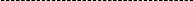 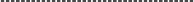 Presupuesto 2015 Tabulador de Sueldos y SalariosIDEFEYGOBIERNO DEL ESTADO DE YUCATÁN PRESUPUESTO 2015SUELDO DE FUNCIONARIOS DE PRIMER Y SEGUNDO NIVELTipo de Gasto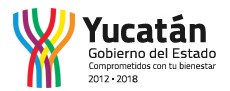 ENTIDADES PARAESTATALES Y FIDEICOMISOS NO EMPRESARIALES Y NO FINANCIEROSEstructura Funcional - Programa Presupuestario INSTITUTO PARA LA CONSTRUCCIÓN Y CONSERVACIÓN DE OBRA PÚBLICA EN YUCATÁN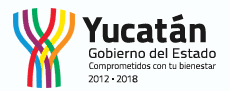 Total del presupuesto:	838,129,949Referencias:S	Sujetos a Reglas de Operación U	Otros subsidiosE	Prestación de Servicios Públicos B	Provisión de Bienes PúblicosP	Planeación, seguimiento y evaluación de políticas públicas F	Promoción y FomentoG	Regulación y supervisiónA	Funciones de las Fuerzas Armadas (Únicamente Gobierno Federal) R	EspecíficosK	Proyectos de InversiónM	Apoyo al proceso presupuestario y para mejorar la eficiencia institucional O	Apoyo a la función pública y al mejoramiento de la gestiónW	Operaciones ajenasL	Obligaciones de cumplimiento de resolución jurisdiccional N	Desastres naturalesJ	Pensiones y jubilacionesT	Aportaciones a la seguridad socialAportaciones a fondos de estabilizaciónAportaciones a fondos de inversión y reestructura de pensiones I	Gasto FederalizadoParticipaciones a entidades federativas y municipiosCosto financiero, deuda o apoyos a deudores y ahorradores de la banca H	Adeudos de ejercicios fiscales anterioresPrespuesto de Egresos 2016 Estado de Flujos de Efectivo (Pesos)Ente Público:	INCCOPYBajo protesta de decir verdad declaramos que los Estados Financieros y sus Notas son razonablemente correctos y responsabilidad del emisorNombre de quien autoriza	Nombre de quien elaboraCargo de quien autoriza	Cargo de quien elaboraPresupuesto 2016 Tabulador de Sueldos y SalariosINSTITUTO PARA LA CONSTRUCCIÓN Y CONSERVACIÓN DE OBRA PÚBLICA EN YUCATÁNGOBIERNO DEL ESTADO DE YUCATÁN PRESUPUESTO 2016SUELDO DE FUNCIONARIOS DE PRIMER Y SEGUNDO NIVELTipo de GastoENTIDADES PARAESTATALES Y FIDEICOMISOS NO EMPRESARIALES Y NO FINANCIEROSEstructura Funcional - Programa PresupuestarioINSTITUTO PROMOTOR DE FERIAS DE YUCATÁNTipo de Programa	ImporteFinalidad:	Desarrollo Social	109,773,031Total del presupuesto:	117,563,702Referencias:S	Sujetos a Reglas de Operación U	Otros subsidiosE	Prestación de Servicios Públicos B	Provisión de Bienes PúblicosP	Planeación, seguimiento y evaluación de políticas públicas F	Promoción y FomentoG	Regulación y supervisiónA	Funciones de las Fuerzas Armadas (Únicamente Gobierno Federal) R	EspecíficosK	Proyectos de InversiónM	Apoyo al proceso presupuestario y para mejorar la eficiencia institucional O	Apoyo a la función pública y al mejoramiento de la gestiónW	Operaciones ajenasL	Obligaciones de cumplimiento de resolución jurisdiccional N	Desastres naturalesJ	Pensiones y jubilacionesT	Aportaciones a la seguridad socialAportaciones a fondos de estabilizaciónAportaciones a fondos de inversión y reestructura de pensiones I	Gasto FederalizadoParticipaciones a entidades federativas y municipiosCosto financiero, deuda o apoyos a deudores y ahorradores de la banca H	Adeudos de ejercicios fiscales anterioresPrespuesto de Egresos 2016 Estado de Flujos de Efectivo (Pesos)Ente Público:	Instituto Promotor de Ferias de Yucatán.Bajo protesta de decir verdad declaramos que los Estados Financieros y sus Notas son razonablemente correctos y responsabilidad del emisorNombre de quien autoriza	Nombre de quien elaboraCargo de quien autoriza	Cargo de quien elaboraGOBIERNO DEL ESTADO DE YUCATÁNNUMERO DE PLAZAS DE LAS ENTIDADES DESCENTRALIZADAS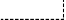 Presupuesto 2016 Tabulador de Sueldos y SalariosINSTITUTO PROMOTOR DE FERIAS DE YUCATANGOBIERNO DEL ESTADO DE YUCATÁN PRESUPUESTO 2016SUELDO DE FUNCIONARIOS DE PRIMER Y SEGUNDO NIVELTipo de GastoENTIDADES PARAESTATALES Y FIDEICOMISOS NO EMPRESARIALES Y NO FINANCIEROSEstructura Funcional - Programa PresupuestarioINSTITUTO TECNOLÓGICO SUPERIOR DE MOTULTipo de Programa	ImporteFinalidad:	Desarrollo Social	32,083,466Total del presupuesto:	33,436,311Referencias:S	Sujetos a Reglas de Operación U	Otros subsidiosE	Prestación de Servicios Públicos B	Provisión de Bienes PúblicosP	Planeación, seguimiento y evaluación de políticas públicas F	Promoción y FomentoG	Regulación y supervisiónA	Funciones de las Fuerzas Armadas (Únicamente Gobierno Federal) R	EspecíficosK	Proyectos de InversiónM	Apoyo al proceso presupuestario y para mejorar la eficiencia institucional O	Apoyo a la función pública y al mejoramiento de la gestiónW	Operaciones ajenasL	Obligaciones de cumplimiento de resolución jurisdiccional N	Desastres naturalesJ	Pensiones y jubilacionesT	Aportaciones a la seguridad socialAportaciones a fondos de estabilizaciónAportaciones a fondos de inversión y reestructura de pensiones I	Gasto FederalizadoParticipaciones a entidades federativas y municipiosCosto financiero, deuda o apoyos a deudores y ahorradores de la banca H	Adeudos de ejercicios fiscales anterioresPrespuesto de Egresos 2016 Estado de Flujos de Efectivo (Pesos)Ente Público:	INSTITUTO TECNOLÓGICO SUPERIOR DE MOTULBajo protesta de decir verdad declaramos que los Estados Financieros y sus Notas son razonablemente correctos y responsabilidad del emisorNombre de quien autoriza	Nombre de quien elaboraCargo de quien autoriza	Cargo de quien elaboraGOBIERNO DEL ESTADO DE YUCATÁN NUMERO DE PLAZAS DE LAS PARAESTATALESPresupuesto 2016 Tabulador de Sueldos y SalariosINSTITUTO TECNOLOGICO SUPERIOR DE MOTULGOBIERNO DEL ESTADO DE YUCATÁN PRESUPUESTO 2016SUELDO DE FUNCIONARIOS DE PRIMER Y SEGUNDO NIVELNOTA: EN LA COLUMNA DE OTRAS PERCEPCIONES SE INCLUYE EL IMPORTE CORRESPONDIENTE A DESPENSATipo de GastoENTIDADES PARAESTATALES Y FIDEICOMISOS NO EMPRESARIALES Y NO FINANCIEROSEstructura Funcional - Programa PresupuestarioINSTITUTO TECNOLÓGICO SUPERIOR DE PROGRESOTipo de Programa	ImporteFinalidad:	Desarrollo Social	48,776,977Total del presupuesto:	51,633,481Referencias:S	Sujetos a Reglas de Operación U	Otros subsidiosE	Prestación de Servicios Públicos B	Provisión de Bienes PúblicosP	Planeación, seguimiento y evaluación de políticas públicas F	Promoción y FomentoG	Regulación y supervisiónA	Funciones de las Fuerzas Armadas (Únicamente Gobierno Federal) R	EspecíficosK	Proyectos de InversiónM	Apoyo al proceso presupuestario y para mejorar la eficiencia institucional O	Apoyo a la función pública y al mejoramiento de la gestiónW	Operaciones ajenasL	Obligaciones de cumplimiento de resolución jurisdiccional N	Desastres naturalesJ	Pensiones y jubilacionesT	Aportaciones a la seguridad socialAportaciones a fondos de estabilizaciónAportaciones a fondos de inversión y reestructura de pensiones I	Gasto FederalizadoParticipaciones a entidades federativas y municipiosCosto financiero, deuda o apoyos a deudores y ahorradores de la banca H	Adeudos de ejercicios fiscales anterioresPrespuesto de Egresos 2016 Estado de Flujos de Efectivo (Pesos)Ente Público:	INSTITUTO TECNOLÓGICO SUPERIOR PROGRESOBajo protesta de decir verdad declaramos que los Estados Financieros y sus Notas son razonablemente correctos y responsabilidad del emisorNombre de quien autoriza	Nombre de quien elaboraCargo de quien autoriza	Cargo de quien elaboraGOBIERNO DEL ESTADO DE YUCATÁNNUMERO DE PLAZAS DE LAS DEPENDENCIAS DESCENTRALIZADAS INSTITUTO  TECNOLOGICO  SUPERIOR PROGRESOPresupuesto 2016 Tabulador de Sueldos y SalariosPoder EjecutivoInstituto Tecnologico Superior ProgresoGOBIERNO DEL ESTADO DE YUCATÁN PRESUPUESTO 2016SUELDO DE FUNCIONARIOS DE PRIMER Y SEGUNDO NIVELTipo de GastoENTIDADES PARAESTATALES Y FIDEICOMISOS NO EMPRESARIALES Y NO FINANCIEROSEstructura Funcional - Programa PresupuestarioINSTITUTO TECNOLÓGICO SUPERIOR DE VALLADOLIDTipo de Programa	ImporteFinalidad:	Desarrollo Social	47,288,315Total del presupuesto:	47,288,315Referencias:S	Sujetos a Reglas de Operación U	Otros subsidiosE	Prestación de Servicios Públicos B	Provisión de Bienes PúblicosP	Planeación, seguimiento y evaluación de políticas públicas F	Promoción y FomentoG	Regulación y supervisiónA	Funciones de las Fuerzas Armadas (Únicamente Gobierno Federal) R	EspecíficosK	Proyectos de InversiónM	Apoyo al proceso presupuestario y para mejorar la eficiencia institucional O	Apoyo a la función pública y al mejoramiento de la gestiónW	Operaciones ajenasL	Obligaciones de cumplimiento de resolución jurisdiccional N	Desastres naturalesJ	Pensiones y jubilacionesT	Aportaciones a la seguridad socialAportaciones a fondos de estabilizaciónAportaciones a fondos de inversión y reestructura de pensiones I	Gasto FederalizadoParticipaciones a entidades federativas y municipiosCosto financiero, deuda o apoyos a deudores y ahorradores de la banca H	Adeudos de ejercicios fiscales anterioresGOBIERNO DEL ESTADO DE YUCATÁN NUMERO DE PLAZAS DE LAS PARAESTATALESPresupuesto 2016 Tabulador de Sueldos y SalariosINSTITUTO TECNOLOGICO SUPERIOR DE VALLADOLIDGOBIERNO DEL ESTADO DE YUCATÁN PRESUPUESTO 2016SUELDO DE FUNCIONARIOS DE PRIMER Y SEGUNDO NIVELNOTA: El importe del ISSTEY está de acuerdo al salario minimo vigente para el año 2015Tipo de GastoENTIDADES PARAESTATALES Y FIDEICOMISOS NO EMPRESARIALES Y NO FINANCIEROSEstructura Funcional - Programa Presupuestario INSTITUTO TECNOLÓGICO SUPERIOR DEL SUR DEL ESTADO DE YUCATÁNTipo de Programa	ImporteFinalidad:	Desarrollo Social	50,792,206Total del presupuesto:	50,792,206Referencias:S	Sujetos a Reglas de Operación U	Otros subsidiosE	Prestación de Servicios Públicos B	Provisión de Bienes PúblicosP	Planeación, seguimiento y evaluación de políticas públicas F	Promoción y FomentoG	Regulación y supervisiónA	Funciones de las Fuerzas Armadas (Únicamente Gobierno Federal) R	EspecíficosK	Proyectos de InversiónM	Apoyo al proceso presupuestario y para mejorar la eficiencia institucional O	Apoyo a la función pública y al mejoramiento de la gestiónW	Operaciones ajenasL	Obligaciones de cumplimiento de resolución jurisdiccional N	Desastres naturalesJ	Pensiones y jubilacionesT	Aportaciones a la seguridad socialAportaciones a fondos de estabilizaciónAportaciones a fondos de inversión y reestructura de pensiones I	Gasto FederalizadoParticipaciones a entidades federativas y municipiosCosto financiero, deuda o apoyos a deudores y ahorradores de la banca H	Adeudos de ejercicios fiscales anterioresPrespuesto de Egresos 2016 Estado de Flujos de Efectivo (Pesos)Ente Público:	INSTITUTO TECNOLOGICO SUPERIOR DEL SUR DEL ESTADO DE YUCATANBajo protesta de decir verdad declaramos que los Estados Financieros y sus Notas son razonablemente correctos y responsabilidad del emisoLic. Diego Francisco Sosa Ontiveros	C.P. Fidel A. Llanes LópezEncargado de Dirección General	Jefe de División del Depto. de Contabilidad y FinanzasGOBIERNO DEL ESTADO DE YUCATÁNNUMERO DE PLAZAS DE LAS DEPENDENCIAS CENTRALIZADASNO APLICAPresupuesto 2016 Tabulador de Sueldos y SalariosInstituto Tecnológico Superior del Sur del Estado de YucatánGOBIERNO DEL ESTADO DE YUCATÁN PRESUPUESTO 2016SUELDO DE FUNCIONARIOS DE PRIMER Y SEGUNDO NIVELTipo de GastoENTIDADES PARAESTATALES Y FIDEICOMISOS NO EMPRESARIALES Y NO FINANCIEROSEstructura Funcional - Programa PresupuestarioINSTITUTO YUCATECO DE EMPRENDEDORESTipo de Programa	ImporteFinalidad:	Desarrollo Económico	24,939,191Total del presupuesto:	24,939,191Referencias:S	Sujetos a Reglas de Operación U	Otros subsidiosE	Prestación de Servicios Públicos B	Provisión de Bienes PúblicosP	Planeación, seguimiento y evaluación de políticas públicas F	Promoción y FomentoG	Regulación y supervisiónA	Funciones de las Fuerzas Armadas (Únicamente Gobierno Federal) R	EspecíficosK	Proyectos de InversiónM	Apoyo al proceso presupuestario y para mejorar la eficiencia institucional O	Apoyo a la función pública y al mejoramiento de la gestiónW	Operaciones ajenasL	Obligaciones de cumplimiento de resolución jurisdiccional N	Desastres naturalesJ	Pensiones y jubilacionesT	Aportaciones a la seguridad socialAportaciones a fondos de estabilizaciónAportaciones a fondos de inversión y reestructura de pensiones I	Gasto FederalizadoParticipaciones a entidades federativas y municipiosCosto financiero, deuda o apoyos a deudores y ahorradores de la banca H	Adeudos de ejercicios fiscales anterioresPrespuesto de Egresos 2016 Estado de Flujos de Efectivo (Pesos)Ente Público:	Insituto Yucateco de EmprendedoresBajo protesta de decir verdad declaramos que los Estados Financieros y sus Notas son razonablemente correctos y responsabilidad del emisorNombre de quien autoriza	Nombre de quien elaboraCargo de quien autoriza	Cargo de quien elabora498PercepcionesPercepcionesPercepcionesDeduccionesDeduccionesDeduccionesDeduccionesSueldo NetoPUESTOSueldo BaseOtras PercepcionesSueldo BrutoISRISSTEYFondo de DefunciónTotal DeduccionesSueldo NetoIDEFEYIDEFEYDIRECTOR GENERAL$	63,916.000.0063,916.0015,588.881,345.920.0016,934.8046,981.20DIRECTOR$	46,694.000.0046,694.0010,377.501,345.920.0011,723.4234,970.58DIRECTOR$	46,694.000.0046,694.0010,377.501,345.920.0011,723.4234,970.58DIRECTOR$	46,694.000.0046,694.0010,377.501,345.920.0011,723.4234,970.58DIRECTOR$	46,694.000.0046,694.0010,377.501,345.920.0011,723.4234,970.58CAPÍTULO / CONCEPTO / PARTIDA GENÉRICAIMPORTEINSTITUTO PARA LA CONSTRUCCIÓN Y CONSERVACIÓN DE OBRA PÚBLICA ENYUCATÁN838,129,9491000   SERVICIOS PERSONALES44,189,6591100 REMUNERACIONES AL PERSONAL DE CARÁCTER PERMANENTE27,995,2181130 SUELDOS BASE AL PERSONAL PERMANENTE27,995,2181300 REMUNERACIONES ADICIONALES Y ESPECIALES7,085,6331310 PRIMAS POR AÑOS DE SERVICIOS EFECTIVOS PRESTADOS363,7201320 PRIMAS DE VACACIONES, DOMINICAL Y GRATIFICACIÓN DE FIN DE AÑO4,715,4521330 HORAS EXTRAORDINARIAS840,0001340 COMPENSACIONES1,166,4611400 SEGURIDAD SOCIAL5,339,6801410 APORTACIONES DE SEGURIDAD SOCIAL4,320,6041440 APORTACIONES PARA SEGUROS1,019,0761500 OTRAS PRESTACIONES SOCIALES Y ECONÓMICAS2,189,0761540 PRESTACIONES CONTRACTUALES1,797,1201590 OTRAS PRESTACIONES SOCIALES Y ECONÓMICAS391,9561700 PAGO DE ESTÍMULOS A SERVIDORES PÚBLICOS1,580,0521710 ESTÍMULOS1,580,0522000   MATERIALES Y SUMINISTROS7,222,7562100 MATERIALES DE ADMINISTRACIÓN, EMISIÓN DE DOCUMENTOS Y ARTÍCULOS1,370,220OFICIALES2110  MATERIALES, ÚTILES Y EQUIPOS MENORES DE OFICINA506,7602120  MATERIALES Y ÚTILES DE IMPRESIÓN Y REPRODUCCIÓN10,5302140  MATERIALES, ÚTILES Y EQUIPOS MENORES DE TECNOLOGÍAS DE LA INFORMACIÓN Y496,350COMUNICACIONES2150  MATERIAL IMPRESO E INFORMACIÓN DIGITAL4,5002160  MATERIAL DE LIMPIEZA352,0802200 ALIMENTOS Y UTENSILIOS355,2212210 PRODUCTOS ALIMENTICIOS PARA PERSONAS345,816CAPÍTULO / CONCEPTO / PARTIDA GENÉRICAIMPORTE2230 UTENSILIOS PARA EL SERVICIO DE ALIMENTACIÓN9,4052400 MATERIALES Y ARTÍCULOS DE CONSTRUCCIÓN Y DE REPARACIÓN658,0072410 PRODUCTOS MINERALES NO METÁLICOS1,9352420 CEMENTO Y PRODUCTOS DE CONCRETO52,2002430 CAL, YESO Y PRODUCTOS DE YESO2,2052440 MADERA Y PRODUCTOS DE MADERA45,0002450 VIDRIO Y PRODUCTOS DE VIDRIO1,8902460  MATERIAL ELÉCTRICO Y ELECTRÓNICO66,6172470  ARTÍCULOS METÁLICOS PARA LA CONSTRUCCIÓN18,3602480  MATERIALES COMPLEMENTARIOS55,8002490  OTROS MATERIALES Y ARTÍCULOS DE CONSTRUCCIÓN Y REPARACIÓN414,0002500 PRODUCTOS QUÍMICOS, FARMACÉUTICOS Y DE LABORATORIO29,3492510 PRODUCTOS QUÍMICOS BÁSICOS18,0002520 FERTILIZANTES, PESTICIDAS Y OTROS AGROQUÍMICOS9,5492530 MEDICINAS Y PRODUCTOS FARMACÉUTICOS9002590 OTROS PRODUCTOS QUÍMICOS9002600 COMBUSTIBLES, LUBRICANTES Y ADITIVOS3,364,7692610  COMBUSTIBLES, LUBRICANTES Y ADITIVOS3,364,7692700 VESTUARIO, BLANCOS, PRENDAS DE PROTECCIÓN Y ARTÍCULOS DEPORTIVOS393,5702710  VESTUARIO Y UNIFORMES180,0002720 PRENDAS DE SEGURIDAD Y PROTECCIÓN PERSONAL207,2702730 ARTÍCULOS DEPORTIVOS5,4002740 PRODUCTOS TEXTILES9002900 HERRAMIENTAS, REFACCIONES Y ACCESORIOS MENORES1,051,6202910 HERRAMIENTAS MENORES100,800CAPÍTULO / CONCEPTO / PARTIDA GENÉRICAIMPORTE2920  REFACCIONES Y ACCESORIOS MENORES DE EDIFICIOS52,2002930  REFACCIONES Y ACCESORIOS MENORES DE MOBILIARIO Y EQUIPO DE4,500ADMINISTRACIÓN, EDUCACIONAL Y RECREATIVO2940  REFACCIONES Y ACCESORIOS MENORES DE EQUIPO DE CÓMPUTO Y TECNOLOGÍAS DE110,400LA INFORMACIÓN2950  REFACCIONES Y ACCESORIOS MENORES DE EQUIPO E INSTRUMENTAL MÉDICO Y DE720LABORATORIO2960  REFACCIONES Y ACCESORIOS MENORES DE EQUIPO DE TRANSPORTE400,0002980  REFACCIONES Y ACCESORIOS MENORES DE MAQUINARIA Y OTROS EQUIPOS257,0002990  REFACCIONES Y ACCESORIOS MENORES OTROS BIENES MUEBLES126,0003000   SERVICIOS GENERALES11,604,3323100 SERVICIOS BÁSICOS2,348,0003110  ENERGÍA ELÉCTRICA1,276,7963120 GAS45,0003130 AGUA63,0003140  TELEFONÍA TRADICIONAL333,0003150  TELEFONÍA CELULAR386,4003160 SERVICIOS DE TELECOMUNICACIONES Y SATÉLITES63,0003170 SERVICIOS DE ACCESO DE INTERNET, REDES Y PROCESAMIENTO DE INFORMACIÓN173,2043180 SERVICIOS POSTALES Y TELEGRÁFICOS7,6003200 SERVICIOS DE ARRENDAMIENTO650,0003220  ARRENDAMIENTO DE EDIFICIOS110,7003230  ARRENDAMIENTO DE MOBILIARIO Y EQUIPO DE ADMINISTRACIÓN, EDUCACIONAL Y485,300RECREATIVO3250  ARRENDAMIENTO DE EQUIPO DE TRANSPORTE1,8003260 ARRENDAMIENTO DE MAQUINARIA, OTROS EQUIPOS Y HERRAMIENTAS1,8003270  ARRENDAMIENTO DE ACTIVOS INTANGIBLES4,5003290  OTROS ARRENDAMIENTOS45,900CAPÍTULO / CONCEPTO / PARTIDA GENÉRICAIMPORTE3300 SERVICIOS PROFESIONALES, CIENTÍFICOS, TÉCNICOS Y OTROS SERVICIOS3,045,1993310 SERVICIOS LEGALES, DE CONTABILIDAD, AUDITORÍA Y RELACIONADOS2,497,9993330 SERVICIOS DE CONSULTORÍA ADMINISTRATIVA, PROCESOS, TÉCNICA Y EN6,300TECNOLOGÍAS DE LA INFORMACIÓN3340 SERVICIOS DE CAPACITACIÓN A SERVIDORES PÚBLICOS48,0003360 SERVICIOS DE APOYO ADMINISTRATIVO, FOTOCOPIADO E IMPRESIÓN180,9003380 SERVICIOS DE VIGILANCIA312,0003400 SERVICIOS FINANCIEROS, BANCARIOS Y COMERCIALES712,8663410 SERVICIOS FINANCIEROS Y BANCARIOS17,1003450 SEGURO DE BIENES PATRIMONIALES693,0663470 FLETES Y MANIOBRAS2,7003500 SERVICIOS DE INSTALACIÓN, REPARACIÓN, MANTENIMIENTO Y CONSERVACIÓN2,509,2673510  CONSERVACIÓN Y MANTENIMIENTO MENOR DE INMUEBLES517,0003520  INSTALACIÓN, REPARACIÓN Y MANTENIMIENTO DE MOBILIARIO Y EQUIPO DE116,000ADMINISTRACIÓN, EDUCACIONAL Y RECREATIVO3530  INSTALACIÓN, REPARACIÓN Y MANTENIMIENTO DE EQUIPO DE CÓMPUTO Y18,000TECNOLOGÍAS DE LA INFORMACIÓN3550  REPARACIÓN Y MANTENIMIENTO DE EQUIPO DE TRANSPORTE1,305,1713570  INSTALACIÓN, REPARACIÓN Y MANTENIMIENTO DE MAQUINARIA, OTROS EQUIPOS Y195,400HERRAMIENTA3580 SERVICIOS DE LIMPIEZA Y MANEJO DE DESECHOS325,2963590 SERVICIOS DE JARDINERÍA Y FUMIGACIÓN32,4003600 SERVICIOS DE COMUNICACIÓN SOCIAL Y PUBLICIDAD24,0003610 DIFUSIÓN POR RADIO, TELEVISIÓN Y OTROS MEDIOS DE MENSAJES SOBRE24,000PROGRAMAS Y ACTIVIDADES GUBERNAMENTALES3700 SERVICIOS DE TRASLADO Y VIÁTICOS283,6003710 PASAJES AÉREOS129,8003750  VIÁTICOS EN EL PAÍS153,8003800 SERVICIOS OFICIALES328,8003810 GASTOS DE CEREMONIAL1,800CAPÍTULO / CONCEPTO / PARTIDA GENÉRICAIMPORTE3820 GASTOS DE ORDEN SOCIAL Y CULTURAL192,0003830  CONGRESOS Y CONVENCIONES90,0003840 EXPOSICIONES45,0003900 OTROS SERVICIOS GENERALES1,702,6003920 IMPUESTOS Y DERECHOS144,0003960 OTROS GASTOS POR RESPONSABILIDADES7,2003980 IMPUESTOS SOBRE NÓMINAS Y OTROS QUE SE DERIVEN DE UNA RELACIÓN LABORAL1,549,6003990 OTROS SERVICIOS GENERALES1,8006000   INVERSIÓN PÚBLICA775,113,2026100 OBRA PÚBLICA EN BIENES DE DOMINIO PÚBLICO700,749,1806120 EDIFICACIÓN NO HABITACIONAL140,801,5786140 DIVISIÓN DE TERRENOS Y CONSTRUCCIÓN DE OBRAS DE URBANIZACIÓN557,447,6026150  CONSTRUCCIÓN DE VÍAS DE COMUNICACIÓN2,500,0006200 OBRA PÚBLICA EN BIENES PROPIOS74,364,0226220 EDIFICACIÓN NO HABITACIONAL74,364,022TIPO DE GASTOIMPORTEINSTITUTO PARA LA CONSTRUCCIÓN Y CONSERVACIÓN DE OBRA PÚBLICA EN YUCATÁNGasto corriente838,129,94963,016,747Gasto de capital775,113,202Finalidad:	GobiernoTipo de ProgramaImporte55,555,556Función:   Asuntos Financieros y Hacendarios55,555,556Integración de la Cartera y Gestión de Recursos Federales para la Inversión PúblicaP55,555,556Finalidad:	Desarrollo Social330,574,393Función:   Vivienda y Servicios a la Comunidad330,574,393Programa de Construcción y Conservación de la Obra PúblicaK306,240,463Programa Administrativo del INCCOPYM24,333,930Finalidad:	Desarrollo Económico452,000,000Función:  Transporte452,000,000Modernización del Sistema de Transporte en la Zona MetropolitanaE452,000,000Concepto2016Concepto2016Flujos de Efectivo de las Actividades de Operación OrigenImpuestosCuotas y Aportaciones de Seguridad Social Contribuciones de mejorasDerechosProductos de Tipo Corriente Aprovechamientos de Tipo Corriente Ingresos por Venta de Bienes y ServiciosIngresos no Comprendidos en las Fracciones de la Ley de Ingresos Causados en Ejercicios Fiscales Anteriores Pendientes de Liquidación o PagoParticipaciones y AportacionesTransferencias, Asignaciones y Subsidios y Otras ayudas Otros Origenes de OperaciónAplicaciónServicios Personales Materiales y Suministros Servicios GeneralesTransferencias Internas y Asignaciones al Sector Público Transferencias al resto del Sector PúblicoSubsidios y Subvenciones Ayudas Sociales Pensiones y JubilacionesTransferencias a Fideicomisos, Mandatos y Contratos Análogos Transferencias a la Seguridad SocialDonativosTransferencias al Exterior Participaciones AportacionesConveniosOtros Aplicaciones de OperaciónFlujos Netos de Efectivo por Actividades de Operación838,129,949Flujos de Efectivo de las Actividades de Inversión OrigenBienes Inmuebles, Infraestructura y Construcciones en Proceso Bienes MueblesOtros Orígenes de InversiónAplicaciónBienes Inmuebles, Infraestructura y Construcciones en Proceso Bienes MueblesOtras Aplicaciones de InversiónFlujos Netos de Efectivo por Actividades de InversiónFlujo de Efectivo de las Actividades de Financiamiento OrigenEndeudamiento Neto InternoExternoDisminución de Activos Financieros Incremento de Otros PasivosAplicaciónServicios de la Deuda InternoExternoIncremento de Activos Financieros Disminución de Otros PasivosFlujos netos de Efectivo por Actividades de FinanciamientoIncremento/Disminución Neta en el Efectivo y Equivalentes al Efectivo775,113,202Flujos de Efectivo de las Actividades de Operación OrigenImpuestosCuotas y Aportaciones de Seguridad Social Contribuciones de mejorasDerechosProductos de Tipo Corriente Aprovechamientos de Tipo Corriente Ingresos por Venta de Bienes y ServiciosIngresos no Comprendidos en las Fracciones de la Ley de Ingresos Causados en Ejercicios Fiscales Anteriores Pendientes de Liquidación o PagoParticipaciones y AportacionesTransferencias, Asignaciones y Subsidios y Otras ayudas Otros Origenes de OperaciónAplicaciónServicios Personales Materiales y Suministros Servicios GeneralesTransferencias Internas y Asignaciones al Sector Público Transferencias al resto del Sector PúblicoSubsidios y Subvenciones Ayudas Sociales Pensiones y JubilacionesTransferencias a Fideicomisos, Mandatos y Contratos Análogos Transferencias a la Seguridad SocialDonativosTransferencias al Exterior Participaciones AportacionesConveniosOtros Aplicaciones de OperaciónFlujos Netos de Efectivo por Actividades de Operación0Flujos de Efectivo de las Actividades de Inversión OrigenBienes Inmuebles, Infraestructura y Construcciones en Proceso Bienes MueblesOtros Orígenes de InversiónAplicaciónBienes Inmuebles, Infraestructura y Construcciones en Proceso Bienes MueblesOtras Aplicaciones de InversiónFlujos Netos de Efectivo por Actividades de InversiónFlujo de Efectivo de las Actividades de Financiamiento OrigenEndeudamiento Neto InternoExternoDisminución de Activos Financieros Incremento de Otros PasivosAplicaciónServicios de la Deuda InternoExternoIncremento de Activos Financieros Disminución de Otros PasivosFlujos netos de Efectivo por Actividades de FinanciamientoIncremento/Disminución Neta en el Efectivo y Equivalentes al Efectivo775,113,202Flujos de Efectivo de las Actividades de Operación OrigenImpuestosCuotas y Aportaciones de Seguridad Social Contribuciones de mejorasDerechosProductos de Tipo Corriente Aprovechamientos de Tipo Corriente Ingresos por Venta de Bienes y ServiciosIngresos no Comprendidos en las Fracciones de la Ley de Ingresos Causados en Ejercicios Fiscales Anteriores Pendientes de Liquidación o PagoParticipaciones y AportacionesTransferencias, Asignaciones y Subsidios y Otras ayudas Otros Origenes de OperaciónAplicaciónServicios Personales Materiales y Suministros Servicios GeneralesTransferencias Internas y Asignaciones al Sector Público Transferencias al resto del Sector PúblicoSubsidios y Subvenciones Ayudas Sociales Pensiones y JubilacionesTransferencias a Fideicomisos, Mandatos y Contratos Análogos Transferencias a la Seguridad SocialDonativosTransferencias al Exterior Participaciones AportacionesConveniosOtros Aplicaciones de OperaciónFlujos Netos de Efectivo por Actividades de Operación0Flujos de Efectivo de las Actividades de Inversión OrigenBienes Inmuebles, Infraestructura y Construcciones en Proceso Bienes MueblesOtros Orígenes de InversiónAplicaciónBienes Inmuebles, Infraestructura y Construcciones en Proceso Bienes MueblesOtras Aplicaciones de InversiónFlujos Netos de Efectivo por Actividades de InversiónFlujo de Efectivo de las Actividades de Financiamiento OrigenEndeudamiento Neto InternoExternoDisminución de Activos Financieros Incremento de Otros PasivosAplicaciónServicios de la Deuda InternoExternoIncremento de Activos Financieros Disminución de Otros PasivosFlujos netos de Efectivo por Actividades de FinanciamientoIncremento/Disminución Neta en el Efectivo y Equivalentes al Efectivo0Flujos de Efectivo de las Actividades de Operación OrigenImpuestosCuotas y Aportaciones de Seguridad Social Contribuciones de mejorasDerechosProductos de Tipo Corriente Aprovechamientos de Tipo Corriente Ingresos por Venta de Bienes y ServiciosIngresos no Comprendidos en las Fracciones de la Ley de Ingresos Causados en Ejercicios Fiscales Anteriores Pendientes de Liquidación o PagoParticipaciones y AportacionesTransferencias, Asignaciones y Subsidios y Otras ayudas Otros Origenes de OperaciónAplicaciónServicios Personales Materiales y Suministros Servicios GeneralesTransferencias Internas y Asignaciones al Sector Público Transferencias al resto del Sector PúblicoSubsidios y Subvenciones Ayudas Sociales Pensiones y JubilacionesTransferencias a Fideicomisos, Mandatos y Contratos Análogos Transferencias a la Seguridad SocialDonativosTransferencias al Exterior Participaciones AportacionesConveniosOtros Aplicaciones de OperaciónFlujos Netos de Efectivo por Actividades de Operación0Flujos de Efectivo de las Actividades de Inversión OrigenBienes Inmuebles, Infraestructura y Construcciones en Proceso Bienes MueblesOtros Orígenes de InversiónAplicaciónBienes Inmuebles, Infraestructura y Construcciones en Proceso Bienes MueblesOtras Aplicaciones de InversiónFlujos Netos de Efectivo por Actividades de InversiónFlujo de Efectivo de las Actividades de Financiamiento OrigenEndeudamiento Neto InternoExternoDisminución de Activos Financieros Incremento de Otros PasivosAplicaciónServicios de la Deuda InternoExternoIncremento de Activos Financieros Disminución de Otros PasivosFlujos netos de Efectivo por Actividades de FinanciamientoIncremento/Disminución Neta en el Efectivo y Equivalentes al Efectivo0Flujos de Efectivo de las Actividades de Operación OrigenImpuestosCuotas y Aportaciones de Seguridad Social Contribuciones de mejorasDerechosProductos de Tipo Corriente Aprovechamientos de Tipo Corriente Ingresos por Venta de Bienes y ServiciosIngresos no Comprendidos en las Fracciones de la Ley de Ingresos Causados en Ejercicios Fiscales Anteriores Pendientes de Liquidación o PagoParticipaciones y AportacionesTransferencias, Asignaciones y Subsidios y Otras ayudas Otros Origenes de OperaciónAplicaciónServicios Personales Materiales y Suministros Servicios GeneralesTransferencias Internas y Asignaciones al Sector Público Transferencias al resto del Sector PúblicoSubsidios y Subvenciones Ayudas Sociales Pensiones y JubilacionesTransferencias a Fideicomisos, Mandatos y Contratos Análogos Transferencias a la Seguridad SocialDonativosTransferencias al Exterior Participaciones AportacionesConveniosOtros Aplicaciones de OperaciónFlujos Netos de Efectivo por Actividades de Operación0Flujos de Efectivo de las Actividades de Inversión OrigenBienes Inmuebles, Infraestructura y Construcciones en Proceso Bienes MueblesOtros Orígenes de InversiónAplicaciónBienes Inmuebles, Infraestructura y Construcciones en Proceso Bienes MueblesOtras Aplicaciones de InversiónFlujos Netos de Efectivo por Actividades de InversiónFlujo de Efectivo de las Actividades de Financiamiento OrigenEndeudamiento Neto InternoExternoDisminución de Activos Financieros Incremento de Otros PasivosAplicaciónServicios de la Deuda InternoExternoIncremento de Activos Financieros Disminución de Otros PasivosFlujos netos de Efectivo por Actividades de FinanciamientoIncremento/Disminución Neta en el Efectivo y Equivalentes al EfectivoFlujos de Efectivo de las Actividades de Operación OrigenImpuestosCuotas y Aportaciones de Seguridad Social Contribuciones de mejorasDerechosProductos de Tipo Corriente Aprovechamientos de Tipo Corriente Ingresos por Venta de Bienes y ServiciosIngresos no Comprendidos en las Fracciones de la Ley de Ingresos Causados en Ejercicios Fiscales Anteriores Pendientes de Liquidación o PagoParticipaciones y AportacionesTransferencias, Asignaciones y Subsidios y Otras ayudas Otros Origenes de OperaciónAplicaciónServicios Personales Materiales y Suministros Servicios GeneralesTransferencias Internas y Asignaciones al Sector Público Transferencias al resto del Sector PúblicoSubsidios y Subvenciones Ayudas Sociales Pensiones y JubilacionesTransferencias a Fideicomisos, Mandatos y Contratos Análogos Transferencias a la Seguridad SocialDonativosTransferencias al Exterior Participaciones AportacionesConveniosOtros Aplicaciones de OperaciónFlujos Netos de Efectivo por Actividades de Operación0Flujos de Efectivo de las Actividades de Inversión OrigenBienes Inmuebles, Infraestructura y Construcciones en Proceso Bienes MueblesOtros Orígenes de InversiónAplicaciónBienes Inmuebles, Infraestructura y Construcciones en Proceso Bienes MueblesOtras Aplicaciones de InversiónFlujos Netos de Efectivo por Actividades de InversiónFlujo de Efectivo de las Actividades de Financiamiento OrigenEndeudamiento Neto InternoExternoDisminución de Activos Financieros Incremento de Otros PasivosAplicaciónServicios de la Deuda InternoExternoIncremento de Activos Financieros Disminución de Otros PasivosFlujos netos de Efectivo por Actividades de FinanciamientoIncremento/Disminución Neta en el Efectivo y Equivalentes al Efectivo775,113,202Flujos de Efectivo de las Actividades de Operación OrigenImpuestosCuotas y Aportaciones de Seguridad Social Contribuciones de mejorasDerechosProductos de Tipo Corriente Aprovechamientos de Tipo Corriente Ingresos por Venta de Bienes y ServiciosIngresos no Comprendidos en las Fracciones de la Ley de Ingresos Causados en Ejercicios Fiscales Anteriores Pendientes de Liquidación o PagoParticipaciones y AportacionesTransferencias, Asignaciones y Subsidios y Otras ayudas Otros Origenes de OperaciónAplicaciónServicios Personales Materiales y Suministros Servicios GeneralesTransferencias Internas y Asignaciones al Sector Público Transferencias al resto del Sector PúblicoSubsidios y Subvenciones Ayudas Sociales Pensiones y JubilacionesTransferencias a Fideicomisos, Mandatos y Contratos Análogos Transferencias a la Seguridad SocialDonativosTransferencias al Exterior Participaciones AportacionesConveniosOtros Aplicaciones de OperaciónFlujos Netos de Efectivo por Actividades de Operación0Flujos de Efectivo de las Actividades de Inversión OrigenBienes Inmuebles, Infraestructura y Construcciones en Proceso Bienes MueblesOtros Orígenes de InversiónAplicaciónBienes Inmuebles, Infraestructura y Construcciones en Proceso Bienes MueblesOtras Aplicaciones de InversiónFlujos Netos de Efectivo por Actividades de InversiónFlujo de Efectivo de las Actividades de Financiamiento OrigenEndeudamiento Neto InternoExternoDisminución de Activos Financieros Incremento de Otros PasivosAplicaciónServicios de la Deuda InternoExternoIncremento de Activos Financieros Disminución de Otros PasivosFlujos netos de Efectivo por Actividades de FinanciamientoIncremento/Disminución Neta en el Efectivo y Equivalentes al Efectivo775,113,202Flujos de Efectivo de las Actividades de Operación OrigenImpuestosCuotas y Aportaciones de Seguridad Social Contribuciones de mejorasDerechosProductos de Tipo Corriente Aprovechamientos de Tipo Corriente Ingresos por Venta de Bienes y ServiciosIngresos no Comprendidos en las Fracciones de la Ley de Ingresos Causados en Ejercicios Fiscales Anteriores Pendientes de Liquidación o PagoParticipaciones y AportacionesTransferencias, Asignaciones y Subsidios y Otras ayudas Otros Origenes de OperaciónAplicaciónServicios Personales Materiales y Suministros Servicios GeneralesTransferencias Internas y Asignaciones al Sector Público Transferencias al resto del Sector PúblicoSubsidios y Subvenciones Ayudas Sociales Pensiones y JubilacionesTransferencias a Fideicomisos, Mandatos y Contratos Análogos Transferencias a la Seguridad SocialDonativosTransferencias al Exterior Participaciones AportacionesConveniosOtros Aplicaciones de OperaciónFlujos Netos de Efectivo por Actividades de Operación0Flujos de Efectivo de las Actividades de Inversión OrigenBienes Inmuebles, Infraestructura y Construcciones en Proceso Bienes MueblesOtros Orígenes de InversiónAplicaciónBienes Inmuebles, Infraestructura y Construcciones en Proceso Bienes MueblesOtras Aplicaciones de InversiónFlujos Netos de Efectivo por Actividades de InversiónFlujo de Efectivo de las Actividades de Financiamiento OrigenEndeudamiento Neto InternoExternoDisminución de Activos Financieros Incremento de Otros PasivosAplicaciónServicios de la Deuda InternoExternoIncremento de Activos Financieros Disminución de Otros PasivosFlujos netos de Efectivo por Actividades de FinanciamientoIncremento/Disminución Neta en el Efectivo y Equivalentes al Efectivo0Flujos de Efectivo de las Actividades de Operación OrigenImpuestosCuotas y Aportaciones de Seguridad Social Contribuciones de mejorasDerechosProductos de Tipo Corriente Aprovechamientos de Tipo Corriente Ingresos por Venta de Bienes y ServiciosIngresos no Comprendidos en las Fracciones de la Ley de Ingresos Causados en Ejercicios Fiscales Anteriores Pendientes de Liquidación o PagoParticipaciones y AportacionesTransferencias, Asignaciones y Subsidios y Otras ayudas Otros Origenes de OperaciónAplicaciónServicios Personales Materiales y Suministros Servicios GeneralesTransferencias Internas y Asignaciones al Sector Público Transferencias al resto del Sector PúblicoSubsidios y Subvenciones Ayudas Sociales Pensiones y JubilacionesTransferencias a Fideicomisos, Mandatos y Contratos Análogos Transferencias a la Seguridad SocialDonativosTransferencias al Exterior Participaciones AportacionesConveniosOtros Aplicaciones de OperaciónFlujos Netos de Efectivo por Actividades de Operación0Flujos de Efectivo de las Actividades de Inversión OrigenBienes Inmuebles, Infraestructura y Construcciones en Proceso Bienes MueblesOtros Orígenes de InversiónAplicaciónBienes Inmuebles, Infraestructura y Construcciones en Proceso Bienes MueblesOtras Aplicaciones de InversiónFlujos Netos de Efectivo por Actividades de InversiónFlujo de Efectivo de las Actividades de Financiamiento OrigenEndeudamiento Neto InternoExternoDisminución de Activos Financieros Incremento de Otros PasivosAplicaciónServicios de la Deuda InternoExternoIncremento de Activos Financieros Disminución de Otros PasivosFlujos netos de Efectivo por Actividades de FinanciamientoIncremento/Disminución Neta en el Efectivo y Equivalentes al EfectivoFlujos de Efectivo de las Actividades de Operación OrigenImpuestosCuotas y Aportaciones de Seguridad Social Contribuciones de mejorasDerechosProductos de Tipo Corriente Aprovechamientos de Tipo Corriente Ingresos por Venta de Bienes y ServiciosIngresos no Comprendidos en las Fracciones de la Ley de Ingresos Causados en Ejercicios Fiscales Anteriores Pendientes de Liquidación o PagoParticipaciones y AportacionesTransferencias, Asignaciones y Subsidios y Otras ayudas Otros Origenes de OperaciónAplicaciónServicios Personales Materiales y Suministros Servicios GeneralesTransferencias Internas y Asignaciones al Sector Público Transferencias al resto del Sector PúblicoSubsidios y Subvenciones Ayudas Sociales Pensiones y JubilacionesTransferencias a Fideicomisos, Mandatos y Contratos Análogos Transferencias a la Seguridad SocialDonativosTransferencias al Exterior Participaciones AportacionesConveniosOtros Aplicaciones de OperaciónFlujos Netos de Efectivo por Actividades de Operación0Flujos de Efectivo de las Actividades de Inversión OrigenBienes Inmuebles, Infraestructura y Construcciones en Proceso Bienes MueblesOtros Orígenes de InversiónAplicaciónBienes Inmuebles, Infraestructura y Construcciones en Proceso Bienes MueblesOtras Aplicaciones de InversiónFlujos Netos de Efectivo por Actividades de InversiónFlujo de Efectivo de las Actividades de Financiamiento OrigenEndeudamiento Neto InternoExternoDisminución de Activos Financieros Incremento de Otros PasivosAplicaciónServicios de la Deuda InternoExternoIncremento de Activos Financieros Disminución de Otros PasivosFlujos netos de Efectivo por Actividades de FinanciamientoIncremento/Disminución Neta en el Efectivo y Equivalentes al EfectivoFlujos de Efectivo de las Actividades de Operación OrigenImpuestosCuotas y Aportaciones de Seguridad Social Contribuciones de mejorasDerechosProductos de Tipo Corriente Aprovechamientos de Tipo Corriente Ingresos por Venta de Bienes y ServiciosIngresos no Comprendidos en las Fracciones de la Ley de Ingresos Causados en Ejercicios Fiscales Anteriores Pendientes de Liquidación o PagoParticipaciones y AportacionesTransferencias, Asignaciones y Subsidios y Otras ayudas Otros Origenes de OperaciónAplicaciónServicios Personales Materiales y Suministros Servicios GeneralesTransferencias Internas y Asignaciones al Sector Público Transferencias al resto del Sector PúblicoSubsidios y Subvenciones Ayudas Sociales Pensiones y JubilacionesTransferencias a Fideicomisos, Mandatos y Contratos Análogos Transferencias a la Seguridad SocialDonativosTransferencias al Exterior Participaciones AportacionesConveniosOtros Aplicaciones de OperaciónFlujos Netos de Efectivo por Actividades de Operación838,129,949Flujos de Efectivo de las Actividades de Inversión OrigenBienes Inmuebles, Infraestructura y Construcciones en Proceso Bienes MueblesOtros Orígenes de InversiónAplicaciónBienes Inmuebles, Infraestructura y Construcciones en Proceso Bienes MueblesOtras Aplicaciones de InversiónFlujos Netos de Efectivo por Actividades de InversiónFlujo de Efectivo de las Actividades de Financiamiento OrigenEndeudamiento Neto InternoExternoDisminución de Activos Financieros Incremento de Otros PasivosAplicaciónServicios de la Deuda InternoExternoIncremento de Activos Financieros Disminución de Otros PasivosFlujos netos de Efectivo por Actividades de FinanciamientoIncremento/Disminución Neta en el Efectivo y Equivalentes al Efectivo0Flujos de Efectivo de las Actividades de Operación OrigenImpuestosCuotas y Aportaciones de Seguridad Social Contribuciones de mejorasDerechosProductos de Tipo Corriente Aprovechamientos de Tipo Corriente Ingresos por Venta de Bienes y ServiciosIngresos no Comprendidos en las Fracciones de la Ley de Ingresos Causados en Ejercicios Fiscales Anteriores Pendientes de Liquidación o PagoParticipaciones y AportacionesTransferencias, Asignaciones y Subsidios y Otras ayudas Otros Origenes de OperaciónAplicaciónServicios Personales Materiales y Suministros Servicios GeneralesTransferencias Internas y Asignaciones al Sector Público Transferencias al resto del Sector PúblicoSubsidios y Subvenciones Ayudas Sociales Pensiones y JubilacionesTransferencias a Fideicomisos, Mandatos y Contratos Análogos Transferencias a la Seguridad SocialDonativosTransferencias al Exterior Participaciones AportacionesConveniosOtros Aplicaciones de OperaciónFlujos Netos de Efectivo por Actividades de Operación0Flujos de Efectivo de las Actividades de Inversión OrigenBienes Inmuebles, Infraestructura y Construcciones en Proceso Bienes MueblesOtros Orígenes de InversiónAplicaciónBienes Inmuebles, Infraestructura y Construcciones en Proceso Bienes MueblesOtras Aplicaciones de InversiónFlujos Netos de Efectivo por Actividades de InversiónFlujo de Efectivo de las Actividades de Financiamiento OrigenEndeudamiento Neto InternoExternoDisminución de Activos Financieros Incremento de Otros PasivosAplicaciónServicios de la Deuda InternoExternoIncremento de Activos Financieros Disminución de Otros PasivosFlujos netos de Efectivo por Actividades de FinanciamientoIncremento/Disminución Neta en el Efectivo y Equivalentes al EfectivoFlujos de Efectivo de las Actividades de Operación OrigenImpuestosCuotas y Aportaciones de Seguridad Social Contribuciones de mejorasDerechosProductos de Tipo Corriente Aprovechamientos de Tipo Corriente Ingresos por Venta de Bienes y ServiciosIngresos no Comprendidos en las Fracciones de la Ley de Ingresos Causados en Ejercicios Fiscales Anteriores Pendientes de Liquidación o PagoParticipaciones y AportacionesTransferencias, Asignaciones y Subsidios y Otras ayudas Otros Origenes de OperaciónAplicaciónServicios Personales Materiales y Suministros Servicios GeneralesTransferencias Internas y Asignaciones al Sector Público Transferencias al resto del Sector PúblicoSubsidios y Subvenciones Ayudas Sociales Pensiones y JubilacionesTransferencias a Fideicomisos, Mandatos y Contratos Análogos Transferencias a la Seguridad SocialDonativosTransferencias al Exterior Participaciones AportacionesConveniosOtros Aplicaciones de OperaciónFlujos Netos de Efectivo por Actividades de Operación63,016,747Flujos de Efectivo de las Actividades de Inversión OrigenBienes Inmuebles, Infraestructura y Construcciones en Proceso Bienes MueblesOtros Orígenes de InversiónAplicaciónBienes Inmuebles, Infraestructura y Construcciones en Proceso Bienes MueblesOtras Aplicaciones de InversiónFlujos Netos de Efectivo por Actividades de InversiónFlujo de Efectivo de las Actividades de Financiamiento OrigenEndeudamiento Neto InternoExternoDisminución de Activos Financieros Incremento de Otros PasivosAplicaciónServicios de la Deuda InternoExternoIncremento de Activos Financieros Disminución de Otros PasivosFlujos netos de Efectivo por Actividades de FinanciamientoIncremento/Disminución Neta en el Efectivo y Equivalentes al EfectivoFlujos de Efectivo de las Actividades de Operación OrigenImpuestosCuotas y Aportaciones de Seguridad Social Contribuciones de mejorasDerechosProductos de Tipo Corriente Aprovechamientos de Tipo Corriente Ingresos por Venta de Bienes y ServiciosIngresos no Comprendidos en las Fracciones de la Ley de Ingresos Causados en Ejercicios Fiscales Anteriores Pendientes de Liquidación o PagoParticipaciones y AportacionesTransferencias, Asignaciones y Subsidios y Otras ayudas Otros Origenes de OperaciónAplicaciónServicios Personales Materiales y Suministros Servicios GeneralesTransferencias Internas y Asignaciones al Sector Público Transferencias al resto del Sector PúblicoSubsidios y Subvenciones Ayudas Sociales Pensiones y JubilacionesTransferencias a Fideicomisos, Mandatos y Contratos Análogos Transferencias a la Seguridad SocialDonativosTransferencias al Exterior Participaciones AportacionesConveniosOtros Aplicaciones de OperaciónFlujos Netos de Efectivo por Actividades de Operación44,189,659Flujos de Efectivo de las Actividades de Inversión OrigenBienes Inmuebles, Infraestructura y Construcciones en Proceso Bienes MueblesOtros Orígenes de InversiónAplicaciónBienes Inmuebles, Infraestructura y Construcciones en Proceso Bienes MueblesOtras Aplicaciones de InversiónFlujos Netos de Efectivo por Actividades de InversiónFlujo de Efectivo de las Actividades de Financiamiento OrigenEndeudamiento Neto InternoExternoDisminución de Activos Financieros Incremento de Otros PasivosAplicaciónServicios de la Deuda InternoExternoIncremento de Activos Financieros Disminución de Otros PasivosFlujos netos de Efectivo por Actividades de FinanciamientoIncremento/Disminución Neta en el Efectivo y Equivalentes al EfectivoFlujos de Efectivo de las Actividades de Operación OrigenImpuestosCuotas y Aportaciones de Seguridad Social Contribuciones de mejorasDerechosProductos de Tipo Corriente Aprovechamientos de Tipo Corriente Ingresos por Venta de Bienes y ServiciosIngresos no Comprendidos en las Fracciones de la Ley de Ingresos Causados en Ejercicios Fiscales Anteriores Pendientes de Liquidación o PagoParticipaciones y AportacionesTransferencias, Asignaciones y Subsidios y Otras ayudas Otros Origenes de OperaciónAplicaciónServicios Personales Materiales y Suministros Servicios GeneralesTransferencias Internas y Asignaciones al Sector Público Transferencias al resto del Sector PúblicoSubsidios y Subvenciones Ayudas Sociales Pensiones y JubilacionesTransferencias a Fideicomisos, Mandatos y Contratos Análogos Transferencias a la Seguridad SocialDonativosTransferencias al Exterior Participaciones AportacionesConveniosOtros Aplicaciones de OperaciónFlujos Netos de Efectivo por Actividades de Operación7,222,756Flujos de Efectivo de las Actividades de Inversión OrigenBienes Inmuebles, Infraestructura y Construcciones en Proceso Bienes MueblesOtros Orígenes de InversiónAplicaciónBienes Inmuebles, Infraestructura y Construcciones en Proceso Bienes MueblesOtras Aplicaciones de InversiónFlujos Netos de Efectivo por Actividades de InversiónFlujo de Efectivo de las Actividades de Financiamiento OrigenEndeudamiento Neto InternoExternoDisminución de Activos Financieros Incremento de Otros PasivosAplicaciónServicios de la Deuda InternoExternoIncremento de Activos Financieros Disminución de Otros PasivosFlujos netos de Efectivo por Actividades de FinanciamientoIncremento/Disminución Neta en el Efectivo y Equivalentes al Efectivo0Flujos de Efectivo de las Actividades de Operación OrigenImpuestosCuotas y Aportaciones de Seguridad Social Contribuciones de mejorasDerechosProductos de Tipo Corriente Aprovechamientos de Tipo Corriente Ingresos por Venta de Bienes y ServiciosIngresos no Comprendidos en las Fracciones de la Ley de Ingresos Causados en Ejercicios Fiscales Anteriores Pendientes de Liquidación o PagoParticipaciones y AportacionesTransferencias, Asignaciones y Subsidios y Otras ayudas Otros Origenes de OperaciónAplicaciónServicios Personales Materiales y Suministros Servicios GeneralesTransferencias Internas y Asignaciones al Sector Público Transferencias al resto del Sector PúblicoSubsidios y Subvenciones Ayudas Sociales Pensiones y JubilacionesTransferencias a Fideicomisos, Mandatos y Contratos Análogos Transferencias a la Seguridad SocialDonativosTransferencias al Exterior Participaciones AportacionesConveniosOtros Aplicaciones de OperaciónFlujos Netos de Efectivo por Actividades de Operación11,604,332Flujos de Efectivo de las Actividades de Inversión OrigenBienes Inmuebles, Infraestructura y Construcciones en Proceso Bienes MueblesOtros Orígenes de InversiónAplicaciónBienes Inmuebles, Infraestructura y Construcciones en Proceso Bienes MueblesOtras Aplicaciones de InversiónFlujos Netos de Efectivo por Actividades de InversiónFlujo de Efectivo de las Actividades de Financiamiento OrigenEndeudamiento Neto InternoExternoDisminución de Activos Financieros Incremento de Otros PasivosAplicaciónServicios de la Deuda InternoExternoIncremento de Activos Financieros Disminución de Otros PasivosFlujos netos de Efectivo por Actividades de FinanciamientoIncremento/Disminución Neta en el Efectivo y Equivalentes al Efectivo0Flujos de Efectivo de las Actividades de Operación OrigenImpuestosCuotas y Aportaciones de Seguridad Social Contribuciones de mejorasDerechosProductos de Tipo Corriente Aprovechamientos de Tipo Corriente Ingresos por Venta de Bienes y ServiciosIngresos no Comprendidos en las Fracciones de la Ley de Ingresos Causados en Ejercicios Fiscales Anteriores Pendientes de Liquidación o PagoParticipaciones y AportacionesTransferencias, Asignaciones y Subsidios y Otras ayudas Otros Origenes de OperaciónAplicaciónServicios Personales Materiales y Suministros Servicios GeneralesTransferencias Internas y Asignaciones al Sector Público Transferencias al resto del Sector PúblicoSubsidios y Subvenciones Ayudas Sociales Pensiones y JubilacionesTransferencias a Fideicomisos, Mandatos y Contratos Análogos Transferencias a la Seguridad SocialDonativosTransferencias al Exterior Participaciones AportacionesConveniosOtros Aplicaciones de OperaciónFlujos Netos de Efectivo por Actividades de Operación0Flujos de Efectivo de las Actividades de Inversión OrigenBienes Inmuebles, Infraestructura y Construcciones en Proceso Bienes MueblesOtros Orígenes de InversiónAplicaciónBienes Inmuebles, Infraestructura y Construcciones en Proceso Bienes MueblesOtras Aplicaciones de InversiónFlujos Netos de Efectivo por Actividades de InversiónFlujo de Efectivo de las Actividades de Financiamiento OrigenEndeudamiento Neto InternoExternoDisminución de Activos Financieros Incremento de Otros PasivosAplicaciónServicios de la Deuda InternoExternoIncremento de Activos Financieros Disminución de Otros PasivosFlujos netos de Efectivo por Actividades de FinanciamientoIncremento/Disminución Neta en el Efectivo y Equivalentes al Efectivo0Flujos de Efectivo de las Actividades de Operación OrigenImpuestosCuotas y Aportaciones de Seguridad Social Contribuciones de mejorasDerechosProductos de Tipo Corriente Aprovechamientos de Tipo Corriente Ingresos por Venta de Bienes y ServiciosIngresos no Comprendidos en las Fracciones de la Ley de Ingresos Causados en Ejercicios Fiscales Anteriores Pendientes de Liquidación o PagoParticipaciones y AportacionesTransferencias, Asignaciones y Subsidios y Otras ayudas Otros Origenes de OperaciónAplicaciónServicios Personales Materiales y Suministros Servicios GeneralesTransferencias Internas y Asignaciones al Sector Público Transferencias al resto del Sector PúblicoSubsidios y Subvenciones Ayudas Sociales Pensiones y JubilacionesTransferencias a Fideicomisos, Mandatos y Contratos Análogos Transferencias a la Seguridad SocialDonativosTransferencias al Exterior Participaciones AportacionesConveniosOtros Aplicaciones de OperaciónFlujos Netos de Efectivo por Actividades de Operación0Flujos de Efectivo de las Actividades de Inversión OrigenBienes Inmuebles, Infraestructura y Construcciones en Proceso Bienes MueblesOtros Orígenes de InversiónAplicaciónBienes Inmuebles, Infraestructura y Construcciones en Proceso Bienes MueblesOtras Aplicaciones de InversiónFlujos Netos de Efectivo por Actividades de InversiónFlujo de Efectivo de las Actividades de Financiamiento OrigenEndeudamiento Neto InternoExternoDisminución de Activos Financieros Incremento de Otros PasivosAplicaciónServicios de la Deuda InternoExternoIncremento de Activos Financieros Disminución de Otros PasivosFlujos netos de Efectivo por Actividades de FinanciamientoIncremento/Disminución Neta en el Efectivo y Equivalentes al Efectivo0Flujos de Efectivo de las Actividades de Operación OrigenImpuestosCuotas y Aportaciones de Seguridad Social Contribuciones de mejorasDerechosProductos de Tipo Corriente Aprovechamientos de Tipo Corriente Ingresos por Venta de Bienes y ServiciosIngresos no Comprendidos en las Fracciones de la Ley de Ingresos Causados en Ejercicios Fiscales Anteriores Pendientes de Liquidación o PagoParticipaciones y AportacionesTransferencias, Asignaciones y Subsidios y Otras ayudas Otros Origenes de OperaciónAplicaciónServicios Personales Materiales y Suministros Servicios GeneralesTransferencias Internas y Asignaciones al Sector Público Transferencias al resto del Sector PúblicoSubsidios y Subvenciones Ayudas Sociales Pensiones y JubilacionesTransferencias a Fideicomisos, Mandatos y Contratos Análogos Transferencias a la Seguridad SocialDonativosTransferencias al Exterior Participaciones AportacionesConveniosOtros Aplicaciones de OperaciónFlujos Netos de Efectivo por Actividades de Operación0Flujos de Efectivo de las Actividades de Inversión OrigenBienes Inmuebles, Infraestructura y Construcciones en Proceso Bienes MueblesOtros Orígenes de InversiónAplicaciónBienes Inmuebles, Infraestructura y Construcciones en Proceso Bienes MueblesOtras Aplicaciones de InversiónFlujos Netos de Efectivo por Actividades de InversiónFlujo de Efectivo de las Actividades de Financiamiento OrigenEndeudamiento Neto InternoExternoDisminución de Activos Financieros Incremento de Otros PasivosAplicaciónServicios de la Deuda InternoExternoIncremento de Activos Financieros Disminución de Otros PasivosFlujos netos de Efectivo por Actividades de FinanciamientoIncremento/Disminución Neta en el Efectivo y Equivalentes al Efectivo0Flujos de Efectivo de las Actividades de Operación OrigenImpuestosCuotas y Aportaciones de Seguridad Social Contribuciones de mejorasDerechosProductos de Tipo Corriente Aprovechamientos de Tipo Corriente Ingresos por Venta de Bienes y ServiciosIngresos no Comprendidos en las Fracciones de la Ley de Ingresos Causados en Ejercicios Fiscales Anteriores Pendientes de Liquidación o PagoParticipaciones y AportacionesTransferencias, Asignaciones y Subsidios y Otras ayudas Otros Origenes de OperaciónAplicaciónServicios Personales Materiales y Suministros Servicios GeneralesTransferencias Internas y Asignaciones al Sector Público Transferencias al resto del Sector PúblicoSubsidios y Subvenciones Ayudas Sociales Pensiones y JubilacionesTransferencias a Fideicomisos, Mandatos y Contratos Análogos Transferencias a la Seguridad SocialDonativosTransferencias al Exterior Participaciones AportacionesConveniosOtros Aplicaciones de OperaciónFlujos Netos de Efectivo por Actividades de Operación0Flujos de Efectivo de las Actividades de Inversión OrigenBienes Inmuebles, Infraestructura y Construcciones en Proceso Bienes MueblesOtros Orígenes de InversiónAplicaciónBienes Inmuebles, Infraestructura y Construcciones en Proceso Bienes MueblesOtras Aplicaciones de InversiónFlujos Netos de Efectivo por Actividades de InversiónFlujo de Efectivo de las Actividades de Financiamiento OrigenEndeudamiento Neto InternoExternoDisminución de Activos Financieros Incremento de Otros PasivosAplicaciónServicios de la Deuda InternoExternoIncremento de Activos Financieros Disminución de Otros PasivosFlujos netos de Efectivo por Actividades de FinanciamientoIncremento/Disminución Neta en el Efectivo y Equivalentes al Efectivo0Flujos de Efectivo de las Actividades de Operación OrigenImpuestosCuotas y Aportaciones de Seguridad Social Contribuciones de mejorasDerechosProductos de Tipo Corriente Aprovechamientos de Tipo Corriente Ingresos por Venta de Bienes y ServiciosIngresos no Comprendidos en las Fracciones de la Ley de Ingresos Causados en Ejercicios Fiscales Anteriores Pendientes de Liquidación o PagoParticipaciones y AportacionesTransferencias, Asignaciones y Subsidios y Otras ayudas Otros Origenes de OperaciónAplicaciónServicios Personales Materiales y Suministros Servicios GeneralesTransferencias Internas y Asignaciones al Sector Público Transferencias al resto del Sector PúblicoSubsidios y Subvenciones Ayudas Sociales Pensiones y JubilacionesTransferencias a Fideicomisos, Mandatos y Contratos Análogos Transferencias a la Seguridad SocialDonativosTransferencias al Exterior Participaciones AportacionesConveniosOtros Aplicaciones de OperaciónFlujos Netos de Efectivo por Actividades de Operación0Flujos de Efectivo de las Actividades de Inversión OrigenBienes Inmuebles, Infraestructura y Construcciones en Proceso Bienes MueblesOtros Orígenes de InversiónAplicaciónBienes Inmuebles, Infraestructura y Construcciones en Proceso Bienes MueblesOtras Aplicaciones de InversiónFlujos Netos de Efectivo por Actividades de InversiónFlujo de Efectivo de las Actividades de Financiamiento OrigenEndeudamiento Neto InternoExternoDisminución de Activos Financieros Incremento de Otros PasivosAplicaciónServicios de la Deuda InternoExternoIncremento de Activos Financieros Disminución de Otros PasivosFlujos netos de Efectivo por Actividades de FinanciamientoIncremento/Disminución Neta en el Efectivo y Equivalentes al EfectivoFlujos de Efectivo de las Actividades de Operación OrigenImpuestosCuotas y Aportaciones de Seguridad Social Contribuciones de mejorasDerechosProductos de Tipo Corriente Aprovechamientos de Tipo Corriente Ingresos por Venta de Bienes y ServiciosIngresos no Comprendidos en las Fracciones de la Ley de Ingresos Causados en Ejercicios Fiscales Anteriores Pendientes de Liquidación o PagoParticipaciones y AportacionesTransferencias, Asignaciones y Subsidios y Otras ayudas Otros Origenes de OperaciónAplicaciónServicios Personales Materiales y Suministros Servicios GeneralesTransferencias Internas y Asignaciones al Sector Público Transferencias al resto del Sector PúblicoSubsidios y Subvenciones Ayudas Sociales Pensiones y JubilacionesTransferencias a Fideicomisos, Mandatos y Contratos Análogos Transferencias a la Seguridad SocialDonativosTransferencias al Exterior Participaciones AportacionesConveniosOtros Aplicaciones de OperaciónFlujos Netos de Efectivo por Actividades de Operación0Flujos de Efectivo de las Actividades de Inversión OrigenBienes Inmuebles, Infraestructura y Construcciones en Proceso Bienes MueblesOtros Orígenes de InversiónAplicaciónBienes Inmuebles, Infraestructura y Construcciones en Proceso Bienes MueblesOtras Aplicaciones de InversiónFlujos Netos de Efectivo por Actividades de InversiónFlujo de Efectivo de las Actividades de Financiamiento OrigenEndeudamiento Neto InternoExternoDisminución de Activos Financieros Incremento de Otros PasivosAplicaciónServicios de la Deuda InternoExternoIncremento de Activos Financieros Disminución de Otros PasivosFlujos netos de Efectivo por Actividades de FinanciamientoIncremento/Disminución Neta en el Efectivo y Equivalentes al Efectivo0Flujos de Efectivo de las Actividades de Operación OrigenImpuestosCuotas y Aportaciones de Seguridad Social Contribuciones de mejorasDerechosProductos de Tipo Corriente Aprovechamientos de Tipo Corriente Ingresos por Venta de Bienes y ServiciosIngresos no Comprendidos en las Fracciones de la Ley de Ingresos Causados en Ejercicios Fiscales Anteriores Pendientes de Liquidación o PagoParticipaciones y AportacionesTransferencias, Asignaciones y Subsidios y Otras ayudas Otros Origenes de OperaciónAplicaciónServicios Personales Materiales y Suministros Servicios GeneralesTransferencias Internas y Asignaciones al Sector Público Transferencias al resto del Sector PúblicoSubsidios y Subvenciones Ayudas Sociales Pensiones y JubilacionesTransferencias a Fideicomisos, Mandatos y Contratos Análogos Transferencias a la Seguridad SocialDonativosTransferencias al Exterior Participaciones AportacionesConveniosOtros Aplicaciones de OperaciónFlujos Netos de Efectivo por Actividades de Operación0Flujos de Efectivo de las Actividades de Inversión OrigenBienes Inmuebles, Infraestructura y Construcciones en Proceso Bienes MueblesOtros Orígenes de InversiónAplicaciónBienes Inmuebles, Infraestructura y Construcciones en Proceso Bienes MueblesOtras Aplicaciones de InversiónFlujos Netos de Efectivo por Actividades de InversiónFlujo de Efectivo de las Actividades de Financiamiento OrigenEndeudamiento Neto InternoExternoDisminución de Activos Financieros Incremento de Otros PasivosAplicaciónServicios de la Deuda InternoExternoIncremento de Activos Financieros Disminución de Otros PasivosFlujos netos de Efectivo por Actividades de FinanciamientoIncremento/Disminución Neta en el Efectivo y Equivalentes al Efectivo0Flujos de Efectivo de las Actividades de Operación OrigenImpuestosCuotas y Aportaciones de Seguridad Social Contribuciones de mejorasDerechosProductos de Tipo Corriente Aprovechamientos de Tipo Corriente Ingresos por Venta de Bienes y ServiciosIngresos no Comprendidos en las Fracciones de la Ley de Ingresos Causados en Ejercicios Fiscales Anteriores Pendientes de Liquidación o PagoParticipaciones y AportacionesTransferencias, Asignaciones y Subsidios y Otras ayudas Otros Origenes de OperaciónAplicaciónServicios Personales Materiales y Suministros Servicios GeneralesTransferencias Internas y Asignaciones al Sector Público Transferencias al resto del Sector PúblicoSubsidios y Subvenciones Ayudas Sociales Pensiones y JubilacionesTransferencias a Fideicomisos, Mandatos y Contratos Análogos Transferencias a la Seguridad SocialDonativosTransferencias al Exterior Participaciones AportacionesConveniosOtros Aplicaciones de OperaciónFlujos Netos de Efectivo por Actividades de Operación0Flujos de Efectivo de las Actividades de Inversión OrigenBienes Inmuebles, Infraestructura y Construcciones en Proceso Bienes MueblesOtros Orígenes de InversiónAplicaciónBienes Inmuebles, Infraestructura y Construcciones en Proceso Bienes MueblesOtras Aplicaciones de InversiónFlujos Netos de Efectivo por Actividades de InversiónFlujo de Efectivo de las Actividades de Financiamiento OrigenEndeudamiento Neto InternoExternoDisminución de Activos Financieros Incremento de Otros PasivosAplicaciónServicios de la Deuda InternoExternoIncremento de Activos Financieros Disminución de Otros PasivosFlujos netos de Efectivo por Actividades de FinanciamientoIncremento/Disminución Neta en el Efectivo y Equivalentes al Efectivo0Flujos de Efectivo de las Actividades de Operación OrigenImpuestosCuotas y Aportaciones de Seguridad Social Contribuciones de mejorasDerechosProductos de Tipo Corriente Aprovechamientos de Tipo Corriente Ingresos por Venta de Bienes y ServiciosIngresos no Comprendidos en las Fracciones de la Ley de Ingresos Causados en Ejercicios Fiscales Anteriores Pendientes de Liquidación o PagoParticipaciones y AportacionesTransferencias, Asignaciones y Subsidios y Otras ayudas Otros Origenes de OperaciónAplicaciónServicios Personales Materiales y Suministros Servicios GeneralesTransferencias Internas y Asignaciones al Sector Público Transferencias al resto del Sector PúblicoSubsidios y Subvenciones Ayudas Sociales Pensiones y JubilacionesTransferencias a Fideicomisos, Mandatos y Contratos Análogos Transferencias a la Seguridad SocialDonativosTransferencias al Exterior Participaciones AportacionesConveniosOtros Aplicaciones de OperaciónFlujos Netos de Efectivo por Actividades de Operación0Flujos de Efectivo de las Actividades de Inversión OrigenBienes Inmuebles, Infraestructura y Construcciones en Proceso Bienes MueblesOtros Orígenes de InversiónAplicaciónBienes Inmuebles, Infraestructura y Construcciones en Proceso Bienes MueblesOtras Aplicaciones de InversiónFlujos Netos de Efectivo por Actividades de InversiónFlujo de Efectivo de las Actividades de Financiamiento OrigenEndeudamiento Neto InternoExternoDisminución de Activos Financieros Incremento de Otros PasivosAplicaciónServicios de la Deuda InternoExternoIncremento de Activos Financieros Disminución de Otros PasivosFlujos netos de Efectivo por Actividades de FinanciamientoIncremento/Disminución Neta en el Efectivo y Equivalentes al Efectivo0Flujos de Efectivo de las Actividades de Operación OrigenImpuestosCuotas y Aportaciones de Seguridad Social Contribuciones de mejorasDerechosProductos de Tipo Corriente Aprovechamientos de Tipo Corriente Ingresos por Venta de Bienes y ServiciosIngresos no Comprendidos en las Fracciones de la Ley de Ingresos Causados en Ejercicios Fiscales Anteriores Pendientes de Liquidación o PagoParticipaciones y AportacionesTransferencias, Asignaciones y Subsidios y Otras ayudas Otros Origenes de OperaciónAplicaciónServicios Personales Materiales y Suministros Servicios GeneralesTransferencias Internas y Asignaciones al Sector Público Transferencias al resto del Sector PúblicoSubsidios y Subvenciones Ayudas Sociales Pensiones y JubilacionesTransferencias a Fideicomisos, Mandatos y Contratos Análogos Transferencias a la Seguridad SocialDonativosTransferencias al Exterior Participaciones AportacionesConveniosOtros Aplicaciones de OperaciónFlujos Netos de Efectivo por Actividades de Operación0Flujos de Efectivo de las Actividades de Inversión OrigenBienes Inmuebles, Infraestructura y Construcciones en Proceso Bienes MueblesOtros Orígenes de InversiónAplicaciónBienes Inmuebles, Infraestructura y Construcciones en Proceso Bienes MueblesOtras Aplicaciones de InversiónFlujos Netos de Efectivo por Actividades de InversiónFlujo de Efectivo de las Actividades de Financiamiento OrigenEndeudamiento Neto InternoExternoDisminución de Activos Financieros Incremento de Otros PasivosAplicaciónServicios de la Deuda InternoExternoIncremento de Activos Financieros Disminución de Otros PasivosFlujos netos de Efectivo por Actividades de FinanciamientoIncremento/Disminución Neta en el Efectivo y Equivalentes al Efectivo0Flujos de Efectivo de las Actividades de Operación OrigenImpuestosCuotas y Aportaciones de Seguridad Social Contribuciones de mejorasDerechosProductos de Tipo Corriente Aprovechamientos de Tipo Corriente Ingresos por Venta de Bienes y ServiciosIngresos no Comprendidos en las Fracciones de la Ley de Ingresos Causados en Ejercicios Fiscales Anteriores Pendientes de Liquidación o PagoParticipaciones y AportacionesTransferencias, Asignaciones y Subsidios y Otras ayudas Otros Origenes de OperaciónAplicaciónServicios Personales Materiales y Suministros Servicios GeneralesTransferencias Internas y Asignaciones al Sector Público Transferencias al resto del Sector PúblicoSubsidios y Subvenciones Ayudas Sociales Pensiones y JubilacionesTransferencias a Fideicomisos, Mandatos y Contratos Análogos Transferencias a la Seguridad SocialDonativosTransferencias al Exterior Participaciones AportacionesConveniosOtros Aplicaciones de OperaciónFlujos Netos de Efectivo por Actividades de Operación0Flujos de Efectivo de las Actividades de Inversión OrigenBienes Inmuebles, Infraestructura y Construcciones en Proceso Bienes MueblesOtros Orígenes de InversiónAplicaciónBienes Inmuebles, Infraestructura y Construcciones en Proceso Bienes MueblesOtras Aplicaciones de InversiónFlujos Netos de Efectivo por Actividades de InversiónFlujo de Efectivo de las Actividades de Financiamiento OrigenEndeudamiento Neto InternoExternoDisminución de Activos Financieros Incremento de Otros PasivosAplicaciónServicios de la Deuda InternoExternoIncremento de Activos Financieros Disminución de Otros PasivosFlujos netos de Efectivo por Actividades de FinanciamientoIncremento/Disminución Neta en el Efectivo y Equivalentes al Efectivo0Flujos de Efectivo de las Actividades de Operación OrigenImpuestosCuotas y Aportaciones de Seguridad Social Contribuciones de mejorasDerechosProductos de Tipo Corriente Aprovechamientos de Tipo Corriente Ingresos por Venta de Bienes y ServiciosIngresos no Comprendidos en las Fracciones de la Ley de Ingresos Causados en Ejercicios Fiscales Anteriores Pendientes de Liquidación o PagoParticipaciones y AportacionesTransferencias, Asignaciones y Subsidios y Otras ayudas Otros Origenes de OperaciónAplicaciónServicios Personales Materiales y Suministros Servicios GeneralesTransferencias Internas y Asignaciones al Sector Público Transferencias al resto del Sector PúblicoSubsidios y Subvenciones Ayudas Sociales Pensiones y JubilacionesTransferencias a Fideicomisos, Mandatos y Contratos Análogos Transferencias a la Seguridad SocialDonativosTransferencias al Exterior Participaciones AportacionesConveniosOtros Aplicaciones de OperaciónFlujos Netos de Efectivo por Actividades de Operación0Flujos de Efectivo de las Actividades de Inversión OrigenBienes Inmuebles, Infraestructura y Construcciones en Proceso Bienes MueblesOtros Orígenes de InversiónAplicaciónBienes Inmuebles, Infraestructura y Construcciones en Proceso Bienes MueblesOtras Aplicaciones de InversiónFlujos Netos de Efectivo por Actividades de InversiónFlujo de Efectivo de las Actividades de Financiamiento OrigenEndeudamiento Neto InternoExternoDisminución de Activos Financieros Incremento de Otros PasivosAplicaciónServicios de la Deuda InternoExternoIncremento de Activos Financieros Disminución de Otros PasivosFlujos netos de Efectivo por Actividades de FinanciamientoIncremento/Disminución Neta en el Efectivo y Equivalentes al EfectivoFlujos de Efectivo de las Actividades de Operación OrigenImpuestosCuotas y Aportaciones de Seguridad Social Contribuciones de mejorasDerechosProductos de Tipo Corriente Aprovechamientos de Tipo Corriente Ingresos por Venta de Bienes y ServiciosIngresos no Comprendidos en las Fracciones de la Ley de Ingresos Causados en Ejercicios Fiscales Anteriores Pendientes de Liquidación o PagoParticipaciones y AportacionesTransferencias, Asignaciones y Subsidios y Otras ayudas Otros Origenes de OperaciónAplicaciónServicios Personales Materiales y Suministros Servicios GeneralesTransferencias Internas y Asignaciones al Sector Público Transferencias al resto del Sector PúblicoSubsidios y Subvenciones Ayudas Sociales Pensiones y JubilacionesTransferencias a Fideicomisos, Mandatos y Contratos Análogos Transferencias a la Seguridad SocialDonativosTransferencias al Exterior Participaciones AportacionesConveniosOtros Aplicaciones de OperaciónFlujos Netos de Efectivo por Actividades de Operación0Flujos de Efectivo de las Actividades de Inversión OrigenBienes Inmuebles, Infraestructura y Construcciones en Proceso Bienes MueblesOtros Orígenes de InversiónAplicaciónBienes Inmuebles, Infraestructura y Construcciones en Proceso Bienes MueblesOtras Aplicaciones de InversiónFlujos Netos de Efectivo por Actividades de InversiónFlujo de Efectivo de las Actividades de Financiamiento OrigenEndeudamiento Neto InternoExternoDisminución de Activos Financieros Incremento de Otros PasivosAplicaciónServicios de la Deuda InternoExternoIncremento de Activos Financieros Disminución de Otros PasivosFlujos netos de Efectivo por Actividades de FinanciamientoIncremento/Disminución Neta en el Efectivo y Equivalentes al Efectivo0Flujos de Efectivo de las Actividades de Operación OrigenImpuestosCuotas y Aportaciones de Seguridad Social Contribuciones de mejorasDerechosProductos de Tipo Corriente Aprovechamientos de Tipo Corriente Ingresos por Venta de Bienes y ServiciosIngresos no Comprendidos en las Fracciones de la Ley de Ingresos Causados en Ejercicios Fiscales Anteriores Pendientes de Liquidación o PagoParticipaciones y AportacionesTransferencias, Asignaciones y Subsidios y Otras ayudas Otros Origenes de OperaciónAplicaciónServicios Personales Materiales y Suministros Servicios GeneralesTransferencias Internas y Asignaciones al Sector Público Transferencias al resto del Sector PúblicoSubsidios y Subvenciones Ayudas Sociales Pensiones y JubilacionesTransferencias a Fideicomisos, Mandatos y Contratos Análogos Transferencias a la Seguridad SocialDonativosTransferencias al Exterior Participaciones AportacionesConveniosOtros Aplicaciones de OperaciónFlujos Netos de Efectivo por Actividades de Operación775,113,202Flujos de Efectivo de las Actividades de Inversión OrigenBienes Inmuebles, Infraestructura y Construcciones en Proceso Bienes MueblesOtros Orígenes de InversiónAplicaciónBienes Inmuebles, Infraestructura y Construcciones en Proceso Bienes MueblesOtras Aplicaciones de InversiónFlujos Netos de Efectivo por Actividades de InversiónFlujo de Efectivo de las Actividades de Financiamiento OrigenEndeudamiento Neto InternoExternoDisminución de Activos Financieros Incremento de Otros PasivosAplicaciónServicios de la Deuda InternoExternoIncremento de Activos Financieros Disminución de Otros PasivosFlujos netos de Efectivo por Actividades de FinanciamientoIncremento/Disminución Neta en el Efectivo y Equivalentes al Efectivo775,113,202Clave	Plaza / Puesto	Número de	Rango de RemuneracionesPlazas	De	HastaClave	Plaza / Puesto	Número de	Rango de RemuneracionesPlazas	De	HastaClave	Plaza / Puesto	Número de	Rango de RemuneracionesPlazas	De	HastaClave	Plaza / Puesto	Número de	Rango de RemuneracionesPlazas	De	HastaClave	Plaza / Puesto	Número de	Rango de RemuneracionesPlazas	De	HastaBU0004AUXILIAR ADMINISTRATIVO144,717.006,464.00BU0006SECRETARIA15,383.005,383.00BU0009AUXILIAR ADMINISTRATIVO24,613.004,656.00BU0012AUXILIAR ADMINISTRATIVO54,539.005,079.00BU0014SECRETARIA24,539.004,583.00BU0017AUXILIAR DE SERVICIOS54,539.006,063.00BU0023CHOFER24,483.005,078.00BU0026AUXILIAR ADMINISTRATIVO14,414.004,414.00BU0027SECRETARIA14,414.004,414.00BU0029SUPERVISOR14,613.004,613.00BU0038AUXILIAR ADMINISTRATIVO54,358.005,370.00BU0039SECRETARIA24,358.005,880.00BU0057VIGILANTE34,166.004,166.00BU0059AUXILIAR ADMINISTRATIVO14,132.004,132.00BU0061AUXILIAR DE SERVICIOS74,118.004,132.00BU0062VIGILANTE24,118.004,192.00BU0066AUXILIAR DE SERVICIOS15,043.005,043.00MM0013COORDINADOR1012,155.0013,279.00MM0027COORDINADOR510,452.0010,452.00MM0036ANALISTA ADMINISTRATIVO28,595.0012,233.00MM0041PROGRAMADOR18,615.008,615.00MM0044COORDINADOR DE PROYECTO168,335.009,712.00MM0053CHOFER37,880.009,140.00MM0057ANALISTA ADMINISTRATIVO127,742.008,417.00Clave	Plaza / Puesto	Número de	Rango de RemuneracionesPlazas	De	HastaClave	Plaza / Puesto	Número de	Rango de RemuneracionesPlazas	De	HastaClave	Plaza / Puesto	Número de	Rango de RemuneracionesPlazas	De	HastaClave	Plaza / Puesto	Número de	Rango de RemuneracionesPlazas	De	HastaClave	Plaza / Puesto	Número de	Rango de RemuneracionesPlazas	De	HastaMM0062ANALISTA ADMINISTRATIVO17,525.007,525.00MM0069ANALISTA ADMINISTRATIVO236,793.009,355.00MM0070CHOFER46,793.008,960.00MM0071SECRETARIA18,210.008,210.00MM0073SUPERVISOR TECNICO36,200.006,337.00MM0084ANALISTA ADMINISTRATIVO155,782.007,923.00MM0095ANALISTA ADMINISTRATIVO64,992.006,301.00MM0096SECRETARIA54,992.006,462.00MM0098TECNICO ESPECIALIZADO24,992.005,507.00MM0099AUXILIAR ADMINISTRATIVO44,780.006,549.00MM0100JEFE DE OFICINA16,182.006,182.00MM0102ANALISTA ADMINISTRATIVO24,780.006,280.00MM0103SECRETARIA15,447.005,447.00SC0011DIRECTOR GENERAL164,819.0064,819.00SC0013DIRECTOR648,400.0048,400.00SC0023SUBDIRECTOR132,211.0032,211.00SC0024SUBDIRECTOR438,719.0038,719.00SC0043JEFE DE DEPARTAMENTO2123,841.0023,841.00SC0066JEFE DE DEPARTAMENTO217,002.0017,002.00SC0078PROGRAMADOR119,044.0019,044.00SC0080COORDINADOR216,238.0016,238.00SC0097COORDINADOR413,840.0013,840.00SC0165ASESOR148,400.0048,400.00Total de Plazas215ClavePlaza / PuestoNúmero de PlazasRango de Remuneraciones De	HastaRango de Remuneraciones De	HastaSC0059JEFE DE DEPARTAMENTO1$	18,000.00SC0155COORDINADOR1$	15,000.00SC0087COORDINADOR3$	14,000.00MM0013COORDINADOR1$	11,769.22MM0027COORDINADOR4$	10,000.00MM0044COORDINADOR DE PROYECTO2$	7,600.00MM0084ANALISTA ADMINISTRATIVO1$	5,000.00Total de Plazas13PercepcionesPercepcionesPercepcionesDeduccionesDeduccionesDeduccionesDeduccionesSueldo NetoPUESTOSueldo BaseOtras PercepcionesSueldo BrutoISRISSTEYFondo de DefunciónTotal DeduccionesSueldo NetoINSTITUTO PARA LA CONSTRUCCION Y CONSERVACION DE OBRA PUBLICA EN YUCATANINSTITUTO PARA LA CONSTRUCCION Y CONSERVACION DE OBRA PUBLICA EN YUCATANINSTITUTO PARA LA CONSTRUCCION Y CONSERVACION DE OBRA PUBLICA EN YUCATANINSTITUTO PARA LA CONSTRUCCION Y CONSERVACION DE OBRA PUBLICA EN YUCATANINSTITUTO PARA LA CONSTRUCCION Y CONSERVACION DE OBRA PUBLICA EN YUCATANINSTITUTO PARA LA CONSTRUCCION Y CONSERVACION DE OBRA PUBLICA EN YUCATANINSTITUTO PARA LA CONSTRUCCION Y CONSERVACION DE OBRA PUBLICA EN YUCATANINSTITUTO PARA LA CONSTRUCCION Y CONSERVACION DE OBRA PUBLICA EN YUCATANINSTITUTO PARA LA CONSTRUCCION Y CONSERVACION DE OBRA PUBLICA EN YUCATANDIRECTOR GENERAL64,819.040.0064,819.0414,450.308,912.620.0623,362.9841,456.06ASESOR48,399.520.0048,399.5210,330.746,654.930.0616,985.7331,413.79DIRECTOR48,399.520.0048,399.5210,330.746,654.930.0616,985.7331,413.79SUBDIRECTOR38,719.200.0038,719.207,556.305,323.890.0612,880.2525,838.95CAPÍTULO / CONCEPTO / PARTIDA GENÉRICAIMPORTEINSTITUTO PROMOTOR DE FERIAS DE YUCATÁN117,563,7021000   SERVICIOS PERSONALES6,230,0191100 REMUNERACIONES AL PERSONAL DE CARÁCTER PERMANENTE4,621,6981130 SUELDOS BASE AL PERSONAL PERMANENTE4,621,6981200 REMUNERACIONES AL PERSONAL DE CARÁCTER TRANSITORIO24,0001230 RETRIBUCIONES POR SERVICIOS DE CARÁCTER SOCIAL24,0001300 REMUNERACIONES ADICIONALES Y ESPECIALES633,1091320 PRIMAS DE VACACIONES, DOMINICAL Y GRATIFICACIÓN DE FIN DE AÑO633,1091400 SEGURIDAD SOCIAL908,7121410 APORTACIONES DE SEGURIDAD SOCIAL516,6721420 APORTACIONES A FONDOS DE VIVIENDA232,5001440 APORTACIONES PARA SEGUROS159,5401500 OTRAS PRESTACIONES SOCIALES Y ECONÓMICAS42,5001590 OTRAS PRESTACIONES SOCIALES Y ECONÓMICAS42,5002000   MATERIALES Y SUMINISTROS3,229,4492100 MATERIALES DE ADMINISTRACIÓN, EMISIÓN DE DOCUMENTOS Y ARTÍCULOS237,160OFICIALES2110  MATERIALES, ÚTILES Y EQUIPOS MENORES DE OFICINA61,5002140  MATERIALES, ÚTILES Y EQUIPOS MENORES DE TECNOLOGÍAS DE LA INFORMACIÓN Y55,000COMUNICACIONES2150  MATERIAL IMPRESO E INFORMACIÓN DIGITAL10,4002160  MATERIAL DE LIMPIEZA110,2602200 ALIMENTOS Y UTENSILIOS1,305,0002210 PRODUCTOS ALIMENTICIOS PARA PERSONAS1,292,0002220 PRODUCTOS ALIMENTICIOS PARA ANIMALES7,0002230 UTENSILIOS PARA EL SERVICIO DE ALIMENTACIÓN6,0002400 MATERIALES Y ARTÍCULOS DE CONSTRUCCIÓN Y DE REPARACIÓN846,0002410 PRODUCTOS MINERALES NO METÁLICOS63,000CAPÍTULO / CONCEPTO / PARTIDA GENÉRICAIMPORTE2420 CEMENTO Y PRODUCTOS DE CONCRETO90,0002430 CAL, YESO Y PRODUCTOS DE YESO20,0002440 MADERA Y PRODUCTOS DE MADERA120,0002460  MATERIAL ELÉCTRICO Y ELECTRÓNICO188,0002470  ARTÍCULOS METÁLICOS PARA LA CONSTRUCCIÓN15,0002480  MATERIALES COMPLEMENTARIOS36,0002490  OTROS MATERIALES Y ARTÍCULOS DE CONSTRUCCIÓN Y REPARACIÓN314,0002500 PRODUCTOS QUÍMICOS, FARMACÉUTICOS Y DE LABORATORIO168,5002520 FERTILIZANTES, PESTICIDAS Y OTROS AGROQUÍMICOS153,0002530 MEDICINAS Y PRODUCTOS FARMACÉUTICOS5,5002590 OTROS PRODUCTOS QUÍMICOS10,0002600 COMBUSTIBLES, LUBRICANTES Y ADITIVOS369,4002610  COMBUSTIBLES, LUBRICANTES Y ADITIVOS369,4002700 VESTUARIO, BLANCOS, PRENDAS DE PROTECCIÓN Y ARTÍCULOS DEPORTIVOS148,2002710  VESTUARIO Y UNIFORMES143,2002720 PRENDAS DE SEGURIDAD Y PROTECCIÓN PERSONAL5,0002900 HERRAMIENTAS, REFACCIONES Y ACCESORIOS MENORES155,1892910 HERRAMIENTAS MENORES35,0002920  REFACCIONES Y ACCESORIOS MENORES DE EDIFICIOS28,0002930  REFACCIONES Y ACCESORIOS MENORES DE MOBILIARIO Y EQUIPO DE5,000ADMINISTRACIÓN, EDUCACIONAL Y RECREATIVO2940  REFACCIONES Y ACCESORIOS MENORES DE EQUIPO DE CÓMPUTO Y TECNOLOGÍAS DE17,000LA INFORMACIÓN2960  REFACCIONES Y ACCESORIOS MENORES DE EQUIPO DE TRANSPORTE17,0002980  REFACCIONES Y ACCESORIOS MENORES DE MAQUINARIA Y OTROS EQUIPOS18,1892990  REFACCIONES Y ACCESORIOS MENORES OTROS BIENES MUEBLES35,0003000   SERVICIOS GENERALES38,104,234CAPÍTULO / CONCEPTO / PARTIDA GENÉRICAIMPORTE3100 SERVICIOS BÁSICOS2,068,8073110  ENERGÍA ELÉCTRICA1,904,9673130 AGUA1,8003140  TELEFONÍA TRADICIONAL92,6403150  TELEFONÍA CELULAR68,4003180 SERVICIOS POSTALES Y TELEGRÁFICOS1,0003200 SERVICIOS DE ARRENDAMIENTO4,326,1583220  ARRENDAMIENTO DE EDIFICIOS420,0003230  ARRENDAMIENTO DE MOBILIARIO Y EQUIPO DE ADMINISTRACIÓN, EDUCACIONAL Y1,042,100RECREATIVO3250  ARRENDAMIENTO DE EQUIPO DE TRANSPORTE1,388,9503260 ARRENDAMIENTO DE MAQUINARIA, OTROS EQUIPOS Y HERRAMIENTAS350,0003270  ARRENDAMIENTO DE ACTIVOS INTANGIBLES5003290  OTROS ARRENDAMIENTOS1,124,6083300 SERVICIOS PROFESIONALES, CIENTÍFICOS, TÉCNICOS Y OTROS SERVICIOS24,042,6393310 SERVICIOS LEGALES, DE CONTABILIDAD, AUDITORÍA Y RELACIONADOS271,8003320 SERVICIOS DE DISEÑO, ARQUITECTURA, INGENIERÍA Y ACTIVIDADES RELACIONADAS64,6423330 SERVICIOS DE CONSULTORÍA ADMINISTRATIVA, PROCESOS, TÉCNICA Y EN259,500TECNOLOGÍAS DE LA INFORMACIÓN3340 SERVICIOS DE CAPACITACIÓN A SERVIDORES PÚBLICOS50,0003360 SERVICIOS DE APOYO ADMINISTRATIVO, FOTOCOPIADO E IMPRESIÓN28,8003380 SERVICIOS DE VIGILANCIA2,053,5603390 SERVICIOS PROFESIONALES, CIENTÍFICOS Y TÉCNICOS INTEGRALES21,314,3373400 SERVICIOS FINANCIEROS, BANCARIOS Y COMERCIALES794,4003410 SERVICIOS FINANCIEROS Y BANCARIOS480,0003430 SERVICIOS DE RECAUDACIÓN, TRASLADO Y CUSTODIA DE VALORES90,0003450 SEGURO DE BIENES PATRIMONIALES120,900CAPÍTULO / CONCEPTO / PARTIDA GENÉRICAIMPORTE3470 FLETES Y MANIOBRAS13,5003480  COMISIONES POR VENTAS90,0003500 SERVICIOS DE INSTALACIÓN, REPARACIÓN, MANTENIMIENTO Y CONSERVACIÓN2,846,1303510  CONSERVACIÓN Y MANTENIMIENTO MENOR DE INMUEBLES34,8003520  INSTALACIÓN, REPARACIÓN Y MANTENIMIENTO DE MOBILIARIO Y EQUIPO DE124,480ADMINISTRACIÓN, EDUCACIONAL Y RECREATIVO3530  INSTALACIÓN, REPARACIÓN Y MANTENIMIENTO DE EQUIPO DE CÓMPUTO Y51,000TECNOLOGÍAS DE LA INFORMACIÓN3550  REPARACIÓN Y MANTENIMIENTO DE EQUIPO DE TRANSPORTE29,0003570  INSTALACIÓN, REPARACIÓN Y MANTENIMIENTO DE MAQUINARIA, OTROS EQUIPOS Y443,850HERRAMIENTA3580 SERVICIOS DE LIMPIEZA Y MANEJO DE DESECHOS2,108,0003590 SERVICIOS DE JARDINERÍA Y FUMIGACIÓN55,0003600 SERVICIOS DE COMUNICACIÓN SOCIAL Y PUBLICIDAD1,738,1003610 DIFUSIÓN POR RADIO, TELEVISIÓN Y OTROS MEDIOS DE MENSAJES SOBRE1,738,100PROGRAMAS Y ACTIVIDADES GUBERNAMENTALES3700 SERVICIOS DE TRASLADO Y VIÁTICOS197,0003710 PASAJES AÉREOS56,0003750  VIÁTICOS EN EL PAÍS81,0003780  SERVICIOS INTEGRALES DE TRASLADO Y VIÁTICOS60,0003800 SERVICIOS OFICIALES1,461,0003810 GASTOS DE CEREMONIAL50,0003820 GASTOS DE ORDEN SOCIAL Y CULTURAL1,375,0003850 GASTOS DE REPRESENTACIÓN36,0003900 OTROS SERVICIOS GENERALES630,0003920 IMPUESTOS Y DERECHOS625,0003950  PENAS, MULTAS, ACCESORIOS Y ACTUALIZACIONES5,0006000   INVERSIÓN PÚBLICA70,000,0006200 OBRA PÚBLICA EN BIENES PROPIOS70,000,000CAPÍTULO / CONCEPTO / PARTIDA GENÉRICACAPÍTULO / CONCEPTO / PARTIDA GENÉRICACAPÍTULO / CONCEPTO / PARTIDA GENÉRICACAPÍTULO / CONCEPTO / PARTIDA GENÉRICAIMPORTE6220EDIFICACIÓNNOHABITACIONAL70,000,000TIPO DE GASTOIMPORTEINSTITUTO PROMOTOR DE FERIAS DE YUCATÁNGasto corriente117,563,70247,563,702Gasto de capital70,000,000Función:  Recreación, Cultura y Otras Manifestaciones Sociales109,773,031Eventos RecreativosF109,773,031Finalidad:	Desarrollo Económico7,790,671Función:  Asuntos Económicos, Comerciales y Laborales en General7,790,671Administración de Recursos Humanos, Materiales y de Servicios del IPFM7,790,671Concepto2015Concepto2015Flujos de Efectivo de las Actividades de Operación OrigenImpuestosCuotas y Aportaciones de Seguridad Social Contribuciones de mejorasDerechosProductos de Tipo Corriente Aprovechamientos de Tipo Corriente Ingresos por Venta de Bienes y ServiciosIngresos no Comprendidos en las Fracciones de la Ley de Ingresos Causados en Ejercicios Fiscales Anteriores Pendientes de Liquidación o PagoParticipaciones y AportacionesTransferencias, Asignaciones y Subsidios y Otras ayudas Otros Origenes de OperaciónAplicaciónServicios Personales Materiales y Suministros Servicios GeneralesTransferencias Internas y Asignaciones al Sector Público Transferencias al resto del Sector PúblicoSubsidios y Subvenciones Ayudas Sociales Pensiones y JubilacionesTransferencias a Fideicomisos, Mandatos y Contratos Análogos Transferencias a la Seguridad SocialDonativosTransferencias al Exterior Participaciones AportacionesConveniosOtros Aplicaciones de OperaciónFlujos Netos de Efectivo por Actividades de Operación117,563,702Flujos de Efectivo de las Actividades de Inversión OrigenBienes Inmuebles, Infraestructura y Construcciones en Proceso Bienes MueblesOtros Orígenes de InversiónAplicaciónBienes Inmuebles, Infraestructura y Construcciones en Proceso Bienes MueblesOtras Aplicaciones de InversiónFlujos Netos de Efectivo por Actividades de InversiónFlujo de Efectivo de las Actividades de Financiamiento OrigenEndeudamiento Neto InternoExternoDisminución de Activos Financieros Incremento de Otros PasivosAplicaciónServicios de la Deuda InternoExternoIncremento de Activos Financieros Disminución de Otros PasivosFlujos netos de Efectivo por Actividades de FinanciamientoIncremento/Disminución Neta en el Efectivo y Equivalentes al Efectivo0Flujos de Efectivo de las Actividades de Operación OrigenImpuestosCuotas y Aportaciones de Seguridad Social Contribuciones de mejorasDerechosProductos de Tipo Corriente Aprovechamientos de Tipo Corriente Ingresos por Venta de Bienes y ServiciosIngresos no Comprendidos en las Fracciones de la Ley de Ingresos Causados en Ejercicios Fiscales Anteriores Pendientes de Liquidación o PagoParticipaciones y AportacionesTransferencias, Asignaciones y Subsidios y Otras ayudas Otros Origenes de OperaciónAplicaciónServicios Personales Materiales y Suministros Servicios GeneralesTransferencias Internas y Asignaciones al Sector Público Transferencias al resto del Sector PúblicoSubsidios y Subvenciones Ayudas Sociales Pensiones y JubilacionesTransferencias a Fideicomisos, Mandatos y Contratos Análogos Transferencias a la Seguridad SocialDonativosTransferencias al Exterior Participaciones AportacionesConveniosOtros Aplicaciones de OperaciónFlujos Netos de Efectivo por Actividades de Operación0Flujos de Efectivo de las Actividades de Inversión OrigenBienes Inmuebles, Infraestructura y Construcciones en Proceso Bienes MueblesOtros Orígenes de InversiónAplicaciónBienes Inmuebles, Infraestructura y Construcciones en Proceso Bienes MueblesOtras Aplicaciones de InversiónFlujos Netos de Efectivo por Actividades de InversiónFlujo de Efectivo de las Actividades de Financiamiento OrigenEndeudamiento Neto InternoExternoDisminución de Activos Financieros Incremento de Otros PasivosAplicaciónServicios de la Deuda InternoExternoIncremento de Activos Financieros Disminución de Otros PasivosFlujos netos de Efectivo por Actividades de FinanciamientoIncremento/Disminución Neta en el Efectivo y Equivalentes al Efectivo0Flujos de Efectivo de las Actividades de Operación OrigenImpuestosCuotas y Aportaciones de Seguridad Social Contribuciones de mejorasDerechosProductos de Tipo Corriente Aprovechamientos de Tipo Corriente Ingresos por Venta de Bienes y ServiciosIngresos no Comprendidos en las Fracciones de la Ley de Ingresos Causados en Ejercicios Fiscales Anteriores Pendientes de Liquidación o PagoParticipaciones y AportacionesTransferencias, Asignaciones y Subsidios y Otras ayudas Otros Origenes de OperaciónAplicaciónServicios Personales Materiales y Suministros Servicios GeneralesTransferencias Internas y Asignaciones al Sector Público Transferencias al resto del Sector PúblicoSubsidios y Subvenciones Ayudas Sociales Pensiones y JubilacionesTransferencias a Fideicomisos, Mandatos y Contratos Análogos Transferencias a la Seguridad SocialDonativosTransferencias al Exterior Participaciones AportacionesConveniosOtros Aplicaciones de OperaciónFlujos Netos de Efectivo por Actividades de Operación0Flujos de Efectivo de las Actividades de Inversión OrigenBienes Inmuebles, Infraestructura y Construcciones en Proceso Bienes MueblesOtros Orígenes de InversiónAplicaciónBienes Inmuebles, Infraestructura y Construcciones en Proceso Bienes MueblesOtras Aplicaciones de InversiónFlujos Netos de Efectivo por Actividades de InversiónFlujo de Efectivo de las Actividades de Financiamiento OrigenEndeudamiento Neto InternoExternoDisminución de Activos Financieros Incremento de Otros PasivosAplicaciónServicios de la Deuda InternoExternoIncremento de Activos Financieros Disminución de Otros PasivosFlujos netos de Efectivo por Actividades de FinanciamientoIncremento/Disminución Neta en el Efectivo y Equivalentes al Efectivo0Flujos de Efectivo de las Actividades de Operación OrigenImpuestosCuotas y Aportaciones de Seguridad Social Contribuciones de mejorasDerechosProductos de Tipo Corriente Aprovechamientos de Tipo Corriente Ingresos por Venta de Bienes y ServiciosIngresos no Comprendidos en las Fracciones de la Ley de Ingresos Causados en Ejercicios Fiscales Anteriores Pendientes de Liquidación o PagoParticipaciones y AportacionesTransferencias, Asignaciones y Subsidios y Otras ayudas Otros Origenes de OperaciónAplicaciónServicios Personales Materiales y Suministros Servicios GeneralesTransferencias Internas y Asignaciones al Sector Público Transferencias al resto del Sector PúblicoSubsidios y Subvenciones Ayudas Sociales Pensiones y JubilacionesTransferencias a Fideicomisos, Mandatos y Contratos Análogos Transferencias a la Seguridad SocialDonativosTransferencias al Exterior Participaciones AportacionesConveniosOtros Aplicaciones de OperaciónFlujos Netos de Efectivo por Actividades de Operación0Flujos de Efectivo de las Actividades de Inversión OrigenBienes Inmuebles, Infraestructura y Construcciones en Proceso Bienes MueblesOtros Orígenes de InversiónAplicaciónBienes Inmuebles, Infraestructura y Construcciones en Proceso Bienes MueblesOtras Aplicaciones de InversiónFlujos Netos de Efectivo por Actividades de InversiónFlujo de Efectivo de las Actividades de Financiamiento OrigenEndeudamiento Neto InternoExternoDisminución de Activos Financieros Incremento de Otros PasivosAplicaciónServicios de la Deuda InternoExternoIncremento de Activos Financieros Disminución de Otros PasivosFlujos netos de Efectivo por Actividades de FinanciamientoIncremento/Disminución Neta en el Efectivo y Equivalentes al Efectivo0Flujos de Efectivo de las Actividades de Operación OrigenImpuestosCuotas y Aportaciones de Seguridad Social Contribuciones de mejorasDerechosProductos de Tipo Corriente Aprovechamientos de Tipo Corriente Ingresos por Venta de Bienes y ServiciosIngresos no Comprendidos en las Fracciones de la Ley de Ingresos Causados en Ejercicios Fiscales Anteriores Pendientes de Liquidación o PagoParticipaciones y AportacionesTransferencias, Asignaciones y Subsidios y Otras ayudas Otros Origenes de OperaciónAplicaciónServicios Personales Materiales y Suministros Servicios GeneralesTransferencias Internas y Asignaciones al Sector Público Transferencias al resto del Sector PúblicoSubsidios y Subvenciones Ayudas Sociales Pensiones y JubilacionesTransferencias a Fideicomisos, Mandatos y Contratos Análogos Transferencias a la Seguridad SocialDonativosTransferencias al Exterior Participaciones AportacionesConveniosOtros Aplicaciones de OperaciónFlujos Netos de Efectivo por Actividades de Operación0Flujos de Efectivo de las Actividades de Inversión OrigenBienes Inmuebles, Infraestructura y Construcciones en Proceso Bienes MueblesOtros Orígenes de InversiónAplicaciónBienes Inmuebles, Infraestructura y Construcciones en Proceso Bienes MueblesOtras Aplicaciones de InversiónFlujos Netos de Efectivo por Actividades de InversiónFlujo de Efectivo de las Actividades de Financiamiento OrigenEndeudamiento Neto InternoExternoDisminución de Activos Financieros Incremento de Otros PasivosAplicaciónServicios de la Deuda InternoExternoIncremento de Activos Financieros Disminución de Otros PasivosFlujos netos de Efectivo por Actividades de FinanciamientoIncremento/Disminución Neta en el Efectivo y Equivalentes al EfectivoFlujos de Efectivo de las Actividades de Operación OrigenImpuestosCuotas y Aportaciones de Seguridad Social Contribuciones de mejorasDerechosProductos de Tipo Corriente Aprovechamientos de Tipo Corriente Ingresos por Venta de Bienes y ServiciosIngresos no Comprendidos en las Fracciones de la Ley de Ingresos Causados en Ejercicios Fiscales Anteriores Pendientes de Liquidación o PagoParticipaciones y AportacionesTransferencias, Asignaciones y Subsidios y Otras ayudas Otros Origenes de OperaciónAplicaciónServicios Personales Materiales y Suministros Servicios GeneralesTransferencias Internas y Asignaciones al Sector Público Transferencias al resto del Sector PúblicoSubsidios y Subvenciones Ayudas Sociales Pensiones y JubilacionesTransferencias a Fideicomisos, Mandatos y Contratos Análogos Transferencias a la Seguridad SocialDonativosTransferencias al Exterior Participaciones AportacionesConveniosOtros Aplicaciones de OperaciónFlujos Netos de Efectivo por Actividades de Operación0Flujos de Efectivo de las Actividades de Inversión OrigenBienes Inmuebles, Infraestructura y Construcciones en Proceso Bienes MueblesOtros Orígenes de InversiónAplicaciónBienes Inmuebles, Infraestructura y Construcciones en Proceso Bienes MueblesOtras Aplicaciones de InversiónFlujos Netos de Efectivo por Actividades de InversiónFlujo de Efectivo de las Actividades de Financiamiento OrigenEndeudamiento Neto InternoExternoDisminución de Activos Financieros Incremento de Otros PasivosAplicaciónServicios de la Deuda InternoExternoIncremento de Activos Financieros Disminución de Otros PasivosFlujos netos de Efectivo por Actividades de FinanciamientoIncremento/Disminución Neta en el Efectivo y Equivalentes al Efectivo70,000,000Flujos de Efectivo de las Actividades de Operación OrigenImpuestosCuotas y Aportaciones de Seguridad Social Contribuciones de mejorasDerechosProductos de Tipo Corriente Aprovechamientos de Tipo Corriente Ingresos por Venta de Bienes y ServiciosIngresos no Comprendidos en las Fracciones de la Ley de Ingresos Causados en Ejercicios Fiscales Anteriores Pendientes de Liquidación o PagoParticipaciones y AportacionesTransferencias, Asignaciones y Subsidios y Otras ayudas Otros Origenes de OperaciónAplicaciónServicios Personales Materiales y Suministros Servicios GeneralesTransferencias Internas y Asignaciones al Sector Público Transferencias al resto del Sector PúblicoSubsidios y Subvenciones Ayudas Sociales Pensiones y JubilacionesTransferencias a Fideicomisos, Mandatos y Contratos Análogos Transferencias a la Seguridad SocialDonativosTransferencias al Exterior Participaciones AportacionesConveniosOtros Aplicaciones de OperaciónFlujos Netos de Efectivo por Actividades de Operación0Flujos de Efectivo de las Actividades de Inversión OrigenBienes Inmuebles, Infraestructura y Construcciones en Proceso Bienes MueblesOtros Orígenes de InversiónAplicaciónBienes Inmuebles, Infraestructura y Construcciones en Proceso Bienes MueblesOtras Aplicaciones de InversiónFlujos Netos de Efectivo por Actividades de InversiónFlujo de Efectivo de las Actividades de Financiamiento OrigenEndeudamiento Neto InternoExternoDisminución de Activos Financieros Incremento de Otros PasivosAplicaciónServicios de la Deuda InternoExternoIncremento de Activos Financieros Disminución de Otros PasivosFlujos netos de Efectivo por Actividades de FinanciamientoIncremento/Disminución Neta en el Efectivo y Equivalentes al Efectivo70,000,000Flujos de Efectivo de las Actividades de Operación OrigenImpuestosCuotas y Aportaciones de Seguridad Social Contribuciones de mejorasDerechosProductos de Tipo Corriente Aprovechamientos de Tipo Corriente Ingresos por Venta de Bienes y ServiciosIngresos no Comprendidos en las Fracciones de la Ley de Ingresos Causados en Ejercicios Fiscales Anteriores Pendientes de Liquidación o PagoParticipaciones y AportacionesTransferencias, Asignaciones y Subsidios y Otras ayudas Otros Origenes de OperaciónAplicaciónServicios Personales Materiales y Suministros Servicios GeneralesTransferencias Internas y Asignaciones al Sector Público Transferencias al resto del Sector PúblicoSubsidios y Subvenciones Ayudas Sociales Pensiones y JubilacionesTransferencias a Fideicomisos, Mandatos y Contratos Análogos Transferencias a la Seguridad SocialDonativosTransferencias al Exterior Participaciones AportacionesConveniosOtros Aplicaciones de OperaciónFlujos Netos de Efectivo por Actividades de Operación106,982,382Flujos de Efectivo de las Actividades de Inversión OrigenBienes Inmuebles, Infraestructura y Construcciones en Proceso Bienes MueblesOtros Orígenes de InversiónAplicaciónBienes Inmuebles, Infraestructura y Construcciones en Proceso Bienes MueblesOtras Aplicaciones de InversiónFlujos Netos de Efectivo por Actividades de InversiónFlujo de Efectivo de las Actividades de Financiamiento OrigenEndeudamiento Neto InternoExternoDisminución de Activos Financieros Incremento de Otros PasivosAplicaciónServicios de la Deuda InternoExternoIncremento de Activos Financieros Disminución de Otros PasivosFlujos netos de Efectivo por Actividades de FinanciamientoIncremento/Disminución Neta en el Efectivo y Equivalentes al Efectivo0Flujos de Efectivo de las Actividades de Operación OrigenImpuestosCuotas y Aportaciones de Seguridad Social Contribuciones de mejorasDerechosProductos de Tipo Corriente Aprovechamientos de Tipo Corriente Ingresos por Venta de Bienes y ServiciosIngresos no Comprendidos en las Fracciones de la Ley de Ingresos Causados en Ejercicios Fiscales Anteriores Pendientes de Liquidación o PagoParticipaciones y AportacionesTransferencias, Asignaciones y Subsidios y Otras ayudas Otros Origenes de OperaciónAplicaciónServicios Personales Materiales y Suministros Servicios GeneralesTransferencias Internas y Asignaciones al Sector Público Transferencias al resto del Sector PúblicoSubsidios y Subvenciones Ayudas Sociales Pensiones y JubilacionesTransferencias a Fideicomisos, Mandatos y Contratos Análogos Transferencias a la Seguridad SocialDonativosTransferencias al Exterior Participaciones AportacionesConveniosOtros Aplicaciones de OperaciónFlujos Netos de Efectivo por Actividades de Operación0Flujos de Efectivo de las Actividades de Inversión OrigenBienes Inmuebles, Infraestructura y Construcciones en Proceso Bienes MueblesOtros Orígenes de InversiónAplicaciónBienes Inmuebles, Infraestructura y Construcciones en Proceso Bienes MueblesOtras Aplicaciones de InversiónFlujos Netos de Efectivo por Actividades de InversiónFlujo de Efectivo de las Actividades de Financiamiento OrigenEndeudamiento Neto InternoExternoDisminución de Activos Financieros Incremento de Otros PasivosAplicaciónServicios de la Deuda InternoExternoIncremento de Activos Financieros Disminución de Otros PasivosFlujos netos de Efectivo por Actividades de FinanciamientoIncremento/Disminución Neta en el Efectivo y Equivalentes al Efectivo0Flujos de Efectivo de las Actividades de Operación OrigenImpuestosCuotas y Aportaciones de Seguridad Social Contribuciones de mejorasDerechosProductos de Tipo Corriente Aprovechamientos de Tipo Corriente Ingresos por Venta de Bienes y ServiciosIngresos no Comprendidos en las Fracciones de la Ley de Ingresos Causados en Ejercicios Fiscales Anteriores Pendientes de Liquidación o PagoParticipaciones y AportacionesTransferencias, Asignaciones y Subsidios y Otras ayudas Otros Origenes de OperaciónAplicaciónServicios Personales Materiales y Suministros Servicios GeneralesTransferencias Internas y Asignaciones al Sector Público Transferencias al resto del Sector PúblicoSubsidios y Subvenciones Ayudas Sociales Pensiones y JubilacionesTransferencias a Fideicomisos, Mandatos y Contratos Análogos Transferencias a la Seguridad SocialDonativosTransferencias al Exterior Participaciones AportacionesConveniosOtros Aplicaciones de OperaciónFlujos Netos de Efectivo por Actividades de Operación0Flujos de Efectivo de las Actividades de Inversión OrigenBienes Inmuebles, Infraestructura y Construcciones en Proceso Bienes MueblesOtros Orígenes de InversiónAplicaciónBienes Inmuebles, Infraestructura y Construcciones en Proceso Bienes MueblesOtras Aplicaciones de InversiónFlujos Netos de Efectivo por Actividades de InversiónFlujo de Efectivo de las Actividades de Financiamiento OrigenEndeudamiento Neto InternoExternoDisminución de Activos Financieros Incremento de Otros PasivosAplicaciónServicios de la Deuda InternoExternoIncremento de Activos Financieros Disminución de Otros PasivosFlujos netos de Efectivo por Actividades de FinanciamientoIncremento/Disminución Neta en el Efectivo y Equivalentes al EfectivoFlujos de Efectivo de las Actividades de Operación OrigenImpuestosCuotas y Aportaciones de Seguridad Social Contribuciones de mejorasDerechosProductos de Tipo Corriente Aprovechamientos de Tipo Corriente Ingresos por Venta de Bienes y ServiciosIngresos no Comprendidos en las Fracciones de la Ley de Ingresos Causados en Ejercicios Fiscales Anteriores Pendientes de Liquidación o PagoParticipaciones y AportacionesTransferencias, Asignaciones y Subsidios y Otras ayudas Otros Origenes de OperaciónAplicaciónServicios Personales Materiales y Suministros Servicios GeneralesTransferencias Internas y Asignaciones al Sector Público Transferencias al resto del Sector PúblicoSubsidios y Subvenciones Ayudas Sociales Pensiones y JubilacionesTransferencias a Fideicomisos, Mandatos y Contratos Análogos Transferencias a la Seguridad SocialDonativosTransferencias al Exterior Participaciones AportacionesConveniosOtros Aplicaciones de OperaciónFlujos Netos de Efectivo por Actividades de Operación10,581,320Flujos de Efectivo de las Actividades de Inversión OrigenBienes Inmuebles, Infraestructura y Construcciones en Proceso Bienes MueblesOtros Orígenes de InversiónAplicaciónBienes Inmuebles, Infraestructura y Construcciones en Proceso Bienes MueblesOtras Aplicaciones de InversiónFlujos Netos de Efectivo por Actividades de InversiónFlujo de Efectivo de las Actividades de Financiamiento OrigenEndeudamiento Neto InternoExternoDisminución de Activos Financieros Incremento de Otros PasivosAplicaciónServicios de la Deuda InternoExternoIncremento de Activos Financieros Disminución de Otros PasivosFlujos netos de Efectivo por Actividades de FinanciamientoIncremento/Disminución Neta en el Efectivo y Equivalentes al Efectivo-70,000,000Flujos de Efectivo de las Actividades de Operación OrigenImpuestosCuotas y Aportaciones de Seguridad Social Contribuciones de mejorasDerechosProductos de Tipo Corriente Aprovechamientos de Tipo Corriente Ingresos por Venta de Bienes y ServiciosIngresos no Comprendidos en las Fracciones de la Ley de Ingresos Causados en Ejercicios Fiscales Anteriores Pendientes de Liquidación o PagoParticipaciones y AportacionesTransferencias, Asignaciones y Subsidios y Otras ayudas Otros Origenes de OperaciónAplicaciónServicios Personales Materiales y Suministros Servicios GeneralesTransferencias Internas y Asignaciones al Sector Público Transferencias al resto del Sector PúblicoSubsidios y Subvenciones Ayudas Sociales Pensiones y JubilacionesTransferencias a Fideicomisos, Mandatos y Contratos Análogos Transferencias a la Seguridad SocialDonativosTransferencias al Exterior Participaciones AportacionesConveniosOtros Aplicaciones de OperaciónFlujos Netos de Efectivo por Actividades de Operación0Flujos de Efectivo de las Actividades de Inversión OrigenBienes Inmuebles, Infraestructura y Construcciones en Proceso Bienes MueblesOtros Orígenes de InversiónAplicaciónBienes Inmuebles, Infraestructura y Construcciones en Proceso Bienes MueblesOtras Aplicaciones de InversiónFlujos Netos de Efectivo por Actividades de InversiónFlujo de Efectivo de las Actividades de Financiamiento OrigenEndeudamiento Neto InternoExternoDisminución de Activos Financieros Incremento de Otros PasivosAplicaciónServicios de la Deuda InternoExternoIncremento de Activos Financieros Disminución de Otros PasivosFlujos netos de Efectivo por Actividades de FinanciamientoIncremento/Disminución Neta en el Efectivo y Equivalentes al EfectivoFlujos de Efectivo de las Actividades de Operación OrigenImpuestosCuotas y Aportaciones de Seguridad Social Contribuciones de mejorasDerechosProductos de Tipo Corriente Aprovechamientos de Tipo Corriente Ingresos por Venta de Bienes y ServiciosIngresos no Comprendidos en las Fracciones de la Ley de Ingresos Causados en Ejercicios Fiscales Anteriores Pendientes de Liquidación o PagoParticipaciones y AportacionesTransferencias, Asignaciones y Subsidios y Otras ayudas Otros Origenes de OperaciónAplicaciónServicios Personales Materiales y Suministros Servicios GeneralesTransferencias Internas y Asignaciones al Sector Público Transferencias al resto del Sector PúblicoSubsidios y Subvenciones Ayudas Sociales Pensiones y JubilacionesTransferencias a Fideicomisos, Mandatos y Contratos Análogos Transferencias a la Seguridad SocialDonativosTransferencias al Exterior Participaciones AportacionesConveniosOtros Aplicaciones de OperaciónFlujos Netos de Efectivo por Actividades de Operación47,563,702Flujos de Efectivo de las Actividades de Inversión OrigenBienes Inmuebles, Infraestructura y Construcciones en Proceso Bienes MueblesOtros Orígenes de InversiónAplicaciónBienes Inmuebles, Infraestructura y Construcciones en Proceso Bienes MueblesOtras Aplicaciones de InversiónFlujos Netos de Efectivo por Actividades de InversiónFlujo de Efectivo de las Actividades de Financiamiento OrigenEndeudamiento Neto InternoExternoDisminución de Activos Financieros Incremento de Otros PasivosAplicaciónServicios de la Deuda InternoExternoIncremento de Activos Financieros Disminución de Otros PasivosFlujos netos de Efectivo por Actividades de FinanciamientoIncremento/Disminución Neta en el Efectivo y Equivalentes al EfectivoFlujos de Efectivo de las Actividades de Operación OrigenImpuestosCuotas y Aportaciones de Seguridad Social Contribuciones de mejorasDerechosProductos de Tipo Corriente Aprovechamientos de Tipo Corriente Ingresos por Venta de Bienes y ServiciosIngresos no Comprendidos en las Fracciones de la Ley de Ingresos Causados en Ejercicios Fiscales Anteriores Pendientes de Liquidación o PagoParticipaciones y AportacionesTransferencias, Asignaciones y Subsidios y Otras ayudas Otros Origenes de OperaciónAplicaciónServicios Personales Materiales y Suministros Servicios GeneralesTransferencias Internas y Asignaciones al Sector Público Transferencias al resto del Sector PúblicoSubsidios y Subvenciones Ayudas Sociales Pensiones y JubilacionesTransferencias a Fideicomisos, Mandatos y Contratos Análogos Transferencias a la Seguridad SocialDonativosTransferencias al Exterior Participaciones AportacionesConveniosOtros Aplicaciones de OperaciónFlujos Netos de Efectivo por Actividades de Operación6,230,019Flujos de Efectivo de las Actividades de Inversión OrigenBienes Inmuebles, Infraestructura y Construcciones en Proceso Bienes MueblesOtros Orígenes de InversiónAplicaciónBienes Inmuebles, Infraestructura y Construcciones en Proceso Bienes MueblesOtras Aplicaciones de InversiónFlujos Netos de Efectivo por Actividades de InversiónFlujo de Efectivo de las Actividades de Financiamiento OrigenEndeudamiento Neto InternoExternoDisminución de Activos Financieros Incremento de Otros PasivosAplicaciónServicios de la Deuda InternoExternoIncremento de Activos Financieros Disminución de Otros PasivosFlujos netos de Efectivo por Actividades de FinanciamientoIncremento/Disminución Neta en el Efectivo y Equivalentes al EfectivoFlujos de Efectivo de las Actividades de Operación OrigenImpuestosCuotas y Aportaciones de Seguridad Social Contribuciones de mejorasDerechosProductos de Tipo Corriente Aprovechamientos de Tipo Corriente Ingresos por Venta de Bienes y ServiciosIngresos no Comprendidos en las Fracciones de la Ley de Ingresos Causados en Ejercicios Fiscales Anteriores Pendientes de Liquidación o PagoParticipaciones y AportacionesTransferencias, Asignaciones y Subsidios y Otras ayudas Otros Origenes de OperaciónAplicaciónServicios Personales Materiales y Suministros Servicios GeneralesTransferencias Internas y Asignaciones al Sector Público Transferencias al resto del Sector PúblicoSubsidios y Subvenciones Ayudas Sociales Pensiones y JubilacionesTransferencias a Fideicomisos, Mandatos y Contratos Análogos Transferencias a la Seguridad SocialDonativosTransferencias al Exterior Participaciones AportacionesConveniosOtros Aplicaciones de OperaciónFlujos Netos de Efectivo por Actividades de Operación3,229,449Flujos de Efectivo de las Actividades de Inversión OrigenBienes Inmuebles, Infraestructura y Construcciones en Proceso Bienes MueblesOtros Orígenes de InversiónAplicaciónBienes Inmuebles, Infraestructura y Construcciones en Proceso Bienes MueblesOtras Aplicaciones de InversiónFlujos Netos de Efectivo por Actividades de InversiónFlujo de Efectivo de las Actividades de Financiamiento OrigenEndeudamiento Neto InternoExternoDisminución de Activos Financieros Incremento de Otros PasivosAplicaciónServicios de la Deuda InternoExternoIncremento de Activos Financieros Disminución de Otros PasivosFlujos netos de Efectivo por Actividades de FinanciamientoIncremento/Disminución Neta en el Efectivo y Equivalentes al Efectivo0Flujos de Efectivo de las Actividades de Operación OrigenImpuestosCuotas y Aportaciones de Seguridad Social Contribuciones de mejorasDerechosProductos de Tipo Corriente Aprovechamientos de Tipo Corriente Ingresos por Venta de Bienes y ServiciosIngresos no Comprendidos en las Fracciones de la Ley de Ingresos Causados en Ejercicios Fiscales Anteriores Pendientes de Liquidación o PagoParticipaciones y AportacionesTransferencias, Asignaciones y Subsidios y Otras ayudas Otros Origenes de OperaciónAplicaciónServicios Personales Materiales y Suministros Servicios GeneralesTransferencias Internas y Asignaciones al Sector Público Transferencias al resto del Sector PúblicoSubsidios y Subvenciones Ayudas Sociales Pensiones y JubilacionesTransferencias a Fideicomisos, Mandatos y Contratos Análogos Transferencias a la Seguridad SocialDonativosTransferencias al Exterior Participaciones AportacionesConveniosOtros Aplicaciones de OperaciónFlujos Netos de Efectivo por Actividades de Operación38,104,234Flujos de Efectivo de las Actividades de Inversión OrigenBienes Inmuebles, Infraestructura y Construcciones en Proceso Bienes MueblesOtros Orígenes de InversiónAplicaciónBienes Inmuebles, Infraestructura y Construcciones en Proceso Bienes MueblesOtras Aplicaciones de InversiónFlujos Netos de Efectivo por Actividades de InversiónFlujo de Efectivo de las Actividades de Financiamiento OrigenEndeudamiento Neto InternoExternoDisminución de Activos Financieros Incremento de Otros PasivosAplicaciónServicios de la Deuda InternoExternoIncremento de Activos Financieros Disminución de Otros PasivosFlujos netos de Efectivo por Actividades de FinanciamientoIncremento/Disminución Neta en el Efectivo y Equivalentes al Efectivo0Flujos de Efectivo de las Actividades de Operación OrigenImpuestosCuotas y Aportaciones de Seguridad Social Contribuciones de mejorasDerechosProductos de Tipo Corriente Aprovechamientos de Tipo Corriente Ingresos por Venta de Bienes y ServiciosIngresos no Comprendidos en las Fracciones de la Ley de Ingresos Causados en Ejercicios Fiscales Anteriores Pendientes de Liquidación o PagoParticipaciones y AportacionesTransferencias, Asignaciones y Subsidios y Otras ayudas Otros Origenes de OperaciónAplicaciónServicios Personales Materiales y Suministros Servicios GeneralesTransferencias Internas y Asignaciones al Sector Público Transferencias al resto del Sector PúblicoSubsidios y Subvenciones Ayudas Sociales Pensiones y JubilacionesTransferencias a Fideicomisos, Mandatos y Contratos Análogos Transferencias a la Seguridad SocialDonativosTransferencias al Exterior Participaciones AportacionesConveniosOtros Aplicaciones de OperaciónFlujos Netos de Efectivo por Actividades de Operación0Flujos de Efectivo de las Actividades de Inversión OrigenBienes Inmuebles, Infraestructura y Construcciones en Proceso Bienes MueblesOtros Orígenes de InversiónAplicaciónBienes Inmuebles, Infraestructura y Construcciones en Proceso Bienes MueblesOtras Aplicaciones de InversiónFlujos Netos de Efectivo por Actividades de InversiónFlujo de Efectivo de las Actividades de Financiamiento OrigenEndeudamiento Neto InternoExternoDisminución de Activos Financieros Incremento de Otros PasivosAplicaciónServicios de la Deuda InternoExternoIncremento de Activos Financieros Disminución de Otros PasivosFlujos netos de Efectivo por Actividades de FinanciamientoIncremento/Disminución Neta en el Efectivo y Equivalentes al Efectivo0Flujos de Efectivo de las Actividades de Operación OrigenImpuestosCuotas y Aportaciones de Seguridad Social Contribuciones de mejorasDerechosProductos de Tipo Corriente Aprovechamientos de Tipo Corriente Ingresos por Venta de Bienes y ServiciosIngresos no Comprendidos en las Fracciones de la Ley de Ingresos Causados en Ejercicios Fiscales Anteriores Pendientes de Liquidación o PagoParticipaciones y AportacionesTransferencias, Asignaciones y Subsidios y Otras ayudas Otros Origenes de OperaciónAplicaciónServicios Personales Materiales y Suministros Servicios GeneralesTransferencias Internas y Asignaciones al Sector Público Transferencias al resto del Sector PúblicoSubsidios y Subvenciones Ayudas Sociales Pensiones y JubilacionesTransferencias a Fideicomisos, Mandatos y Contratos Análogos Transferencias a la Seguridad SocialDonativosTransferencias al Exterior Participaciones AportacionesConveniosOtros Aplicaciones de OperaciónFlujos Netos de Efectivo por Actividades de Operación0Flujos de Efectivo de las Actividades de Inversión OrigenBienes Inmuebles, Infraestructura y Construcciones en Proceso Bienes MueblesOtros Orígenes de InversiónAplicaciónBienes Inmuebles, Infraestructura y Construcciones en Proceso Bienes MueblesOtras Aplicaciones de InversiónFlujos Netos de Efectivo por Actividades de InversiónFlujo de Efectivo de las Actividades de Financiamiento OrigenEndeudamiento Neto InternoExternoDisminución de Activos Financieros Incremento de Otros PasivosAplicaciónServicios de la Deuda InternoExternoIncremento de Activos Financieros Disminución de Otros PasivosFlujos netos de Efectivo por Actividades de FinanciamientoIncremento/Disminución Neta en el Efectivo y Equivalentes al Efectivo0Flujos de Efectivo de las Actividades de Operación OrigenImpuestosCuotas y Aportaciones de Seguridad Social Contribuciones de mejorasDerechosProductos de Tipo Corriente Aprovechamientos de Tipo Corriente Ingresos por Venta de Bienes y ServiciosIngresos no Comprendidos en las Fracciones de la Ley de Ingresos Causados en Ejercicios Fiscales Anteriores Pendientes de Liquidación o PagoParticipaciones y AportacionesTransferencias, Asignaciones y Subsidios y Otras ayudas Otros Origenes de OperaciónAplicaciónServicios Personales Materiales y Suministros Servicios GeneralesTransferencias Internas y Asignaciones al Sector Público Transferencias al resto del Sector PúblicoSubsidios y Subvenciones Ayudas Sociales Pensiones y JubilacionesTransferencias a Fideicomisos, Mandatos y Contratos Análogos Transferencias a la Seguridad SocialDonativosTransferencias al Exterior Participaciones AportacionesConveniosOtros Aplicaciones de OperaciónFlujos Netos de Efectivo por Actividades de Operación0Flujos de Efectivo de las Actividades de Inversión OrigenBienes Inmuebles, Infraestructura y Construcciones en Proceso Bienes MueblesOtros Orígenes de InversiónAplicaciónBienes Inmuebles, Infraestructura y Construcciones en Proceso Bienes MueblesOtras Aplicaciones de InversiónFlujos Netos de Efectivo por Actividades de InversiónFlujo de Efectivo de las Actividades de Financiamiento OrigenEndeudamiento Neto InternoExternoDisminución de Activos Financieros Incremento de Otros PasivosAplicaciónServicios de la Deuda InternoExternoIncremento de Activos Financieros Disminución de Otros PasivosFlujos netos de Efectivo por Actividades de FinanciamientoIncremento/Disminución Neta en el Efectivo y Equivalentes al Efectivo0Flujos de Efectivo de las Actividades de Operación OrigenImpuestosCuotas y Aportaciones de Seguridad Social Contribuciones de mejorasDerechosProductos de Tipo Corriente Aprovechamientos de Tipo Corriente Ingresos por Venta de Bienes y ServiciosIngresos no Comprendidos en las Fracciones de la Ley de Ingresos Causados en Ejercicios Fiscales Anteriores Pendientes de Liquidación o PagoParticipaciones y AportacionesTransferencias, Asignaciones y Subsidios y Otras ayudas Otros Origenes de OperaciónAplicaciónServicios Personales Materiales y Suministros Servicios GeneralesTransferencias Internas y Asignaciones al Sector Público Transferencias al resto del Sector PúblicoSubsidios y Subvenciones Ayudas Sociales Pensiones y JubilacionesTransferencias a Fideicomisos, Mandatos y Contratos Análogos Transferencias a la Seguridad SocialDonativosTransferencias al Exterior Participaciones AportacionesConveniosOtros Aplicaciones de OperaciónFlujos Netos de Efectivo por Actividades de Operación0Flujos de Efectivo de las Actividades de Inversión OrigenBienes Inmuebles, Infraestructura y Construcciones en Proceso Bienes MueblesOtros Orígenes de InversiónAplicaciónBienes Inmuebles, Infraestructura y Construcciones en Proceso Bienes MueblesOtras Aplicaciones de InversiónFlujos Netos de Efectivo por Actividades de InversiónFlujo de Efectivo de las Actividades de Financiamiento OrigenEndeudamiento Neto InternoExternoDisminución de Activos Financieros Incremento de Otros PasivosAplicaciónServicios de la Deuda InternoExternoIncremento de Activos Financieros Disminución de Otros PasivosFlujos netos de Efectivo por Actividades de FinanciamientoIncremento/Disminución Neta en el Efectivo y Equivalentes al Efectivo0Flujos de Efectivo de las Actividades de Operación OrigenImpuestosCuotas y Aportaciones de Seguridad Social Contribuciones de mejorasDerechosProductos de Tipo Corriente Aprovechamientos de Tipo Corriente Ingresos por Venta de Bienes y ServiciosIngresos no Comprendidos en las Fracciones de la Ley de Ingresos Causados en Ejercicios Fiscales Anteriores Pendientes de Liquidación o PagoParticipaciones y AportacionesTransferencias, Asignaciones y Subsidios y Otras ayudas Otros Origenes de OperaciónAplicaciónServicios Personales Materiales y Suministros Servicios GeneralesTransferencias Internas y Asignaciones al Sector Público Transferencias al resto del Sector PúblicoSubsidios y Subvenciones Ayudas Sociales Pensiones y JubilacionesTransferencias a Fideicomisos, Mandatos y Contratos Análogos Transferencias a la Seguridad SocialDonativosTransferencias al Exterior Participaciones AportacionesConveniosOtros Aplicaciones de OperaciónFlujos Netos de Efectivo por Actividades de Operación0Flujos de Efectivo de las Actividades de Inversión OrigenBienes Inmuebles, Infraestructura y Construcciones en Proceso Bienes MueblesOtros Orígenes de InversiónAplicaciónBienes Inmuebles, Infraestructura y Construcciones en Proceso Bienes MueblesOtras Aplicaciones de InversiónFlujos Netos de Efectivo por Actividades de InversiónFlujo de Efectivo de las Actividades de Financiamiento OrigenEndeudamiento Neto InternoExternoDisminución de Activos Financieros Incremento de Otros PasivosAplicaciónServicios de la Deuda InternoExternoIncremento de Activos Financieros Disminución de Otros PasivosFlujos netos de Efectivo por Actividades de FinanciamientoIncremento/Disminución Neta en el Efectivo y Equivalentes al EfectivoFlujos de Efectivo de las Actividades de Operación OrigenImpuestosCuotas y Aportaciones de Seguridad Social Contribuciones de mejorasDerechosProductos de Tipo Corriente Aprovechamientos de Tipo Corriente Ingresos por Venta de Bienes y ServiciosIngresos no Comprendidos en las Fracciones de la Ley de Ingresos Causados en Ejercicios Fiscales Anteriores Pendientes de Liquidación o PagoParticipaciones y AportacionesTransferencias, Asignaciones y Subsidios y Otras ayudas Otros Origenes de OperaciónAplicaciónServicios Personales Materiales y Suministros Servicios GeneralesTransferencias Internas y Asignaciones al Sector Público Transferencias al resto del Sector PúblicoSubsidios y Subvenciones Ayudas Sociales Pensiones y JubilacionesTransferencias a Fideicomisos, Mandatos y Contratos Análogos Transferencias a la Seguridad SocialDonativosTransferencias al Exterior Participaciones AportacionesConveniosOtros Aplicaciones de OperaciónFlujos Netos de Efectivo por Actividades de Operación0Flujos de Efectivo de las Actividades de Inversión OrigenBienes Inmuebles, Infraestructura y Construcciones en Proceso Bienes MueblesOtros Orígenes de InversiónAplicaciónBienes Inmuebles, Infraestructura y Construcciones en Proceso Bienes MueblesOtras Aplicaciones de InversiónFlujos Netos de Efectivo por Actividades de InversiónFlujo de Efectivo de las Actividades de Financiamiento OrigenEndeudamiento Neto InternoExternoDisminución de Activos Financieros Incremento de Otros PasivosAplicaciónServicios de la Deuda InternoExternoIncremento de Activos Financieros Disminución de Otros PasivosFlujos netos de Efectivo por Actividades de FinanciamientoIncremento/Disminución Neta en el Efectivo y Equivalentes al Efectivo0Flujos de Efectivo de las Actividades de Operación OrigenImpuestosCuotas y Aportaciones de Seguridad Social Contribuciones de mejorasDerechosProductos de Tipo Corriente Aprovechamientos de Tipo Corriente Ingresos por Venta de Bienes y ServiciosIngresos no Comprendidos en las Fracciones de la Ley de Ingresos Causados en Ejercicios Fiscales Anteriores Pendientes de Liquidación o PagoParticipaciones y AportacionesTransferencias, Asignaciones y Subsidios y Otras ayudas Otros Origenes de OperaciónAplicaciónServicios Personales Materiales y Suministros Servicios GeneralesTransferencias Internas y Asignaciones al Sector Público Transferencias al resto del Sector PúblicoSubsidios y Subvenciones Ayudas Sociales Pensiones y JubilacionesTransferencias a Fideicomisos, Mandatos y Contratos Análogos Transferencias a la Seguridad SocialDonativosTransferencias al Exterior Participaciones AportacionesConveniosOtros Aplicaciones de OperaciónFlujos Netos de Efectivo por Actividades de Operación0Flujos de Efectivo de las Actividades de Inversión OrigenBienes Inmuebles, Infraestructura y Construcciones en Proceso Bienes MueblesOtros Orígenes de InversiónAplicaciónBienes Inmuebles, Infraestructura y Construcciones en Proceso Bienes MueblesOtras Aplicaciones de InversiónFlujos Netos de Efectivo por Actividades de InversiónFlujo de Efectivo de las Actividades de Financiamiento OrigenEndeudamiento Neto InternoExternoDisminución de Activos Financieros Incremento de Otros PasivosAplicaciónServicios de la Deuda InternoExternoIncremento de Activos Financieros Disminución de Otros PasivosFlujos netos de Efectivo por Actividades de FinanciamientoIncremento/Disminución Neta en el Efectivo y Equivalentes al Efectivo0Flujos de Efectivo de las Actividades de Operación OrigenImpuestosCuotas y Aportaciones de Seguridad Social Contribuciones de mejorasDerechosProductos de Tipo Corriente Aprovechamientos de Tipo Corriente Ingresos por Venta de Bienes y ServiciosIngresos no Comprendidos en las Fracciones de la Ley de Ingresos Causados en Ejercicios Fiscales Anteriores Pendientes de Liquidación o PagoParticipaciones y AportacionesTransferencias, Asignaciones y Subsidios y Otras ayudas Otros Origenes de OperaciónAplicaciónServicios Personales Materiales y Suministros Servicios GeneralesTransferencias Internas y Asignaciones al Sector Público Transferencias al resto del Sector PúblicoSubsidios y Subvenciones Ayudas Sociales Pensiones y JubilacionesTransferencias a Fideicomisos, Mandatos y Contratos Análogos Transferencias a la Seguridad SocialDonativosTransferencias al Exterior Participaciones AportacionesConveniosOtros Aplicaciones de OperaciónFlujos Netos de Efectivo por Actividades de Operación0Flujos de Efectivo de las Actividades de Inversión OrigenBienes Inmuebles, Infraestructura y Construcciones en Proceso Bienes MueblesOtros Orígenes de InversiónAplicaciónBienes Inmuebles, Infraestructura y Construcciones en Proceso Bienes MueblesOtras Aplicaciones de InversiónFlujos Netos de Efectivo por Actividades de InversiónFlujo de Efectivo de las Actividades de Financiamiento OrigenEndeudamiento Neto InternoExternoDisminución de Activos Financieros Incremento de Otros PasivosAplicaciónServicios de la Deuda InternoExternoIncremento de Activos Financieros Disminución de Otros PasivosFlujos netos de Efectivo por Actividades de FinanciamientoIncremento/Disminución Neta en el Efectivo y Equivalentes al Efectivo0Flujos de Efectivo de las Actividades de Operación OrigenImpuestosCuotas y Aportaciones de Seguridad Social Contribuciones de mejorasDerechosProductos de Tipo Corriente Aprovechamientos de Tipo Corriente Ingresos por Venta de Bienes y ServiciosIngresos no Comprendidos en las Fracciones de la Ley de Ingresos Causados en Ejercicios Fiscales Anteriores Pendientes de Liquidación o PagoParticipaciones y AportacionesTransferencias, Asignaciones y Subsidios y Otras ayudas Otros Origenes de OperaciónAplicaciónServicios Personales Materiales y Suministros Servicios GeneralesTransferencias Internas y Asignaciones al Sector Público Transferencias al resto del Sector PúblicoSubsidios y Subvenciones Ayudas Sociales Pensiones y JubilacionesTransferencias a Fideicomisos, Mandatos y Contratos Análogos Transferencias a la Seguridad SocialDonativosTransferencias al Exterior Participaciones AportacionesConveniosOtros Aplicaciones de OperaciónFlujos Netos de Efectivo por Actividades de Operación0Flujos de Efectivo de las Actividades de Inversión OrigenBienes Inmuebles, Infraestructura y Construcciones en Proceso Bienes MueblesOtros Orígenes de InversiónAplicaciónBienes Inmuebles, Infraestructura y Construcciones en Proceso Bienes MueblesOtras Aplicaciones de InversiónFlujos Netos de Efectivo por Actividades de InversiónFlujo de Efectivo de las Actividades de Financiamiento OrigenEndeudamiento Neto InternoExternoDisminución de Activos Financieros Incremento de Otros PasivosAplicaciónServicios de la Deuda InternoExternoIncremento de Activos Financieros Disminución de Otros PasivosFlujos netos de Efectivo por Actividades de FinanciamientoIncremento/Disminución Neta en el Efectivo y Equivalentes al Efectivo0Flujos de Efectivo de las Actividades de Operación OrigenImpuestosCuotas y Aportaciones de Seguridad Social Contribuciones de mejorasDerechosProductos de Tipo Corriente Aprovechamientos de Tipo Corriente Ingresos por Venta de Bienes y ServiciosIngresos no Comprendidos en las Fracciones de la Ley de Ingresos Causados en Ejercicios Fiscales Anteriores Pendientes de Liquidación o PagoParticipaciones y AportacionesTransferencias, Asignaciones y Subsidios y Otras ayudas Otros Origenes de OperaciónAplicaciónServicios Personales Materiales y Suministros Servicios GeneralesTransferencias Internas y Asignaciones al Sector Público Transferencias al resto del Sector PúblicoSubsidios y Subvenciones Ayudas Sociales Pensiones y JubilacionesTransferencias a Fideicomisos, Mandatos y Contratos Análogos Transferencias a la Seguridad SocialDonativosTransferencias al Exterior Participaciones AportacionesConveniosOtros Aplicaciones de OperaciónFlujos Netos de Efectivo por Actividades de Operación0Flujos de Efectivo de las Actividades de Inversión OrigenBienes Inmuebles, Infraestructura y Construcciones en Proceso Bienes MueblesOtros Orígenes de InversiónAplicaciónBienes Inmuebles, Infraestructura y Construcciones en Proceso Bienes MueblesOtras Aplicaciones de InversiónFlujos Netos de Efectivo por Actividades de InversiónFlujo de Efectivo de las Actividades de Financiamiento OrigenEndeudamiento Neto InternoExternoDisminución de Activos Financieros Incremento de Otros PasivosAplicaciónServicios de la Deuda InternoExternoIncremento de Activos Financieros Disminución de Otros PasivosFlujos netos de Efectivo por Actividades de FinanciamientoIncremento/Disminución Neta en el Efectivo y Equivalentes al Efectivo0Flujos de Efectivo de las Actividades de Operación OrigenImpuestosCuotas y Aportaciones de Seguridad Social Contribuciones de mejorasDerechosProductos de Tipo Corriente Aprovechamientos de Tipo Corriente Ingresos por Venta de Bienes y ServiciosIngresos no Comprendidos en las Fracciones de la Ley de Ingresos Causados en Ejercicios Fiscales Anteriores Pendientes de Liquidación o PagoParticipaciones y AportacionesTransferencias, Asignaciones y Subsidios y Otras ayudas Otros Origenes de OperaciónAplicaciónServicios Personales Materiales y Suministros Servicios GeneralesTransferencias Internas y Asignaciones al Sector Público Transferencias al resto del Sector PúblicoSubsidios y Subvenciones Ayudas Sociales Pensiones y JubilacionesTransferencias a Fideicomisos, Mandatos y Contratos Análogos Transferencias a la Seguridad SocialDonativosTransferencias al Exterior Participaciones AportacionesConveniosOtros Aplicaciones de OperaciónFlujos Netos de Efectivo por Actividades de Operación0Flujos de Efectivo de las Actividades de Inversión OrigenBienes Inmuebles, Infraestructura y Construcciones en Proceso Bienes MueblesOtros Orígenes de InversiónAplicaciónBienes Inmuebles, Infraestructura y Construcciones en Proceso Bienes MueblesOtras Aplicaciones de InversiónFlujos Netos de Efectivo por Actividades de InversiónFlujo de Efectivo de las Actividades de Financiamiento OrigenEndeudamiento Neto InternoExternoDisminución de Activos Financieros Incremento de Otros PasivosAplicaciónServicios de la Deuda InternoExternoIncremento de Activos Financieros Disminución de Otros PasivosFlujos netos de Efectivo por Actividades de FinanciamientoIncremento/Disminución Neta en el Efectivo y Equivalentes al Efectivo0Flujos de Efectivo de las Actividades de Operación OrigenImpuestosCuotas y Aportaciones de Seguridad Social Contribuciones de mejorasDerechosProductos de Tipo Corriente Aprovechamientos de Tipo Corriente Ingresos por Venta de Bienes y ServiciosIngresos no Comprendidos en las Fracciones de la Ley de Ingresos Causados en Ejercicios Fiscales Anteriores Pendientes de Liquidación o PagoParticipaciones y AportacionesTransferencias, Asignaciones y Subsidios y Otras ayudas Otros Origenes de OperaciónAplicaciónServicios Personales Materiales y Suministros Servicios GeneralesTransferencias Internas y Asignaciones al Sector Público Transferencias al resto del Sector PúblicoSubsidios y Subvenciones Ayudas Sociales Pensiones y JubilacionesTransferencias a Fideicomisos, Mandatos y Contratos Análogos Transferencias a la Seguridad SocialDonativosTransferencias al Exterior Participaciones AportacionesConveniosOtros Aplicaciones de OperaciónFlujos Netos de Efectivo por Actividades de Operación0Flujos de Efectivo de las Actividades de Inversión OrigenBienes Inmuebles, Infraestructura y Construcciones en Proceso Bienes MueblesOtros Orígenes de InversiónAplicaciónBienes Inmuebles, Infraestructura y Construcciones en Proceso Bienes MueblesOtras Aplicaciones de InversiónFlujos Netos de Efectivo por Actividades de InversiónFlujo de Efectivo de las Actividades de Financiamiento OrigenEndeudamiento Neto InternoExternoDisminución de Activos Financieros Incremento de Otros PasivosAplicaciónServicios de la Deuda InternoExternoIncremento de Activos Financieros Disminución de Otros PasivosFlujos netos de Efectivo por Actividades de FinanciamientoIncremento/Disminución Neta en el Efectivo y Equivalentes al EfectivoFlujos de Efectivo de las Actividades de Operación OrigenImpuestosCuotas y Aportaciones de Seguridad Social Contribuciones de mejorasDerechosProductos de Tipo Corriente Aprovechamientos de Tipo Corriente Ingresos por Venta de Bienes y ServiciosIngresos no Comprendidos en las Fracciones de la Ley de Ingresos Causados en Ejercicios Fiscales Anteriores Pendientes de Liquidación o PagoParticipaciones y AportacionesTransferencias, Asignaciones y Subsidios y Otras ayudas Otros Origenes de OperaciónAplicaciónServicios Personales Materiales y Suministros Servicios GeneralesTransferencias Internas y Asignaciones al Sector Público Transferencias al resto del Sector PúblicoSubsidios y Subvenciones Ayudas Sociales Pensiones y JubilacionesTransferencias a Fideicomisos, Mandatos y Contratos Análogos Transferencias a la Seguridad SocialDonativosTransferencias al Exterior Participaciones AportacionesConveniosOtros Aplicaciones de OperaciónFlujos Netos de Efectivo por Actividades de Operación0Flujos de Efectivo de las Actividades de Inversión OrigenBienes Inmuebles, Infraestructura y Construcciones en Proceso Bienes MueblesOtros Orígenes de InversiónAplicaciónBienes Inmuebles, Infraestructura y Construcciones en Proceso Bienes MueblesOtras Aplicaciones de InversiónFlujos Netos de Efectivo por Actividades de InversiónFlujo de Efectivo de las Actividades de Financiamiento OrigenEndeudamiento Neto InternoExternoDisminución de Activos Financieros Incremento de Otros PasivosAplicaciónServicios de la Deuda InternoExternoIncremento de Activos Financieros Disminución de Otros PasivosFlujos netos de Efectivo por Actividades de FinanciamientoIncremento/Disminución Neta en el Efectivo y Equivalentes al Efectivo0Flujos de Efectivo de las Actividades de Operación OrigenImpuestosCuotas y Aportaciones de Seguridad Social Contribuciones de mejorasDerechosProductos de Tipo Corriente Aprovechamientos de Tipo Corriente Ingresos por Venta de Bienes y ServiciosIngresos no Comprendidos en las Fracciones de la Ley de Ingresos Causados en Ejercicios Fiscales Anteriores Pendientes de Liquidación o PagoParticipaciones y AportacionesTransferencias, Asignaciones y Subsidios y Otras ayudas Otros Origenes de OperaciónAplicaciónServicios Personales Materiales y Suministros Servicios GeneralesTransferencias Internas y Asignaciones al Sector Público Transferencias al resto del Sector PúblicoSubsidios y Subvenciones Ayudas Sociales Pensiones y JubilacionesTransferencias a Fideicomisos, Mandatos y Contratos Análogos Transferencias a la Seguridad SocialDonativosTransferencias al Exterior Participaciones AportacionesConveniosOtros Aplicaciones de OperaciónFlujos Netos de Efectivo por Actividades de Operación70,000,000Flujos de Efectivo de las Actividades de Inversión OrigenBienes Inmuebles, Infraestructura y Construcciones en Proceso Bienes MueblesOtros Orígenes de InversiónAplicaciónBienes Inmuebles, Infraestructura y Construcciones en Proceso Bienes MueblesOtras Aplicaciones de InversiónFlujos Netos de Efectivo por Actividades de InversiónFlujo de Efectivo de las Actividades de Financiamiento OrigenEndeudamiento Neto InternoExternoDisminución de Activos Financieros Incremento de Otros PasivosAplicaciónServicios de la Deuda InternoExternoIncremento de Activos Financieros Disminución de Otros PasivosFlujos netos de Efectivo por Actividades de FinanciamientoIncremento/Disminución Neta en el Efectivo y Equivalentes al Efectivo0SueldosSueldosSueldosSueldosHonorariosHonorariosDependenciaNo. PlazasConfianzaBaseEventualAsimilablesServicios ProfesionalesInstituto Promotor de Ferias de Yucatán23230000TOTAL DE PLAZAS23230000Número de	Rango de RemuneracionesClave	Plaza / Puesto	Plazas	De	HastaNúmero de	Rango de RemuneracionesClave	Plaza / Puesto	Plazas	De	HastaNúmero de	Rango de RemuneracionesClave	Plaza / Puesto	Plazas	De	HastaNúmero de	Rango de RemuneracionesClave	Plaza / Puesto	Plazas	De	HastaNúmero de	Rango de RemuneracionesClave	Plaza / Puesto	Plazas	De	Hasta1DIRECTOR GENERAL160,000.0087,000.002DIRECTOR426,000.0034,000.003JEFE DE DEPARTAMENTO115,000.0023,000.004COORDINADOR415,000.0018,000.005AUXILIAR ADMINISTRATIVO47,000.008,000.006AUXILIAR SERVICIOS GENERALES26,000.008,000.007ASISTENTES DE DIRECCIÓN212,000.0016,000.008AUXILIAR DE MANTENIMIENTO18,000.009,000.009VELADOR36,000.007,500.0010Chofer15,000.008,000.00Total de Plazas23Clave	Plaza / Puesto	Número de	Rango de Remuneraciones Plazas		De	HastaClave	Plaza / Puesto	Número de	Rango de Remuneraciones Plazas		De	HastaClave	Plaza / Puesto	Número de	Rango de Remuneraciones Plazas		De	HastaClave	Plaza / Puesto	Número de	Rango de Remuneraciones Plazas		De	HastaClave	Plaza / Puesto	Número de	Rango de Remuneraciones Plazas		De	HastaNO APLICANO APLICANO APLICANO APLICANO APLICATotal de Plazas0Clave	Plaza / Puesto	Número de	Rango de RemuneracionesPlazas	De	HastaClave	Plaza / Puesto	Número de	Rango de RemuneracionesPlazas	De	HastaClave	Plaza / Puesto	Número de	Rango de RemuneracionesPlazas	De	HastaClave	Plaza / Puesto	Número de	Rango de RemuneracionesPlazas	De	HastaClave	Plaza / Puesto	Número de	Rango de RemuneracionesPlazas	De	HastaNO APLICANO APLICANO APLICANO APLICANO APLICATotal de Plazas0PercepcionesPercepcionesPercepcionesDeduccionesDeduccionesDeduccionesDeduccionesSueldo NetoPUESTOSueldo BaseOtras PercepcionesSueldo BrutoISRIMSSFondo de DefunciónTotal DeduccionesSueldo NetoINSTITUTO PROMOTOR DE FERIAS DE YUCATANINSTITUTO PROMOTOR DE FERIAS DE YUCATANINSTITUTO PROMOTOR DE FERIAS DE YUCATANINSTITUTO PROMOTOR DE FERIAS DE YUCATANINSTITUTO PROMOTOR DE FERIAS DE YUCATANINSTITUTO PROMOTOR DE FERIAS DE YUCATANINSTITUTO PROMOTOR DE FERIAS DE YUCATANINSTITUTO PROMOTOR DE FERIAS DE YUCATANINSTITUTO PROMOTOR DE FERIAS DE YUCATANDIRECTOR GENERAL62,325.9062,325.9015,080.001,480.6516,560.6545,765.25DIRECTOR ADMINISTRATIVO30,972.0030,972.005,747.22873.086,620.3024,351.70DIRECTOR DE OPERACIONES30,972.0030,972.005,747.22873.086,620.3024,351.70DIRECTOR EVENTOS30,972.0030,972.005,747.22873.086,620.3024,351.70DIRECTOR JURIDICO30,972.0030,972.005,747.22873.086,620.3024,351.70CAPÍTULO / CONCEPTO / PARTIDA GENÉRICAIMPORTEINSTITUTO TECNOLÓGICO SUPERIOR DE MOTUL33,436,3111000   SERVICIOS PERSONALES19,287,6661100 REMUNERACIONES AL PERSONAL DE CARÁCTER PERMANENTE11,551,3551130 SUELDOS BASE AL PERSONAL PERMANENTE11,551,3551200 REMUNERACIONES AL PERSONAL DE CARÁCTER TRANSITORIO224,2001210 HONORARIOS ASIMILABLES A SALARIOS224,2001300 REMUNERACIONES ADICIONALES Y ESPECIALES2,365,2521310 PRIMAS POR AÑOS DE SERVICIOS EFECTIVOS PRESTADOS210,9541320 PRIMAS DE VACACIONES, DOMINICAL Y GRATIFICACIÓN DE FIN DE AÑO2,021,8031340 COMPENSACIONES132,4951400 SEGURIDAD SOCIAL1,474,3811410 APORTACIONES DE SEGURIDAD SOCIAL1,474,3811500 OTRAS PRESTACIONES SOCIALES Y ECONÓMICAS2,590,8271530 PRESTACIONES Y HABERES DE RETIRO6,7261590 OTRAS PRESTACIONES SOCIALES Y ECONÓMICAS2,584,1011600 PREVISIONES969,5511610 PREVISIONES DE CARÁCTER LABORAL, ECONÓMICA Y DE SEGURIDAD SOCIAL969,5511700 PAGO DE ESTÍMULOS A SERVIDORES PÚBLICOS112,1001710 ESTÍMULOS112,1002000   MATERIALES Y SUMINISTROS1,608,8402100 MATERIALES DE ADMINISTRACIÓN, EMISIÓN DE DOCUMENTOS Y ARTÍCULOS366,002OFICIALES2110  MATERIALES, ÚTILES Y EQUIPOS MENORES DE OFICINA144,0012120  MATERIALES Y ÚTILES DE IMPRESIÓN Y REPRODUCCIÓN12,0012140  MATERIALES, ÚTILES Y EQUIPOS MENORES DE TECNOLOGÍAS DE LA INFORMACIÓN Y120,000COMUNICACIONES2150  MATERIAL IMPRESO E INFORMACIÓN DIGITAL7,2002160  MATERIAL DE LIMPIEZA82,8002200 ALIMENTOS Y UTENSILIOS206,999CAPÍTULO / CONCEPTO / PARTIDA GENÉRICAIMPORTE2210 PRODUCTOS ALIMENTICIOS PARA PERSONAS201,0002220 PRODUCTOS ALIMENTICIOS PARA ANIMALES4,1992230 UTENSILIOS PARA EL SERVICIO DE ALIMENTACIÓN1,8002300 MATERIAS PRIMAS Y MATERIALES DE PRODUCCIÓN Y COMERCIALIZACIÓN3,2402350 PRODUCTOS QUÍMICOS, FARMACÉUTICOS Y DE LABORATORIO ADQUIRIDOS COMO3,001MATERIA PRIMA2370 PRODUCTOS DE CUERO, PIEL, PLÁSTICO Y HULE ADQUIRIDOS COMO MATERIA PRIMA2392400 MATERIALES Y ARTÍCULOS DE CONSTRUCCIÓN Y DE REPARACIÓN223,8002410 PRODUCTOS MINERALES NO METÁLICOS16,8012420 CEMENTO Y PRODUCTOS DE CONCRETO2,3992430 CAL, YESO Y PRODUCTOS DE YESO9,0002440 MADERA Y PRODUCTOS DE MADERA4,1992460  MATERIAL ELÉCTRICO Y ELECTRÓNICO82,2012470 ARTÍCULOS METÁLICOS PARA LA CONSTRUCCIÓN19,2002480  MATERIALES COMPLEMENTARIOS18,0002490  OTROS MATERIALES Y ARTÍCULOS DE CONSTRUCCIÓN Y REPARACIÓN72,0002500 PRODUCTOS QUÍMICOS, FARMACÉUTICOS Y DE LABORATORIO34,8002510 PRODUCTOS QUÍMICOS BÁSICOS1,2012520 FERTILIZANTES, PESTICIDAS Y OTROS AGROQUÍMICOS3,6002530 MEDICINAS Y PRODUCTOS FARMACÉUTICOS12,0002540 MATERIALES, ACCESORIOS Y SUMINISTROS MÉDICOS12,0002560 FIBRAS SINTÉTICAS, HULES, PLÁSTICOS Y DERIVADOS3,6002590 OTROS PRODUCTOS QUÍMICOS2,3992600 COMBUSTIBLES, LUBRICANTES Y ADITIVOS184,1992610  COMBUSTIBLES, LUBRICANTES Y ADITIVOS184,1992700 VESTUARIO, BLANCOS, PRENDAS DE PROTECCIÓN Y ARTÍCULOS DEPORTIVOS272,400CAPÍTULO / CONCEPTO / PARTIDA GENÉRICAIMPORTE2710  VESTUARIO Y UNIFORMES215,9992720 PRENDAS DE SEGURIDAD Y PROTECCIÓN PERSONAL21,6002730 ARTÍCULOS DEPORTIVOS24,0012740 PRODUCTOS TEXTILES1,8002750 BLANCOS Y OTROS PRODUCTOS TEXTILES, EXCEPTO PRENDAS DE VESTIR9,0002900 HERRAMIENTAS, REFACCIONES Y ACCESORIOS MENORES317,4002910 HERRAMIENTAS MENORES20,4012920  REFACCIONES Y ACCESORIOS MENORES DE EDIFICIOS25,1992930  REFACCIONES Y ACCESORIOS MENORES DE MOBILIARIO Y EQUIPO DE8,400ADMINISTRACIÓN, EDUCACIONAL Y RECREATIVO2940  REFACCIONES Y ACCESORIOS MENORES DE EQUIPO DE CÓMPUTO Y TECNOLOGÍAS DE215,999LA INFORMACIÓN2960  REFACCIONES Y ACCESORIOS MENORES DE EQUIPO DE TRANSPORTE5,4002980  REFACCIONES Y ACCESORIOS MENORES DE MAQUINARIA Y OTROS EQUIPOS12,0012990  REFACCIONES Y ACCESORIOS MENORES OTROS BIENES MUEBLES30,0003000   SERVICIOS GENERALES4,695,6133100 SERVICIOS BÁSICOS903,6313110  ENERGÍA ELÉCTRICA635,1083140  TELEFONÍA TRADICIONAL189,1733150  TELEFONÍA CELULAR7,8833170 SERVICIOS DE ACCESO DE INTERNET, REDES Y PROCESAMIENTO DE INFORMACIÓN63,0583180 SERVICIOS POSTALES Y TELEGRÁFICOS8,4093200 SERVICIOS DE ARRENDAMIENTO161,8863260 ARRENDAMIENTO DE MAQUINARIA, OTROS EQUIPOS Y HERRAMIENTAS126,1153270  ARRENDAMIENTO DE ACTIVOS INTANGIBLES34,7203290  OTROS ARRENDAMIENTOS1,0513300 SERVICIOS PROFESIONALES, CIENTÍFICOS, TÉCNICOS Y OTROS SERVICIOS1,351,034CAPÍTULO / CONCEPTO / PARTIDA GENÉRICAIMPORTE3310 SERVICIOS LEGALES, DE CONTABILIDAD, AUDITORÍA Y RELACIONADOS362,7623330 SERVICIOS DE CONSULTORÍA ADMINISTRATIVA, PROCESOS, TÉCNICA Y EN267,829TECNOLOGÍAS DE LA INFORMACIÓN3340 SERVICIOS DE CAPACITACIÓN A SERVIDORES PÚBLICOS183,4023360 SERVICIOS DE APOYO ADMINISTRATIVO, FOTOCOPIADO E IMPRESIÓN169,2053380 SERVICIOS DE VIGILANCIA367,8363400 SERVICIOS FINANCIEROS, BANCARIOS Y COMERCIALES486,0693410 SERVICIOS FINANCIEROS Y BANCARIOS39,4113450 SEGURO DE BIENES PATRIMONIALES436,1493470 FLETES Y MANIOBRAS10,5093500 SERVICIOS DE INSTALACIÓN, REPARACIÓN, MANTENIMIENTO Y CONSERVACIÓN455,6203510  CONSERVACIÓN Y MANTENIMIENTO MENOR DE INMUEBLES113,3383520  INSTALACIÓN, REPARACIÓN Y MANTENIMIENTO DE MOBILIARIO Y EQUIPO DE113,338ADMINISTRACIÓN, EDUCACIONAL Y RECREATIVO3530  INSTALACIÓN, REPARACIÓN Y MANTENIMIENTO DE EQUIPO DE CÓMPUTO Y113,338TECNOLOGÍAS DE LA INFORMACIÓN3550  REPARACIÓN Y MANTENIMIENTO DE EQUIPO DE TRANSPORTE10,5093570  INSTALACIÓN, REPARACIÓN Y MANTENIMIENTO DE MAQUINARIA, OTROS EQUIPOS Y89,332HERRAMIENTA3580 SERVICIOS DE LIMPIEZA Y MANEJO DE DESECHOS15,7653600 SERVICIOS DE COMUNICACIÓN SOCIAL Y PUBLICIDAD84,0773610 DIFUSIÓN POR RADIO, TELEVISIÓN Y OTROS MEDIOS DE MENSAJES SOBRE84,077PROGRAMAS Y ACTIVIDADES GUBERNAMENTALES3700 SERVICIOS DE TRASLADO Y VIÁTICOS362,6933710 PASAJES AÉREOS202,3663750  VIÁTICOS EN EL PAÍS160,3273800 SERVICIOS OFICIALES285,8893820 GASTOS DE ORDEN SOCIAL Y CULTURAL87,5803830  CONGRESOS Y CONVENCIONES198,3093900 OTROS SERVICIOS GENERALES604,714CAPÍTULO / CONCEPTO / PARTIDA GENÉRICAIMPORTE3920 IMPUESTOS Y DERECHOS350,6383950  PENAS, MULTAS, ACCESORIOS Y ACTUALIZACIONES10,5093980 IMPUESTOS SOBRE NÓMINAS Y OTROS QUE SE DERIVEN DE UNA RELACIÓN LABORAL243,5675000   BIENES MUEBLES, INMUEBLES E INTANGIBLES2,094,1925100 MOBILIARIO Y EQUIPO DE ADMINISTRACIÓN1,277,0475110  MUEBLES DE OFICINA Y ESTANTERÍA709,1185150  EQUIPO DE CÓMPUTO Y DE TECNOLOGÍA DE LA INFORMACIÓN395,0125190  OTROS MOBILIARIOS Y EQUIPOS DE ADMINISTRACIÓN172,9175200 MOBILIARIO Y EQUIPO EDUCACIONAL Y RECREATIVO191,9535210  EQUIPOS Y APARATOS AUDIOVISUALES191,9535600 MAQUINARIA, OTROS EQUIPOS Y HERRAMIENTAS625,1925660  EQUIPOS DE GENERACIÓN ELÉCTRICA, APARATOS Y ACCESORIOS ELÉCTRICOS253,1885670 HERRAMIENTAS Y MÁQUINAS-HERRAMIENTA372,0046000   INVERSIÓN PÚBLICA5,750,0006200 OBRA PÚBLICA EN BIENES PROPIOS5,750,0006220 EDIFICACIÓN NO HABITACIONAL5,750,000TIPO DE GASTOIMPORTEINSTITUTO TECNOLÓGICO SUPERIOR DE MOTULGasto corriente33,436,31125,592,119Gasto de capital7,844,192Función:  Educación32,083,466Calidad de la Educación SuperiorE5,750,000Eficiencia Terminal del Instituto Superior de MotulE25,208,274Recursos Humanos, Materiales y Financieros del InstitutoTecnológico Superior de MotulM1,125,192Finalidad:	Desarrollo Económico1,352,845Función:  Ciencia, Tecnología e Innovación1,352,845Vinculación del Instituto Tecnológico Superior de MotulE1,352,845Concepto2015Concepto2015Flujos de Efectivo de las Actividades de Operación OrigenImpuestosCuotas y Aportaciones de Seguridad Social Contribuciones de mejorasDerechosProductos de Tipo Corriente Aprovechamientos de Tipo Corriente Ingresos por Venta de Bienes y ServiciosIngresos no Comprendidos en las Fracciones de la Ley de Ingresos Causados en Ejercicios Fiscales Anteriores Pendientes de Liquidación o PagoParticipaciones y AportacionesTransferencias, Asignaciones y Subsidios y Otras ayudas Otros Origenes de OperaciónAplicaciónServicios Personales Materiales y Suministros Servicios GeneralesTransferencias Internas y Asignaciones al Sector Público Transferencias al resto del Sector PúblicoSubsidios y Subvenciones Ayudas Sociales Pensiones y JubilacionesTransferencias a Fideicomisos, Mandatos y Contratos Análogos Transferencias a la Seguridad SocialDonativosTransferencias al Exterior Participaciones AportacionesConveniosOtros Aplicaciones de OperaciónFlujos Netos de Efectivo por Actividades de Operación33,436,311Flujos de Efectivo de las Actividades de Inversión OrigenBienes Inmuebles, Infraestructura y Construcciones en Proceso Bienes MueblesOtros Orígenes de InversiónAplicaciónBienes Inmuebles, Infraestructura y Construcciones en Proceso Bienes MueblesOtras Aplicaciones de InversiónFlujos Netos de Efectivo por Actividades de InversiónFlujo de Efectivo de las Actividades de Financiamiento OrigenEndeudamiento Neto InternoExternoDisminución de Activos Financieros Incremento de Otros PasivosAplicaciónServicios de la Deuda InternoExternoIncremento de Activos Financieros Disminución de Otros PasivosFlujos netos de Efectivo por Actividades de FinanciamientoIncremento/Disminución Neta en el Efectivo y Equivalentes al Efectivo0Flujos de Efectivo de las Actividades de Operación OrigenImpuestosCuotas y Aportaciones de Seguridad Social Contribuciones de mejorasDerechosProductos de Tipo Corriente Aprovechamientos de Tipo Corriente Ingresos por Venta de Bienes y ServiciosIngresos no Comprendidos en las Fracciones de la Ley de Ingresos Causados en Ejercicios Fiscales Anteriores Pendientes de Liquidación o PagoParticipaciones y AportacionesTransferencias, Asignaciones y Subsidios y Otras ayudas Otros Origenes de OperaciónAplicaciónServicios Personales Materiales y Suministros Servicios GeneralesTransferencias Internas y Asignaciones al Sector Público Transferencias al resto del Sector PúblicoSubsidios y Subvenciones Ayudas Sociales Pensiones y JubilacionesTransferencias a Fideicomisos, Mandatos y Contratos Análogos Transferencias a la Seguridad SocialDonativosTransferencias al Exterior Participaciones AportacionesConveniosOtros Aplicaciones de OperaciónFlujos Netos de Efectivo por Actividades de Operación0Flujos de Efectivo de las Actividades de Inversión OrigenBienes Inmuebles, Infraestructura y Construcciones en Proceso Bienes MueblesOtros Orígenes de InversiónAplicaciónBienes Inmuebles, Infraestructura y Construcciones en Proceso Bienes MueblesOtras Aplicaciones de InversiónFlujos Netos de Efectivo por Actividades de InversiónFlujo de Efectivo de las Actividades de Financiamiento OrigenEndeudamiento Neto InternoExternoDisminución de Activos Financieros Incremento de Otros PasivosAplicaciónServicios de la Deuda InternoExternoIncremento de Activos Financieros Disminución de Otros PasivosFlujos netos de Efectivo por Actividades de FinanciamientoIncremento/Disminución Neta en el Efectivo y Equivalentes al Efectivo0Flujos de Efectivo de las Actividades de Operación OrigenImpuestosCuotas y Aportaciones de Seguridad Social Contribuciones de mejorasDerechosProductos de Tipo Corriente Aprovechamientos de Tipo Corriente Ingresos por Venta de Bienes y ServiciosIngresos no Comprendidos en las Fracciones de la Ley de Ingresos Causados en Ejercicios Fiscales Anteriores Pendientes de Liquidación o PagoParticipaciones y AportacionesTransferencias, Asignaciones y Subsidios y Otras ayudas Otros Origenes de OperaciónAplicaciónServicios Personales Materiales y Suministros Servicios GeneralesTransferencias Internas y Asignaciones al Sector Público Transferencias al resto del Sector PúblicoSubsidios y Subvenciones Ayudas Sociales Pensiones y JubilacionesTransferencias a Fideicomisos, Mandatos y Contratos Análogos Transferencias a la Seguridad SocialDonativosTransferencias al Exterior Participaciones AportacionesConveniosOtros Aplicaciones de OperaciónFlujos Netos de Efectivo por Actividades de Operación0Flujos de Efectivo de las Actividades de Inversión OrigenBienes Inmuebles, Infraestructura y Construcciones en Proceso Bienes MueblesOtros Orígenes de InversiónAplicaciónBienes Inmuebles, Infraestructura y Construcciones en Proceso Bienes MueblesOtras Aplicaciones de InversiónFlujos Netos de Efectivo por Actividades de InversiónFlujo de Efectivo de las Actividades de Financiamiento OrigenEndeudamiento Neto InternoExternoDisminución de Activos Financieros Incremento de Otros PasivosAplicaciónServicios de la Deuda InternoExternoIncremento de Activos Financieros Disminución de Otros PasivosFlujos netos de Efectivo por Actividades de FinanciamientoIncremento/Disminución Neta en el Efectivo y Equivalentes al Efectivo0Flujos de Efectivo de las Actividades de Operación OrigenImpuestosCuotas y Aportaciones de Seguridad Social Contribuciones de mejorasDerechosProductos de Tipo Corriente Aprovechamientos de Tipo Corriente Ingresos por Venta de Bienes y ServiciosIngresos no Comprendidos en las Fracciones de la Ley de Ingresos Causados en Ejercicios Fiscales Anteriores Pendientes de Liquidación o PagoParticipaciones y AportacionesTransferencias, Asignaciones y Subsidios y Otras ayudas Otros Origenes de OperaciónAplicaciónServicios Personales Materiales y Suministros Servicios GeneralesTransferencias Internas y Asignaciones al Sector Público Transferencias al resto del Sector PúblicoSubsidios y Subvenciones Ayudas Sociales Pensiones y JubilacionesTransferencias a Fideicomisos, Mandatos y Contratos Análogos Transferencias a la Seguridad SocialDonativosTransferencias al Exterior Participaciones AportacionesConveniosOtros Aplicaciones de OperaciónFlujos Netos de Efectivo por Actividades de Operación0Flujos de Efectivo de las Actividades de Inversión OrigenBienes Inmuebles, Infraestructura y Construcciones en Proceso Bienes MueblesOtros Orígenes de InversiónAplicaciónBienes Inmuebles, Infraestructura y Construcciones en Proceso Bienes MueblesOtras Aplicaciones de InversiónFlujos Netos de Efectivo por Actividades de InversiónFlujo de Efectivo de las Actividades de Financiamiento OrigenEndeudamiento Neto InternoExternoDisminución de Activos Financieros Incremento de Otros PasivosAplicaciónServicios de la Deuda InternoExternoIncremento de Activos Financieros Disminución de Otros PasivosFlujos netos de Efectivo por Actividades de FinanciamientoIncremento/Disminución Neta en el Efectivo y Equivalentes al Efectivo0Flujos de Efectivo de las Actividades de Operación OrigenImpuestosCuotas y Aportaciones de Seguridad Social Contribuciones de mejorasDerechosProductos de Tipo Corriente Aprovechamientos de Tipo Corriente Ingresos por Venta de Bienes y ServiciosIngresos no Comprendidos en las Fracciones de la Ley de Ingresos Causados en Ejercicios Fiscales Anteriores Pendientes de Liquidación o PagoParticipaciones y AportacionesTransferencias, Asignaciones y Subsidios y Otras ayudas Otros Origenes de OperaciónAplicaciónServicios Personales Materiales y Suministros Servicios GeneralesTransferencias Internas y Asignaciones al Sector Público Transferencias al resto del Sector PúblicoSubsidios y Subvenciones Ayudas Sociales Pensiones y JubilacionesTransferencias a Fideicomisos, Mandatos y Contratos Análogos Transferencias a la Seguridad SocialDonativosTransferencias al Exterior Participaciones AportacionesConveniosOtros Aplicaciones de OperaciónFlujos Netos de Efectivo por Actividades de Operación0Flujos de Efectivo de las Actividades de Inversión OrigenBienes Inmuebles, Infraestructura y Construcciones en Proceso Bienes MueblesOtros Orígenes de InversiónAplicaciónBienes Inmuebles, Infraestructura y Construcciones en Proceso Bienes MueblesOtras Aplicaciones de InversiónFlujos Netos de Efectivo por Actividades de InversiónFlujo de Efectivo de las Actividades de Financiamiento OrigenEndeudamiento Neto InternoExternoDisminución de Activos Financieros Incremento de Otros PasivosAplicaciónServicios de la Deuda InternoExternoIncremento de Activos Financieros Disminución de Otros PasivosFlujos netos de Efectivo por Actividades de FinanciamientoIncremento/Disminución Neta en el Efectivo y Equivalentes al EfectivoFlujos de Efectivo de las Actividades de Operación OrigenImpuestosCuotas y Aportaciones de Seguridad Social Contribuciones de mejorasDerechosProductos de Tipo Corriente Aprovechamientos de Tipo Corriente Ingresos por Venta de Bienes y ServiciosIngresos no Comprendidos en las Fracciones de la Ley de Ingresos Causados en Ejercicios Fiscales Anteriores Pendientes de Liquidación o PagoParticipaciones y AportacionesTransferencias, Asignaciones y Subsidios y Otras ayudas Otros Origenes de OperaciónAplicaciónServicios Personales Materiales y Suministros Servicios GeneralesTransferencias Internas y Asignaciones al Sector Público Transferencias al resto del Sector PúblicoSubsidios y Subvenciones Ayudas Sociales Pensiones y JubilacionesTransferencias a Fideicomisos, Mandatos y Contratos Análogos Transferencias a la Seguridad SocialDonativosTransferencias al Exterior Participaciones AportacionesConveniosOtros Aplicaciones de OperaciónFlujos Netos de Efectivo por Actividades de Operación0Flujos de Efectivo de las Actividades de Inversión OrigenBienes Inmuebles, Infraestructura y Construcciones en Proceso Bienes MueblesOtros Orígenes de InversiónAplicaciónBienes Inmuebles, Infraestructura y Construcciones en Proceso Bienes MueblesOtras Aplicaciones de InversiónFlujos Netos de Efectivo por Actividades de InversiónFlujo de Efectivo de las Actividades de Financiamiento OrigenEndeudamiento Neto InternoExternoDisminución de Activos Financieros Incremento de Otros PasivosAplicaciónServicios de la Deuda InternoExternoIncremento de Activos Financieros Disminución de Otros PasivosFlujos netos de Efectivo por Actividades de FinanciamientoIncremento/Disminución Neta en el Efectivo y Equivalentes al Efectivo0Flujos de Efectivo de las Actividades de Operación OrigenImpuestosCuotas y Aportaciones de Seguridad Social Contribuciones de mejorasDerechosProductos de Tipo Corriente Aprovechamientos de Tipo Corriente Ingresos por Venta de Bienes y ServiciosIngresos no Comprendidos en las Fracciones de la Ley de Ingresos Causados en Ejercicios Fiscales Anteriores Pendientes de Liquidación o PagoParticipaciones y AportacionesTransferencias, Asignaciones y Subsidios y Otras ayudas Otros Origenes de OperaciónAplicaciónServicios Personales Materiales y Suministros Servicios GeneralesTransferencias Internas y Asignaciones al Sector Público Transferencias al resto del Sector PúblicoSubsidios y Subvenciones Ayudas Sociales Pensiones y JubilacionesTransferencias a Fideicomisos, Mandatos y Contratos Análogos Transferencias a la Seguridad SocialDonativosTransferencias al Exterior Participaciones AportacionesConveniosOtros Aplicaciones de OperaciónFlujos Netos de Efectivo por Actividades de Operación0Flujos de Efectivo de las Actividades de Inversión OrigenBienes Inmuebles, Infraestructura y Construcciones en Proceso Bienes MueblesOtros Orígenes de InversiónAplicaciónBienes Inmuebles, Infraestructura y Construcciones en Proceso Bienes MueblesOtras Aplicaciones de InversiónFlujos Netos de Efectivo por Actividades de InversiónFlujo de Efectivo de las Actividades de Financiamiento OrigenEndeudamiento Neto InternoExternoDisminución de Activos Financieros Incremento de Otros PasivosAplicaciónServicios de la Deuda InternoExternoIncremento de Activos Financieros Disminución de Otros PasivosFlujos netos de Efectivo por Actividades de FinanciamientoIncremento/Disminución Neta en el Efectivo y Equivalentes al EfectivoFlujos de Efectivo de las Actividades de Operación OrigenImpuestosCuotas y Aportaciones de Seguridad Social Contribuciones de mejorasDerechosProductos de Tipo Corriente Aprovechamientos de Tipo Corriente Ingresos por Venta de Bienes y ServiciosIngresos no Comprendidos en las Fracciones de la Ley de Ingresos Causados en Ejercicios Fiscales Anteriores Pendientes de Liquidación o PagoParticipaciones y AportacionesTransferencias, Asignaciones y Subsidios y Otras ayudas Otros Origenes de OperaciónAplicaciónServicios Personales Materiales y Suministros Servicios GeneralesTransferencias Internas y Asignaciones al Sector Público Transferencias al resto del Sector PúblicoSubsidios y Subvenciones Ayudas Sociales Pensiones y JubilacionesTransferencias a Fideicomisos, Mandatos y Contratos Análogos Transferencias a la Seguridad SocialDonativosTransferencias al Exterior Participaciones AportacionesConveniosOtros Aplicaciones de OperaciónFlujos Netos de Efectivo por Actividades de Operación2,807,091Flujos de Efectivo de las Actividades de Inversión OrigenBienes Inmuebles, Infraestructura y Construcciones en Proceso Bienes MueblesOtros Orígenes de InversiónAplicaciónBienes Inmuebles, Infraestructura y Construcciones en Proceso Bienes MueblesOtras Aplicaciones de InversiónFlujos Netos de Efectivo por Actividades de InversiónFlujo de Efectivo de las Actividades de Financiamiento OrigenEndeudamiento Neto InternoExternoDisminución de Activos Financieros Incremento de Otros PasivosAplicaciónServicios de la Deuda InternoExternoIncremento de Activos Financieros Disminución de Otros PasivosFlujos netos de Efectivo por Actividades de FinanciamientoIncremento/Disminución Neta en el Efectivo y Equivalentes al Efectivo0Flujos de Efectivo de las Actividades de Operación OrigenImpuestosCuotas y Aportaciones de Seguridad Social Contribuciones de mejorasDerechosProductos de Tipo Corriente Aprovechamientos de Tipo Corriente Ingresos por Venta de Bienes y ServiciosIngresos no Comprendidos en las Fracciones de la Ley de Ingresos Causados en Ejercicios Fiscales Anteriores Pendientes de Liquidación o PagoParticipaciones y AportacionesTransferencias, Asignaciones y Subsidios y Otras ayudas Otros Origenes de OperaciónAplicaciónServicios Personales Materiales y Suministros Servicios GeneralesTransferencias Internas y Asignaciones al Sector Público Transferencias al resto del Sector PúblicoSubsidios y Subvenciones Ayudas Sociales Pensiones y JubilacionesTransferencias a Fideicomisos, Mandatos y Contratos Análogos Transferencias a la Seguridad SocialDonativosTransferencias al Exterior Participaciones AportacionesConveniosOtros Aplicaciones de OperaciónFlujos Netos de Efectivo por Actividades de Operación0Flujos de Efectivo de las Actividades de Inversión OrigenBienes Inmuebles, Infraestructura y Construcciones en Proceso Bienes MueblesOtros Orígenes de InversiónAplicaciónBienes Inmuebles, Infraestructura y Construcciones en Proceso Bienes MueblesOtras Aplicaciones de InversiónFlujos Netos de Efectivo por Actividades de InversiónFlujo de Efectivo de las Actividades de Financiamiento OrigenEndeudamiento Neto InternoExternoDisminución de Activos Financieros Incremento de Otros PasivosAplicaciónServicios de la Deuda InternoExternoIncremento de Activos Financieros Disminución de Otros PasivosFlujos netos de Efectivo por Actividades de FinanciamientoIncremento/Disminución Neta en el Efectivo y Equivalentes al Efectivo0Flujos de Efectivo de las Actividades de Operación OrigenImpuestosCuotas y Aportaciones de Seguridad Social Contribuciones de mejorasDerechosProductos de Tipo Corriente Aprovechamientos de Tipo Corriente Ingresos por Venta de Bienes y ServiciosIngresos no Comprendidos en las Fracciones de la Ley de Ingresos Causados en Ejercicios Fiscales Anteriores Pendientes de Liquidación o PagoParticipaciones y AportacionesTransferencias, Asignaciones y Subsidios y Otras ayudas Otros Origenes de OperaciónAplicaciónServicios Personales Materiales y Suministros Servicios GeneralesTransferencias Internas y Asignaciones al Sector Público Transferencias al resto del Sector PúblicoSubsidios y Subvenciones Ayudas Sociales Pensiones y JubilacionesTransferencias a Fideicomisos, Mandatos y Contratos Análogos Transferencias a la Seguridad SocialDonativosTransferencias al Exterior Participaciones AportacionesConveniosOtros Aplicaciones de OperaciónFlujos Netos de Efectivo por Actividades de Operación20,731,279.00Flujos de Efectivo de las Actividades de Inversión OrigenBienes Inmuebles, Infraestructura y Construcciones en Proceso Bienes MueblesOtros Orígenes de InversiónAplicaciónBienes Inmuebles, Infraestructura y Construcciones en Proceso Bienes MueblesOtras Aplicaciones de InversiónFlujos Netos de Efectivo por Actividades de InversiónFlujo de Efectivo de las Actividades de Financiamiento OrigenEndeudamiento Neto InternoExternoDisminución de Activos Financieros Incremento de Otros PasivosAplicaciónServicios de la Deuda InternoExternoIncremento de Activos Financieros Disminución de Otros PasivosFlujos netos de Efectivo por Actividades de FinanciamientoIncremento/Disminución Neta en el Efectivo y Equivalentes al EfectivoFlujos de Efectivo de las Actividades de Operación OrigenImpuestosCuotas y Aportaciones de Seguridad Social Contribuciones de mejorasDerechosProductos de Tipo Corriente Aprovechamientos de Tipo Corriente Ingresos por Venta de Bienes y ServiciosIngresos no Comprendidos en las Fracciones de la Ley de Ingresos Causados en Ejercicios Fiscales Anteriores Pendientes de Liquidación o PagoParticipaciones y AportacionesTransferencias, Asignaciones y Subsidios y Otras ayudas Otros Origenes de OperaciónAplicaciónServicios Personales Materiales y Suministros Servicios GeneralesTransferencias Internas y Asignaciones al Sector Público Transferencias al resto del Sector PúblicoSubsidios y Subvenciones Ayudas Sociales Pensiones y JubilacionesTransferencias a Fideicomisos, Mandatos y Contratos Análogos Transferencias a la Seguridad SocialDonativosTransferencias al Exterior Participaciones AportacionesConveniosOtros Aplicaciones de OperaciónFlujos Netos de Efectivo por Actividades de Operación9,897,941.00Flujos de Efectivo de las Actividades de Inversión OrigenBienes Inmuebles, Infraestructura y Construcciones en Proceso Bienes MueblesOtros Orígenes de InversiónAplicaciónBienes Inmuebles, Infraestructura y Construcciones en Proceso Bienes MueblesOtras Aplicaciones de InversiónFlujos Netos de Efectivo por Actividades de InversiónFlujo de Efectivo de las Actividades de Financiamiento OrigenEndeudamiento Neto InternoExternoDisminución de Activos Financieros Incremento de Otros PasivosAplicaciónServicios de la Deuda InternoExternoIncremento de Activos Financieros Disminución de Otros PasivosFlujos netos de Efectivo por Actividades de FinanciamientoIncremento/Disminución Neta en el Efectivo y Equivalentes al Efectivo0Flujos de Efectivo de las Actividades de Operación OrigenImpuestosCuotas y Aportaciones de Seguridad Social Contribuciones de mejorasDerechosProductos de Tipo Corriente Aprovechamientos de Tipo Corriente Ingresos por Venta de Bienes y ServiciosIngresos no Comprendidos en las Fracciones de la Ley de Ingresos Causados en Ejercicios Fiscales Anteriores Pendientes de Liquidación o PagoParticipaciones y AportacionesTransferencias, Asignaciones y Subsidios y Otras ayudas Otros Origenes de OperaciónAplicaciónServicios Personales Materiales y Suministros Servicios GeneralesTransferencias Internas y Asignaciones al Sector Público Transferencias al resto del Sector PúblicoSubsidios y Subvenciones Ayudas Sociales Pensiones y JubilacionesTransferencias a Fideicomisos, Mandatos y Contratos Análogos Transferencias a la Seguridad SocialDonativosTransferencias al Exterior Participaciones AportacionesConveniosOtros Aplicaciones de OperaciónFlujos Netos de Efectivo por Actividades de Operación0Flujos de Efectivo de las Actividades de Inversión OrigenBienes Inmuebles, Infraestructura y Construcciones en Proceso Bienes MueblesOtros Orígenes de InversiónAplicaciónBienes Inmuebles, Infraestructura y Construcciones en Proceso Bienes MueblesOtras Aplicaciones de InversiónFlujos Netos de Efectivo por Actividades de InversiónFlujo de Efectivo de las Actividades de Financiamiento OrigenEndeudamiento Neto InternoExternoDisminución de Activos Financieros Incremento de Otros PasivosAplicaciónServicios de la Deuda InternoExternoIncremento de Activos Financieros Disminución de Otros PasivosFlujos netos de Efectivo por Actividades de FinanciamientoIncremento/Disminución Neta en el Efectivo y Equivalentes al EfectivoFlujos de Efectivo de las Actividades de Operación OrigenImpuestosCuotas y Aportaciones de Seguridad Social Contribuciones de mejorasDerechosProductos de Tipo Corriente Aprovechamientos de Tipo Corriente Ingresos por Venta de Bienes y ServiciosIngresos no Comprendidos en las Fracciones de la Ley de Ingresos Causados en Ejercicios Fiscales Anteriores Pendientes de Liquidación o PagoParticipaciones y AportacionesTransferencias, Asignaciones y Subsidios y Otras ayudas Otros Origenes de OperaciónAplicaciónServicios Personales Materiales y Suministros Servicios GeneralesTransferencias Internas y Asignaciones al Sector Público Transferencias al resto del Sector PúblicoSubsidios y Subvenciones Ayudas Sociales Pensiones y JubilacionesTransferencias a Fideicomisos, Mandatos y Contratos Análogos Transferencias a la Seguridad SocialDonativosTransferencias al Exterior Participaciones AportacionesConveniosOtros Aplicaciones de OperaciónFlujos Netos de Efectivo por Actividades de Operación33,436,311Flujos de Efectivo de las Actividades de Inversión OrigenBienes Inmuebles, Infraestructura y Construcciones en Proceso Bienes MueblesOtros Orígenes de InversiónAplicaciónBienes Inmuebles, Infraestructura y Construcciones en Proceso Bienes MueblesOtras Aplicaciones de InversiónFlujos Netos de Efectivo por Actividades de InversiónFlujo de Efectivo de las Actividades de Financiamiento OrigenEndeudamiento Neto InternoExternoDisminución de Activos Financieros Incremento de Otros PasivosAplicaciónServicios de la Deuda InternoExternoIncremento de Activos Financieros Disminución de Otros PasivosFlujos netos de Efectivo por Actividades de FinanciamientoIncremento/Disminución Neta en el Efectivo y Equivalentes al EfectivoFlujos de Efectivo de las Actividades de Operación OrigenImpuestosCuotas y Aportaciones de Seguridad Social Contribuciones de mejorasDerechosProductos de Tipo Corriente Aprovechamientos de Tipo Corriente Ingresos por Venta de Bienes y ServiciosIngresos no Comprendidos en las Fracciones de la Ley de Ingresos Causados en Ejercicios Fiscales Anteriores Pendientes de Liquidación o PagoParticipaciones y AportacionesTransferencias, Asignaciones y Subsidios y Otras ayudas Otros Origenes de OperaciónAplicaciónServicios Personales Materiales y Suministros Servicios GeneralesTransferencias Internas y Asignaciones al Sector Público Transferencias al resto del Sector PúblicoSubsidios y Subvenciones Ayudas Sociales Pensiones y JubilacionesTransferencias a Fideicomisos, Mandatos y Contratos Análogos Transferencias a la Seguridad SocialDonativosTransferencias al Exterior Participaciones AportacionesConveniosOtros Aplicaciones de OperaciónFlujos Netos de Efectivo por Actividades de Operación19,287,666Flujos de Efectivo de las Actividades de Inversión OrigenBienes Inmuebles, Infraestructura y Construcciones en Proceso Bienes MueblesOtros Orígenes de InversiónAplicaciónBienes Inmuebles, Infraestructura y Construcciones en Proceso Bienes MueblesOtras Aplicaciones de InversiónFlujos Netos de Efectivo por Actividades de InversiónFlujo de Efectivo de las Actividades de Financiamiento OrigenEndeudamiento Neto InternoExternoDisminución de Activos Financieros Incremento de Otros PasivosAplicaciónServicios de la Deuda InternoExternoIncremento de Activos Financieros Disminución de Otros PasivosFlujos netos de Efectivo por Actividades de FinanciamientoIncremento/Disminución Neta en el Efectivo y Equivalentes al EfectivoFlujos de Efectivo de las Actividades de Operación OrigenImpuestosCuotas y Aportaciones de Seguridad Social Contribuciones de mejorasDerechosProductos de Tipo Corriente Aprovechamientos de Tipo Corriente Ingresos por Venta de Bienes y ServiciosIngresos no Comprendidos en las Fracciones de la Ley de Ingresos Causados en Ejercicios Fiscales Anteriores Pendientes de Liquidación o PagoParticipaciones y AportacionesTransferencias, Asignaciones y Subsidios y Otras ayudas Otros Origenes de OperaciónAplicaciónServicios Personales Materiales y Suministros Servicios GeneralesTransferencias Internas y Asignaciones al Sector Público Transferencias al resto del Sector PúblicoSubsidios y Subvenciones Ayudas Sociales Pensiones y JubilacionesTransferencias a Fideicomisos, Mandatos y Contratos Análogos Transferencias a la Seguridad SocialDonativosTransferencias al Exterior Participaciones AportacionesConveniosOtros Aplicaciones de OperaciónFlujos Netos de Efectivo por Actividades de Operación1,608,840Flujos de Efectivo de las Actividades de Inversión OrigenBienes Inmuebles, Infraestructura y Construcciones en Proceso Bienes MueblesOtros Orígenes de InversiónAplicaciónBienes Inmuebles, Infraestructura y Construcciones en Proceso Bienes MueblesOtras Aplicaciones de InversiónFlujos Netos de Efectivo por Actividades de InversiónFlujo de Efectivo de las Actividades de Financiamiento OrigenEndeudamiento Neto InternoExternoDisminución de Activos Financieros Incremento de Otros PasivosAplicaciónServicios de la Deuda InternoExternoIncremento de Activos Financieros Disminución de Otros PasivosFlujos netos de Efectivo por Actividades de FinanciamientoIncremento/Disminución Neta en el Efectivo y Equivalentes al Efectivo0Flujos de Efectivo de las Actividades de Operación OrigenImpuestosCuotas y Aportaciones de Seguridad Social Contribuciones de mejorasDerechosProductos de Tipo Corriente Aprovechamientos de Tipo Corriente Ingresos por Venta de Bienes y ServiciosIngresos no Comprendidos en las Fracciones de la Ley de Ingresos Causados en Ejercicios Fiscales Anteriores Pendientes de Liquidación o PagoParticipaciones y AportacionesTransferencias, Asignaciones y Subsidios y Otras ayudas Otros Origenes de OperaciónAplicaciónServicios Personales Materiales y Suministros Servicios GeneralesTransferencias Internas y Asignaciones al Sector Público Transferencias al resto del Sector PúblicoSubsidios y Subvenciones Ayudas Sociales Pensiones y JubilacionesTransferencias a Fideicomisos, Mandatos y Contratos Análogos Transferencias a la Seguridad SocialDonativosTransferencias al Exterior Participaciones AportacionesConveniosOtros Aplicaciones de OperaciónFlujos Netos de Efectivo por Actividades de Operación4,695,613Flujos de Efectivo de las Actividades de Inversión OrigenBienes Inmuebles, Infraestructura y Construcciones en Proceso Bienes MueblesOtros Orígenes de InversiónAplicaciónBienes Inmuebles, Infraestructura y Construcciones en Proceso Bienes MueblesOtras Aplicaciones de InversiónFlujos Netos de Efectivo por Actividades de InversiónFlujo de Efectivo de las Actividades de Financiamiento OrigenEndeudamiento Neto InternoExternoDisminución de Activos Financieros Incremento de Otros PasivosAplicaciónServicios de la Deuda InternoExternoIncremento de Activos Financieros Disminución de Otros PasivosFlujos netos de Efectivo por Actividades de FinanciamientoIncremento/Disminución Neta en el Efectivo y Equivalentes al Efectivo0Flujos de Efectivo de las Actividades de Operación OrigenImpuestosCuotas y Aportaciones de Seguridad Social Contribuciones de mejorasDerechosProductos de Tipo Corriente Aprovechamientos de Tipo Corriente Ingresos por Venta de Bienes y ServiciosIngresos no Comprendidos en las Fracciones de la Ley de Ingresos Causados en Ejercicios Fiscales Anteriores Pendientes de Liquidación o PagoParticipaciones y AportacionesTransferencias, Asignaciones y Subsidios y Otras ayudas Otros Origenes de OperaciónAplicaciónServicios Personales Materiales y Suministros Servicios GeneralesTransferencias Internas y Asignaciones al Sector Público Transferencias al resto del Sector PúblicoSubsidios y Subvenciones Ayudas Sociales Pensiones y JubilacionesTransferencias a Fideicomisos, Mandatos y Contratos Análogos Transferencias a la Seguridad SocialDonativosTransferencias al Exterior Participaciones AportacionesConveniosOtros Aplicaciones de OperaciónFlujos Netos de Efectivo por Actividades de Operación0Flujos de Efectivo de las Actividades de Inversión OrigenBienes Inmuebles, Infraestructura y Construcciones en Proceso Bienes MueblesOtros Orígenes de InversiónAplicaciónBienes Inmuebles, Infraestructura y Construcciones en Proceso Bienes MueblesOtras Aplicaciones de InversiónFlujos Netos de Efectivo por Actividades de InversiónFlujo de Efectivo de las Actividades de Financiamiento OrigenEndeudamiento Neto InternoExternoDisminución de Activos Financieros Incremento de Otros PasivosAplicaciónServicios de la Deuda InternoExternoIncremento de Activos Financieros Disminución de Otros PasivosFlujos netos de Efectivo por Actividades de FinanciamientoIncremento/Disminución Neta en el Efectivo y Equivalentes al Efectivo0Flujos de Efectivo de las Actividades de Operación OrigenImpuestosCuotas y Aportaciones de Seguridad Social Contribuciones de mejorasDerechosProductos de Tipo Corriente Aprovechamientos de Tipo Corriente Ingresos por Venta de Bienes y ServiciosIngresos no Comprendidos en las Fracciones de la Ley de Ingresos Causados en Ejercicios Fiscales Anteriores Pendientes de Liquidación o PagoParticipaciones y AportacionesTransferencias, Asignaciones y Subsidios y Otras ayudas Otros Origenes de OperaciónAplicaciónServicios Personales Materiales y Suministros Servicios GeneralesTransferencias Internas y Asignaciones al Sector Público Transferencias al resto del Sector PúblicoSubsidios y Subvenciones Ayudas Sociales Pensiones y JubilacionesTransferencias a Fideicomisos, Mandatos y Contratos Análogos Transferencias a la Seguridad SocialDonativosTransferencias al Exterior Participaciones AportacionesConveniosOtros Aplicaciones de OperaciónFlujos Netos de Efectivo por Actividades de Operación0Flujos de Efectivo de las Actividades de Inversión OrigenBienes Inmuebles, Infraestructura y Construcciones en Proceso Bienes MueblesOtros Orígenes de InversiónAplicaciónBienes Inmuebles, Infraestructura y Construcciones en Proceso Bienes MueblesOtras Aplicaciones de InversiónFlujos Netos de Efectivo por Actividades de InversiónFlujo de Efectivo de las Actividades de Financiamiento OrigenEndeudamiento Neto InternoExternoDisminución de Activos Financieros Incremento de Otros PasivosAplicaciónServicios de la Deuda InternoExternoIncremento de Activos Financieros Disminución de Otros PasivosFlujos netos de Efectivo por Actividades de FinanciamientoIncremento/Disminución Neta en el Efectivo y Equivalentes al Efectivo0Flujos de Efectivo de las Actividades de Operación OrigenImpuestosCuotas y Aportaciones de Seguridad Social Contribuciones de mejorasDerechosProductos de Tipo Corriente Aprovechamientos de Tipo Corriente Ingresos por Venta de Bienes y ServiciosIngresos no Comprendidos en las Fracciones de la Ley de Ingresos Causados en Ejercicios Fiscales Anteriores Pendientes de Liquidación o PagoParticipaciones y AportacionesTransferencias, Asignaciones y Subsidios y Otras ayudas Otros Origenes de OperaciónAplicaciónServicios Personales Materiales y Suministros Servicios GeneralesTransferencias Internas y Asignaciones al Sector Público Transferencias al resto del Sector PúblicoSubsidios y Subvenciones Ayudas Sociales Pensiones y JubilacionesTransferencias a Fideicomisos, Mandatos y Contratos Análogos Transferencias a la Seguridad SocialDonativosTransferencias al Exterior Participaciones AportacionesConveniosOtros Aplicaciones de OperaciónFlujos Netos de Efectivo por Actividades de Operación0Flujos de Efectivo de las Actividades de Inversión OrigenBienes Inmuebles, Infraestructura y Construcciones en Proceso Bienes MueblesOtros Orígenes de InversiónAplicaciónBienes Inmuebles, Infraestructura y Construcciones en Proceso Bienes MueblesOtras Aplicaciones de InversiónFlujos Netos de Efectivo por Actividades de InversiónFlujo de Efectivo de las Actividades de Financiamiento OrigenEndeudamiento Neto InternoExternoDisminución de Activos Financieros Incremento de Otros PasivosAplicaciónServicios de la Deuda InternoExternoIncremento de Activos Financieros Disminución de Otros PasivosFlujos netos de Efectivo por Actividades de FinanciamientoIncremento/Disminución Neta en el Efectivo y Equivalentes al Efectivo0Flujos de Efectivo de las Actividades de Operación OrigenImpuestosCuotas y Aportaciones de Seguridad Social Contribuciones de mejorasDerechosProductos de Tipo Corriente Aprovechamientos de Tipo Corriente Ingresos por Venta de Bienes y ServiciosIngresos no Comprendidos en las Fracciones de la Ley de Ingresos Causados en Ejercicios Fiscales Anteriores Pendientes de Liquidación o PagoParticipaciones y AportacionesTransferencias, Asignaciones y Subsidios y Otras ayudas Otros Origenes de OperaciónAplicaciónServicios Personales Materiales y Suministros Servicios GeneralesTransferencias Internas y Asignaciones al Sector Público Transferencias al resto del Sector PúblicoSubsidios y Subvenciones Ayudas Sociales Pensiones y JubilacionesTransferencias a Fideicomisos, Mandatos y Contratos Análogos Transferencias a la Seguridad SocialDonativosTransferencias al Exterior Participaciones AportacionesConveniosOtros Aplicaciones de OperaciónFlujos Netos de Efectivo por Actividades de Operación0Flujos de Efectivo de las Actividades de Inversión OrigenBienes Inmuebles, Infraestructura y Construcciones en Proceso Bienes MueblesOtros Orígenes de InversiónAplicaciónBienes Inmuebles, Infraestructura y Construcciones en Proceso Bienes MueblesOtras Aplicaciones de InversiónFlujos Netos de Efectivo por Actividades de InversiónFlujo de Efectivo de las Actividades de Financiamiento OrigenEndeudamiento Neto InternoExternoDisminución de Activos Financieros Incremento de Otros PasivosAplicaciónServicios de la Deuda InternoExternoIncremento de Activos Financieros Disminución de Otros PasivosFlujos netos de Efectivo por Actividades de FinanciamientoIncremento/Disminución Neta en el Efectivo y Equivalentes al Efectivo0Flujos de Efectivo de las Actividades de Operación OrigenImpuestosCuotas y Aportaciones de Seguridad Social Contribuciones de mejorasDerechosProductos de Tipo Corriente Aprovechamientos de Tipo Corriente Ingresos por Venta de Bienes y ServiciosIngresos no Comprendidos en las Fracciones de la Ley de Ingresos Causados en Ejercicios Fiscales Anteriores Pendientes de Liquidación o PagoParticipaciones y AportacionesTransferencias, Asignaciones y Subsidios y Otras ayudas Otros Origenes de OperaciónAplicaciónServicios Personales Materiales y Suministros Servicios GeneralesTransferencias Internas y Asignaciones al Sector Público Transferencias al resto del Sector PúblicoSubsidios y Subvenciones Ayudas Sociales Pensiones y JubilacionesTransferencias a Fideicomisos, Mandatos y Contratos Análogos Transferencias a la Seguridad SocialDonativosTransferencias al Exterior Participaciones AportacionesConveniosOtros Aplicaciones de OperaciónFlujos Netos de Efectivo por Actividades de Operación0Flujos de Efectivo de las Actividades de Inversión OrigenBienes Inmuebles, Infraestructura y Construcciones en Proceso Bienes MueblesOtros Orígenes de InversiónAplicaciónBienes Inmuebles, Infraestructura y Construcciones en Proceso Bienes MueblesOtras Aplicaciones de InversiónFlujos Netos de Efectivo por Actividades de InversiónFlujo de Efectivo de las Actividades de Financiamiento OrigenEndeudamiento Neto InternoExternoDisminución de Activos Financieros Incremento de Otros PasivosAplicaciónServicios de la Deuda InternoExternoIncremento de Activos Financieros Disminución de Otros PasivosFlujos netos de Efectivo por Actividades de FinanciamientoIncremento/Disminución Neta en el Efectivo y Equivalentes al EfectivoFlujos de Efectivo de las Actividades de Operación OrigenImpuestosCuotas y Aportaciones de Seguridad Social Contribuciones de mejorasDerechosProductos de Tipo Corriente Aprovechamientos de Tipo Corriente Ingresos por Venta de Bienes y ServiciosIngresos no Comprendidos en las Fracciones de la Ley de Ingresos Causados en Ejercicios Fiscales Anteriores Pendientes de Liquidación o PagoParticipaciones y AportacionesTransferencias, Asignaciones y Subsidios y Otras ayudas Otros Origenes de OperaciónAplicaciónServicios Personales Materiales y Suministros Servicios GeneralesTransferencias Internas y Asignaciones al Sector Público Transferencias al resto del Sector PúblicoSubsidios y Subvenciones Ayudas Sociales Pensiones y JubilacionesTransferencias a Fideicomisos, Mandatos y Contratos Análogos Transferencias a la Seguridad SocialDonativosTransferencias al Exterior Participaciones AportacionesConveniosOtros Aplicaciones de OperaciónFlujos Netos de Efectivo por Actividades de Operación0Flujos de Efectivo de las Actividades de Inversión OrigenBienes Inmuebles, Infraestructura y Construcciones en Proceso Bienes MueblesOtros Orígenes de InversiónAplicaciónBienes Inmuebles, Infraestructura y Construcciones en Proceso Bienes MueblesOtras Aplicaciones de InversiónFlujos Netos de Efectivo por Actividades de InversiónFlujo de Efectivo de las Actividades de Financiamiento OrigenEndeudamiento Neto InternoExternoDisminución de Activos Financieros Incremento de Otros PasivosAplicaciónServicios de la Deuda InternoExternoIncremento de Activos Financieros Disminución de Otros PasivosFlujos netos de Efectivo por Actividades de FinanciamientoIncremento/Disminución Neta en el Efectivo y Equivalentes al Efectivo0Flujos de Efectivo de las Actividades de Operación OrigenImpuestosCuotas y Aportaciones de Seguridad Social Contribuciones de mejorasDerechosProductos de Tipo Corriente Aprovechamientos de Tipo Corriente Ingresos por Venta de Bienes y ServiciosIngresos no Comprendidos en las Fracciones de la Ley de Ingresos Causados en Ejercicios Fiscales Anteriores Pendientes de Liquidación o PagoParticipaciones y AportacionesTransferencias, Asignaciones y Subsidios y Otras ayudas Otros Origenes de OperaciónAplicaciónServicios Personales Materiales y Suministros Servicios GeneralesTransferencias Internas y Asignaciones al Sector Público Transferencias al resto del Sector PúblicoSubsidios y Subvenciones Ayudas Sociales Pensiones y JubilacionesTransferencias a Fideicomisos, Mandatos y Contratos Análogos Transferencias a la Seguridad SocialDonativosTransferencias al Exterior Participaciones AportacionesConveniosOtros Aplicaciones de OperaciónFlujos Netos de Efectivo por Actividades de Operación0Flujos de Efectivo de las Actividades de Inversión OrigenBienes Inmuebles, Infraestructura y Construcciones en Proceso Bienes MueblesOtros Orígenes de InversiónAplicaciónBienes Inmuebles, Infraestructura y Construcciones en Proceso Bienes MueblesOtras Aplicaciones de InversiónFlujos Netos de Efectivo por Actividades de InversiónFlujo de Efectivo de las Actividades de Financiamiento OrigenEndeudamiento Neto InternoExternoDisminución de Activos Financieros Incremento de Otros PasivosAplicaciónServicios de la Deuda InternoExternoIncremento de Activos Financieros Disminución de Otros PasivosFlujos netos de Efectivo por Actividades de FinanciamientoIncremento/Disminución Neta en el Efectivo y Equivalentes al Efectivo0Flujos de Efectivo de las Actividades de Operación OrigenImpuestosCuotas y Aportaciones de Seguridad Social Contribuciones de mejorasDerechosProductos de Tipo Corriente Aprovechamientos de Tipo Corriente Ingresos por Venta de Bienes y ServiciosIngresos no Comprendidos en las Fracciones de la Ley de Ingresos Causados en Ejercicios Fiscales Anteriores Pendientes de Liquidación o PagoParticipaciones y AportacionesTransferencias, Asignaciones y Subsidios y Otras ayudas Otros Origenes de OperaciónAplicaciónServicios Personales Materiales y Suministros Servicios GeneralesTransferencias Internas y Asignaciones al Sector Público Transferencias al resto del Sector PúblicoSubsidios y Subvenciones Ayudas Sociales Pensiones y JubilacionesTransferencias a Fideicomisos, Mandatos y Contratos Análogos Transferencias a la Seguridad SocialDonativosTransferencias al Exterior Participaciones AportacionesConveniosOtros Aplicaciones de OperaciónFlujos Netos de Efectivo por Actividades de Operación0Flujos de Efectivo de las Actividades de Inversión OrigenBienes Inmuebles, Infraestructura y Construcciones en Proceso Bienes MueblesOtros Orígenes de InversiónAplicaciónBienes Inmuebles, Infraestructura y Construcciones en Proceso Bienes MueblesOtras Aplicaciones de InversiónFlujos Netos de Efectivo por Actividades de InversiónFlujo de Efectivo de las Actividades de Financiamiento OrigenEndeudamiento Neto InternoExternoDisminución de Activos Financieros Incremento de Otros PasivosAplicaciónServicios de la Deuda InternoExternoIncremento de Activos Financieros Disminución de Otros PasivosFlujos netos de Efectivo por Actividades de FinanciamientoIncremento/Disminución Neta en el Efectivo y Equivalentes al Efectivo0Flujos de Efectivo de las Actividades de Operación OrigenImpuestosCuotas y Aportaciones de Seguridad Social Contribuciones de mejorasDerechosProductos de Tipo Corriente Aprovechamientos de Tipo Corriente Ingresos por Venta de Bienes y ServiciosIngresos no Comprendidos en las Fracciones de la Ley de Ingresos Causados en Ejercicios Fiscales Anteriores Pendientes de Liquidación o PagoParticipaciones y AportacionesTransferencias, Asignaciones y Subsidios y Otras ayudas Otros Origenes de OperaciónAplicaciónServicios Personales Materiales y Suministros Servicios GeneralesTransferencias Internas y Asignaciones al Sector Público Transferencias al resto del Sector PúblicoSubsidios y Subvenciones Ayudas Sociales Pensiones y JubilacionesTransferencias a Fideicomisos, Mandatos y Contratos Análogos Transferencias a la Seguridad SocialDonativosTransferencias al Exterior Participaciones AportacionesConveniosOtros Aplicaciones de OperaciónFlujos Netos de Efectivo por Actividades de Operación0Flujos de Efectivo de las Actividades de Inversión OrigenBienes Inmuebles, Infraestructura y Construcciones en Proceso Bienes MueblesOtros Orígenes de InversiónAplicaciónBienes Inmuebles, Infraestructura y Construcciones en Proceso Bienes MueblesOtras Aplicaciones de InversiónFlujos Netos de Efectivo por Actividades de InversiónFlujo de Efectivo de las Actividades de Financiamiento OrigenEndeudamiento Neto InternoExternoDisminución de Activos Financieros Incremento de Otros PasivosAplicaciónServicios de la Deuda InternoExternoIncremento de Activos Financieros Disminución de Otros PasivosFlujos netos de Efectivo por Actividades de FinanciamientoIncremento/Disminución Neta en el Efectivo y Equivalentes al Efectivo0Flujos de Efectivo de las Actividades de Operación OrigenImpuestosCuotas y Aportaciones de Seguridad Social Contribuciones de mejorasDerechosProductos de Tipo Corriente Aprovechamientos de Tipo Corriente Ingresos por Venta de Bienes y ServiciosIngresos no Comprendidos en las Fracciones de la Ley de Ingresos Causados en Ejercicios Fiscales Anteriores Pendientes de Liquidación o PagoParticipaciones y AportacionesTransferencias, Asignaciones y Subsidios y Otras ayudas Otros Origenes de OperaciónAplicaciónServicios Personales Materiales y Suministros Servicios GeneralesTransferencias Internas y Asignaciones al Sector Público Transferencias al resto del Sector PúblicoSubsidios y Subvenciones Ayudas Sociales Pensiones y JubilacionesTransferencias a Fideicomisos, Mandatos y Contratos Análogos Transferencias a la Seguridad SocialDonativosTransferencias al Exterior Participaciones AportacionesConveniosOtros Aplicaciones de OperaciónFlujos Netos de Efectivo por Actividades de Operación0Flujos de Efectivo de las Actividades de Inversión OrigenBienes Inmuebles, Infraestructura y Construcciones en Proceso Bienes MueblesOtros Orígenes de InversiónAplicaciónBienes Inmuebles, Infraestructura y Construcciones en Proceso Bienes MueblesOtras Aplicaciones de InversiónFlujos Netos de Efectivo por Actividades de InversiónFlujo de Efectivo de las Actividades de Financiamiento OrigenEndeudamiento Neto InternoExternoDisminución de Activos Financieros Incremento de Otros PasivosAplicaciónServicios de la Deuda InternoExternoIncremento de Activos Financieros Disminución de Otros PasivosFlujos netos de Efectivo por Actividades de FinanciamientoIncremento/Disminución Neta en el Efectivo y Equivalentes al Efectivo0Flujos de Efectivo de las Actividades de Operación OrigenImpuestosCuotas y Aportaciones de Seguridad Social Contribuciones de mejorasDerechosProductos de Tipo Corriente Aprovechamientos de Tipo Corriente Ingresos por Venta de Bienes y ServiciosIngresos no Comprendidos en las Fracciones de la Ley de Ingresos Causados en Ejercicios Fiscales Anteriores Pendientes de Liquidación o PagoParticipaciones y AportacionesTransferencias, Asignaciones y Subsidios y Otras ayudas Otros Origenes de OperaciónAplicaciónServicios Personales Materiales y Suministros Servicios GeneralesTransferencias Internas y Asignaciones al Sector Público Transferencias al resto del Sector PúblicoSubsidios y Subvenciones Ayudas Sociales Pensiones y JubilacionesTransferencias a Fideicomisos, Mandatos y Contratos Análogos Transferencias a la Seguridad SocialDonativosTransferencias al Exterior Participaciones AportacionesConveniosOtros Aplicaciones de OperaciónFlujos Netos de Efectivo por Actividades de Operación0Flujos de Efectivo de las Actividades de Inversión OrigenBienes Inmuebles, Infraestructura y Construcciones en Proceso Bienes MueblesOtros Orígenes de InversiónAplicaciónBienes Inmuebles, Infraestructura y Construcciones en Proceso Bienes MueblesOtras Aplicaciones de InversiónFlujos Netos de Efectivo por Actividades de InversiónFlujo de Efectivo de las Actividades de Financiamiento OrigenEndeudamiento Neto InternoExternoDisminución de Activos Financieros Incremento de Otros PasivosAplicaciónServicios de la Deuda InternoExternoIncremento de Activos Financieros Disminución de Otros PasivosFlujos netos de Efectivo por Actividades de FinanciamientoIncremento/Disminución Neta en el Efectivo y Equivalentes al Efectivo0Flujos de Efectivo de las Actividades de Operación OrigenImpuestosCuotas y Aportaciones de Seguridad Social Contribuciones de mejorasDerechosProductos de Tipo Corriente Aprovechamientos de Tipo Corriente Ingresos por Venta de Bienes y ServiciosIngresos no Comprendidos en las Fracciones de la Ley de Ingresos Causados en Ejercicios Fiscales Anteriores Pendientes de Liquidación o PagoParticipaciones y AportacionesTransferencias, Asignaciones y Subsidios y Otras ayudas Otros Origenes de OperaciónAplicaciónServicios Personales Materiales y Suministros Servicios GeneralesTransferencias Internas y Asignaciones al Sector Público Transferencias al resto del Sector PúblicoSubsidios y Subvenciones Ayudas Sociales Pensiones y JubilacionesTransferencias a Fideicomisos, Mandatos y Contratos Análogos Transferencias a la Seguridad SocialDonativosTransferencias al Exterior Participaciones AportacionesConveniosOtros Aplicaciones de OperaciónFlujos Netos de Efectivo por Actividades de Operación0Flujos de Efectivo de las Actividades de Inversión OrigenBienes Inmuebles, Infraestructura y Construcciones en Proceso Bienes MueblesOtros Orígenes de InversiónAplicaciónBienes Inmuebles, Infraestructura y Construcciones en Proceso Bienes MueblesOtras Aplicaciones de InversiónFlujos Netos de Efectivo por Actividades de InversiónFlujo de Efectivo de las Actividades de Financiamiento OrigenEndeudamiento Neto InternoExternoDisminución de Activos Financieros Incremento de Otros PasivosAplicaciónServicios de la Deuda InternoExternoIncremento de Activos Financieros Disminución de Otros PasivosFlujos netos de Efectivo por Actividades de FinanciamientoIncremento/Disminución Neta en el Efectivo y Equivalentes al EfectivoFlujos de Efectivo de las Actividades de Operación OrigenImpuestosCuotas y Aportaciones de Seguridad Social Contribuciones de mejorasDerechosProductos de Tipo Corriente Aprovechamientos de Tipo Corriente Ingresos por Venta de Bienes y ServiciosIngresos no Comprendidos en las Fracciones de la Ley de Ingresos Causados en Ejercicios Fiscales Anteriores Pendientes de Liquidación o PagoParticipaciones y AportacionesTransferencias, Asignaciones y Subsidios y Otras ayudas Otros Origenes de OperaciónAplicaciónServicios Personales Materiales y Suministros Servicios GeneralesTransferencias Internas y Asignaciones al Sector Público Transferencias al resto del Sector PúblicoSubsidios y Subvenciones Ayudas Sociales Pensiones y JubilacionesTransferencias a Fideicomisos, Mandatos y Contratos Análogos Transferencias a la Seguridad SocialDonativosTransferencias al Exterior Participaciones AportacionesConveniosOtros Aplicaciones de OperaciónFlujos Netos de Efectivo por Actividades de Operación7,844,192Flujos de Efectivo de las Actividades de Inversión OrigenBienes Inmuebles, Infraestructura y Construcciones en Proceso Bienes MueblesOtros Orígenes de InversiónAplicaciónBienes Inmuebles, Infraestructura y Construcciones en Proceso Bienes MueblesOtras Aplicaciones de InversiónFlujos Netos de Efectivo por Actividades de InversiónFlujo de Efectivo de las Actividades de Financiamiento OrigenEndeudamiento Neto InternoExternoDisminución de Activos Financieros Incremento de Otros PasivosAplicaciónServicios de la Deuda InternoExternoIncremento de Activos Financieros Disminución de Otros PasivosFlujos netos de Efectivo por Actividades de FinanciamientoIncremento/Disminución Neta en el Efectivo y Equivalentes al Efectivo0Flujos de Efectivo de las Actividades de Operación OrigenImpuestosCuotas y Aportaciones de Seguridad Social Contribuciones de mejorasDerechosProductos de Tipo Corriente Aprovechamientos de Tipo Corriente Ingresos por Venta de Bienes y ServiciosIngresos no Comprendidos en las Fracciones de la Ley de Ingresos Causados en Ejercicios Fiscales Anteriores Pendientes de Liquidación o PagoParticipaciones y AportacionesTransferencias, Asignaciones y Subsidios y Otras ayudas Otros Origenes de OperaciónAplicaciónServicios Personales Materiales y Suministros Servicios GeneralesTransferencias Internas y Asignaciones al Sector Público Transferencias al resto del Sector PúblicoSubsidios y Subvenciones Ayudas Sociales Pensiones y JubilacionesTransferencias a Fideicomisos, Mandatos y Contratos Análogos Transferencias a la Seguridad SocialDonativosTransferencias al Exterior Participaciones AportacionesConveniosOtros Aplicaciones de OperaciónFlujos Netos de Efectivo por Actividades de Operación0Flujos de Efectivo de las Actividades de Inversión OrigenBienes Inmuebles, Infraestructura y Construcciones en Proceso Bienes MueblesOtros Orígenes de InversiónAplicaciónBienes Inmuebles, Infraestructura y Construcciones en Proceso Bienes MueblesOtras Aplicaciones de InversiónFlujos Netos de Efectivo por Actividades de InversiónFlujo de Efectivo de las Actividades de Financiamiento OrigenEndeudamiento Neto InternoExternoDisminución de Activos Financieros Incremento de Otros PasivosAplicaciónServicios de la Deuda InternoExternoIncremento de Activos Financieros Disminución de Otros PasivosFlujos netos de Efectivo por Actividades de FinanciamientoIncremento/Disminución Neta en el Efectivo y Equivalentes al Efectivo0SueldosSueldosSueldosSueldosHonorariosHonorariosDependenciaNo. PlazasConfianzaBaseEventualAsimilablesServicios ProfesionalesINSTITUTO TECNOLÓGICO SUPERIOR DE MOTUL107107HORAS DE ASIGNATURA "A"375375HORAS DE ASIGNATURA "B"1,0401,040TOTAL DE PLAZAS1,5221,5220000Clave	Plaza / Puesto	Número de	Rango de Remuneraciones Plazas		De	HastaClave	Plaza / Puesto	Número de	Rango de Remuneraciones Plazas		De	HastaClave	Plaza / Puesto	Número de	Rango de Remuneraciones Plazas		De	HastaClave	Plaza / Puesto	Número de	Rango de Remuneraciones Plazas		De	HastaClave	Plaza / Puesto	Número de	Rango de Remuneraciones Plazas		De	HastaITS0001DIRECTOR GENERAL1$35,025.15ITS0009DIRECTOR DE ÁREA2$30,258.90ITS0002SUBDIRECTOR DE ÁREA5$27,081.10ITS0003JEFE DE DIVISIÓN5$23,406.00ITS0004JEFE DE DEPARTAMENTO12$16,593.95CF12027INGENIERO EN SISTEMAS2$8,148.80$8,293.55CF33116TÉCNICO ESPECIALIZADO3$7,369.65$7,509.80A06009COORDINADOR DE PROMOCIONES1$7,007.75$7,145.45P01002ANALISTA ESPECIALIZADO3$7,007.75$7,145.45P13006MEDICO GENERAL1$7,007.75$7,145.45P16004PSICOLOGO2$7,007.75$7,145.45A01001JEFE DE OFICINA3$6,664.70$6,800.50T06018PROGRAMADOR1$6,664.70$6,800.50CF53455SRIA. DIRECTOR GENERAL1$6,664.70$6,800.50P01001ANALISTA TÉCNICO2$5,992.95$6,168.30CF34280SECRETARIA DE SUBDIRECTOR4$5,412.65$5,587.30T02027CAPTURISTA4$5,142.40$5,314.95S13008CHOFER DE DIRECTOR1$5,142.40$5,314.95T16005LABORATORISTA4$4,884.55$5,059.60CF34004SRIA. JEFE DE DEPARTAMENTO6$4,646.20$4,821.10T05003BIBLIOTECARIO2$4,417.25$4,594.85S08011TÉCNICO EN MANTENIMIENTO3$4,417.25$4,594.85A03004ALMACENISTA2$4,211.65$4,391.85ClavePlaza / PuestoNúmero de PlazasRango de Remuneraciones De	HastaRango de Remuneraciones De	HastaS06002INTENDENTE10$4,211.65$4,391.85S14001VIGILANTE4$4,075.05E13013PROFESOR TITUTAR "A"5$18,078.35E13010PROFESOR ASOCIADO "A"12$12,447.00E13011PROFESOR ASOCIADO "B"5$13,957.50E13012PROFESOR ASOCIADO "C"1$15,638.10E13001PROFESOR ASIGNATURA "A"375 HRAS$315.90E13002PROFESOR ASIGNATURA "B"1040 HORAS$360.15Total de Plazas107Clave	Plaza / Puesto	Número de	Rango de Remuneraciones Plazas		De	HastaClave	Plaza / Puesto	Número de	Rango de Remuneraciones Plazas		De	HastaClave	Plaza / Puesto	Número de	Rango de Remuneraciones Plazas		De	HastaClave	Plaza / Puesto	Número de	Rango de Remuneraciones Plazas		De	HastaClave	Plaza / Puesto	Número de	Rango de Remuneraciones Plazas		De	HastaNO APLICANO APLICANO APLICANO APLICANO APLICATotal de Plazas0Clave	Plaza / Puesto	Número de	Rango de RemuneracionesPlazas	De	HastaClave	Plaza / Puesto	Número de	Rango de RemuneracionesPlazas	De	HastaClave	Plaza / Puesto	Número de	Rango de RemuneracionesPlazas	De	HastaClave	Plaza / Puesto	Número de	Rango de RemuneracionesPlazas	De	HastaClave	Plaza / Puesto	Número de	Rango de RemuneracionesPlazas	De	HastaNO APLICANO APLICANO APLICANO APLICANO APLICATotal de Plazas0PercepcionesPercepcionesPercepcionesDeduccionesDeduccionesDeduccionesDeduccionesSueldo NetoPUESTOSueldo BaseOtras PercepcionesSueldo BrutoISRISSTEYFondo de DefunciónTotal DeduccionesSueldo NetoINSTITUTO TECNOLOGICO SUPERIOR DE MOTULINSTITUTO TECNOLOGICO SUPERIOR DE MOTULINSTITUTO TECNOLOGICO SUPERIOR DE MOTULINSTITUTO TECNOLOGICO SUPERIOR DE MOTULINSTITUTO TECNOLOGICO SUPERIOR DE MOTULINSTITUTO TECNOLOGICO SUPERIOR DE MOTULINSTITUTO TECNOLOGICO SUPERIOR DE MOTULINSTITUTO TECNOLOGICO SUPERIOR DE MOTULINSTITUTO TECNOLOGICO SUPERIOR DE MOTULDIRECTOR GENERAL35,025.1523,500.0058,525.1513,335.361,345.920.0014,681.2843,843.87SUBDIRECTOR DE ÁREA27,081.1011,500.0038,581.107,493.181,345.920.008,839.1029,742.00SUBDIRECTOR DE ÁREA27,081.106,931.0034,012.106,593.181,345.920.007,939.1026,073.00SUBDIRECTOR DE ÁREA27,081.106,931.0034,012.106,593.181,345.920.007,939.1026,073.00JEFE DE DIVISIÓN23,406.006,000.0029,406.005,290.761,345.920.006,636.6822,769.32JEFE DE DIVISIÓN23,406.004,891.0028,297.005,290.761,345.920.006,636.6821,660.32JEFE DE DEPARTAMENTO16,593.955,500.0022,093.953,424.961,345.920.004,770.8817,323.07JEFE DE DEPARTAMENTO16,593.954,350.0020,943.953,254.081,345.920.004,600.0016,343.95JEFE DE DEPARTAMENTO16,593.951,931.0018,524.952,826.881,345.920.004,172.8014,352.15JEFE DE DEPARTAMENTO16,593.954,200.0020,793.953,040.481,345.920.004,386.4016,407.55JEFE DE DEPARTAMENTO16,593.951,931.0018,524.952,826.881,345.920.004,172.8014,352.15JEFE DE DEPARTAMENTO16,593.954,350.0020,943.953,254.081,345.920.004,600.0016,343.95JEFE DE DEPARTAMENTO16,593.95931.0017,524.952,613.281,345.920.003,959.2013,565.75JEFE DE DEPARTAMENTO16,593.954,350.0020,943.952,613.281,345.920.003,959.2016,984.75JEFE DE DEPARTAMENTO16,593.95931.0017,524.952,613.281,345.920.003,959.2013,565.75JEFE DE DEPARTAMENTO16,593.95931.0017,524.952,613.281,345.920.003,959.2013,565.75JEFE DE DEPARTAMENTO16,593.95931.0017,524.952,613.281,345.920.003,959.2013,565.75JEFE DE DEPARTAMENTO16,593.95931.0017,524.952,613.281,345.920.003,959.2013,565.75JEFE DE DEPARTAMENTO16,593.95931.0017,524.952,613.281,345.920.003,959.2013,565.75JEFE DE DEPARTAMENTO16,593.95931.0017,524.952,613.281,345.920.003,959.2013,565.75CAPÍTULO / CONCEPTO / PARTIDA GENÉRICAIMPORTEINSTITUTO TECNOLÓGICO SUPERIOR DE PROGRESO51,633,4811000   SERVICIOS PERSONALES25,780,5001100 REMUNERACIONES AL PERSONAL DE CARÁCTER PERMANENTE14,833,1041130 SUELDOS BASE AL PERSONAL PERMANENTE14,833,1041200 REMUNERACIONES AL PERSONAL DE CARÁCTER TRANSITORIO845,0281220 SUELDOS BASE AL PERSONAL EVENTUAL845,0281300 REMUNERACIONES ADICIONALES Y ESPECIALES5,042,8081310 PRIMAS POR AÑOS DE SERVICIOS EFECTIVOS PRESTADOS792,7681320 PRIMAS DE VACACIONES, DOMINICAL Y GRATIFICACIÓN DE FIN DE AÑO3,584,1121340 COMPENSACIONES665,9281400 SEGURIDAD SOCIAL2,865,5641410 APORTACIONES DE SEGURIDAD SOCIAL2,865,5641500 OTRAS PRESTACIONES SOCIALES Y ECONÓMICAS957,3481590 OTRAS PRESTACIONES SOCIALES Y ECONÓMICAS957,3481700 PAGO DE ESTÍMULOS A SERVIDORES PÚBLICOS1,236,6481710 ESTÍMULOS1,236,6482000   MATERIALES Y SUMINISTROS1,208,7602100 MATERIALES DE ADMINISTRACIÓN, EMISIÓN DE DOCUMENTOS Y ARTÍCULOS300,012OFICIALES2110  MATERIALES, ÚTILES Y EQUIPOS MENORES DE OFICINA9,9962120  MATERIALES Y ÚTILES DE IMPRESIÓN Y REPRODUCCIÓN9,9962140  MATERIALES, ÚTILES Y EQUIPOS MENORES DE TECNOLOGÍAS DE LA INFORMACIÓN Y50,004COMUNICACIONES2150  MATERIAL IMPRESO E INFORMACIÓN DIGITAL20,0042160  MATERIAL DE LIMPIEZA100,0082170  MATERIALES Y ÚTILES DE ENSEÑANZA100,0082180 MATERIALES PARA EL REGISTRO E IDENTIFICACIÓN DE BIENES Y PERSONAS9,9962200 ALIMENTOS Y UTENSILIOS60,000CAPÍTULO / CONCEPTO / PARTIDA GENÉRICAIMPORTE2210 PRODUCTOS ALIMENTICIOS PARA PERSONAS60,0002300 MATERIAS PRIMAS Y MATERIALES DE PRODUCCIÓN Y COMERCIALIZACIÓN3,0002350 PRODUCTOS QUÍMICOS, FARMACÉUTICOS Y DE LABORATORIO ADQUIRIDOS COMO3,000MATERIA PRIMA2400 MATERIALES Y ARTÍCULOS DE CONSTRUCCIÓN Y DE REPARACIÓN69,1202430 CAL, YESO Y PRODUCTOS DE YESO3,0002460  MATERIAL ELÉCTRICO Y ELECTRÓNICO20,0042470 ARTÍCULOS METÁLICOS PARA LA CONSTRUCCIÓN30,0002480  MATERIALES COMPLEMENTARIOS16,1162500 PRODUCTOS QUÍMICOS, FARMACÉUTICOS Y DE LABORATORIO16,1162550 MATERIALES, ACCESORIOS Y SUMINISTROS DE LABORATORIO16,1162600 COMBUSTIBLES, LUBRICANTES Y ADITIVOS345,9962610  COMBUSTIBLES, LUBRICANTES Y ADITIVOS345,9962700 VESTUARIO, BLANCOS, PRENDAS DE PROTECCIÓN Y ARTÍCULOS DEPORTIVOS314,5202710  VESTUARIO Y UNIFORMES99,9962720 PRENDAS DE SEGURIDAD Y PROTECCIÓN PERSONAL56,0042730 ARTÍCULOS DEPORTIVOS158,5202900 HERRAMIENTAS, REFACCIONES Y ACCESORIOS MENORES99,9962910 HERRAMIENTAS MENORES99,9963000   SERVICIOS GENERALES7,248,8773100 SERVICIOS BÁSICOS1,334,9893110  ENERGÍA ELÉCTRICA679,9853140  TELEFONÍA TRADICIONAL249,9963150  TELEFONÍA CELULAR200,0043160 SERVICIOS DE TELECOMUNICACIONES Y SATÉLITES200,0043180 SERVICIOS POSTALES Y TELEGRÁFICOS5,0003200 SERVICIOS DE ARRENDAMIENTO264,312CAPÍTULO / CONCEPTO / PARTIDA GENÉRICAIMPORTE3220  ARRENDAMIENTO DE EDIFICIOS42,0003230  ARRENDAMIENTO DE MOBILIARIO Y EQUIPO DE ADMINISTRACIÓN, EDUCACIONAL Y162,300RECREATIVO3270  ARRENDAMIENTO DE ACTIVOS INTANGIBLES60,0123300 SERVICIOS PROFESIONALES, CIENTÍFICOS, TÉCNICOS Y OTROS SERVICIOS1,268,5563310 SERVICIOS LEGALES, DE CONTABILIDAD, AUDITORÍA Y RELACIONADOS330,0003320 SERVICIOS DE DISEÑO, ARQUITECTURA, INGENIERÍA Y ACTIVIDADES RELACIONADAS249,9963330 SERVICIOS DE CONSULTORÍA ADMINISTRATIVA, PROCESOS, TÉCNICA Y EN150,000TECNOLOGÍAS DE LA INFORMACIÓN3340 SERVICIOS DE CAPACITACIÓN A SERVIDORES PÚBLICOS300,0003360 SERVICIOS DE APOYO ADMINISTRATIVO, FOTOCOPIADO E IMPRESIÓN38,5563380 SERVICIOS DE VIGILANCIA200,0043400 SERVICIOS FINANCIEROS, BANCARIOS Y COMERCIALES62,4603410 SERVICIOS FINANCIEROS Y BANCARIOS40,2363450 SEGURO DE BIENES PATRIMONIALES22,2243500 SERVICIOS DE INSTALACIÓN, REPARACIÓN, MANTENIMIENTO Y CONSERVACIÓN689,3883510  CONSERVACIÓN Y MANTENIMIENTO MENOR DE INMUEBLES160,0683520  INSTALACIÓN, REPARACIÓN Y MANTENIMIENTO DE MOBILIARIO Y EQUIPO DE41,604ADMINISTRACIÓN, EDUCACIONAL Y RECREATIVO3530  INSTALACIÓN, REPARACIÓN Y MANTENIMIENTO DE EQUIPO DE CÓMPUTO Y111,036TECNOLOGÍAS DE LA INFORMACIÓN3550  REPARACIÓN Y MANTENIMIENTO DE EQUIPO DE TRANSPORTE42,4563580 SERVICIOS DE LIMPIEZA Y MANEJO DE DESECHOS184,2243590 SERVICIOS DE JARDINERÍA Y FUMIGACIÓN150,0003600 SERVICIOS DE COMUNICACIÓN SOCIAL Y PUBLICIDAD152,7363620 DIFUSIÓN POR RADIO, TELEVISIÓN Y OTROS MEDIOS DE MENSAJES COMERCIALES152,736PARA PROMOVER LA VENTA DE BIENES O SERVICIOS3700 SERVICIOS DE TRASLADO Y VIÁTICOS1,000,5963710 PASAJES AÉREOS136,572CAPÍTULO / CONCEPTO / PARTIDA GENÉRICAIMPORTE3720 PASAJES TERRESTRES6,0963750  VIÁTICOS EN EL PAÍS99,9963760  VIÁTICOS EN EL EXTRANJERO457,9323780  SERVICIOS INTEGRALES DE TRASLADO Y VIÁTICOS300,0003800 SERVICIOS OFICIALES1,529,9523820 GASTOS DE ORDEN SOCIAL Y CULTURAL1,529,9523900 OTROS SERVICIOS GENERALES945,8883980 IMPUESTOS SOBRE NÓMINAS Y OTROS QUE SE DERIVEN DE UNA RELACIÓN LABORAL845,8923990 OTROS SERVICIOS GENERALES99,9965000   BIENES MUEBLES, INMUEBLES E INTANGIBLES2,395,3445100 MOBILIARIO Y EQUIPO DE ADMINISTRACIÓN512,1605190  OTROS MOBILIARIOS Y EQUIPOS DE ADMINISTRACIÓN512,1605600 MAQUINARIA, OTROS EQUIPOS Y HERRAMIENTAS1,739,9885650  EQUIPO DE COMUNICACIÓN Y TELECOMUNICACIÓN249,9965670 HERRAMIENTAS Y MÁQUINAS-HERRAMIENTA1,489,9925900 ACTIVOS INTANGIBLES143,1965970  LICENCIAS INFORMÁTICAS E INTELECTUALES143,1966000   INVERSIÓN PÚBLICA15,000,0006200 OBRA PÚBLICA EN BIENES PROPIOS15,000,0006220 EDIFICACIÓN NO HABITACIONAL15,000,000TIPO DE GASTOIMPORTEINSTITUTO TECNOLÓGICO SUPERIOR DE PROGRESOGasto corriente51,633,48134,238,137Gasto de capital17,395,344Función:  Educación48,776,977Calidad de la Educación SuperiorE15,000,000Fortalecimiento a la Calidad del Servicio Educativo del Instituto Tecnológico Superior ProgresoE31,426,068Administración de Recursos del Instituto Tecnológico Superior ProgresoM2,350,909Finalidad:	Desarrollo Económico2,856,504Función:  Ciencia, Tecnología e Innovación2,856,504Vinculación con el Sector Público, Social y Productivo del Estado- Instituto Tecnológico Superior ProgresoE2,856,504Concepto2016Concepto2016Flujos de Efectivo de las Actividades de Operación OrigenImpuestosCuotas y Aportaciones de Seguridad Social Contribuciones de mejorasDerechosProductos de Tipo Corriente Aprovechamientos de Tipo Corriente Ingresos por Venta de Bienes y ServiciosIngresos no Comprendidos en las Fracciones de la Ley de Ingresos Causados en Ejercicios Fiscales Anteriores Pendientes de Liquidación o PagoParticipaciones y AportacionesTransferencias, Asignaciones y Subsidios y Otras ayudas Otros Origenes de OperaciónAplicaciónServicios Personales Materiales y Suministros Servicios GeneralesTransferencias Internas y Asignaciones al Sector Público Transferencias al resto del Sector PúblicoSubsidios y Subvenciones Ayudas Sociales Pensiones y JubilacionesTransferencias a Fideicomisos, Mandatos y Contratos Análogos Transferencias a la Seguridad SocialDonativosTransferencias al Exterior Participaciones AportacionesConveniosOtros Aplicaciones de OperaciónFlujos Netos de Efectivo por Actividades de Operación36,633,481Flujos de Efectivo de las Actividades de Inversión OrigenBienes Inmuebles, Infraestructura y Construcciones en Proceso Bienes MueblesOtros Orígenes de InversiónAplicaciónBienes Inmuebles, Infraestructura y Construcciones en Proceso Bienes MueblesOtras Aplicaciones de InversiónFlujos Netos de Efectivo por Actividades de InversiónFlujo de Efectivo de las Actividades de Financiamiento OrigenEndeudamiento Neto InternoExternoDisminución de Activos Financieros Incremento de Otros PasivosAplicaciónServicios de la Deuda InternoExternoIncremento de Activos Financieros Disminución de Otros PasivosFlujos netos de Efectivo por Actividades de FinanciamientoIncremento/Disminución Neta en el Efectivo y Equivalentes al Efectivo15,000,000Flujos de Efectivo de las Actividades de Operación OrigenImpuestosCuotas y Aportaciones de Seguridad Social Contribuciones de mejorasDerechosProductos de Tipo Corriente Aprovechamientos de Tipo Corriente Ingresos por Venta de Bienes y ServiciosIngresos no Comprendidos en las Fracciones de la Ley de Ingresos Causados en Ejercicios Fiscales Anteriores Pendientes de Liquidación o PagoParticipaciones y AportacionesTransferencias, Asignaciones y Subsidios y Otras ayudas Otros Origenes de OperaciónAplicaciónServicios Personales Materiales y Suministros Servicios GeneralesTransferencias Internas y Asignaciones al Sector Público Transferencias al resto del Sector PúblicoSubsidios y Subvenciones Ayudas Sociales Pensiones y JubilacionesTransferencias a Fideicomisos, Mandatos y Contratos Análogos Transferencias a la Seguridad SocialDonativosTransferencias al Exterior Participaciones AportacionesConveniosOtros Aplicaciones de OperaciónFlujos Netos de Efectivo por Actividades de Operación0Flujos de Efectivo de las Actividades de Inversión OrigenBienes Inmuebles, Infraestructura y Construcciones en Proceso Bienes MueblesOtros Orígenes de InversiónAplicaciónBienes Inmuebles, Infraestructura y Construcciones en Proceso Bienes MueblesOtras Aplicaciones de InversiónFlujos Netos de Efectivo por Actividades de InversiónFlujo de Efectivo de las Actividades de Financiamiento OrigenEndeudamiento Neto InternoExternoDisminución de Activos Financieros Incremento de Otros PasivosAplicaciónServicios de la Deuda InternoExternoIncremento de Activos Financieros Disminución de Otros PasivosFlujos netos de Efectivo por Actividades de FinanciamientoIncremento/Disminución Neta en el Efectivo y Equivalentes al Efectivo15,000,000Flujos de Efectivo de las Actividades de Operación OrigenImpuestosCuotas y Aportaciones de Seguridad Social Contribuciones de mejorasDerechosProductos de Tipo Corriente Aprovechamientos de Tipo Corriente Ingresos por Venta de Bienes y ServiciosIngresos no Comprendidos en las Fracciones de la Ley de Ingresos Causados en Ejercicios Fiscales Anteriores Pendientes de Liquidación o PagoParticipaciones y AportacionesTransferencias, Asignaciones y Subsidios y Otras ayudas Otros Origenes de OperaciónAplicaciónServicios Personales Materiales y Suministros Servicios GeneralesTransferencias Internas y Asignaciones al Sector Público Transferencias al resto del Sector PúblicoSubsidios y Subvenciones Ayudas Sociales Pensiones y JubilacionesTransferencias a Fideicomisos, Mandatos y Contratos Análogos Transferencias a la Seguridad SocialDonativosTransferencias al Exterior Participaciones AportacionesConveniosOtros Aplicaciones de OperaciónFlujos Netos de Efectivo por Actividades de Operación0Flujos de Efectivo de las Actividades de Inversión OrigenBienes Inmuebles, Infraestructura y Construcciones en Proceso Bienes MueblesOtros Orígenes de InversiónAplicaciónBienes Inmuebles, Infraestructura y Construcciones en Proceso Bienes MueblesOtras Aplicaciones de InversiónFlujos Netos de Efectivo por Actividades de InversiónFlujo de Efectivo de las Actividades de Financiamiento OrigenEndeudamiento Neto InternoExternoDisminución de Activos Financieros Incremento de Otros PasivosAplicaciónServicios de la Deuda InternoExternoIncremento de Activos Financieros Disminución de Otros PasivosFlujos netos de Efectivo por Actividades de FinanciamientoIncremento/Disminución Neta en el Efectivo y Equivalentes al Efectivo0Flujos de Efectivo de las Actividades de Operación OrigenImpuestosCuotas y Aportaciones de Seguridad Social Contribuciones de mejorasDerechosProductos de Tipo Corriente Aprovechamientos de Tipo Corriente Ingresos por Venta de Bienes y ServiciosIngresos no Comprendidos en las Fracciones de la Ley de Ingresos Causados en Ejercicios Fiscales Anteriores Pendientes de Liquidación o PagoParticipaciones y AportacionesTransferencias, Asignaciones y Subsidios y Otras ayudas Otros Origenes de OperaciónAplicaciónServicios Personales Materiales y Suministros Servicios GeneralesTransferencias Internas y Asignaciones al Sector Público Transferencias al resto del Sector PúblicoSubsidios y Subvenciones Ayudas Sociales Pensiones y JubilacionesTransferencias a Fideicomisos, Mandatos y Contratos Análogos Transferencias a la Seguridad SocialDonativosTransferencias al Exterior Participaciones AportacionesConveniosOtros Aplicaciones de OperaciónFlujos Netos de Efectivo por Actividades de Operación0Flujos de Efectivo de las Actividades de Inversión OrigenBienes Inmuebles, Infraestructura y Construcciones en Proceso Bienes MueblesOtros Orígenes de InversiónAplicaciónBienes Inmuebles, Infraestructura y Construcciones en Proceso Bienes MueblesOtras Aplicaciones de InversiónFlujos Netos de Efectivo por Actividades de InversiónFlujo de Efectivo de las Actividades de Financiamiento OrigenEndeudamiento Neto InternoExternoDisminución de Activos Financieros Incremento de Otros PasivosAplicaciónServicios de la Deuda InternoExternoIncremento de Activos Financieros Disminución de Otros PasivosFlujos netos de Efectivo por Actividades de FinanciamientoIncremento/Disminución Neta en el Efectivo y Equivalentes al Efectivo0Flujos de Efectivo de las Actividades de Operación OrigenImpuestosCuotas y Aportaciones de Seguridad Social Contribuciones de mejorasDerechosProductos de Tipo Corriente Aprovechamientos de Tipo Corriente Ingresos por Venta de Bienes y ServiciosIngresos no Comprendidos en las Fracciones de la Ley de Ingresos Causados en Ejercicios Fiscales Anteriores Pendientes de Liquidación o PagoParticipaciones y AportacionesTransferencias, Asignaciones y Subsidios y Otras ayudas Otros Origenes de OperaciónAplicaciónServicios Personales Materiales y Suministros Servicios GeneralesTransferencias Internas y Asignaciones al Sector Público Transferencias al resto del Sector PúblicoSubsidios y Subvenciones Ayudas Sociales Pensiones y JubilacionesTransferencias a Fideicomisos, Mandatos y Contratos Análogos Transferencias a la Seguridad SocialDonativosTransferencias al Exterior Participaciones AportacionesConveniosOtros Aplicaciones de OperaciónFlujos Netos de Efectivo por Actividades de Operación0Flujos de Efectivo de las Actividades de Inversión OrigenBienes Inmuebles, Infraestructura y Construcciones en Proceso Bienes MueblesOtros Orígenes de InversiónAplicaciónBienes Inmuebles, Infraestructura y Construcciones en Proceso Bienes MueblesOtras Aplicaciones de InversiónFlujos Netos de Efectivo por Actividades de InversiónFlujo de Efectivo de las Actividades de Financiamiento OrigenEndeudamiento Neto InternoExternoDisminución de Activos Financieros Incremento de Otros PasivosAplicaciónServicios de la Deuda InternoExternoIncremento de Activos Financieros Disminución de Otros PasivosFlujos netos de Efectivo por Actividades de FinanciamientoIncremento/Disminución Neta en el Efectivo y Equivalentes al EfectivoFlujos de Efectivo de las Actividades de Operación OrigenImpuestosCuotas y Aportaciones de Seguridad Social Contribuciones de mejorasDerechosProductos de Tipo Corriente Aprovechamientos de Tipo Corriente Ingresos por Venta de Bienes y ServiciosIngresos no Comprendidos en las Fracciones de la Ley de Ingresos Causados en Ejercicios Fiscales Anteriores Pendientes de Liquidación o PagoParticipaciones y AportacionesTransferencias, Asignaciones y Subsidios y Otras ayudas Otros Origenes de OperaciónAplicaciónServicios Personales Materiales y Suministros Servicios GeneralesTransferencias Internas y Asignaciones al Sector Público Transferencias al resto del Sector PúblicoSubsidios y Subvenciones Ayudas Sociales Pensiones y JubilacionesTransferencias a Fideicomisos, Mandatos y Contratos Análogos Transferencias a la Seguridad SocialDonativosTransferencias al Exterior Participaciones AportacionesConveniosOtros Aplicaciones de OperaciónFlujos Netos de Efectivo por Actividades de Operación0Flujos de Efectivo de las Actividades de Inversión OrigenBienes Inmuebles, Infraestructura y Construcciones en Proceso Bienes MueblesOtros Orígenes de InversiónAplicaciónBienes Inmuebles, Infraestructura y Construcciones en Proceso Bienes MueblesOtras Aplicaciones de InversiónFlujos Netos de Efectivo por Actividades de InversiónFlujo de Efectivo de las Actividades de Financiamiento OrigenEndeudamiento Neto InternoExternoDisminución de Activos Financieros Incremento de Otros PasivosAplicaciónServicios de la Deuda InternoExternoIncremento de Activos Financieros Disminución de Otros PasivosFlujos netos de Efectivo por Actividades de FinanciamientoIncremento/Disminución Neta en el Efectivo y Equivalentes al Efectivo15,000,000Flujos de Efectivo de las Actividades de Operación OrigenImpuestosCuotas y Aportaciones de Seguridad Social Contribuciones de mejorasDerechosProductos de Tipo Corriente Aprovechamientos de Tipo Corriente Ingresos por Venta de Bienes y ServiciosIngresos no Comprendidos en las Fracciones de la Ley de Ingresos Causados en Ejercicios Fiscales Anteriores Pendientes de Liquidación o PagoParticipaciones y AportacionesTransferencias, Asignaciones y Subsidios y Otras ayudas Otros Origenes de OperaciónAplicaciónServicios Personales Materiales y Suministros Servicios GeneralesTransferencias Internas y Asignaciones al Sector Público Transferencias al resto del Sector PúblicoSubsidios y Subvenciones Ayudas Sociales Pensiones y JubilacionesTransferencias a Fideicomisos, Mandatos y Contratos Análogos Transferencias a la Seguridad SocialDonativosTransferencias al Exterior Participaciones AportacionesConveniosOtros Aplicaciones de OperaciónFlujos Netos de Efectivo por Actividades de Operación0Flujos de Efectivo de las Actividades de Inversión OrigenBienes Inmuebles, Infraestructura y Construcciones en Proceso Bienes MueblesOtros Orígenes de InversiónAplicaciónBienes Inmuebles, Infraestructura y Construcciones en Proceso Bienes MueblesOtras Aplicaciones de InversiónFlujos Netos de Efectivo por Actividades de InversiónFlujo de Efectivo de las Actividades de Financiamiento OrigenEndeudamiento Neto InternoExternoDisminución de Activos Financieros Incremento de Otros PasivosAplicaciónServicios de la Deuda InternoExternoIncremento de Activos Financieros Disminución de Otros PasivosFlujos netos de Efectivo por Actividades de FinanciamientoIncremento/Disminución Neta en el Efectivo y Equivalentes al Efectivo15,000,000Flujos de Efectivo de las Actividades de Operación OrigenImpuestosCuotas y Aportaciones de Seguridad Social Contribuciones de mejorasDerechosProductos de Tipo Corriente Aprovechamientos de Tipo Corriente Ingresos por Venta de Bienes y ServiciosIngresos no Comprendidos en las Fracciones de la Ley de Ingresos Causados en Ejercicios Fiscales Anteriores Pendientes de Liquidación o PagoParticipaciones y AportacionesTransferencias, Asignaciones y Subsidios y Otras ayudas Otros Origenes de OperaciónAplicaciónServicios Personales Materiales y Suministros Servicios GeneralesTransferencias Internas y Asignaciones al Sector Público Transferencias al resto del Sector PúblicoSubsidios y Subvenciones Ayudas Sociales Pensiones y JubilacionesTransferencias a Fideicomisos, Mandatos y Contratos Análogos Transferencias a la Seguridad SocialDonativosTransferencias al Exterior Participaciones AportacionesConveniosOtros Aplicaciones de OperaciónFlujos Netos de Efectivo por Actividades de Operación5,826,332Flujos de Efectivo de las Actividades de Inversión OrigenBienes Inmuebles, Infraestructura y Construcciones en Proceso Bienes MueblesOtros Orígenes de InversiónAplicaciónBienes Inmuebles, Infraestructura y Construcciones en Proceso Bienes MueblesOtras Aplicaciones de InversiónFlujos Netos de Efectivo por Actividades de InversiónFlujo de Efectivo de las Actividades de Financiamiento OrigenEndeudamiento Neto InternoExternoDisminución de Activos Financieros Incremento de Otros PasivosAplicaciónServicios de la Deuda InternoExternoIncremento de Activos Financieros Disminución de Otros PasivosFlujos netos de Efectivo por Actividades de FinanciamientoIncremento/Disminución Neta en el Efectivo y Equivalentes al Efectivo0Flujos de Efectivo de las Actividades de Operación OrigenImpuestosCuotas y Aportaciones de Seguridad Social Contribuciones de mejorasDerechosProductos de Tipo Corriente Aprovechamientos de Tipo Corriente Ingresos por Venta de Bienes y ServiciosIngresos no Comprendidos en las Fracciones de la Ley de Ingresos Causados en Ejercicios Fiscales Anteriores Pendientes de Liquidación o PagoParticipaciones y AportacionesTransferencias, Asignaciones y Subsidios y Otras ayudas Otros Origenes de OperaciónAplicaciónServicios Personales Materiales y Suministros Servicios GeneralesTransferencias Internas y Asignaciones al Sector Público Transferencias al resto del Sector PúblicoSubsidios y Subvenciones Ayudas Sociales Pensiones y JubilacionesTransferencias a Fideicomisos, Mandatos y Contratos Análogos Transferencias a la Seguridad SocialDonativosTransferencias al Exterior Participaciones AportacionesConveniosOtros Aplicaciones de OperaciónFlujos Netos de Efectivo por Actividades de Operación0Flujos de Efectivo de las Actividades de Inversión OrigenBienes Inmuebles, Infraestructura y Construcciones en Proceso Bienes MueblesOtros Orígenes de InversiónAplicaciónBienes Inmuebles, Infraestructura y Construcciones en Proceso Bienes MueblesOtras Aplicaciones de InversiónFlujos Netos de Efectivo por Actividades de InversiónFlujo de Efectivo de las Actividades de Financiamiento OrigenEndeudamiento Neto InternoExternoDisminución de Activos Financieros Incremento de Otros PasivosAplicaciónServicios de la Deuda InternoExternoIncremento de Activos Financieros Disminución de Otros PasivosFlujos netos de Efectivo por Actividades de FinanciamientoIncremento/Disminución Neta en el Efectivo y Equivalentes al Efectivo0Flujos de Efectivo de las Actividades de Operación OrigenImpuestosCuotas y Aportaciones de Seguridad Social Contribuciones de mejorasDerechosProductos de Tipo Corriente Aprovechamientos de Tipo Corriente Ingresos por Venta de Bienes y ServiciosIngresos no Comprendidos en las Fracciones de la Ley de Ingresos Causados en Ejercicios Fiscales Anteriores Pendientes de Liquidación o PagoParticipaciones y AportacionesTransferencias, Asignaciones y Subsidios y Otras ayudas Otros Origenes de OperaciónAplicaciónServicios Personales Materiales y Suministros Servicios GeneralesTransferencias Internas y Asignaciones al Sector Público Transferencias al resto del Sector PúblicoSubsidios y Subvenciones Ayudas Sociales Pensiones y JubilacionesTransferencias a Fideicomisos, Mandatos y Contratos Análogos Transferencias a la Seguridad SocialDonativosTransferencias al Exterior Participaciones AportacionesConveniosOtros Aplicaciones de OperaciónFlujos Netos de Efectivo por Actividades de Operación26,436,996Flujos de Efectivo de las Actividades de Inversión OrigenBienes Inmuebles, Infraestructura y Construcciones en Proceso Bienes MueblesOtros Orígenes de InversiónAplicaciónBienes Inmuebles, Infraestructura y Construcciones en Proceso Bienes MueblesOtras Aplicaciones de InversiónFlujos Netos de Efectivo por Actividades de InversiónFlujo de Efectivo de las Actividades de Financiamiento OrigenEndeudamiento Neto InternoExternoDisminución de Activos Financieros Incremento de Otros PasivosAplicaciónServicios de la Deuda InternoExternoIncremento de Activos Financieros Disminución de Otros PasivosFlujos netos de Efectivo por Actividades de FinanciamientoIncremento/Disminución Neta en el Efectivo y Equivalentes al EfectivoFlujos de Efectivo de las Actividades de Operación OrigenImpuestosCuotas y Aportaciones de Seguridad Social Contribuciones de mejorasDerechosProductos de Tipo Corriente Aprovechamientos de Tipo Corriente Ingresos por Venta de Bienes y ServiciosIngresos no Comprendidos en las Fracciones de la Ley de Ingresos Causados en Ejercicios Fiscales Anteriores Pendientes de Liquidación o PagoParticipaciones y AportacionesTransferencias, Asignaciones y Subsidios y Otras ayudas Otros Origenes de OperaciónAplicaciónServicios Personales Materiales y Suministros Servicios GeneralesTransferencias Internas y Asignaciones al Sector Público Transferencias al resto del Sector PúblicoSubsidios y Subvenciones Ayudas Sociales Pensiones y JubilacionesTransferencias a Fideicomisos, Mandatos y Contratos Análogos Transferencias a la Seguridad SocialDonativosTransferencias al Exterior Participaciones AportacionesConveniosOtros Aplicaciones de OperaciónFlujos Netos de Efectivo por Actividades de Operación4,370,153Flujos de Efectivo de las Actividades de Inversión OrigenBienes Inmuebles, Infraestructura y Construcciones en Proceso Bienes MueblesOtros Orígenes de InversiónAplicaciónBienes Inmuebles, Infraestructura y Construcciones en Proceso Bienes MueblesOtras Aplicaciones de InversiónFlujos Netos de Efectivo por Actividades de InversiónFlujo de Efectivo de las Actividades de Financiamiento OrigenEndeudamiento Neto InternoExternoDisminución de Activos Financieros Incremento de Otros PasivosAplicaciónServicios de la Deuda InternoExternoIncremento de Activos Financieros Disminución de Otros PasivosFlujos netos de Efectivo por Actividades de FinanciamientoIncremento/Disminución Neta en el Efectivo y Equivalentes al Efectivo0Flujos de Efectivo de las Actividades de Operación OrigenImpuestosCuotas y Aportaciones de Seguridad Social Contribuciones de mejorasDerechosProductos de Tipo Corriente Aprovechamientos de Tipo Corriente Ingresos por Venta de Bienes y ServiciosIngresos no Comprendidos en las Fracciones de la Ley de Ingresos Causados en Ejercicios Fiscales Anteriores Pendientes de Liquidación o PagoParticipaciones y AportacionesTransferencias, Asignaciones y Subsidios y Otras ayudas Otros Origenes de OperaciónAplicaciónServicios Personales Materiales y Suministros Servicios GeneralesTransferencias Internas y Asignaciones al Sector Público Transferencias al resto del Sector PúblicoSubsidios y Subvenciones Ayudas Sociales Pensiones y JubilacionesTransferencias a Fideicomisos, Mandatos y Contratos Análogos Transferencias a la Seguridad SocialDonativosTransferencias al Exterior Participaciones AportacionesConveniosOtros Aplicaciones de OperaciónFlujos Netos de Efectivo por Actividades de Operación0Flujos de Efectivo de las Actividades de Inversión OrigenBienes Inmuebles, Infraestructura y Construcciones en Proceso Bienes MueblesOtros Orígenes de InversiónAplicaciónBienes Inmuebles, Infraestructura y Construcciones en Proceso Bienes MueblesOtras Aplicaciones de InversiónFlujos Netos de Efectivo por Actividades de InversiónFlujo de Efectivo de las Actividades de Financiamiento OrigenEndeudamiento Neto InternoExternoDisminución de Activos Financieros Incremento de Otros PasivosAplicaciónServicios de la Deuda InternoExternoIncremento de Activos Financieros Disminución de Otros PasivosFlujos netos de Efectivo por Actividades de FinanciamientoIncremento/Disminución Neta en el Efectivo y Equivalentes al EfectivoFlujos de Efectivo de las Actividades de Operación OrigenImpuestosCuotas y Aportaciones de Seguridad Social Contribuciones de mejorasDerechosProductos de Tipo Corriente Aprovechamientos de Tipo Corriente Ingresos por Venta de Bienes y ServiciosIngresos no Comprendidos en las Fracciones de la Ley de Ingresos Causados en Ejercicios Fiscales Anteriores Pendientes de Liquidación o PagoParticipaciones y AportacionesTransferencias, Asignaciones y Subsidios y Otras ayudas Otros Origenes de OperaciónAplicaciónServicios Personales Materiales y Suministros Servicios GeneralesTransferencias Internas y Asignaciones al Sector Público Transferencias al resto del Sector PúblicoSubsidios y Subvenciones Ayudas Sociales Pensiones y JubilacionesTransferencias a Fideicomisos, Mandatos y Contratos Análogos Transferencias a la Seguridad SocialDonativosTransferencias al Exterior Participaciones AportacionesConveniosOtros Aplicaciones de OperaciónFlujos Netos de Efectivo por Actividades de Operación36,633,481Flujos de Efectivo de las Actividades de Inversión OrigenBienes Inmuebles, Infraestructura y Construcciones en Proceso Bienes MueblesOtros Orígenes de InversiónAplicaciónBienes Inmuebles, Infraestructura y Construcciones en Proceso Bienes MueblesOtras Aplicaciones de InversiónFlujos Netos de Efectivo por Actividades de InversiónFlujo de Efectivo de las Actividades de Financiamiento OrigenEndeudamiento Neto InternoExternoDisminución de Activos Financieros Incremento de Otros PasivosAplicaciónServicios de la Deuda InternoExternoIncremento de Activos Financieros Disminución de Otros PasivosFlujos netos de Efectivo por Actividades de FinanciamientoIncremento/Disminución Neta en el Efectivo y Equivalentes al EfectivoFlujos de Efectivo de las Actividades de Operación OrigenImpuestosCuotas y Aportaciones de Seguridad Social Contribuciones de mejorasDerechosProductos de Tipo Corriente Aprovechamientos de Tipo Corriente Ingresos por Venta de Bienes y ServiciosIngresos no Comprendidos en las Fracciones de la Ley de Ingresos Causados en Ejercicios Fiscales Anteriores Pendientes de Liquidación o PagoParticipaciones y AportacionesTransferencias, Asignaciones y Subsidios y Otras ayudas Otros Origenes de OperaciónAplicaciónServicios Personales Materiales y Suministros Servicios GeneralesTransferencias Internas y Asignaciones al Sector Público Transferencias al resto del Sector PúblicoSubsidios y Subvenciones Ayudas Sociales Pensiones y JubilacionesTransferencias a Fideicomisos, Mandatos y Contratos Análogos Transferencias a la Seguridad SocialDonativosTransferencias al Exterior Participaciones AportacionesConveniosOtros Aplicaciones de OperaciónFlujos Netos de Efectivo por Actividades de Operación25,767,837Flujos de Efectivo de las Actividades de Inversión OrigenBienes Inmuebles, Infraestructura y Construcciones en Proceso Bienes MueblesOtros Orígenes de InversiónAplicaciónBienes Inmuebles, Infraestructura y Construcciones en Proceso Bienes MueblesOtras Aplicaciones de InversiónFlujos Netos de Efectivo por Actividades de InversiónFlujo de Efectivo de las Actividades de Financiamiento OrigenEndeudamiento Neto InternoExternoDisminución de Activos Financieros Incremento de Otros PasivosAplicaciónServicios de la Deuda InternoExternoIncremento de Activos Financieros Disminución de Otros PasivosFlujos netos de Efectivo por Actividades de FinanciamientoIncremento/Disminución Neta en el Efectivo y Equivalentes al EfectivoFlujos de Efectivo de las Actividades de Operación OrigenImpuestosCuotas y Aportaciones de Seguridad Social Contribuciones de mejorasDerechosProductos de Tipo Corriente Aprovechamientos de Tipo Corriente Ingresos por Venta de Bienes y ServiciosIngresos no Comprendidos en las Fracciones de la Ley de Ingresos Causados en Ejercicios Fiscales Anteriores Pendientes de Liquidación o PagoParticipaciones y AportacionesTransferencias, Asignaciones y Subsidios y Otras ayudas Otros Origenes de OperaciónAplicaciónServicios Personales Materiales y Suministros Servicios GeneralesTransferencias Internas y Asignaciones al Sector Público Transferencias al resto del Sector PúblicoSubsidios y Subvenciones Ayudas Sociales Pensiones y JubilacionesTransferencias a Fideicomisos, Mandatos y Contratos Análogos Transferencias a la Seguridad SocialDonativosTransferencias al Exterior Participaciones AportacionesConveniosOtros Aplicaciones de OperaciónFlujos Netos de Efectivo por Actividades de Operación1,208,755Flujos de Efectivo de las Actividades de Inversión OrigenBienes Inmuebles, Infraestructura y Construcciones en Proceso Bienes MueblesOtros Orígenes de InversiónAplicaciónBienes Inmuebles, Infraestructura y Construcciones en Proceso Bienes MueblesOtras Aplicaciones de InversiónFlujos Netos de Efectivo por Actividades de InversiónFlujo de Efectivo de las Actividades de Financiamiento OrigenEndeudamiento Neto InternoExternoDisminución de Activos Financieros Incremento de Otros PasivosAplicaciónServicios de la Deuda InternoExternoIncremento de Activos Financieros Disminución de Otros PasivosFlujos netos de Efectivo por Actividades de FinanciamientoIncremento/Disminución Neta en el Efectivo y Equivalentes al Efectivo0Flujos de Efectivo de las Actividades de Operación OrigenImpuestosCuotas y Aportaciones de Seguridad Social Contribuciones de mejorasDerechosProductos de Tipo Corriente Aprovechamientos de Tipo Corriente Ingresos por Venta de Bienes y ServiciosIngresos no Comprendidos en las Fracciones de la Ley de Ingresos Causados en Ejercicios Fiscales Anteriores Pendientes de Liquidación o PagoParticipaciones y AportacionesTransferencias, Asignaciones y Subsidios y Otras ayudas Otros Origenes de OperaciónAplicaciónServicios Personales Materiales y Suministros Servicios GeneralesTransferencias Internas y Asignaciones al Sector Público Transferencias al resto del Sector PúblicoSubsidios y Subvenciones Ayudas Sociales Pensiones y JubilacionesTransferencias a Fideicomisos, Mandatos y Contratos Análogos Transferencias a la Seguridad SocialDonativosTransferencias al Exterior Participaciones AportacionesConveniosOtros Aplicaciones de OperaciónFlujos Netos de Efectivo por Actividades de Operación7,261,528Flujos de Efectivo de las Actividades de Inversión OrigenBienes Inmuebles, Infraestructura y Construcciones en Proceso Bienes MueblesOtros Orígenes de InversiónAplicaciónBienes Inmuebles, Infraestructura y Construcciones en Proceso Bienes MueblesOtras Aplicaciones de InversiónFlujos Netos de Efectivo por Actividades de InversiónFlujo de Efectivo de las Actividades de Financiamiento OrigenEndeudamiento Neto InternoExternoDisminución de Activos Financieros Incremento de Otros PasivosAplicaciónServicios de la Deuda InternoExternoIncremento de Activos Financieros Disminución de Otros PasivosFlujos netos de Efectivo por Actividades de FinanciamientoIncremento/Disminución Neta en el Efectivo y Equivalentes al Efectivo0Flujos de Efectivo de las Actividades de Operación OrigenImpuestosCuotas y Aportaciones de Seguridad Social Contribuciones de mejorasDerechosProductos de Tipo Corriente Aprovechamientos de Tipo Corriente Ingresos por Venta de Bienes y ServiciosIngresos no Comprendidos en las Fracciones de la Ley de Ingresos Causados en Ejercicios Fiscales Anteriores Pendientes de Liquidación o PagoParticipaciones y AportacionesTransferencias, Asignaciones y Subsidios y Otras ayudas Otros Origenes de OperaciónAplicaciónServicios Personales Materiales y Suministros Servicios GeneralesTransferencias Internas y Asignaciones al Sector Público Transferencias al resto del Sector PúblicoSubsidios y Subvenciones Ayudas Sociales Pensiones y JubilacionesTransferencias a Fideicomisos, Mandatos y Contratos Análogos Transferencias a la Seguridad SocialDonativosTransferencias al Exterior Participaciones AportacionesConveniosOtros Aplicaciones de OperaciónFlujos Netos de Efectivo por Actividades de Operación0Flujos de Efectivo de las Actividades de Inversión OrigenBienes Inmuebles, Infraestructura y Construcciones en Proceso Bienes MueblesOtros Orígenes de InversiónAplicaciónBienes Inmuebles, Infraestructura y Construcciones en Proceso Bienes MueblesOtras Aplicaciones de InversiónFlujos Netos de Efectivo por Actividades de InversiónFlujo de Efectivo de las Actividades de Financiamiento OrigenEndeudamiento Neto InternoExternoDisminución de Activos Financieros Incremento de Otros PasivosAplicaciónServicios de la Deuda InternoExternoIncremento de Activos Financieros Disminución de Otros PasivosFlujos netos de Efectivo por Actividades de FinanciamientoIncremento/Disminución Neta en el Efectivo y Equivalentes al Efectivo0Flujos de Efectivo de las Actividades de Operación OrigenImpuestosCuotas y Aportaciones de Seguridad Social Contribuciones de mejorasDerechosProductos de Tipo Corriente Aprovechamientos de Tipo Corriente Ingresos por Venta de Bienes y ServiciosIngresos no Comprendidos en las Fracciones de la Ley de Ingresos Causados en Ejercicios Fiscales Anteriores Pendientes de Liquidación o PagoParticipaciones y AportacionesTransferencias, Asignaciones y Subsidios y Otras ayudas Otros Origenes de OperaciónAplicaciónServicios Personales Materiales y Suministros Servicios GeneralesTransferencias Internas y Asignaciones al Sector Público Transferencias al resto del Sector PúblicoSubsidios y Subvenciones Ayudas Sociales Pensiones y JubilacionesTransferencias a Fideicomisos, Mandatos y Contratos Análogos Transferencias a la Seguridad SocialDonativosTransferencias al Exterior Participaciones AportacionesConveniosOtros Aplicaciones de OperaciónFlujos Netos de Efectivo por Actividades de Operación0Flujos de Efectivo de las Actividades de Inversión OrigenBienes Inmuebles, Infraestructura y Construcciones en Proceso Bienes MueblesOtros Orígenes de InversiónAplicaciónBienes Inmuebles, Infraestructura y Construcciones en Proceso Bienes MueblesOtras Aplicaciones de InversiónFlujos Netos de Efectivo por Actividades de InversiónFlujo de Efectivo de las Actividades de Financiamiento OrigenEndeudamiento Neto InternoExternoDisminución de Activos Financieros Incremento de Otros PasivosAplicaciónServicios de la Deuda InternoExternoIncremento de Activos Financieros Disminución de Otros PasivosFlujos netos de Efectivo por Actividades de FinanciamientoIncremento/Disminución Neta en el Efectivo y Equivalentes al Efectivo0Flujos de Efectivo de las Actividades de Operación OrigenImpuestosCuotas y Aportaciones de Seguridad Social Contribuciones de mejorasDerechosProductos de Tipo Corriente Aprovechamientos de Tipo Corriente Ingresos por Venta de Bienes y ServiciosIngresos no Comprendidos en las Fracciones de la Ley de Ingresos Causados en Ejercicios Fiscales Anteriores Pendientes de Liquidación o PagoParticipaciones y AportacionesTransferencias, Asignaciones y Subsidios y Otras ayudas Otros Origenes de OperaciónAplicaciónServicios Personales Materiales y Suministros Servicios GeneralesTransferencias Internas y Asignaciones al Sector Público Transferencias al resto del Sector PúblicoSubsidios y Subvenciones Ayudas Sociales Pensiones y JubilacionesTransferencias a Fideicomisos, Mandatos y Contratos Análogos Transferencias a la Seguridad SocialDonativosTransferencias al Exterior Participaciones AportacionesConveniosOtros Aplicaciones de OperaciónFlujos Netos de Efectivo por Actividades de Operación0Flujos de Efectivo de las Actividades de Inversión OrigenBienes Inmuebles, Infraestructura y Construcciones en Proceso Bienes MueblesOtros Orígenes de InversiónAplicaciónBienes Inmuebles, Infraestructura y Construcciones en Proceso Bienes MueblesOtras Aplicaciones de InversiónFlujos Netos de Efectivo por Actividades de InversiónFlujo de Efectivo de las Actividades de Financiamiento OrigenEndeudamiento Neto InternoExternoDisminución de Activos Financieros Incremento de Otros PasivosAplicaciónServicios de la Deuda InternoExternoIncremento de Activos Financieros Disminución de Otros PasivosFlujos netos de Efectivo por Actividades de FinanciamientoIncremento/Disminución Neta en el Efectivo y Equivalentes al Efectivo0Flujos de Efectivo de las Actividades de Operación OrigenImpuestosCuotas y Aportaciones de Seguridad Social Contribuciones de mejorasDerechosProductos de Tipo Corriente Aprovechamientos de Tipo Corriente Ingresos por Venta de Bienes y ServiciosIngresos no Comprendidos en las Fracciones de la Ley de Ingresos Causados en Ejercicios Fiscales Anteriores Pendientes de Liquidación o PagoParticipaciones y AportacionesTransferencias, Asignaciones y Subsidios y Otras ayudas Otros Origenes de OperaciónAplicaciónServicios Personales Materiales y Suministros Servicios GeneralesTransferencias Internas y Asignaciones al Sector Público Transferencias al resto del Sector PúblicoSubsidios y Subvenciones Ayudas Sociales Pensiones y JubilacionesTransferencias a Fideicomisos, Mandatos y Contratos Análogos Transferencias a la Seguridad SocialDonativosTransferencias al Exterior Participaciones AportacionesConveniosOtros Aplicaciones de OperaciónFlujos Netos de Efectivo por Actividades de Operación0Flujos de Efectivo de las Actividades de Inversión OrigenBienes Inmuebles, Infraestructura y Construcciones en Proceso Bienes MueblesOtros Orígenes de InversiónAplicaciónBienes Inmuebles, Infraestructura y Construcciones en Proceso Bienes MueblesOtras Aplicaciones de InversiónFlujos Netos de Efectivo por Actividades de InversiónFlujo de Efectivo de las Actividades de Financiamiento OrigenEndeudamiento Neto InternoExternoDisminución de Activos Financieros Incremento de Otros PasivosAplicaciónServicios de la Deuda InternoExternoIncremento de Activos Financieros Disminución de Otros PasivosFlujos netos de Efectivo por Actividades de FinanciamientoIncremento/Disminución Neta en el Efectivo y Equivalentes al Efectivo0Flujos de Efectivo de las Actividades de Operación OrigenImpuestosCuotas y Aportaciones de Seguridad Social Contribuciones de mejorasDerechosProductos de Tipo Corriente Aprovechamientos de Tipo Corriente Ingresos por Venta de Bienes y ServiciosIngresos no Comprendidos en las Fracciones de la Ley de Ingresos Causados en Ejercicios Fiscales Anteriores Pendientes de Liquidación o PagoParticipaciones y AportacionesTransferencias, Asignaciones y Subsidios y Otras ayudas Otros Origenes de OperaciónAplicaciónServicios Personales Materiales y Suministros Servicios GeneralesTransferencias Internas y Asignaciones al Sector Público Transferencias al resto del Sector PúblicoSubsidios y Subvenciones Ayudas Sociales Pensiones y JubilacionesTransferencias a Fideicomisos, Mandatos y Contratos Análogos Transferencias a la Seguridad SocialDonativosTransferencias al Exterior Participaciones AportacionesConveniosOtros Aplicaciones de OperaciónFlujos Netos de Efectivo por Actividades de Operación0Flujos de Efectivo de las Actividades de Inversión OrigenBienes Inmuebles, Infraestructura y Construcciones en Proceso Bienes MueblesOtros Orígenes de InversiónAplicaciónBienes Inmuebles, Infraestructura y Construcciones en Proceso Bienes MueblesOtras Aplicaciones de InversiónFlujos Netos de Efectivo por Actividades de InversiónFlujo de Efectivo de las Actividades de Financiamiento OrigenEndeudamiento Neto InternoExternoDisminución de Activos Financieros Incremento de Otros PasivosAplicaciónServicios de la Deuda InternoExternoIncremento de Activos Financieros Disminución de Otros PasivosFlujos netos de Efectivo por Actividades de FinanciamientoIncremento/Disminución Neta en el Efectivo y Equivalentes al EfectivoFlujos de Efectivo de las Actividades de Operación OrigenImpuestosCuotas y Aportaciones de Seguridad Social Contribuciones de mejorasDerechosProductos de Tipo Corriente Aprovechamientos de Tipo Corriente Ingresos por Venta de Bienes y ServiciosIngresos no Comprendidos en las Fracciones de la Ley de Ingresos Causados en Ejercicios Fiscales Anteriores Pendientes de Liquidación o PagoParticipaciones y AportacionesTransferencias, Asignaciones y Subsidios y Otras ayudas Otros Origenes de OperaciónAplicaciónServicios Personales Materiales y Suministros Servicios GeneralesTransferencias Internas y Asignaciones al Sector Público Transferencias al resto del Sector PúblicoSubsidios y Subvenciones Ayudas Sociales Pensiones y JubilacionesTransferencias a Fideicomisos, Mandatos y Contratos Análogos Transferencias a la Seguridad SocialDonativosTransferencias al Exterior Participaciones AportacionesConveniosOtros Aplicaciones de OperaciónFlujos Netos de Efectivo por Actividades de Operación0Flujos de Efectivo de las Actividades de Inversión OrigenBienes Inmuebles, Infraestructura y Construcciones en Proceso Bienes MueblesOtros Orígenes de InversiónAplicaciónBienes Inmuebles, Infraestructura y Construcciones en Proceso Bienes MueblesOtras Aplicaciones de InversiónFlujos Netos de Efectivo por Actividades de InversiónFlujo de Efectivo de las Actividades de Financiamiento OrigenEndeudamiento Neto InternoExternoDisminución de Activos Financieros Incremento de Otros PasivosAplicaciónServicios de la Deuda InternoExternoIncremento de Activos Financieros Disminución de Otros PasivosFlujos netos de Efectivo por Actividades de FinanciamientoIncremento/Disminución Neta en el Efectivo y Equivalentes al Efectivo0Flujos de Efectivo de las Actividades de Operación OrigenImpuestosCuotas y Aportaciones de Seguridad Social Contribuciones de mejorasDerechosProductos de Tipo Corriente Aprovechamientos de Tipo Corriente Ingresos por Venta de Bienes y ServiciosIngresos no Comprendidos en las Fracciones de la Ley de Ingresos Causados en Ejercicios Fiscales Anteriores Pendientes de Liquidación o PagoParticipaciones y AportacionesTransferencias, Asignaciones y Subsidios y Otras ayudas Otros Origenes de OperaciónAplicaciónServicios Personales Materiales y Suministros Servicios GeneralesTransferencias Internas y Asignaciones al Sector Público Transferencias al resto del Sector PúblicoSubsidios y Subvenciones Ayudas Sociales Pensiones y JubilacionesTransferencias a Fideicomisos, Mandatos y Contratos Análogos Transferencias a la Seguridad SocialDonativosTransferencias al Exterior Participaciones AportacionesConveniosOtros Aplicaciones de OperaciónFlujos Netos de Efectivo por Actividades de Operación0Flujos de Efectivo de las Actividades de Inversión OrigenBienes Inmuebles, Infraestructura y Construcciones en Proceso Bienes MueblesOtros Orígenes de InversiónAplicaciónBienes Inmuebles, Infraestructura y Construcciones en Proceso Bienes MueblesOtras Aplicaciones de InversiónFlujos Netos de Efectivo por Actividades de InversiónFlujo de Efectivo de las Actividades de Financiamiento OrigenEndeudamiento Neto InternoExternoDisminución de Activos Financieros Incremento de Otros PasivosAplicaciónServicios de la Deuda InternoExternoIncremento de Activos Financieros Disminución de Otros PasivosFlujos netos de Efectivo por Actividades de FinanciamientoIncremento/Disminución Neta en el Efectivo y Equivalentes al Efectivo0Flujos de Efectivo de las Actividades de Operación OrigenImpuestosCuotas y Aportaciones de Seguridad Social Contribuciones de mejorasDerechosProductos de Tipo Corriente Aprovechamientos de Tipo Corriente Ingresos por Venta de Bienes y ServiciosIngresos no Comprendidos en las Fracciones de la Ley de Ingresos Causados en Ejercicios Fiscales Anteriores Pendientes de Liquidación o PagoParticipaciones y AportacionesTransferencias, Asignaciones y Subsidios y Otras ayudas Otros Origenes de OperaciónAplicaciónServicios Personales Materiales y Suministros Servicios GeneralesTransferencias Internas y Asignaciones al Sector Público Transferencias al resto del Sector PúblicoSubsidios y Subvenciones Ayudas Sociales Pensiones y JubilacionesTransferencias a Fideicomisos, Mandatos y Contratos Análogos Transferencias a la Seguridad SocialDonativosTransferencias al Exterior Participaciones AportacionesConveniosOtros Aplicaciones de OperaciónFlujos Netos de Efectivo por Actividades de Operación0Flujos de Efectivo de las Actividades de Inversión OrigenBienes Inmuebles, Infraestructura y Construcciones en Proceso Bienes MueblesOtros Orígenes de InversiónAplicaciónBienes Inmuebles, Infraestructura y Construcciones en Proceso Bienes MueblesOtras Aplicaciones de InversiónFlujos Netos de Efectivo por Actividades de InversiónFlujo de Efectivo de las Actividades de Financiamiento OrigenEndeudamiento Neto InternoExternoDisminución de Activos Financieros Incremento de Otros PasivosAplicaciónServicios de la Deuda InternoExternoIncremento de Activos Financieros Disminución de Otros PasivosFlujos netos de Efectivo por Actividades de FinanciamientoIncremento/Disminución Neta en el Efectivo y Equivalentes al Efectivo0Flujos de Efectivo de las Actividades de Operación OrigenImpuestosCuotas y Aportaciones de Seguridad Social Contribuciones de mejorasDerechosProductos de Tipo Corriente Aprovechamientos de Tipo Corriente Ingresos por Venta de Bienes y ServiciosIngresos no Comprendidos en las Fracciones de la Ley de Ingresos Causados en Ejercicios Fiscales Anteriores Pendientes de Liquidación o PagoParticipaciones y AportacionesTransferencias, Asignaciones y Subsidios y Otras ayudas Otros Origenes de OperaciónAplicaciónServicios Personales Materiales y Suministros Servicios GeneralesTransferencias Internas y Asignaciones al Sector Público Transferencias al resto del Sector PúblicoSubsidios y Subvenciones Ayudas Sociales Pensiones y JubilacionesTransferencias a Fideicomisos, Mandatos y Contratos Análogos Transferencias a la Seguridad SocialDonativosTransferencias al Exterior Participaciones AportacionesConveniosOtros Aplicaciones de OperaciónFlujos Netos de Efectivo por Actividades de Operación0Flujos de Efectivo de las Actividades de Inversión OrigenBienes Inmuebles, Infraestructura y Construcciones en Proceso Bienes MueblesOtros Orígenes de InversiónAplicaciónBienes Inmuebles, Infraestructura y Construcciones en Proceso Bienes MueblesOtras Aplicaciones de InversiónFlujos Netos de Efectivo por Actividades de InversiónFlujo de Efectivo de las Actividades de Financiamiento OrigenEndeudamiento Neto InternoExternoDisminución de Activos Financieros Incremento de Otros PasivosAplicaciónServicios de la Deuda InternoExternoIncremento de Activos Financieros Disminución de Otros PasivosFlujos netos de Efectivo por Actividades de FinanciamientoIncremento/Disminución Neta en el Efectivo y Equivalentes al Efectivo0Flujos de Efectivo de las Actividades de Operación OrigenImpuestosCuotas y Aportaciones de Seguridad Social Contribuciones de mejorasDerechosProductos de Tipo Corriente Aprovechamientos de Tipo Corriente Ingresos por Venta de Bienes y ServiciosIngresos no Comprendidos en las Fracciones de la Ley de Ingresos Causados en Ejercicios Fiscales Anteriores Pendientes de Liquidación o PagoParticipaciones y AportacionesTransferencias, Asignaciones y Subsidios y Otras ayudas Otros Origenes de OperaciónAplicaciónServicios Personales Materiales y Suministros Servicios GeneralesTransferencias Internas y Asignaciones al Sector Público Transferencias al resto del Sector PúblicoSubsidios y Subvenciones Ayudas Sociales Pensiones y JubilacionesTransferencias a Fideicomisos, Mandatos y Contratos Análogos Transferencias a la Seguridad SocialDonativosTransferencias al Exterior Participaciones AportacionesConveniosOtros Aplicaciones de OperaciónFlujos Netos de Efectivo por Actividades de Operación0Flujos de Efectivo de las Actividades de Inversión OrigenBienes Inmuebles, Infraestructura y Construcciones en Proceso Bienes MueblesOtros Orígenes de InversiónAplicaciónBienes Inmuebles, Infraestructura y Construcciones en Proceso Bienes MueblesOtras Aplicaciones de InversiónFlujos Netos de Efectivo por Actividades de InversiónFlujo de Efectivo de las Actividades de Financiamiento OrigenEndeudamiento Neto InternoExternoDisminución de Activos Financieros Incremento de Otros PasivosAplicaciónServicios de la Deuda InternoExternoIncremento de Activos Financieros Disminución de Otros PasivosFlujos netos de Efectivo por Actividades de FinanciamientoIncremento/Disminución Neta en el Efectivo y Equivalentes al Efectivo0Flujos de Efectivo de las Actividades de Operación OrigenImpuestosCuotas y Aportaciones de Seguridad Social Contribuciones de mejorasDerechosProductos de Tipo Corriente Aprovechamientos de Tipo Corriente Ingresos por Venta de Bienes y ServiciosIngresos no Comprendidos en las Fracciones de la Ley de Ingresos Causados en Ejercicios Fiscales Anteriores Pendientes de Liquidación o PagoParticipaciones y AportacionesTransferencias, Asignaciones y Subsidios y Otras ayudas Otros Origenes de OperaciónAplicaciónServicios Personales Materiales y Suministros Servicios GeneralesTransferencias Internas y Asignaciones al Sector Público Transferencias al resto del Sector PúblicoSubsidios y Subvenciones Ayudas Sociales Pensiones y JubilacionesTransferencias a Fideicomisos, Mandatos y Contratos Análogos Transferencias a la Seguridad SocialDonativosTransferencias al Exterior Participaciones AportacionesConveniosOtros Aplicaciones de OperaciónFlujos Netos de Efectivo por Actividades de Operación0Flujos de Efectivo de las Actividades de Inversión OrigenBienes Inmuebles, Infraestructura y Construcciones en Proceso Bienes MueblesOtros Orígenes de InversiónAplicaciónBienes Inmuebles, Infraestructura y Construcciones en Proceso Bienes MueblesOtras Aplicaciones de InversiónFlujos Netos de Efectivo por Actividades de InversiónFlujo de Efectivo de las Actividades de Financiamiento OrigenEndeudamiento Neto InternoExternoDisminución de Activos Financieros Incremento de Otros PasivosAplicaciónServicios de la Deuda InternoExternoIncremento de Activos Financieros Disminución de Otros PasivosFlujos netos de Efectivo por Actividades de FinanciamientoIncremento/Disminución Neta en el Efectivo y Equivalentes al Efectivo0Flujos de Efectivo de las Actividades de Operación OrigenImpuestosCuotas y Aportaciones de Seguridad Social Contribuciones de mejorasDerechosProductos de Tipo Corriente Aprovechamientos de Tipo Corriente Ingresos por Venta de Bienes y ServiciosIngresos no Comprendidos en las Fracciones de la Ley de Ingresos Causados en Ejercicios Fiscales Anteriores Pendientes de Liquidación o PagoParticipaciones y AportacionesTransferencias, Asignaciones y Subsidios y Otras ayudas Otros Origenes de OperaciónAplicaciónServicios Personales Materiales y Suministros Servicios GeneralesTransferencias Internas y Asignaciones al Sector Público Transferencias al resto del Sector PúblicoSubsidios y Subvenciones Ayudas Sociales Pensiones y JubilacionesTransferencias a Fideicomisos, Mandatos y Contratos Análogos Transferencias a la Seguridad SocialDonativosTransferencias al Exterior Participaciones AportacionesConveniosOtros Aplicaciones de OperaciónFlujos Netos de Efectivo por Actividades de Operación0Flujos de Efectivo de las Actividades de Inversión OrigenBienes Inmuebles, Infraestructura y Construcciones en Proceso Bienes MueblesOtros Orígenes de InversiónAplicaciónBienes Inmuebles, Infraestructura y Construcciones en Proceso Bienes MueblesOtras Aplicaciones de InversiónFlujos Netos de Efectivo por Actividades de InversiónFlujo de Efectivo de las Actividades de Financiamiento OrigenEndeudamiento Neto InternoExternoDisminución de Activos Financieros Incremento de Otros PasivosAplicaciónServicios de la Deuda InternoExternoIncremento de Activos Financieros Disminución de Otros PasivosFlujos netos de Efectivo por Actividades de FinanciamientoIncremento/Disminución Neta en el Efectivo y Equivalentes al EfectivoFlujos de Efectivo de las Actividades de Operación OrigenImpuestosCuotas y Aportaciones de Seguridad Social Contribuciones de mejorasDerechosProductos de Tipo Corriente Aprovechamientos de Tipo Corriente Ingresos por Venta de Bienes y ServiciosIngresos no Comprendidos en las Fracciones de la Ley de Ingresos Causados en Ejercicios Fiscales Anteriores Pendientes de Liquidación o PagoParticipaciones y AportacionesTransferencias, Asignaciones y Subsidios y Otras ayudas Otros Origenes de OperaciónAplicaciónServicios Personales Materiales y Suministros Servicios GeneralesTransferencias Internas y Asignaciones al Sector Público Transferencias al resto del Sector PúblicoSubsidios y Subvenciones Ayudas Sociales Pensiones y JubilacionesTransferencias a Fideicomisos, Mandatos y Contratos Análogos Transferencias a la Seguridad SocialDonativosTransferencias al Exterior Participaciones AportacionesConveniosOtros Aplicaciones de OperaciónFlujos Netos de Efectivo por Actividades de Operación2,395,361Flujos de Efectivo de las Actividades de Inversión OrigenBienes Inmuebles, Infraestructura y Construcciones en Proceso Bienes MueblesOtros Orígenes de InversiónAplicaciónBienes Inmuebles, Infraestructura y Construcciones en Proceso Bienes MueblesOtras Aplicaciones de InversiónFlujos Netos de Efectivo por Actividades de InversiónFlujo de Efectivo de las Actividades de Financiamiento OrigenEndeudamiento Neto InternoExternoDisminución de Activos Financieros Incremento de Otros PasivosAplicaciónServicios de la Deuda InternoExternoIncremento de Activos Financieros Disminución de Otros PasivosFlujos netos de Efectivo por Actividades de FinanciamientoIncremento/Disminución Neta en el Efectivo y Equivalentes al Efectivo0Flujos de Efectivo de las Actividades de Operación OrigenImpuestosCuotas y Aportaciones de Seguridad Social Contribuciones de mejorasDerechosProductos de Tipo Corriente Aprovechamientos de Tipo Corriente Ingresos por Venta de Bienes y ServiciosIngresos no Comprendidos en las Fracciones de la Ley de Ingresos Causados en Ejercicios Fiscales Anteriores Pendientes de Liquidación o PagoParticipaciones y AportacionesTransferencias, Asignaciones y Subsidios y Otras ayudas Otros Origenes de OperaciónAplicaciónServicios Personales Materiales y Suministros Servicios GeneralesTransferencias Internas y Asignaciones al Sector Público Transferencias al resto del Sector PúblicoSubsidios y Subvenciones Ayudas Sociales Pensiones y JubilacionesTransferencias a Fideicomisos, Mandatos y Contratos Análogos Transferencias a la Seguridad SocialDonativosTransferencias al Exterior Participaciones AportacionesConveniosOtros Aplicaciones de OperaciónFlujos Netos de Efectivo por Actividades de Operación0Flujos de Efectivo de las Actividades de Inversión OrigenBienes Inmuebles, Infraestructura y Construcciones en Proceso Bienes MueblesOtros Orígenes de InversiónAplicaciónBienes Inmuebles, Infraestructura y Construcciones en Proceso Bienes MueblesOtras Aplicaciones de InversiónFlujos Netos de Efectivo por Actividades de InversiónFlujo de Efectivo de las Actividades de Financiamiento OrigenEndeudamiento Neto InternoExternoDisminución de Activos Financieros Incremento de Otros PasivosAplicaciónServicios de la Deuda InternoExternoIncremento de Activos Financieros Disminución de Otros PasivosFlujos netos de Efectivo por Actividades de FinanciamientoIncremento/Disminución Neta en el Efectivo y Equivalentes al Efectivo0SueldosSueldosSueldosSueldosHonorariosHonorariosInsituto Tecnologico Superior ProgresoNo. PlazasConfianzaBaseEventualAsimilablesServicios ProfesionalesDIRECTOR GENERAL11SUBDIRECTOR DE AREA22JEFE DE DIVISION66JEFE DE DEPARTAMENTO1212INGENIERO EN SISTEMAS33TECNICO ESPECIALIZADO33COORDINADOR  DE PROMOCIONES11ANALISTA  ESPECIALIZADO55MEDICO GENERAL11PSICOLOGO22JEFE DE OFICINA22PROGRAMADOR44SECRETARIA DE DIRECTOR GENERAL11ANALISTA TECNICO33SECRETARIA  DE SUBDIRECTOR33CAPTURISTA55CHOFER DE DIRECTOR11OPERADOR DE EQUIPO TECNICO ESPECIALIZADO11LABORATORISTA33SECRETARIA JEFE DE DEPARTAMENTO88TECNICO EN MANTENIMIENTO44ALMACENISTA11BIBLIOTECARIO66AUXILIAR  ADMINISTRATIVO22INTENDENTE1010CHOFER22VIGILANTE55PROFESOR ASOCIADO A1313SueldosSueldosSueldosSueldosHonorariosHonorariosInsituto Tecnologico Superior ProgresoNo. PlazasConfianzaBaseEventualAsimilablesServicios ProfesionalesPROFESOR ASOCIADO B1010PROFESOR ASOCIADO C33PROFESOR TITULAR A99PROFESOR DE ASIGNATURA A (HORAS)375375PROFESOR DE ASIGNATURA B (HORAS)1,2001,200TOTAL DE PLAZAS1,7071,7070000Número de	Rango de RemuneracionesClave	Plaza / Puesto	Plazas	De	HastaNúmero de	Rango de RemuneracionesClave	Plaza / Puesto	Plazas	De	HastaNúmero de	Rango de RemuneracionesClave	Plaza / Puesto	Plazas	De	HastaNúmero de	Rango de RemuneracionesClave	Plaza / Puesto	Plazas	De	HastaNúmero de	Rango de RemuneracionesClave	Plaza / Puesto	Plazas	De	HastaDIRECTOR GENERAL1$42,531.35SUBDIRECTOR DE AREA2$32,881.30JEFE DE DIVISION6$28,421.55JEFE DE DEPARTAMENTO12$20,150.45INGENIERO EN SISTEMAS3$9,894.95$10,071.50TECNICO ESPECIALIZADO3$8,948.40$9,118.90COORDINADOR DE PROMOCIONES1$8,509.30$8,677.00ANALISTA ESPECIALIZADO5$8,509.30$8,677.00MEDICO GENERAL1$8,509.30$8,677.00PSICOLOGO2$8,509.30$8,677.00JEFE DE OFICINA2$8,092.75$8,257.25PROGRAMADOR4$8,092.75$8,257.25SECRETARIA DE DIRECTOR GENERAL1$7,646.85$7,863.25ANALISTA TECNICO3$7,277.10$7,489.75SECRETARIA DE SUBDIRECTOR3$6,572.55$6,785.05CAPTURISTA5$6,244.00$6,454.40CHOFER DE DIRECTOR1$6,244.00$6,454.40OPERADOR DE EQUIPO TECNICO ESPECIALIZADO1$5,931.10$6,144.00LABORATORISTA3$5,931.10$6,144.00SECRETARIA JEFE DE DEPARTAMENTO8$5,642.35$5,854.15TECNICO EN MANTENIMIENTO4$5,363.80$5,579.55ALMACENISTA1$5,114.65$5,333.05BIBLIOTECARIO6$5,363.80$5,579.55Número de	Rango de RemuneracionesClave	Plaza / Puesto	Plazas	De	HastaNúmero de	Rango de RemuneracionesClave	Plaza / Puesto	Plazas	De	HastaNúmero de	Rango de RemuneracionesClave	Plaza / Puesto	Plazas	De	HastaNúmero de	Rango de RemuneracionesClave	Plaza / Puesto	Plazas	De	HastaNúmero de	Rango de RemuneracionesClave	Plaza / Puesto	Plazas	De	HastaAUXILIAR ADMINISTRATIVO2$5,114.65$5,333.05INTENDENTE10$5,114.65$5,333.05CHOFER2$5,114.65$5,333.05VIGILANTE5$4,948.60PROFESOR ASOCIADO A13$14,966.65PROFESOR ASOCIADO B10$16,784.55PROFESOR ASOCIADO C3$18,809.75PROFESOR TITULAR A9$21,738.55PROFESOR DE ASIGNATURA A375$382.55PROFESOR DE ASIGNATURA B1,200$435.15Total de Plazas1707Clave	Plaza / Puesto	Número de	Rango de Remuneraciones Plazas		De	HastaClave	Plaza / Puesto	Número de	Rango de Remuneraciones Plazas		De	HastaClave	Plaza / Puesto	Número de	Rango de Remuneraciones Plazas		De	HastaClave	Plaza / Puesto	Número de	Rango de Remuneraciones Plazas		De	HastaClave	Plaza / Puesto	Número de	Rango de Remuneraciones Plazas		De	HastaNO APLICANO APLICANO APLICANO APLICANO APLICATotal de PlazasClave	Plaza / Puesto	Número de	Rango de RemuneracionesPlazas	De	HastaClave	Plaza / Puesto	Número de	Rango de RemuneracionesPlazas	De	HastaClave	Plaza / Puesto	Número de	Rango de RemuneracionesPlazas	De	HastaClave	Plaza / Puesto	Número de	Rango de RemuneracionesPlazas	De	HastaClave	Plaza / Puesto	Número de	Rango de RemuneracionesPlazas	De	HastaNO APLICANO APLICANO APLICANO APLICANO APLICATotal de Plazas0PercepcionesPercepcionesPercepcionesDeduccionesDeduccionesDeduccionesDeduccionesSueldo NetoPUESTOSueldo BaseOtras PercepcionesSueldo BrutoISRISSTEYFondo de DefunciónTotal DeduccionesSueldo NetoDIRECTOR GENERAL$44,275.400.00$44,275.4014,011.991,345.920.0015,357.9128,917.49SUBDIRECTOR DE AREA$33,071.310.00$66,142.6220,158.642,691.840.0022,850.4843,292.14JEFE DE DIVISION$28,586.490.00$171,518.9449,474.088,075.520.0057,549.60113,969.34JEFE DE DEPARTAMENTO$20,267.370.00$243,208.4446,064.5216,151.040.0062,215.56180,992.88CAPÍTULO / CONCEPTO / PARTIDA GENÉRICAIMPORTEINSTITUTO TECNOLÓGICO SUPERIOR DE VALLADOLID47,288,3151000   SERVICIOS PERSONALES27,152,3091100 REMUNERACIONES AL PERSONAL DE CARÁCTER PERMANENTE6,421,7051130 SUELDOS BASE AL PERSONAL PERMANENTE6,421,7051200 REMUNERACIONES AL PERSONAL DE CARÁCTER TRANSITORIO8,905,6241220 SUELDOS BASE AL PERSONAL EVENTUAL8,905,6241300 REMUNERACIONES ADICIONALES Y ESPECIALES5,141,1991310 PRIMAS POR AÑOS DE SERVICIOS EFECTIVOS PRESTADOS1,639,5751320 PRIMAS DE VACACIONES, DOMINICAL Y GRATIFICACIÓN DE FIN DE AÑO2,763,6791340 COMPENSACIONES737,9451400 SEGURIDAD SOCIAL2,980,3851410 APORTACIONES DE SEGURIDAD SOCIAL2,866,8971440 APORTACIONES PARA SEGUROS113,4881500 OTRAS PRESTACIONES SOCIALES Y ECONÓMICAS3,047,5761530 PRESTACIONES Y HABERES DE RETIRO826,5511590 OTRAS PRESTACIONES SOCIALES Y ECONÓMICAS2,221,0251700 PAGO DE ESTÍMULOS A SERVIDORES PÚBLICOS655,8201710 ESTÍMULOS655,8202000   MATERIALES Y SUMINISTROS2,339,9012100 MATERIALES DE ADMINISTRACIÓN, EMISIÓN DE DOCUMENTOS Y ARTÍCULOS651,000OFICIALES2110  MATERIALES, ÚTILES Y EQUIPOS MENORES DE OFICINA130,0002120  MATERIALES Y ÚTILES DE IMPRESIÓN Y REPRODUCCIÓN20,0002140  MATERIALES, ÚTILES Y EQUIPOS MENORES DE TECNOLOGÍAS DE LA INFORMACIÓN Y270,000COMUNICACIONES2150  MATERIAL IMPRESO E INFORMACIÓN DIGITAL77,0002160  MATERIAL DE LIMPIEZA25,0002170  MATERIALES Y ÚTILES DE ENSEÑANZA129,000CAPÍTULO / CONCEPTO / PARTIDA GENÉRICAIMPORTE2200 ALIMENTOS Y UTENSILIOS434,8722210 PRODUCTOS ALIMENTICIOS PARA PERSONAS413,3722230 UTENSILIOS PARA EL SERVICIO DE ALIMENTACIÓN21,5002300 MATERIAS PRIMAS Y MATERIALES DE PRODUCCIÓN Y COMERCIALIZACIÓN4,0002310 PRODUCTOS ALIMENTICIOS, AGROPECUARIOS Y FORESTALES ADQUIRIDOS COMO4,000MATERIA PRIMA2400 MATERIALES Y ARTÍCULOS DE CONSTRUCCIÓN Y DE REPARACIÓN216,9292420 CEMENTO Y PRODUCTOS DE CONCRETO10,0002430 CAL, YESO Y PRODUCTOS DE YESO3,0002440 MADERA Y PRODUCTOS DE MADERA25,0002450 VIDRIO Y PRODUCTOS DE VIDRIO6,0002460  MATERIAL ELÉCTRICO Y ELECTRÓNICO96,0002470  ARTÍCULOS METÁLICOS PARA LA CONSTRUCCIÓN30,9292480  MATERIALES COMPLEMENTARIOS10,0002490  OTROS MATERIALES Y ARTÍCULOS DE CONSTRUCCIÓN Y REPARACIÓN36,0002500 PRODUCTOS QUÍMICOS, FARMACÉUTICOS Y DE LABORATORIO48,0002510 PRODUCTOS QUÍMICOS BÁSICOS10,0002520 FERTILIZANTES, PESTICIDAS Y OTROS AGROQUÍMICOS5,0002530 MEDICINAS Y PRODUCTOS FARMACÉUTICOS3,0002540 MATERIALES, ACCESORIOS Y SUMINISTROS MÉDICOS5,0002550 MATERIALES, ACCESORIOS Y SUMINISTROS DE LABORATORIO5,0002560 FIBRAS SINTÉTICAS, HULES, PLÁSTICOS Y DERIVADOS20,0002600 COMBUSTIBLES, LUBRICANTES Y ADITIVOS424,6002610  COMBUSTIBLES, LUBRICANTES Y ADITIVOS424,6002700 VESTUARIO, BLANCOS, PRENDAS DE PROTECCIÓN Y ARTÍCULOS DEPORTIVOS311,5002710  VESTUARIO Y UNIFORMES251,0002720 PRENDAS DE SEGURIDAD Y PROTECCIÓN PERSONAL25,000CAPÍTULO / CONCEPTO / PARTIDA GENÉRICAIMPORTE2730 ARTÍCULOS DEPORTIVOS28,0002740 PRODUCTOS TEXTILES7,5002900 HERRAMIENTAS, REFACCIONES Y ACCESORIOS MENORES249,0002910 HERRAMIENTAS MENORES78,0002920  REFACCIONES Y ACCESORIOS MENORES DE EDIFICIOS28,0002930  REFACCIONES Y ACCESORIOS MENORES DE MOBILIARIO Y EQUIPO DE15,000ADMINISTRACIÓN, EDUCACIONAL Y RECREATIVO2940  REFACCIONES Y ACCESORIOS MENORES DE EQUIPO DE CÓMPUTO Y TECNOLOGÍAS DE58,000LA INFORMACIÓN2960  REFACCIONES Y ACCESORIOS MENORES DE EQUIPO DE TRANSPORTE30,0002980  REFACCIONES Y ACCESORIOS MENORES DE MAQUINARIA Y OTROS EQUIPOS20,0002990  REFACCIONES Y ACCESORIOS MENORES OTROS BIENES MUEBLES20,0003000   SERVICIOS GENERALES5,441,1053100 SERVICIOS BÁSICOS1,133,5003110  ENERGÍA ELÉCTRICA720,0003120 GAS1,5003130 AGUA9,0003140  TELEFONÍA TRADICIONAL6,0003150  TELEFONÍA CELULAR25,0003170 SERVICIOS DE ACCESO DE INTERNET, REDES Y PROCESAMIENTO DE INFORMACIÓN350,0003180 SERVICIOS POSTALES Y TELEGRÁFICOS22,0003200 SERVICIOS DE ARRENDAMIENTO434,3533220  ARRENDAMIENTO DE EDIFICIOS75,0003230  ARRENDAMIENTO DE MOBILIARIO Y EQUIPO DE ADMINISTRACIÓN, EDUCACIONAL Y56,000RECREATIVO3250  ARRENDAMIENTO DE EQUIPO DE TRANSPORTE190,0003270  ARRENDAMIENTO DE ACTIVOS INTANGIBLES85,000CAPÍTULO / CONCEPTO / PARTIDA GENÉRICAIMPORTE3290  OTROS ARRENDAMIENTOS28,3533300 SERVICIOS PROFESIONALES, CIENTÍFICOS, TÉCNICOS Y OTROS SERVICIOS1,918,3523310 SERVICIOS LEGALES, DE CONTABILIDAD, AUDITORÍA Y RELACIONADOS458,0003330 SERVICIOS DE CONSULTORÍA ADMINISTRATIVA, PROCESOS, TÉCNICA Y EN793,102TECNOLOGÍAS DE LA INFORMACIÓN3340 SERVICIOS DE CAPACITACIÓN A SERVIDORES PÚBLICOS150,0003360 SERVICIOS DE APOYO ADMINISTRATIVO, FOTOCOPIADO E IMPRESIÓN372,0003380 SERVICIOS DE VIGILANCIA145,2503400 SERVICIOS FINANCIEROS, BANCARIOS Y COMERCIALES137,8003410 SERVICIOS FINANCIEROS Y BANCARIOS18,4003450 SEGURO DE BIENES PATRIMONIALES55,0003470 FLETES Y MANIOBRAS6,0003480  COMISIONES POR VENTAS58,4003500 SERVICIOS DE INSTALACIÓN, REPARACIÓN, MANTENIMIENTO Y CONSERVACIÓN625,6003510  CONSERVACIÓN Y MANTENIMIENTO MENOR DE INMUEBLES180,0003520  INSTALACIÓN, REPARACIÓN Y MANTENIMIENTO DE MOBILIARIO Y EQUIPO DE110,000ADMINISTRACIÓN, EDUCACIONAL Y RECREATIVO3530  INSTALACIÓN, REPARACIÓN Y MANTENIMIENTO DE EQUIPO DE CÓMPUTO Y22,500TECNOLOGÍAS DE LA INFORMACIÓN3540  INSTALACIÓN, REPARACIÓN Y MANTENIMIENTO DE EQUIPO E INSTRUMENTAL MÉDICO22,000Y DE LABORATORIO3550  REPARACIÓN Y MANTENIMIENTO DE EQUIPO DE TRANSPORTE56,0003570  INSTALACIÓN, REPARACIÓN Y MANTENIMIENTO DE MAQUINARIA, OTROS EQUIPOS Y42,000HERRAMIENTA3580 SERVICIOS DE LIMPIEZA Y MANEJO DE DESECHOS186,1003590 SERVICIOS DE JARDINERÍA Y FUMIGACIÓN7,0003600 SERVICIOS DE COMUNICACIÓN SOCIAL Y PUBLICIDAD363,0003610 DIFUSIÓN POR RADIO, TELEVISIÓN Y OTROS MEDIOS DE MENSAJES SOBRE170,000PROGRAMAS Y ACTIVIDADES GUBERNAMENTALES3620 DIFUSIÓN POR RADIO, TELEVISIÓN Y OTROS MEDIOS DE MENSAJES COMERCIALES190,000PARA PROMOVER LA VENTA DE BIENES O SERVICIOSCAPÍTULO / CONCEPTO / PARTIDA GENÉRICAIMPORTE3640 SERVICIOS DE REVELADO DE FOTOGRAFÍAS3,0003700 SERVICIOS DE TRASLADO Y VIÁTICOS580,0003710 PASAJES AÉREOS216,0003720 PASAJES TERRESTRES40,0003750  VIÁTICOS EN EL PAÍS204,0003790 OTROS SERVICIOS DE TRASLADO Y HOSPEDAJE120,0003800 SERVICIOS OFICIALES49,5003820 GASTOS DE ORDEN SOCIAL Y CULTURAL9,5003830  CONGRESOS Y CONVENCIONES40,0003900 OTROS SERVICIOS GENERALES199,0003920 IMPUESTOS Y DERECHOS199,0004000   TRANSFERENCIAS, ASIGNACIONES, SUBSIDIOS Y OTRAS AYUDAS354,5004300 SUBSIDIOS Y SUBVENCIONES187,0004390 OTROS SUBSIDIOS187,0004400 AYUDAS SOCIALES167,5004410 AYUDAS SOCIALES A PERSONAS17,5004420 BECAS Y OTRAS AYUDAS PARA PROGRAMAS DE CAPACITACIÓN150,0005000   BIENES MUEBLES, INMUEBLES E INTANGIBLES1,000,5005100 MOBILIARIO Y EQUIPO DE ADMINISTRACIÓN940,0005110  MUEBLES DE OFICINA Y ESTANTERÍA520,0005150  EQUIPO DE CÓMPUTO Y DE TECNOLOGÍA DE LA INFORMACIÓN170,0005190  OTROS MOBILIARIOS Y EQUIPOS DE ADMINISTRACIÓN250,0005200 MOBILIARIO Y EQUIPO EDUCACIONAL Y RECREATIVO35,5005210  EQUIPOS Y APARATOS AUDIOVISUALES20,0005230 CÁMARAS FOTOGRÁFICAS Y DE VIDEO15,5005600 MAQUINARIA, OTROS EQUIPOS Y HERRAMIENTAS25,0005620  MAQUINARIA Y EQUIPO INDUSTRIAL25,000CAPÍTULO / CONCEPTO / PARTIDA GENÉRICAIMPORTE6000   INVERSIÓN PÚBLICA6200 OBRA PÚBLICA EN BIENES PROPIOS6220 EDIFICACIÓN NO HABITACIONAL11,000,00011,000,00011,000,000TIPO DE GASTOIMPORTEINSTITUTO TECNOLÓGICO SUPERIOR DE VALLADOLIDGasto corriente47,288,31535,287,815Gasto de capital12,000,500Función:  Educación47,288,315Calidad de la Educación SuperiorE11,000,000Formación de Profesionistas Competitivos en Programas Educativos de Calidad ITS ValladolidE34,133,565Administración Eficiente de los Recursos Humanos, Materiales y Financieros del Instituto Tecnológico Superior de ValladolidM2,154,750SueldosSueldosSueldosSueldosHonorariosHonorariosDependenciaNo. PlazasConfianzaBaseEventualAsimilablesServicios ProfesionalesINSTITUTO TECNOLOGICO SUPERIOR DE VALLADOLID1081084TOTAL DE PLAZAS1080108040Clave	Plaza / Puesto	Número de	Rango de Remuneraciones Plazas		De	HastaClave	Plaza / Puesto	Número de	Rango de Remuneraciones Plazas		De	HastaClave	Plaza / Puesto	Número de	Rango de Remuneraciones Plazas		De	HastaClave	Plaza / Puesto	Número de	Rango de Remuneraciones Plazas		De	HastaClave	Plaza / Puesto	Número de	Rango de Remuneraciones Plazas		De	HastaITS0001DIRECTOR GENERAL142,531.35ITS0009DIRECTOR DE ÁREA236,764.40ITS0002SUBDIRECTOR DE ÁREA532,881.30ITS0003JEFE DE DIVISIÓN628,421.55ITS0004JEFE DEPTO.1220,150.45CF12027ING. EN SISTEMAS110,071.50CF33116TÉCNICO ESPECIALIZADO39,118.90A06009COORDINADOR DE PROMOCIONES18,677.00P01002ANALISTA ESPECIALIZADO28,677.00P13006MÉDICO GENERAL18,677.00P16004PSICÓLOGO18,677.00A01001JEFE DE OFICINA38,257.25TO6018PROGRAMADOR18,257.25CF53455SRIA. DIREC. GRAL.18,257.25CF34006SECRETARIA DE DIRECTOR17,863.25P01001ANALISTA TÉCNICO27,489.75CF34280SRIA. DE SUBDIRECTOR56,785.05T06027CAPTURISTA46,454.40CF53453CHOFER DE DIRECTOR16,454.40T16005LABORATORISTA26,144.00CF34004SRIA. JEFE DE DEPTO.85,854.15T05003BIBLIOTECARIO35,579.55Clave	Plaza / Puesto	Número de	Rango de Remuneraciones Plazas		De	HastaClave	Plaza / Puesto	Número de	Rango de Remuneraciones Plazas		De	HastaClave	Plaza / Puesto	Número de	Rango de Remuneraciones Plazas		De	HastaClave	Plaza / Puesto	Número de	Rango de Remuneraciones Plazas		De	HastaClave	Plaza / Puesto	Número de	Rango de Remuneraciones Plazas		De	HastaS08011TÉCNICO EN MANTENIMIENTO25,579.55A03004ALMACENISTA15,333.05A01024AUX. ADMVO.15,333.05S06002INTENDENTE65,333.05S13008CHOFER25,333.05S14001VIGILANTE64,948.60E13013PROFESOR TITULAR "A" T.C.521,738.55E13010PROFESOR ASOCIADO "A" T.C.1214,966.65E13011PROFESOR ASOCIADO "B" T.C.516,784.55E13012PROFESOR ASOCIADO "C" T.C.218,809.75Total de Plazas108Clave	Plaza / Puesto	Número de	Rango de Remuneraciones Plazas		De	HastaClave	Plaza / Puesto	Número de	Rango de Remuneraciones Plazas		De	HastaClave	Plaza / Puesto	Número de	Rango de Remuneraciones Plazas		De	HastaClave	Plaza / Puesto	Número de	Rango de Remuneraciones Plazas		De	HastaClave	Plaza / Puesto	Número de	Rango de Remuneraciones Plazas		De	HastaE13001PROFR ASIG "A"350382.55E13002PROFR ASIG "B"1,000435.15Total de Plazas1350Clave	Plaza / Puesto	Número de	Rango de Remuneraciones Plazas		De	HastaClave	Plaza / Puesto	Número de	Rango de Remuneraciones Plazas		De	HastaClave	Plaza / Puesto	Número de	Rango de Remuneraciones Plazas		De	HastaClave	Plaza / Puesto	Número de	Rango de Remuneraciones Plazas		De	HastaClave	Plaza / Puesto	Número de	Rango de Remuneraciones Plazas		De	HastaASESOR JURIDICO1$11,100.00CAPTURISTA1$6,454.40AUXILIAR ADMINISTRATIVO2$5,333.05INTENDENTE1$5,333.05Total de Plazas5Clave	Plaza / Puesto	Número de	Rango de RemuneracionesPlazas	De	HastaClave	Plaza / Puesto	Número de	Rango de RemuneracionesPlazas	De	HastaClave	Plaza / Puesto	Número de	Rango de RemuneracionesPlazas	De	HastaClave	Plaza / Puesto	Número de	Rango de RemuneracionesPlazas	De	HastaClave	Plaza / Puesto	Número de	Rango de RemuneracionesPlazas	De	HastaNO APLICANO APLICANO APLICANO APLICANO APLICATotal de Plazas0PercepcionesPercepcionesPercepcionesDeduccionesDeduccionesDeduccionesDeduccionesSueldo NetoPUESTOSueldo BaseOtras PercepcionesSueldo BrutoISRISSTEYFondo de DefunciónTotal DeduccionesSueldo NetoINSTITUTO TECNOLOGICO SUPERIOR DE  VALLADOLIDINSTITUTO TECNOLOGICO SUPERIOR DE  VALLADOLIDINSTITUTO TECNOLOGICO SUPERIOR DE  VALLADOLIDINSTITUTO TECNOLOGICO SUPERIOR DE  VALLADOLIDINSTITUTO TECNOLOGICO SUPERIOR DE  VALLADOLIDINSTITUTO TECNOLOGICO SUPERIOR DE  VALLADOLIDINSTITUTO TECNOLOGICO SUPERIOR DE  VALLADOLIDINSTITUTO TECNOLOGICO SUPERIOR DE  VALLADOLIDINSTITUTO TECNOLOGICO SUPERIOR DE  VALLADOLIDDIRECTOR GENERAL	42,531.35DIRECTOR GENERAL	42,531.3513,300.0055,831.3514,137.241,345.920.0015,483.1640,348.19DIRECTOR DE ÁREA	36,764.40DIRECTOR DE ÁREA	36,764.4011,900.0048,664.409,917.981,345.920.0011,263.9037,400.50SUBDIRECTOR DE ÁREA32,881.3010,500.0043,381.3011,117.041,345.920.0012,462.9630,918.34JEFE DE DIVISIÓN28,421.551,500.0029,921.556,919.161,345.920.008,265.0821,656.47JEFE DEPTO.20,150.451,350.0021,500.454,339.621,345.920.005,685.5415,814.91CAPÍTULO / CONCEPTO / PARTIDA GENÉRICAIMPORTEINSTITUTO TECNOLÓGICO SUPERIOR DEL SUR DEL ESTADO DE YUCATÁN50,792,2061000   SERVICIOS PERSONALES28,406,4911100 REMUNERACIONES AL PERSONAL DE CARÁCTER PERMANENTE17,336,5921130 SUELDOS BASE AL PERSONAL PERMANENTE17,336,5921200 REMUNERACIONES AL PERSONAL DE CARÁCTER TRANSITORIO1,337,4251210 HONORARIOS ASIMILABLES A SALARIOS1,337,4251300 REMUNERACIONES ADICIONALES Y ESPECIALES4,426,4881310 PRIMAS POR AÑOS DE SERVICIOS EFECTIVOS PRESTADOS207,9001320 PRIMAS DE VACACIONES, DOMINICAL Y GRATIFICACIÓN DE FIN DE AÑO4,070,0881340 COMPENSACIONES148,5001400 SEGURIDAD SOCIAL2,274,9841410 APORTACIONES DE SEGURIDAD SOCIAL2,274,9841500 OTRAS PRESTACIONES SOCIALES Y ECONÓMICAS2,791,0021520 INDEMNIZACIONES79,2001540 PRESTACIONES CONTRACTUALES1,024,8001590 OTRAS PRESTACIONES SOCIALES Y ECONÓMICAS1,687,0021700 PAGO DE ESTÍMULOS A SERVIDORES PÚBLICOS240,0001710 ESTÍMULOS240,0002000   MATERIALES Y SUMINISTROS2,362,2582100 MATERIALES DE ADMINISTRACIÓN, EMISIÓN DE DOCUMENTOS Y ARTÍCULOS704,400OFICIALES2110  MATERIALES, ÚTILES Y EQUIPOS MENORES DE OFICINA153,6002120  MATERIALES Y ÚTILES DE IMPRESIÓN Y REPRODUCCIÓN32,4002130 MATERIAL ESTADÍSTICO Y GEOGRÁFICO1,2002140  MATERIALES, ÚTILES Y EQUIPOS MENORES DE TECNOLOGÍAS DE LA INFORMACIÓN Y310,800COMUNICACIONES2150  MATERIAL IMPRESO E INFORMACIÓN DIGITAL60,0002160  MATERIAL DE LIMPIEZA96,000CAPÍTULO / CONCEPTO / PARTIDA GENÉRICAIMPORTE2170  MATERIALES Y ÚTILES DE ENSEÑANZA48,0002180 MATERIALES PARA EL REGISTRO E IDENTIFICACIÓN DE BIENES Y PERSONAS2,4002200 ALIMENTOS Y UTENSILIOS365,2782210 PRODUCTOS ALIMENTICIOS PARA PERSONAS360,4782230 UTENSILIOS PARA EL SERVICIO DE ALIMENTACIÓN4,8002400 MATERIALES Y ARTÍCULOS DE CONSTRUCCIÓN Y DE REPARACIÓN236,8802410 PRODUCTOS MINERALES NO METÁLICOS22,5602420 CEMENTO Y PRODUCTOS DE CONCRETO20,4002430 CAL, YESO Y PRODUCTOS DE YESO6,7202440 MADERA Y PRODUCTOS DE MADERA4,8002450 VIDRIO Y PRODUCTOS DE VIDRIO2,4002460  MATERIAL ELÉCTRICO Y ELECTRÓNICO51,6002470  ARTÍCULOS METÁLICOS PARA LA CONSTRUCCIÓN19,2002480  MATERIALES COMPLEMENTARIOS36,0002490  OTROS MATERIALES Y ARTÍCULOS DE CONSTRUCCIÓN Y REPARACIÓN73,2002500 PRODUCTOS QUÍMICOS, FARMACÉUTICOS Y DE LABORATORIO141,6002510 PRODUCTOS QUÍMICOS BÁSICOS2,4002520 FERTILIZANTES, PESTICIDAS Y OTROS AGROQUÍMICOS12,0002530 MEDICINAS Y PRODUCTOS FARMACÉUTICOS2,4002540 MATERIALES, ACCESORIOS Y SUMINISTROS MÉDICOS1,2002550 MATERIALES, ACCESORIOS Y SUMINISTROS DE LABORATORIO120,0002590 OTROS PRODUCTOS QUÍMICOS3,6002600 COMBUSTIBLES, LUBRICANTES Y ADITIVOS450,0002610  COMBUSTIBLES, LUBRICANTES Y ADITIVOS450,0002700 VESTUARIO, BLANCOS, PRENDAS DE PROTECCIÓN Y ARTÍCULOS DEPORTIVOS231,600CAPÍTULO / CONCEPTO / PARTIDA GENÉRICAIMPORTE2710  VESTUARIO Y UNIFORMES132,0002720 PRENDAS DE SEGURIDAD Y PROTECCIÓN PERSONAL8,4002730 ARTÍCULOS DEPORTIVOS90,0002750 BLANCOS Y OTROS PRODUCTOS TEXTILES, EXCEPTO PRENDAS DE VESTIR1,2002900 HERRAMIENTAS, REFACCIONES Y ACCESORIOS MENORES232,5002910 HERRAMIENTAS MENORES42,0002920  REFACCIONES Y ACCESORIOS MENORES DE EDIFICIOS7,2002930  REFACCIONES Y ACCESORIOS MENORES DE MOBILIARIO Y EQUIPO DE12,600ADMINISTRACIÓN, EDUCACIONAL Y RECREATIVO2940  REFACCIONES Y ACCESORIOS MENORES DE EQUIPO DE CÓMPUTO Y TECNOLOGÍAS DE43,200LA INFORMACIÓN2950  REFACCIONES Y ACCESORIOS MENORES DE EQUIPO E INSTRUMENTAL MÉDICO Y DE39,600LABORATORIO2960  REFACCIONES Y ACCESORIOS MENORES DE EQUIPO DE TRANSPORTE56,4002980  REFACCIONES Y ACCESORIOS MENORES DE MAQUINARIA Y OTROS EQUIPOS7,2002990  REFACCIONES Y ACCESORIOS MENORES OTROS BIENES MUEBLES24,3003000   SERVICIOS GENERALES5,392,0563100 SERVICIOS BÁSICOS990,5903110  ENERGÍA ELÉCTRICA479,3903140  TELEFONÍA TRADICIONAL54,0003150  TELEFONÍA CELULAR76,8003170 SERVICIOS DE ACCESO DE INTERNET, REDES Y PROCESAMIENTO DE INFORMACIÓN374,4003180 SERVICIOS POSTALES Y TELEGRÁFICOS6,0003200 SERVICIOS DE ARRENDAMIENTO517,7603250  ARRENDAMIENTO DE EQUIPO DE TRANSPORTE176,4003260 ARRENDAMIENTO DE MAQUINARIA, OTROS EQUIPOS Y HERRAMIENTAS9,6003270  ARRENDAMIENTO DE ACTIVOS INTANGIBLES248,960CAPÍTULO / CONCEPTO / PARTIDA GENÉRICAIMPORTE3290  OTROS ARRENDAMIENTOS82,8003300 SERVICIOS PROFESIONALES, CIENTÍFICOS, TÉCNICOS Y OTROS SERVICIOS1,476,0823310 SERVICIOS LEGALES, DE CONTABILIDAD, AUDITORÍA Y RELACIONADOS787,2823330 SERVICIOS DE CONSULTORÍA ADMINISTRATIVA, PROCESOS, TÉCNICA Y EN175,200TECNOLOGÍAS DE LA INFORMACIÓN3340 SERVICIOS DE CAPACITACIÓN A SERVIDORES PÚBLICOS126,0003360 SERVICIOS DE APOYO ADMINISTRATIVO, FOTOCOPIADO E IMPRESIÓN27,6003380 SERVICIOS DE VIGILANCIA360,0003400 SERVICIOS FINANCIEROS, BANCARIOS Y COMERCIALES178,7803410 SERVICIOS FINANCIEROS Y BANCARIOS37,2003440 SEGUROS DE RESPONSABILIDAD PATRIMONIAL Y FINANZAS100,0003450 SEGURO DE BIENES PATRIMONIALES40,3803470 FLETES Y MANIOBRAS1,2003500 SERVICIOS DE INSTALACIÓN, REPARACIÓN, MANTENIMIENTO Y CONSERVACIÓN871,6443510  CONSERVACIÓN Y MANTENIMIENTO MENOR DE INMUEBLES144,0003520  INSTALACIÓN, REPARACIÓN Y MANTENIMIENTO DE MOBILIARIO Y EQUIPO DE33,600ADMINISTRACIÓN, EDUCACIONAL Y RECREATIVO3530  INSTALACIÓN, REPARACIÓN Y MANTENIMIENTO DE EQUIPO DE CÓMPUTO Y13,200TECNOLOGÍAS DE LA INFORMACIÓN3540  INSTALACIÓN, REPARACIÓN Y MANTENIMIENTO DE EQUIPO E INSTRUMENTAL MÉDICO124,800Y DE LABORATORIO3550  REPARACIÓN Y MANTENIMIENTO DE EQUIPO DE TRANSPORTE76,8003570  INSTALACIÓN, REPARACIÓN Y MANTENIMIENTO DE MAQUINARIA, OTROS EQUIPOS Y55,044HERRAMIENTA3580 SERVICIOS DE LIMPIEZA Y MANEJO DE DESECHOS413,4003590 SERVICIOS DE JARDINERÍA Y FUMIGACIÓN10,8003600 SERVICIOS DE COMUNICACIÓN SOCIAL Y PUBLICIDAD409,2003620 DIFUSIÓN POR RADIO, TELEVISIÓN Y OTROS MEDIOS DE MENSAJES COMERCIALES404,400PARA PROMOVER LA VENTA DE BIENES O SERVICIOS3690 OTROS SERVICIOS DE INFORMACIÓN4,800CAPÍTULO / CONCEPTO / PARTIDA GENÉRICAIMPORTE3700 SERVICIOS DE TRASLADO Y VIÁTICOS481,2003710 PASAJES AÉREOS129,6003720 PASAJES TERRESTRES33,6003750  VIÁTICOS EN EL PAÍS270,0003760  VIÁTICOS EN EL EXTRANJERO3,6003780 SERVICIOS INTEGRALES DE TRASLADO Y VIÁTICOS3,6003790 OTROS SERVICIOS DE TRASLADO Y HOSPEDAJE40,8003800 SERVICIOS OFICIALES195,6003820 GASTOS DE ORDEN SOCIAL Y CULTURAL55,2003830  CONGRESOS Y CONVENCIONES139,2003840 EXPOSICIONES1,2003900 OTROS SERVICIOS GENERALES271,2003920 IMPUESTOS Y DERECHOS247,2003990 OTROS SERVICIOS GENERALES24,0005000   BIENES MUEBLES, INMUEBLES E INTANGIBLES331,4015100 MOBILIARIO Y EQUIPO DE ADMINISTRACIÓN128,0015110  MUEBLES DE OFICINA Y ESTANTERÍA48,0005150  EQUIPO DE CÓMPUTO Y DE TECNOLOGÍA DE LA INFORMACIÓN80,0015200 MOBILIARIO Y EQUIPO EDUCACIONAL Y RECREATIVO145,0005210  EQUIPOS Y APARATOS AUDIOVISUALES130,0005230 CÁMARAS FOTOGRÁFICAS Y DE VIDEO15,0005300 EQUIPO E INSTRUMENTAL MÉDICO Y DE LABORATORIO8,0005310  EQUIPO MÉDICO Y DE LABORATORIO8,0005900 ACTIVOS INTANGIBLES50,4005910 SOFTWARE32,4005970  LICENCIAS INFORMÁTICAS E INTELECTUALES18,000CAPÍTULO / CONCEPTO / PARTIDA GENÉRICAIMPORTE6000   INVERSIÓN PÚBLICA6200 OBRA PÚBLICA EN BIENES PROPIOS6220 EDIFICACIÓN NO HABITACIONAL14,300,00014,300,00014,300,000TIPO DE GASTOIMPORTEINSTITUTO TECNOLÓGICO SUPERIOR DEL SUR DEL ESTADO DE YUCATÁNGasto corriente50,792,20636,160,805Gasto de capital14,631,401Función:  Educación50,792,206Calidad de la Educación SuperiorE14,300,000Fortalecimiento de la Calidad Educativa en la Educación Superior-ITSSYE35,734,416Administración de los Recursos Humanos, Materiales y Financieros del Instituto Tecnológico Superior del Estado de YucatánM757,790Concepto2016Concepto2016Flujos de Efectivo de las Actividades de Operación OrigenImpuestosCuotas y Aportaciones de Seguridad Social Contribuciones de mejorasDerechosProductos de Tipo Corriente Aprovechamientos de Tipo Corriente Ingresos por Venta de Bienes y ServiciosIngresos no Comprendidos en las Fracciones de la Ley de Ingresos Causados en Ejercicios Fiscales Anteriores Pendientes de Liquidación o PagoParticipaciones y AportacionesTransferencias, Asignaciones y Subsidios y Otras ayudas Otros Origenes de OperaciónAplicaciónServicios Personales Materiales y Suministros Servicios GeneralesTransferencias Internas y Asignaciones al Sector Público Transferencias al resto del Sector PúblicoSubsidios y Subvenciones Ayudas Sociales Pensiones y JubilacionesTransferencias a Fideicomisos, Mandatos y Contratos Análogos Transferencias a la Seguridad SocialDonativosTransferencias al Exterior Participaciones AportacionesConveniosOtros Aplicaciones de OperaciónFlujos Netos de Efectivo por Actividades de Operación50,792,206Flujos de Efectivo de las Actividades de Inversión OrigenBienes Inmuebles, Infraestructura y Construcciones en Proceso Bienes MueblesOtros Orígenes de InversiónAplicaciónBienes Inmuebles, Infraestructura y Construcciones en Proceso Bienes MueblesOtras Aplicaciones de InversiónFlujos Netos de Efectivo por Actividades de InversiónFlujo de Efectivo de las Actividades de Financiamiento OrigenEndeudamiento Neto InternoExternoDisminución de Activos Financieros Incremento de Otros PasivosAplicaciónServicios de la Deuda InternoExternoIncremento de Activos Financieros Disminución de Otros PasivosFlujos netos de Efectivo por Actividades de FinanciamientoIncremento/Disminución Neta en el Efectivo y Equivalentes al Efectivo0Flujos de Efectivo de las Actividades de Operación OrigenImpuestosCuotas y Aportaciones de Seguridad Social Contribuciones de mejorasDerechosProductos de Tipo Corriente Aprovechamientos de Tipo Corriente Ingresos por Venta de Bienes y ServiciosIngresos no Comprendidos en las Fracciones de la Ley de Ingresos Causados en Ejercicios Fiscales Anteriores Pendientes de Liquidación o PagoParticipaciones y AportacionesTransferencias, Asignaciones y Subsidios y Otras ayudas Otros Origenes de OperaciónAplicaciónServicios Personales Materiales y Suministros Servicios GeneralesTransferencias Internas y Asignaciones al Sector Público Transferencias al resto del Sector PúblicoSubsidios y Subvenciones Ayudas Sociales Pensiones y JubilacionesTransferencias a Fideicomisos, Mandatos y Contratos Análogos Transferencias a la Seguridad SocialDonativosTransferencias al Exterior Participaciones AportacionesConveniosOtros Aplicaciones de OperaciónFlujos Netos de Efectivo por Actividades de Operación0Flujos de Efectivo de las Actividades de Inversión OrigenBienes Inmuebles, Infraestructura y Construcciones en Proceso Bienes MueblesOtros Orígenes de InversiónAplicaciónBienes Inmuebles, Infraestructura y Construcciones en Proceso Bienes MueblesOtras Aplicaciones de InversiónFlujos Netos de Efectivo por Actividades de InversiónFlujo de Efectivo de las Actividades de Financiamiento OrigenEndeudamiento Neto InternoExternoDisminución de Activos Financieros Incremento de Otros PasivosAplicaciónServicios de la Deuda InternoExternoIncremento de Activos Financieros Disminución de Otros PasivosFlujos netos de Efectivo por Actividades de FinanciamientoIncremento/Disminución Neta en el Efectivo y Equivalentes al Efectivo0Flujos de Efectivo de las Actividades de Operación OrigenImpuestosCuotas y Aportaciones de Seguridad Social Contribuciones de mejorasDerechosProductos de Tipo Corriente Aprovechamientos de Tipo Corriente Ingresos por Venta de Bienes y ServiciosIngresos no Comprendidos en las Fracciones de la Ley de Ingresos Causados en Ejercicios Fiscales Anteriores Pendientes de Liquidación o PagoParticipaciones y AportacionesTransferencias, Asignaciones y Subsidios y Otras ayudas Otros Origenes de OperaciónAplicaciónServicios Personales Materiales y Suministros Servicios GeneralesTransferencias Internas y Asignaciones al Sector Público Transferencias al resto del Sector PúblicoSubsidios y Subvenciones Ayudas Sociales Pensiones y JubilacionesTransferencias a Fideicomisos, Mandatos y Contratos Análogos Transferencias a la Seguridad SocialDonativosTransferencias al Exterior Participaciones AportacionesConveniosOtros Aplicaciones de OperaciónFlujos Netos de Efectivo por Actividades de Operación0Flujos de Efectivo de las Actividades de Inversión OrigenBienes Inmuebles, Infraestructura y Construcciones en Proceso Bienes MueblesOtros Orígenes de InversiónAplicaciónBienes Inmuebles, Infraestructura y Construcciones en Proceso Bienes MueblesOtras Aplicaciones de InversiónFlujos Netos de Efectivo por Actividades de InversiónFlujo de Efectivo de las Actividades de Financiamiento OrigenEndeudamiento Neto InternoExternoDisminución de Activos Financieros Incremento de Otros PasivosAplicaciónServicios de la Deuda InternoExternoIncremento de Activos Financieros Disminución de Otros PasivosFlujos netos de Efectivo por Actividades de FinanciamientoIncremento/Disminución Neta en el Efectivo y Equivalentes al Efectivo0Flujos de Efectivo de las Actividades de Operación OrigenImpuestosCuotas y Aportaciones de Seguridad Social Contribuciones de mejorasDerechosProductos de Tipo Corriente Aprovechamientos de Tipo Corriente Ingresos por Venta de Bienes y ServiciosIngresos no Comprendidos en las Fracciones de la Ley de Ingresos Causados en Ejercicios Fiscales Anteriores Pendientes de Liquidación o PagoParticipaciones y AportacionesTransferencias, Asignaciones y Subsidios y Otras ayudas Otros Origenes de OperaciónAplicaciónServicios Personales Materiales y Suministros Servicios GeneralesTransferencias Internas y Asignaciones al Sector Público Transferencias al resto del Sector PúblicoSubsidios y Subvenciones Ayudas Sociales Pensiones y JubilacionesTransferencias a Fideicomisos, Mandatos y Contratos Análogos Transferencias a la Seguridad SocialDonativosTransferencias al Exterior Participaciones AportacionesConveniosOtros Aplicaciones de OperaciónFlujos Netos de Efectivo por Actividades de Operación0Flujos de Efectivo de las Actividades de Inversión OrigenBienes Inmuebles, Infraestructura y Construcciones en Proceso Bienes MueblesOtros Orígenes de InversiónAplicaciónBienes Inmuebles, Infraestructura y Construcciones en Proceso Bienes MueblesOtras Aplicaciones de InversiónFlujos Netos de Efectivo por Actividades de InversiónFlujo de Efectivo de las Actividades de Financiamiento OrigenEndeudamiento Neto InternoExternoDisminución de Activos Financieros Incremento de Otros PasivosAplicaciónServicios de la Deuda InternoExternoIncremento de Activos Financieros Disminución de Otros PasivosFlujos netos de Efectivo por Actividades de FinanciamientoIncremento/Disminución Neta en el Efectivo y Equivalentes al Efectivo0Flujos de Efectivo de las Actividades de Operación OrigenImpuestosCuotas y Aportaciones de Seguridad Social Contribuciones de mejorasDerechosProductos de Tipo Corriente Aprovechamientos de Tipo Corriente Ingresos por Venta de Bienes y ServiciosIngresos no Comprendidos en las Fracciones de la Ley de Ingresos Causados en Ejercicios Fiscales Anteriores Pendientes de Liquidación o PagoParticipaciones y AportacionesTransferencias, Asignaciones y Subsidios y Otras ayudas Otros Origenes de OperaciónAplicaciónServicios Personales Materiales y Suministros Servicios GeneralesTransferencias Internas y Asignaciones al Sector Público Transferencias al resto del Sector PúblicoSubsidios y Subvenciones Ayudas Sociales Pensiones y JubilacionesTransferencias a Fideicomisos, Mandatos y Contratos Análogos Transferencias a la Seguridad SocialDonativosTransferencias al Exterior Participaciones AportacionesConveniosOtros Aplicaciones de OperaciónFlujos Netos de Efectivo por Actividades de Operación0Flujos de Efectivo de las Actividades de Inversión OrigenBienes Inmuebles, Infraestructura y Construcciones en Proceso Bienes MueblesOtros Orígenes de InversiónAplicaciónBienes Inmuebles, Infraestructura y Construcciones en Proceso Bienes MueblesOtras Aplicaciones de InversiónFlujos Netos de Efectivo por Actividades de InversiónFlujo de Efectivo de las Actividades de Financiamiento OrigenEndeudamiento Neto InternoExternoDisminución de Activos Financieros Incremento de Otros PasivosAplicaciónServicios de la Deuda InternoExternoIncremento de Activos Financieros Disminución de Otros PasivosFlujos netos de Efectivo por Actividades de FinanciamientoIncremento/Disminución Neta en el Efectivo y Equivalentes al EfectivoFlujos de Efectivo de las Actividades de Operación OrigenImpuestosCuotas y Aportaciones de Seguridad Social Contribuciones de mejorasDerechosProductos de Tipo Corriente Aprovechamientos de Tipo Corriente Ingresos por Venta de Bienes y ServiciosIngresos no Comprendidos en las Fracciones de la Ley de Ingresos Causados en Ejercicios Fiscales Anteriores Pendientes de Liquidación o PagoParticipaciones y AportacionesTransferencias, Asignaciones y Subsidios y Otras ayudas Otros Origenes de OperaciónAplicaciónServicios Personales Materiales y Suministros Servicios GeneralesTransferencias Internas y Asignaciones al Sector Público Transferencias al resto del Sector PúblicoSubsidios y Subvenciones Ayudas Sociales Pensiones y JubilacionesTransferencias a Fideicomisos, Mandatos y Contratos Análogos Transferencias a la Seguridad SocialDonativosTransferencias al Exterior Participaciones AportacionesConveniosOtros Aplicaciones de OperaciónFlujos Netos de Efectivo por Actividades de Operación0Flujos de Efectivo de las Actividades de Inversión OrigenBienes Inmuebles, Infraestructura y Construcciones en Proceso Bienes MueblesOtros Orígenes de InversiónAplicaciónBienes Inmuebles, Infraestructura y Construcciones en Proceso Bienes MueblesOtras Aplicaciones de InversiónFlujos Netos de Efectivo por Actividades de InversiónFlujo de Efectivo de las Actividades de Financiamiento OrigenEndeudamiento Neto InternoExternoDisminución de Activos Financieros Incremento de Otros PasivosAplicaciónServicios de la Deuda InternoExternoIncremento de Activos Financieros Disminución de Otros PasivosFlujos netos de Efectivo por Actividades de FinanciamientoIncremento/Disminución Neta en el Efectivo y Equivalentes al Efectivo14,631,401Flujos de Efectivo de las Actividades de Operación OrigenImpuestosCuotas y Aportaciones de Seguridad Social Contribuciones de mejorasDerechosProductos de Tipo Corriente Aprovechamientos de Tipo Corriente Ingresos por Venta de Bienes y ServiciosIngresos no Comprendidos en las Fracciones de la Ley de Ingresos Causados en Ejercicios Fiscales Anteriores Pendientes de Liquidación o PagoParticipaciones y AportacionesTransferencias, Asignaciones y Subsidios y Otras ayudas Otros Origenes de OperaciónAplicaciónServicios Personales Materiales y Suministros Servicios GeneralesTransferencias Internas y Asignaciones al Sector Público Transferencias al resto del Sector PúblicoSubsidios y Subvenciones Ayudas Sociales Pensiones y JubilacionesTransferencias a Fideicomisos, Mandatos y Contratos Análogos Transferencias a la Seguridad SocialDonativosTransferencias al Exterior Participaciones AportacionesConveniosOtros Aplicaciones de OperaciónFlujos Netos de Efectivo por Actividades de Operación0Flujos de Efectivo de las Actividades de Inversión OrigenBienes Inmuebles, Infraestructura y Construcciones en Proceso Bienes MueblesOtros Orígenes de InversiónAplicaciónBienes Inmuebles, Infraestructura y Construcciones en Proceso Bienes MueblesOtras Aplicaciones de InversiónFlujos Netos de Efectivo por Actividades de InversiónFlujo de Efectivo de las Actividades de Financiamiento OrigenEndeudamiento Neto InternoExternoDisminución de Activos Financieros Incremento de Otros PasivosAplicaciónServicios de la Deuda InternoExternoIncremento de Activos Financieros Disminución de Otros PasivosFlujos netos de Efectivo por Actividades de FinanciamientoIncremento/Disminución Neta en el Efectivo y Equivalentes al Efectivo14,300,000Flujos de Efectivo de las Actividades de Operación OrigenImpuestosCuotas y Aportaciones de Seguridad Social Contribuciones de mejorasDerechosProductos de Tipo Corriente Aprovechamientos de Tipo Corriente Ingresos por Venta de Bienes y ServiciosIngresos no Comprendidos en las Fracciones de la Ley de Ingresos Causados en Ejercicios Fiscales Anteriores Pendientes de Liquidación o PagoParticipaciones y AportacionesTransferencias, Asignaciones y Subsidios y Otras ayudas Otros Origenes de OperaciónAplicaciónServicios Personales Materiales y Suministros Servicios GeneralesTransferencias Internas y Asignaciones al Sector Público Transferencias al resto del Sector PúblicoSubsidios y Subvenciones Ayudas Sociales Pensiones y JubilacionesTransferencias a Fideicomisos, Mandatos y Contratos Análogos Transferencias a la Seguridad SocialDonativosTransferencias al Exterior Participaciones AportacionesConveniosOtros Aplicaciones de OperaciónFlujos Netos de Efectivo por Actividades de Operación3,373,035Flujos de Efectivo de las Actividades de Inversión OrigenBienes Inmuebles, Infraestructura y Construcciones en Proceso Bienes MueblesOtros Orígenes de InversiónAplicaciónBienes Inmuebles, Infraestructura y Construcciones en Proceso Bienes MueblesOtras Aplicaciones de InversiónFlujos Netos de Efectivo por Actividades de InversiónFlujo de Efectivo de las Actividades de Financiamiento OrigenEndeudamiento Neto InternoExternoDisminución de Activos Financieros Incremento de Otros PasivosAplicaciónServicios de la Deuda InternoExternoIncremento de Activos Financieros Disminución de Otros PasivosFlujos netos de Efectivo por Actividades de FinanciamientoIncremento/Disminución Neta en el Efectivo y Equivalentes al Efectivo331,401Flujos de Efectivo de las Actividades de Operación OrigenImpuestosCuotas y Aportaciones de Seguridad Social Contribuciones de mejorasDerechosProductos de Tipo Corriente Aprovechamientos de Tipo Corriente Ingresos por Venta de Bienes y ServiciosIngresos no Comprendidos en las Fracciones de la Ley de Ingresos Causados en Ejercicios Fiscales Anteriores Pendientes de Liquidación o PagoParticipaciones y AportacionesTransferencias, Asignaciones y Subsidios y Otras ayudas Otros Origenes de OperaciónAplicaciónServicios Personales Materiales y Suministros Servicios GeneralesTransferencias Internas y Asignaciones al Sector Público Transferencias al resto del Sector PúblicoSubsidios y Subvenciones Ayudas Sociales Pensiones y JubilacionesTransferencias a Fideicomisos, Mandatos y Contratos Análogos Transferencias a la Seguridad SocialDonativosTransferencias al Exterior Participaciones AportacionesConveniosOtros Aplicaciones de OperaciónFlujos Netos de Efectivo por Actividades de Operación0Flujos de Efectivo de las Actividades de Inversión OrigenBienes Inmuebles, Infraestructura y Construcciones en Proceso Bienes MueblesOtros Orígenes de InversiónAplicaciónBienes Inmuebles, Infraestructura y Construcciones en Proceso Bienes MueblesOtras Aplicaciones de InversiónFlujos Netos de Efectivo por Actividades de InversiónFlujo de Efectivo de las Actividades de Financiamiento OrigenEndeudamiento Neto InternoExternoDisminución de Activos Financieros Incremento de Otros PasivosAplicaciónServicios de la Deuda InternoExternoIncremento de Activos Financieros Disminución de Otros PasivosFlujos netos de Efectivo por Actividades de FinanciamientoIncremento/Disminución Neta en el Efectivo y Equivalentes al Efectivo0Flujos de Efectivo de las Actividades de Operación OrigenImpuestosCuotas y Aportaciones de Seguridad Social Contribuciones de mejorasDerechosProductos de Tipo Corriente Aprovechamientos de Tipo Corriente Ingresos por Venta de Bienes y ServiciosIngresos no Comprendidos en las Fracciones de la Ley de Ingresos Causados en Ejercicios Fiscales Anteriores Pendientes de Liquidación o PagoParticipaciones y AportacionesTransferencias, Asignaciones y Subsidios y Otras ayudas Otros Origenes de OperaciónAplicaciónServicios Personales Materiales y Suministros Servicios GeneralesTransferencias Internas y Asignaciones al Sector Público Transferencias al resto del Sector PúblicoSubsidios y Subvenciones Ayudas Sociales Pensiones y JubilacionesTransferencias a Fideicomisos, Mandatos y Contratos Análogos Transferencias a la Seguridad SocialDonativosTransferencias al Exterior Participaciones AportacionesConveniosOtros Aplicaciones de OperaciónFlujos Netos de Efectivo por Actividades de Operación0Flujos de Efectivo de las Actividades de Inversión OrigenBienes Inmuebles, Infraestructura y Construcciones en Proceso Bienes MueblesOtros Orígenes de InversiónAplicaciónBienes Inmuebles, Infraestructura y Construcciones en Proceso Bienes MueblesOtras Aplicaciones de InversiónFlujos Netos de Efectivo por Actividades de InversiónFlujo de Efectivo de las Actividades de Financiamiento OrigenEndeudamiento Neto InternoExternoDisminución de Activos Financieros Incremento de Otros PasivosAplicaciónServicios de la Deuda InternoExternoIncremento de Activos Financieros Disminución de Otros PasivosFlujos netos de Efectivo por Actividades de FinanciamientoIncremento/Disminución Neta en el Efectivo y Equivalentes al EfectivoFlujos de Efectivo de las Actividades de Operación OrigenImpuestosCuotas y Aportaciones de Seguridad Social Contribuciones de mejorasDerechosProductos de Tipo Corriente Aprovechamientos de Tipo Corriente Ingresos por Venta de Bienes y ServiciosIngresos no Comprendidos en las Fracciones de la Ley de Ingresos Causados en Ejercicios Fiscales Anteriores Pendientes de Liquidación o PagoParticipaciones y AportacionesTransferencias, Asignaciones y Subsidios y Otras ayudas Otros Origenes de OperaciónAplicaciónServicios Personales Materiales y Suministros Servicios GeneralesTransferencias Internas y Asignaciones al Sector Público Transferencias al resto del Sector PúblicoSubsidios y Subvenciones Ayudas Sociales Pensiones y JubilacionesTransferencias a Fideicomisos, Mandatos y Contratos Análogos Transferencias a la Seguridad SocialDonativosTransferencias al Exterior Participaciones AportacionesConveniosOtros Aplicaciones de OperaciónFlujos Netos de Efectivo por Actividades de Operación47,419,171Flujos de Efectivo de las Actividades de Inversión OrigenBienes Inmuebles, Infraestructura y Construcciones en Proceso Bienes MueblesOtros Orígenes de InversiónAplicaciónBienes Inmuebles, Infraestructura y Construcciones en Proceso Bienes MueblesOtras Aplicaciones de InversiónFlujos Netos de Efectivo por Actividades de InversiónFlujo de Efectivo de las Actividades de Financiamiento OrigenEndeudamiento Neto InternoExternoDisminución de Activos Financieros Incremento de Otros PasivosAplicaciónServicios de la Deuda InternoExternoIncremento de Activos Financieros Disminución de Otros PasivosFlujos netos de Efectivo por Actividades de FinanciamientoIncremento/Disminución Neta en el Efectivo y Equivalentes al Efectivo-14,631,401Flujos de Efectivo de las Actividades de Operación OrigenImpuestosCuotas y Aportaciones de Seguridad Social Contribuciones de mejorasDerechosProductos de Tipo Corriente Aprovechamientos de Tipo Corriente Ingresos por Venta de Bienes y ServiciosIngresos no Comprendidos en las Fracciones de la Ley de Ingresos Causados en Ejercicios Fiscales Anteriores Pendientes de Liquidación o PagoParticipaciones y AportacionesTransferencias, Asignaciones y Subsidios y Otras ayudas Otros Origenes de OperaciónAplicaciónServicios Personales Materiales y Suministros Servicios GeneralesTransferencias Internas y Asignaciones al Sector Público Transferencias al resto del Sector PúblicoSubsidios y Subvenciones Ayudas Sociales Pensiones y JubilacionesTransferencias a Fideicomisos, Mandatos y Contratos Análogos Transferencias a la Seguridad SocialDonativosTransferencias al Exterior Participaciones AportacionesConveniosOtros Aplicaciones de OperaciónFlujos Netos de Efectivo por Actividades de Operación0Flujos de Efectivo de las Actividades de Inversión OrigenBienes Inmuebles, Infraestructura y Construcciones en Proceso Bienes MueblesOtros Orígenes de InversiónAplicaciónBienes Inmuebles, Infraestructura y Construcciones en Proceso Bienes MueblesOtras Aplicaciones de InversiónFlujos Netos de Efectivo por Actividades de InversiónFlujo de Efectivo de las Actividades de Financiamiento OrigenEndeudamiento Neto InternoExternoDisminución de Activos Financieros Incremento de Otros PasivosAplicaciónServicios de la Deuda InternoExternoIncremento de Activos Financieros Disminución de Otros PasivosFlujos netos de Efectivo por Actividades de FinanciamientoIncremento/Disminución Neta en el Efectivo y Equivalentes al EfectivoFlujos de Efectivo de las Actividades de Operación OrigenImpuestosCuotas y Aportaciones de Seguridad Social Contribuciones de mejorasDerechosProductos de Tipo Corriente Aprovechamientos de Tipo Corriente Ingresos por Venta de Bienes y ServiciosIngresos no Comprendidos en las Fracciones de la Ley de Ingresos Causados en Ejercicios Fiscales Anteriores Pendientes de Liquidación o PagoParticipaciones y AportacionesTransferencias, Asignaciones y Subsidios y Otras ayudas Otros Origenes de OperaciónAplicaciónServicios Personales Materiales y Suministros Servicios GeneralesTransferencias Internas y Asignaciones al Sector Público Transferencias al resto del Sector PúblicoSubsidios y Subvenciones Ayudas Sociales Pensiones y JubilacionesTransferencias a Fideicomisos, Mandatos y Contratos Análogos Transferencias a la Seguridad SocialDonativosTransferencias al Exterior Participaciones AportacionesConveniosOtros Aplicaciones de OperaciónFlujos Netos de Efectivo por Actividades de Operación36,160,805Flujos de Efectivo de las Actividades de Inversión OrigenBienes Inmuebles, Infraestructura y Construcciones en Proceso Bienes MueblesOtros Orígenes de InversiónAplicaciónBienes Inmuebles, Infraestructura y Construcciones en Proceso Bienes MueblesOtras Aplicaciones de InversiónFlujos Netos de Efectivo por Actividades de InversiónFlujo de Efectivo de las Actividades de Financiamiento OrigenEndeudamiento Neto InternoExternoDisminución de Activos Financieros Incremento de Otros PasivosAplicaciónServicios de la Deuda InternoExternoIncremento de Activos Financieros Disminución de Otros PasivosFlujos netos de Efectivo por Actividades de FinanciamientoIncremento/Disminución Neta en el Efectivo y Equivalentes al EfectivoFlujos de Efectivo de las Actividades de Operación OrigenImpuestosCuotas y Aportaciones de Seguridad Social Contribuciones de mejorasDerechosProductos de Tipo Corriente Aprovechamientos de Tipo Corriente Ingresos por Venta de Bienes y ServiciosIngresos no Comprendidos en las Fracciones de la Ley de Ingresos Causados en Ejercicios Fiscales Anteriores Pendientes de Liquidación o PagoParticipaciones y AportacionesTransferencias, Asignaciones y Subsidios y Otras ayudas Otros Origenes de OperaciónAplicaciónServicios Personales Materiales y Suministros Servicios GeneralesTransferencias Internas y Asignaciones al Sector Público Transferencias al resto del Sector PúblicoSubsidios y Subvenciones Ayudas Sociales Pensiones y JubilacionesTransferencias a Fideicomisos, Mandatos y Contratos Análogos Transferencias a la Seguridad SocialDonativosTransferencias al Exterior Participaciones AportacionesConveniosOtros Aplicaciones de OperaciónFlujos Netos de Efectivo por Actividades de Operación28,406,491Flujos de Efectivo de las Actividades de Inversión OrigenBienes Inmuebles, Infraestructura y Construcciones en Proceso Bienes MueblesOtros Orígenes de InversiónAplicaciónBienes Inmuebles, Infraestructura y Construcciones en Proceso Bienes MueblesOtras Aplicaciones de InversiónFlujos Netos de Efectivo por Actividades de InversiónFlujo de Efectivo de las Actividades de Financiamiento OrigenEndeudamiento Neto InternoExternoDisminución de Activos Financieros Incremento de Otros PasivosAplicaciónServicios de la Deuda InternoExternoIncremento de Activos Financieros Disminución de Otros PasivosFlujos netos de Efectivo por Actividades de FinanciamientoIncremento/Disminución Neta en el Efectivo y Equivalentes al EfectivoFlujos de Efectivo de las Actividades de Operación OrigenImpuestosCuotas y Aportaciones de Seguridad Social Contribuciones de mejorasDerechosProductos de Tipo Corriente Aprovechamientos de Tipo Corriente Ingresos por Venta de Bienes y ServiciosIngresos no Comprendidos en las Fracciones de la Ley de Ingresos Causados en Ejercicios Fiscales Anteriores Pendientes de Liquidación o PagoParticipaciones y AportacionesTransferencias, Asignaciones y Subsidios y Otras ayudas Otros Origenes de OperaciónAplicaciónServicios Personales Materiales y Suministros Servicios GeneralesTransferencias Internas y Asignaciones al Sector Público Transferencias al resto del Sector PúblicoSubsidios y Subvenciones Ayudas Sociales Pensiones y JubilacionesTransferencias a Fideicomisos, Mandatos y Contratos Análogos Transferencias a la Seguridad SocialDonativosTransferencias al Exterior Participaciones AportacionesConveniosOtros Aplicaciones de OperaciónFlujos Netos de Efectivo por Actividades de Operación2,362,258Flujos de Efectivo de las Actividades de Inversión OrigenBienes Inmuebles, Infraestructura y Construcciones en Proceso Bienes MueblesOtros Orígenes de InversiónAplicaciónBienes Inmuebles, Infraestructura y Construcciones en Proceso Bienes MueblesOtras Aplicaciones de InversiónFlujos Netos de Efectivo por Actividades de InversiónFlujo de Efectivo de las Actividades de Financiamiento OrigenEndeudamiento Neto InternoExternoDisminución de Activos Financieros Incremento de Otros PasivosAplicaciónServicios de la Deuda InternoExternoIncremento de Activos Financieros Disminución de Otros PasivosFlujos netos de Efectivo por Actividades de FinanciamientoIncremento/Disminución Neta en el Efectivo y Equivalentes al Efectivo0Flujos de Efectivo de las Actividades de Operación OrigenImpuestosCuotas y Aportaciones de Seguridad Social Contribuciones de mejorasDerechosProductos de Tipo Corriente Aprovechamientos de Tipo Corriente Ingresos por Venta de Bienes y ServiciosIngresos no Comprendidos en las Fracciones de la Ley de Ingresos Causados en Ejercicios Fiscales Anteriores Pendientes de Liquidación o PagoParticipaciones y AportacionesTransferencias, Asignaciones y Subsidios y Otras ayudas Otros Origenes de OperaciónAplicaciónServicios Personales Materiales y Suministros Servicios GeneralesTransferencias Internas y Asignaciones al Sector Público Transferencias al resto del Sector PúblicoSubsidios y Subvenciones Ayudas Sociales Pensiones y JubilacionesTransferencias a Fideicomisos, Mandatos y Contratos Análogos Transferencias a la Seguridad SocialDonativosTransferencias al Exterior Participaciones AportacionesConveniosOtros Aplicaciones de OperaciónFlujos Netos de Efectivo por Actividades de Operación5,392,056Flujos de Efectivo de las Actividades de Inversión OrigenBienes Inmuebles, Infraestructura y Construcciones en Proceso Bienes MueblesOtros Orígenes de InversiónAplicaciónBienes Inmuebles, Infraestructura y Construcciones en Proceso Bienes MueblesOtras Aplicaciones de InversiónFlujos Netos de Efectivo por Actividades de InversiónFlujo de Efectivo de las Actividades de Financiamiento OrigenEndeudamiento Neto InternoExternoDisminución de Activos Financieros Incremento de Otros PasivosAplicaciónServicios de la Deuda InternoExternoIncremento de Activos Financieros Disminución de Otros PasivosFlujos netos de Efectivo por Actividades de FinanciamientoIncremento/Disminución Neta en el Efectivo y Equivalentes al Efectivo0Flujos de Efectivo de las Actividades de Operación OrigenImpuestosCuotas y Aportaciones de Seguridad Social Contribuciones de mejorasDerechosProductos de Tipo Corriente Aprovechamientos de Tipo Corriente Ingresos por Venta de Bienes y ServiciosIngresos no Comprendidos en las Fracciones de la Ley de Ingresos Causados en Ejercicios Fiscales Anteriores Pendientes de Liquidación o PagoParticipaciones y AportacionesTransferencias, Asignaciones y Subsidios y Otras ayudas Otros Origenes de OperaciónAplicaciónServicios Personales Materiales y Suministros Servicios GeneralesTransferencias Internas y Asignaciones al Sector Público Transferencias al resto del Sector PúblicoSubsidios y Subvenciones Ayudas Sociales Pensiones y JubilacionesTransferencias a Fideicomisos, Mandatos y Contratos Análogos Transferencias a la Seguridad SocialDonativosTransferencias al Exterior Participaciones AportacionesConveniosOtros Aplicaciones de OperaciónFlujos Netos de Efectivo por Actividades de Operación0Flujos de Efectivo de las Actividades de Inversión OrigenBienes Inmuebles, Infraestructura y Construcciones en Proceso Bienes MueblesOtros Orígenes de InversiónAplicaciónBienes Inmuebles, Infraestructura y Construcciones en Proceso Bienes MueblesOtras Aplicaciones de InversiónFlujos Netos de Efectivo por Actividades de InversiónFlujo de Efectivo de las Actividades de Financiamiento OrigenEndeudamiento Neto InternoExternoDisminución de Activos Financieros Incremento de Otros PasivosAplicaciónServicios de la Deuda InternoExternoIncremento de Activos Financieros Disminución de Otros PasivosFlujos netos de Efectivo por Actividades de FinanciamientoIncremento/Disminución Neta en el Efectivo y Equivalentes al Efectivo0Flujos de Efectivo de las Actividades de Operación OrigenImpuestosCuotas y Aportaciones de Seguridad Social Contribuciones de mejorasDerechosProductos de Tipo Corriente Aprovechamientos de Tipo Corriente Ingresos por Venta de Bienes y ServiciosIngresos no Comprendidos en las Fracciones de la Ley de Ingresos Causados en Ejercicios Fiscales Anteriores Pendientes de Liquidación o PagoParticipaciones y AportacionesTransferencias, Asignaciones y Subsidios y Otras ayudas Otros Origenes de OperaciónAplicaciónServicios Personales Materiales y Suministros Servicios GeneralesTransferencias Internas y Asignaciones al Sector Público Transferencias al resto del Sector PúblicoSubsidios y Subvenciones Ayudas Sociales Pensiones y JubilacionesTransferencias a Fideicomisos, Mandatos y Contratos Análogos Transferencias a la Seguridad SocialDonativosTransferencias al Exterior Participaciones AportacionesConveniosOtros Aplicaciones de OperaciónFlujos Netos de Efectivo por Actividades de Operación0Flujos de Efectivo de las Actividades de Inversión OrigenBienes Inmuebles, Infraestructura y Construcciones en Proceso Bienes MueblesOtros Orígenes de InversiónAplicaciónBienes Inmuebles, Infraestructura y Construcciones en Proceso Bienes MueblesOtras Aplicaciones de InversiónFlujos Netos de Efectivo por Actividades de InversiónFlujo de Efectivo de las Actividades de Financiamiento OrigenEndeudamiento Neto InternoExternoDisminución de Activos Financieros Incremento de Otros PasivosAplicaciónServicios de la Deuda InternoExternoIncremento de Activos Financieros Disminución de Otros PasivosFlujos netos de Efectivo por Actividades de FinanciamientoIncremento/Disminución Neta en el Efectivo y Equivalentes al Efectivo0Flujos de Efectivo de las Actividades de Operación OrigenImpuestosCuotas y Aportaciones de Seguridad Social Contribuciones de mejorasDerechosProductos de Tipo Corriente Aprovechamientos de Tipo Corriente Ingresos por Venta de Bienes y ServiciosIngresos no Comprendidos en las Fracciones de la Ley de Ingresos Causados en Ejercicios Fiscales Anteriores Pendientes de Liquidación o PagoParticipaciones y AportacionesTransferencias, Asignaciones y Subsidios y Otras ayudas Otros Origenes de OperaciónAplicaciónServicios Personales Materiales y Suministros Servicios GeneralesTransferencias Internas y Asignaciones al Sector Público Transferencias al resto del Sector PúblicoSubsidios y Subvenciones Ayudas Sociales Pensiones y JubilacionesTransferencias a Fideicomisos, Mandatos y Contratos Análogos Transferencias a la Seguridad SocialDonativosTransferencias al Exterior Participaciones AportacionesConveniosOtros Aplicaciones de OperaciónFlujos Netos de Efectivo por Actividades de Operación0Flujos de Efectivo de las Actividades de Inversión OrigenBienes Inmuebles, Infraestructura y Construcciones en Proceso Bienes MueblesOtros Orígenes de InversiónAplicaciónBienes Inmuebles, Infraestructura y Construcciones en Proceso Bienes MueblesOtras Aplicaciones de InversiónFlujos Netos de Efectivo por Actividades de InversiónFlujo de Efectivo de las Actividades de Financiamiento OrigenEndeudamiento Neto InternoExternoDisminución de Activos Financieros Incremento de Otros PasivosAplicaciónServicios de la Deuda InternoExternoIncremento de Activos Financieros Disminución de Otros PasivosFlujos netos de Efectivo por Actividades de FinanciamientoIncremento/Disminución Neta en el Efectivo y Equivalentes al Efectivo0Flujos de Efectivo de las Actividades de Operación OrigenImpuestosCuotas y Aportaciones de Seguridad Social Contribuciones de mejorasDerechosProductos de Tipo Corriente Aprovechamientos de Tipo Corriente Ingresos por Venta de Bienes y ServiciosIngresos no Comprendidos en las Fracciones de la Ley de Ingresos Causados en Ejercicios Fiscales Anteriores Pendientes de Liquidación o PagoParticipaciones y AportacionesTransferencias, Asignaciones y Subsidios y Otras ayudas Otros Origenes de OperaciónAplicaciónServicios Personales Materiales y Suministros Servicios GeneralesTransferencias Internas y Asignaciones al Sector Público Transferencias al resto del Sector PúblicoSubsidios y Subvenciones Ayudas Sociales Pensiones y JubilacionesTransferencias a Fideicomisos, Mandatos y Contratos Análogos Transferencias a la Seguridad SocialDonativosTransferencias al Exterior Participaciones AportacionesConveniosOtros Aplicaciones de OperaciónFlujos Netos de Efectivo por Actividades de Operación0Flujos de Efectivo de las Actividades de Inversión OrigenBienes Inmuebles, Infraestructura y Construcciones en Proceso Bienes MueblesOtros Orígenes de InversiónAplicaciónBienes Inmuebles, Infraestructura y Construcciones en Proceso Bienes MueblesOtras Aplicaciones de InversiónFlujos Netos de Efectivo por Actividades de InversiónFlujo de Efectivo de las Actividades de Financiamiento OrigenEndeudamiento Neto InternoExternoDisminución de Activos Financieros Incremento de Otros PasivosAplicaciónServicios de la Deuda InternoExternoIncremento de Activos Financieros Disminución de Otros PasivosFlujos netos de Efectivo por Actividades de FinanciamientoIncremento/Disminución Neta en el Efectivo y Equivalentes al Efectivo0Flujos de Efectivo de las Actividades de Operación OrigenImpuestosCuotas y Aportaciones de Seguridad Social Contribuciones de mejorasDerechosProductos de Tipo Corriente Aprovechamientos de Tipo Corriente Ingresos por Venta de Bienes y ServiciosIngresos no Comprendidos en las Fracciones de la Ley de Ingresos Causados en Ejercicios Fiscales Anteriores Pendientes de Liquidación o PagoParticipaciones y AportacionesTransferencias, Asignaciones y Subsidios y Otras ayudas Otros Origenes de OperaciónAplicaciónServicios Personales Materiales y Suministros Servicios GeneralesTransferencias Internas y Asignaciones al Sector Público Transferencias al resto del Sector PúblicoSubsidios y Subvenciones Ayudas Sociales Pensiones y JubilacionesTransferencias a Fideicomisos, Mandatos y Contratos Análogos Transferencias a la Seguridad SocialDonativosTransferencias al Exterior Participaciones AportacionesConveniosOtros Aplicaciones de OperaciónFlujos Netos de Efectivo por Actividades de Operación0Flujos de Efectivo de las Actividades de Inversión OrigenBienes Inmuebles, Infraestructura y Construcciones en Proceso Bienes MueblesOtros Orígenes de InversiónAplicaciónBienes Inmuebles, Infraestructura y Construcciones en Proceso Bienes MueblesOtras Aplicaciones de InversiónFlujos Netos de Efectivo por Actividades de InversiónFlujo de Efectivo de las Actividades de Financiamiento OrigenEndeudamiento Neto InternoExternoDisminución de Activos Financieros Incremento de Otros PasivosAplicaciónServicios de la Deuda InternoExternoIncremento de Activos Financieros Disminución de Otros PasivosFlujos netos de Efectivo por Actividades de FinanciamientoIncremento/Disminución Neta en el Efectivo y Equivalentes al EfectivoFlujos de Efectivo de las Actividades de Operación OrigenImpuestosCuotas y Aportaciones de Seguridad Social Contribuciones de mejorasDerechosProductos de Tipo Corriente Aprovechamientos de Tipo Corriente Ingresos por Venta de Bienes y ServiciosIngresos no Comprendidos en las Fracciones de la Ley de Ingresos Causados en Ejercicios Fiscales Anteriores Pendientes de Liquidación o PagoParticipaciones y AportacionesTransferencias, Asignaciones y Subsidios y Otras ayudas Otros Origenes de OperaciónAplicaciónServicios Personales Materiales y Suministros Servicios GeneralesTransferencias Internas y Asignaciones al Sector Público Transferencias al resto del Sector PúblicoSubsidios y Subvenciones Ayudas Sociales Pensiones y JubilacionesTransferencias a Fideicomisos, Mandatos y Contratos Análogos Transferencias a la Seguridad SocialDonativosTransferencias al Exterior Participaciones AportacionesConveniosOtros Aplicaciones de OperaciónFlujos Netos de Efectivo por Actividades de Operación0Flujos de Efectivo de las Actividades de Inversión OrigenBienes Inmuebles, Infraestructura y Construcciones en Proceso Bienes MueblesOtros Orígenes de InversiónAplicaciónBienes Inmuebles, Infraestructura y Construcciones en Proceso Bienes MueblesOtras Aplicaciones de InversiónFlujos Netos de Efectivo por Actividades de InversiónFlujo de Efectivo de las Actividades de Financiamiento OrigenEndeudamiento Neto InternoExternoDisminución de Activos Financieros Incremento de Otros PasivosAplicaciónServicios de la Deuda InternoExternoIncremento de Activos Financieros Disminución de Otros PasivosFlujos netos de Efectivo por Actividades de FinanciamientoIncremento/Disminución Neta en el Efectivo y Equivalentes al Efectivo0Flujos de Efectivo de las Actividades de Operación OrigenImpuestosCuotas y Aportaciones de Seguridad Social Contribuciones de mejorasDerechosProductos de Tipo Corriente Aprovechamientos de Tipo Corriente Ingresos por Venta de Bienes y ServiciosIngresos no Comprendidos en las Fracciones de la Ley de Ingresos Causados en Ejercicios Fiscales Anteriores Pendientes de Liquidación o PagoParticipaciones y AportacionesTransferencias, Asignaciones y Subsidios y Otras ayudas Otros Origenes de OperaciónAplicaciónServicios Personales Materiales y Suministros Servicios GeneralesTransferencias Internas y Asignaciones al Sector Público Transferencias al resto del Sector PúblicoSubsidios y Subvenciones Ayudas Sociales Pensiones y JubilacionesTransferencias a Fideicomisos, Mandatos y Contratos Análogos Transferencias a la Seguridad SocialDonativosTransferencias al Exterior Participaciones AportacionesConveniosOtros Aplicaciones de OperaciónFlujos Netos de Efectivo por Actividades de Operación0Flujos de Efectivo de las Actividades de Inversión OrigenBienes Inmuebles, Infraestructura y Construcciones en Proceso Bienes MueblesOtros Orígenes de InversiónAplicaciónBienes Inmuebles, Infraestructura y Construcciones en Proceso Bienes MueblesOtras Aplicaciones de InversiónFlujos Netos de Efectivo por Actividades de InversiónFlujo de Efectivo de las Actividades de Financiamiento OrigenEndeudamiento Neto InternoExternoDisminución de Activos Financieros Incremento de Otros PasivosAplicaciónServicios de la Deuda InternoExternoIncremento de Activos Financieros Disminución de Otros PasivosFlujos netos de Efectivo por Actividades de FinanciamientoIncremento/Disminución Neta en el Efectivo y Equivalentes al Efectivo0Flujos de Efectivo de las Actividades de Operación OrigenImpuestosCuotas y Aportaciones de Seguridad Social Contribuciones de mejorasDerechosProductos de Tipo Corriente Aprovechamientos de Tipo Corriente Ingresos por Venta de Bienes y ServiciosIngresos no Comprendidos en las Fracciones de la Ley de Ingresos Causados en Ejercicios Fiscales Anteriores Pendientes de Liquidación o PagoParticipaciones y AportacionesTransferencias, Asignaciones y Subsidios y Otras ayudas Otros Origenes de OperaciónAplicaciónServicios Personales Materiales y Suministros Servicios GeneralesTransferencias Internas y Asignaciones al Sector Público Transferencias al resto del Sector PúblicoSubsidios y Subvenciones Ayudas Sociales Pensiones y JubilacionesTransferencias a Fideicomisos, Mandatos y Contratos Análogos Transferencias a la Seguridad SocialDonativosTransferencias al Exterior Participaciones AportacionesConveniosOtros Aplicaciones de OperaciónFlujos Netos de Efectivo por Actividades de Operación0Flujos de Efectivo de las Actividades de Inversión OrigenBienes Inmuebles, Infraestructura y Construcciones en Proceso Bienes MueblesOtros Orígenes de InversiónAplicaciónBienes Inmuebles, Infraestructura y Construcciones en Proceso Bienes MueblesOtras Aplicaciones de InversiónFlujos Netos de Efectivo por Actividades de InversiónFlujo de Efectivo de las Actividades de Financiamiento OrigenEndeudamiento Neto InternoExternoDisminución de Activos Financieros Incremento de Otros PasivosAplicaciónServicios de la Deuda InternoExternoIncremento de Activos Financieros Disminución de Otros PasivosFlujos netos de Efectivo por Actividades de FinanciamientoIncremento/Disminución Neta en el Efectivo y Equivalentes al Efectivo0Flujos de Efectivo de las Actividades de Operación OrigenImpuestosCuotas y Aportaciones de Seguridad Social Contribuciones de mejorasDerechosProductos de Tipo Corriente Aprovechamientos de Tipo Corriente Ingresos por Venta de Bienes y ServiciosIngresos no Comprendidos en las Fracciones de la Ley de Ingresos Causados en Ejercicios Fiscales Anteriores Pendientes de Liquidación o PagoParticipaciones y AportacionesTransferencias, Asignaciones y Subsidios y Otras ayudas Otros Origenes de OperaciónAplicaciónServicios Personales Materiales y Suministros Servicios GeneralesTransferencias Internas y Asignaciones al Sector Público Transferencias al resto del Sector PúblicoSubsidios y Subvenciones Ayudas Sociales Pensiones y JubilacionesTransferencias a Fideicomisos, Mandatos y Contratos Análogos Transferencias a la Seguridad SocialDonativosTransferencias al Exterior Participaciones AportacionesConveniosOtros Aplicaciones de OperaciónFlujos Netos de Efectivo por Actividades de Operación0Flujos de Efectivo de las Actividades de Inversión OrigenBienes Inmuebles, Infraestructura y Construcciones en Proceso Bienes MueblesOtros Orígenes de InversiónAplicaciónBienes Inmuebles, Infraestructura y Construcciones en Proceso Bienes MueblesOtras Aplicaciones de InversiónFlujos Netos de Efectivo por Actividades de InversiónFlujo de Efectivo de las Actividades de Financiamiento OrigenEndeudamiento Neto InternoExternoDisminución de Activos Financieros Incremento de Otros PasivosAplicaciónServicios de la Deuda InternoExternoIncremento de Activos Financieros Disminución de Otros PasivosFlujos netos de Efectivo por Actividades de FinanciamientoIncremento/Disminución Neta en el Efectivo y Equivalentes al Efectivo0Flujos de Efectivo de las Actividades de Operación OrigenImpuestosCuotas y Aportaciones de Seguridad Social Contribuciones de mejorasDerechosProductos de Tipo Corriente Aprovechamientos de Tipo Corriente Ingresos por Venta de Bienes y ServiciosIngresos no Comprendidos en las Fracciones de la Ley de Ingresos Causados en Ejercicios Fiscales Anteriores Pendientes de Liquidación o PagoParticipaciones y AportacionesTransferencias, Asignaciones y Subsidios y Otras ayudas Otros Origenes de OperaciónAplicaciónServicios Personales Materiales y Suministros Servicios GeneralesTransferencias Internas y Asignaciones al Sector Público Transferencias al resto del Sector PúblicoSubsidios y Subvenciones Ayudas Sociales Pensiones y JubilacionesTransferencias a Fideicomisos, Mandatos y Contratos Análogos Transferencias a la Seguridad SocialDonativosTransferencias al Exterior Participaciones AportacionesConveniosOtros Aplicaciones de OperaciónFlujos Netos de Efectivo por Actividades de Operación0Flujos de Efectivo de las Actividades de Inversión OrigenBienes Inmuebles, Infraestructura y Construcciones en Proceso Bienes MueblesOtros Orígenes de InversiónAplicaciónBienes Inmuebles, Infraestructura y Construcciones en Proceso Bienes MueblesOtras Aplicaciones de InversiónFlujos Netos de Efectivo por Actividades de InversiónFlujo de Efectivo de las Actividades de Financiamiento OrigenEndeudamiento Neto InternoExternoDisminución de Activos Financieros Incremento de Otros PasivosAplicaciónServicios de la Deuda InternoExternoIncremento de Activos Financieros Disminución de Otros PasivosFlujos netos de Efectivo por Actividades de FinanciamientoIncremento/Disminución Neta en el Efectivo y Equivalentes al Efectivo0Flujos de Efectivo de las Actividades de Operación OrigenImpuestosCuotas y Aportaciones de Seguridad Social Contribuciones de mejorasDerechosProductos de Tipo Corriente Aprovechamientos de Tipo Corriente Ingresos por Venta de Bienes y ServiciosIngresos no Comprendidos en las Fracciones de la Ley de Ingresos Causados en Ejercicios Fiscales Anteriores Pendientes de Liquidación o PagoParticipaciones y AportacionesTransferencias, Asignaciones y Subsidios y Otras ayudas Otros Origenes de OperaciónAplicaciónServicios Personales Materiales y Suministros Servicios GeneralesTransferencias Internas y Asignaciones al Sector Público Transferencias al resto del Sector PúblicoSubsidios y Subvenciones Ayudas Sociales Pensiones y JubilacionesTransferencias a Fideicomisos, Mandatos y Contratos Análogos Transferencias a la Seguridad SocialDonativosTransferencias al Exterior Participaciones AportacionesConveniosOtros Aplicaciones de OperaciónFlujos Netos de Efectivo por Actividades de Operación0Flujos de Efectivo de las Actividades de Inversión OrigenBienes Inmuebles, Infraestructura y Construcciones en Proceso Bienes MueblesOtros Orígenes de InversiónAplicaciónBienes Inmuebles, Infraestructura y Construcciones en Proceso Bienes MueblesOtras Aplicaciones de InversiónFlujos Netos de Efectivo por Actividades de InversiónFlujo de Efectivo de las Actividades de Financiamiento OrigenEndeudamiento Neto InternoExternoDisminución de Activos Financieros Incremento de Otros PasivosAplicaciónServicios de la Deuda InternoExternoIncremento de Activos Financieros Disminución de Otros PasivosFlujos netos de Efectivo por Actividades de FinanciamientoIncremento/Disminución Neta en el Efectivo y Equivalentes al Efectivo0Flujos de Efectivo de las Actividades de Operación OrigenImpuestosCuotas y Aportaciones de Seguridad Social Contribuciones de mejorasDerechosProductos de Tipo Corriente Aprovechamientos de Tipo Corriente Ingresos por Venta de Bienes y ServiciosIngresos no Comprendidos en las Fracciones de la Ley de Ingresos Causados en Ejercicios Fiscales Anteriores Pendientes de Liquidación o PagoParticipaciones y AportacionesTransferencias, Asignaciones y Subsidios y Otras ayudas Otros Origenes de OperaciónAplicaciónServicios Personales Materiales y Suministros Servicios GeneralesTransferencias Internas y Asignaciones al Sector Público Transferencias al resto del Sector PúblicoSubsidios y Subvenciones Ayudas Sociales Pensiones y JubilacionesTransferencias a Fideicomisos, Mandatos y Contratos Análogos Transferencias a la Seguridad SocialDonativosTransferencias al Exterior Participaciones AportacionesConveniosOtros Aplicaciones de OperaciónFlujos Netos de Efectivo por Actividades de Operación0Flujos de Efectivo de las Actividades de Inversión OrigenBienes Inmuebles, Infraestructura y Construcciones en Proceso Bienes MueblesOtros Orígenes de InversiónAplicaciónBienes Inmuebles, Infraestructura y Construcciones en Proceso Bienes MueblesOtras Aplicaciones de InversiónFlujos Netos de Efectivo por Actividades de InversiónFlujo de Efectivo de las Actividades de Financiamiento OrigenEndeudamiento Neto InternoExternoDisminución de Activos Financieros Incremento de Otros PasivosAplicaciónServicios de la Deuda InternoExternoIncremento de Activos Financieros Disminución de Otros PasivosFlujos netos de Efectivo por Actividades de FinanciamientoIncremento/Disminución Neta en el Efectivo y Equivalentes al EfectivoFlujos de Efectivo de las Actividades de Operación OrigenImpuestosCuotas y Aportaciones de Seguridad Social Contribuciones de mejorasDerechosProductos de Tipo Corriente Aprovechamientos de Tipo Corriente Ingresos por Venta de Bienes y ServiciosIngresos no Comprendidos en las Fracciones de la Ley de Ingresos Causados en Ejercicios Fiscales Anteriores Pendientes de Liquidación o PagoParticipaciones y AportacionesTransferencias, Asignaciones y Subsidios y Otras ayudas Otros Origenes de OperaciónAplicaciónServicios Personales Materiales y Suministros Servicios GeneralesTransferencias Internas y Asignaciones al Sector Público Transferencias al resto del Sector PúblicoSubsidios y Subvenciones Ayudas Sociales Pensiones y JubilacionesTransferencias a Fideicomisos, Mandatos y Contratos Análogos Transferencias a la Seguridad SocialDonativosTransferencias al Exterior Participaciones AportacionesConveniosOtros Aplicaciones de OperaciónFlujos Netos de Efectivo por Actividades de Operación0Flujos de Efectivo de las Actividades de Inversión OrigenBienes Inmuebles, Infraestructura y Construcciones en Proceso Bienes MueblesOtros Orígenes de InversiónAplicaciónBienes Inmuebles, Infraestructura y Construcciones en Proceso Bienes MueblesOtras Aplicaciones de InversiónFlujos Netos de Efectivo por Actividades de InversiónFlujo de Efectivo de las Actividades de Financiamiento OrigenEndeudamiento Neto InternoExternoDisminución de Activos Financieros Incremento de Otros PasivosAplicaciónServicios de la Deuda InternoExternoIncremento de Activos Financieros Disminución de Otros PasivosFlujos netos de Efectivo por Actividades de FinanciamientoIncremento/Disminución Neta en el Efectivo y Equivalentes al Efectivo0Flujos de Efectivo de las Actividades de Operación OrigenImpuestosCuotas y Aportaciones de Seguridad Social Contribuciones de mejorasDerechosProductos de Tipo Corriente Aprovechamientos de Tipo Corriente Ingresos por Venta de Bienes y ServiciosIngresos no Comprendidos en las Fracciones de la Ley de Ingresos Causados en Ejercicios Fiscales Anteriores Pendientes de Liquidación o PagoParticipaciones y AportacionesTransferencias, Asignaciones y Subsidios y Otras ayudas Otros Origenes de OperaciónAplicaciónServicios Personales Materiales y Suministros Servicios GeneralesTransferencias Internas y Asignaciones al Sector Público Transferencias al resto del Sector PúblicoSubsidios y Subvenciones Ayudas Sociales Pensiones y JubilacionesTransferencias a Fideicomisos, Mandatos y Contratos Análogos Transferencias a la Seguridad SocialDonativosTransferencias al Exterior Participaciones AportacionesConveniosOtros Aplicaciones de OperaciónFlujos Netos de Efectivo por Actividades de Operación14,631,401Flujos de Efectivo de las Actividades de Inversión OrigenBienes Inmuebles, Infraestructura y Construcciones en Proceso Bienes MueblesOtros Orígenes de InversiónAplicaciónBienes Inmuebles, Infraestructura y Construcciones en Proceso Bienes MueblesOtras Aplicaciones de InversiónFlujos Netos de Efectivo por Actividades de InversiónFlujo de Efectivo de las Actividades de Financiamiento OrigenEndeudamiento Neto InternoExternoDisminución de Activos Financieros Incremento de Otros PasivosAplicaciónServicios de la Deuda InternoExternoIncremento de Activos Financieros Disminución de Otros PasivosFlujos netos de Efectivo por Actividades de FinanciamientoIncremento/Disminución Neta en el Efectivo y Equivalentes al Efectivo0SueldosSueldosSueldosSueldosHonorariosHonorariosDependenciaNo. PlazasConfianzaBaseEventualAsimilablesServicios ProfesionalesINSTITUTO TECNOLÓGICO SUPERIOR DEL SUR DEL ESTADO DE YU1281052300TOTAL DE PLAZAS12810500230Clave	Plaza / Puesto	Número de	Rango de Remuneraciones Plazas		De	HastaClave	Plaza / Puesto	Número de	Rango de Remuneraciones Plazas		De	HastaClave	Plaza / Puesto	Número de	Rango de Remuneraciones Plazas		De	HastaClave	Plaza / Puesto	Número de	Rango de Remuneraciones Plazas		De	HastaClave	Plaza / Puesto	Número de	Rango de Remuneraciones Plazas		De	HastaITS0001DIRECTOR GENERAL1$42,531.37$42,531.37ITS0009DIRECTOR DE ÁREA2$36,764.39$36,764.39ITS0002SUBDIRECTOR DE AREA5$32,881.30$32,881.30ITS0003JEFE DE DIVISIÓN6$28,421.56$28,421.56ITS0004JEFE DE DEPARTAMENTO12$20,150.44$20,150.44E13010PROFESOR ASOCIADO A10$14,966.63$14,966.63E13011PROFESOR ASOCIADO B4$16,784.56$16,784.56E13012PROFESOR ASOCIADO C1$18,809.75$18,809.75E13013PROFESOR TITULAR "A"6$21,738.56$21,738.56P01002INGENIERO EN SISTEMAS1$10,071.52$10,071.52CF33118TÉCNICO ESPECIALIZADO4$9,118.90$9,118.90A06009COORDINACIÓN DE PROMOCIONES1$8,677.02$8,677.02P13006MÉDICO GENERAL2$8,677.02$8,677.02P16004PSICOLOGA2$8,677.02$8,677.02A01001JEFE DE OFICINA3$8,257.27$8,257.27T06018PROGRAMADOR1$8,257.27$8,257.27CF53455SECRETARIA DE DIRECTOR GENERAL1$8,257.27$8,257.27P01001ANALISTA TÉCNICO4$7,489.73$7,489.73CF34280SECRETARIA DE SUBDIRECTOR3$6,785.06$6,785.06T06027CAPTURISTA5$6,454.38$6,454.38S13008CHOFER DE DIRECTOR1$6,454.38$6,454.38T16005LABORATORISTA4$6,143.98$6,143.98S05033OPERADOR DE EQUIPO T.P. ESP.1$6,143.98$6,143.98ClavePlaza / PuestoNúmero de PlazasRango de Remuneraciones De	HastaRango de Remuneraciones De	HastaCF34004SECRETARIA DE JEFE DE DEPARTAMENTO8$5,854.15$5,854.15T05003BIBLIOTECARIO (A)4$5,579.57$5,579.57A03004ALMACENISTA1$5,333.06$5,333.06S06002INTENDENTE6$5,333.06$5,333.06A08004TAQUIMECANÓGRAFA1$5,333.06$5,333.06S14001VIGILANTE5$4,948.62$4,948.62E13001PROFESOR ASIGNATURA A34$1,912.75$15,302.00E13002PROFESOR ASIGNATURA B4$8,703.00$13,054.50Total de Plazas143Clave	Plaza / Puesto	Número de	Rango de Remuneraciones Plazas		De	HastaClave	Plaza / Puesto	Número de	Rango de Remuneraciones Plazas		De	HastaClave	Plaza / Puesto	Número de	Rango de Remuneraciones Plazas		De	HastaClave	Plaza / Puesto	Número de	Rango de Remuneraciones Plazas		De	HastaClave	Plaza / Puesto	Número de	Rango de Remuneraciones Plazas		De	HastaPROFESORES DE ACTIVIDADES EXTRAESCOLARES16$1,912.65$12,240.96AUXILIAR ADMINISTRATIVO3$6,500.00$6,500.00VIGILANTE2$3,822.72$4,256.00ALMACENISTA1$4,256.00$4,256.00MANTENIMIENTO1$4,256.00$4,256.00Total de Plazas23PercepcionesPercepcionesPercepcionesDeduccionesDeduccionesDeduccionesDeduccionesSueldo NetoPUESTOSueldo BaseOtras PercepcionesSueldo BrutoISRISSTEYFondo de DefunciónTotal DeduccionesSueldo NetoInstituto Tecnológico Superior del Sur del Estado de YucatánInstituto Tecnológico Superior del Sur del Estado de YucatánInstituto Tecnológico Superior del Sur del Estado de YucatánInstituto Tecnológico Superior del Sur del Estado de YucatánInstituto Tecnológico Superior del Sur del Estado de YucatánInstituto Tecnológico Superior del Sur del Estado de YucatánInstituto Tecnológico Superior del Sur del Estado de YucatánInstituto Tecnológico Superior del Sur del Estado de YucatánInstituto Tecnológico Superior del Sur del Estado de YucatánDIRECTOR GENERAL42,531.3722,000.0064,531.3715,720.001,345.920.0017,065.9247,465.45DIRECTOR DE ÁREA36,764.3910,000.0046,764.3910,350.221,345.920.0011,696.1435,068.25SUBDIRECTOR DE AREA32,881.3010,000.0042,881.309,222.701,345.920.0010,568.6232,312.68CAPÍTULO / CONCEPTO / PARTIDA GENÉRICAIMPORTEINSTITUTO YUCATECO DE EMPRENDEDORES24,939,1911000   SERVICIOS PERSONALES7,284,9451100 REMUNERACIONES AL PERSONAL DE CARÁCTER PERMANENTE5,229,5901130 SUELDOS BASE AL PERSONAL PERMANENTE5,229,5901300 REMUNERACIONES ADICIONALES Y ESPECIALES902,7111310 PRIMAS POR AÑOS DE SERVICIOS EFECTIVOS PRESTADOS16,8241320 PRIMAS DE VACACIONES, DOMINICAL Y GRATIFICACIÓN DE FIN DE AÑO885,8871400 SEGURIDAD SOCIAL753,1361410 APORTACIONES DE SEGURIDAD SOCIAL573,1011440 APORTACIONES PARA SEGUROS180,0351500 OTRAS PRESTACIONES SOCIALES Y ECONÓMICAS194,9761540 PRESTACIONES CONTRACTUALES159,7441590 OTRAS PRESTACIONES SOCIALES Y ECONÓMICAS35,2321600 PREVISIONES204,5321610 PREVISIONES DE CARÁCTER LABORAL, ECONÓMICA Y DE SEGURIDAD SOCIAL204,5322000   MATERIALES Y SUMINISTROS1,015,3762100 MATERIALES DE ADMINISTRACIÓN, EMISIÓN DE DOCUMENTOS Y ARTÍCULOS687,219OFICIALES2110  MATERIALES, ÚTILES Y EQUIPOS MENORES DE OFICINA674,4022120  MATERIALES Y ÚTILES DE IMPRESIÓN Y REPRODUCCIÓN12,8172200 ALIMENTOS Y UTENSILIOS16,4222210 PRODUCTOS ALIMENTICIOS PARA PERSONAS16,4222300 MATERIAS PRIMAS Y MATERIALES DE PRODUCCIÓN Y COMERCIALIZACIÓN50,6712340 COMBUSTIBLES, LUBRICANTES, ADITIVOS, CARBÓN Y SUS DERIVADOS ADQUIRIDOS50,671COMO MATERIA PRIMA2600 COMBUSTIBLES, LUBRICANTES Y ADITIVOS261,0642610  COMBUSTIBLES, LUBRICANTES Y ADITIVOS261,0643000   SERVICIOS GENERALES6,971,7673100 SERVICIOS BÁSICOS417,400CAPÍTULO / CONCEPTO / PARTIDA GENÉRICAIMPORTE3110  ENERGÍA ELÉCTRICA308,2003140  TELEFONÍA TRADICIONAL48,0003150  TELEFONÍA CELULAR48,0003170 SERVICIOS DE ACCESO DE INTERNET, REDES Y PROCESAMIENTO DE INFORMACIÓN13,2003200 SERVICIOS DE ARRENDAMIENTO6,0003220  ARRENDAMIENTO DE EDIFICIOS6,0003300 SERVICIOS PROFESIONALES, CIENTÍFICOS, TÉCNICOS Y OTROS SERVICIOS5,380,9243310 SERVICIOS LEGALES, DE CONTABILIDAD, AUDITORÍA Y RELACIONADOS2,098,9383330 SERVICIOS DE CONSULTORÍA ADMINISTRATIVA, PROCESOS, TÉCNICA Y EN2,863,486TECNOLOGÍAS DE LA INFORMACIÓN3340 SERVICIOS DE CAPACITACIÓN A SERVIDORES PÚBLICOS274,5003380 SERVICIOS DE VIGILANCIA144,0003400 SERVICIOS FINANCIEROS, BANCARIOS Y COMERCIALES24,0003450 SEGURO DE BIENES PATRIMONIALES24,0003500 SERVICIOS DE INSTALACIÓN, REPARACIÓN, MANTENIMIENTO Y CONSERVACIÓN24,0003550  REPARACIÓN Y MANTENIMIENTO DE EQUIPO DE TRANSPORTE24,0003700 SERVICIOS DE TRASLADO Y VIÁTICOS210,5553720 PASAJES TERRESTRES27,9973750  VIÁTICOS EN EL PAÍS182,5583800 SERVICIOS OFICIALES531,9503820 GASTOS DE ORDEN SOCIAL Y CULTURAL470,3563830  CONGRESOS Y CONVENCIONES61,5943900 OTROS SERVICIOS GENERALES376,9383980 IMPUESTOS SOBRE NÓMINAS Y OTROS QUE SE DERIVEN DE UNA RELACIÓN LABORAL376,9384000   TRANSFERENCIAS, ASIGNACIONES, SUBSIDIOS Y OTRAS AYUDAS3,298,3834300 SUBSIDIOS Y SUBVENCIONES3,298,3834310 SUBSIDIOS A LA PRODUCCIÓN2,512,013CAPÍTULO / CONCEPTO / PARTIDA GENÉRICAIMPORTE4330 SUBSIDIOS A LA INVERSIÓN786,3705000   BIENES MUEBLES, INMUEBLES E INTANGIBLES4,368,7205100 MOBILIARIO Y EQUIPO DE ADMINISTRACIÓN3,695,9375110  MUEBLES DE OFICINA Y ESTANTERÍA1,592,3985150  EQUIPO DE CÓMPUTO Y DE TECNOLOGÍA DE LA INFORMACIÓN1,965,9245190  OTROS MOBILIARIOS Y EQUIPOS DE ADMINISTRACIÓN137,6155900 ACTIVOS INTANGIBLES672,7835960 FRANQUICIAS672,7836000   INVERSIÓN PÚBLICA2,000,0006200 OBRA PÚBLICA EN BIENES PROPIOS2,000,0006270  INSTALACIONES Y EQUIPAMIENTO EN CONSTRUCCIONES2,000,000TIPO DE GASTOIMPORTEINSTITUTO YUCATECO DE EMPRENDEDORESGasto corriente24,939,19118,570,471Gasto de capital6,368,720Función:  Asuntos Económicos, Comerciales y Laborales en General24,939,191Yucatán EmprendeS16,661,908Administración de Recursos Humanos y Materiales del IYEMM8,277,283Concepto2015Concepto2015Flujos de Efectivo de las Actividades de Operación OrigenImpuestosCuotas y Aportaciones de Seguridad Social Contribuciones de mejorasDerechosProductos de Tipo Corriente Aprovechamientos de Tipo Corriente Ingresos por Venta de Bienes y ServiciosIngresos no Comprendidos en las Fracciones de la Ley de Ingresos Causados en Ejercicios Fiscales Anteriores Pendientes de Liquidación o PagoParticipaciones y AportacionesTransferencias, Asignaciones y Subsidios y Otras ayudas Otros Origenes de OperaciónAplicaciónServicios Personales Materiales y Suministros Servicios GeneralesTransferencias Internas y Asignaciones al Sector Público Transferencias al resto del Sector PúblicoSubsidios y Subvenciones Ayudas Sociales Pensiones y JubilacionesTransferencias a Fideicomisos, Mandatos y Contratos Análogos Transferencias a la Seguridad SocialDonativosTransferencias al Exterior Participaciones AportacionesConveniosOtros Aplicaciones de OperaciónFlujos Netos de Efectivo por Actividades de Operación24,939,191Flujos de Efectivo de las Actividades de Inversión OrigenBienes Inmuebles, Infraestructura y Construcciones en Proceso Bienes MueblesOtros Orígenes de InversiónAplicaciónBienes Inmuebles, Infraestructura y Construcciones en Proceso Bienes MueblesOtras Aplicaciones de InversiónFlujos Netos de Efectivo por Actividades de InversiónFlujo de Efectivo de las Actividades de Financiamiento OrigenEndeudamiento Neto InternoExternoDisminución de Activos Financieros Incremento de Otros PasivosAplicaciónServicios de la Deuda InternoExternoIncremento de Activos Financieros Disminución de Otros PasivosFlujos netos de Efectivo por Actividades de FinanciamientoIncremento/Disminución Neta en el Efectivo y Equivalentes al Efectivo0Flujos de Efectivo de las Actividades de Operación OrigenImpuestosCuotas y Aportaciones de Seguridad Social Contribuciones de mejorasDerechosProductos de Tipo Corriente Aprovechamientos de Tipo Corriente Ingresos por Venta de Bienes y ServiciosIngresos no Comprendidos en las Fracciones de la Ley de Ingresos Causados en Ejercicios Fiscales Anteriores Pendientes de Liquidación o PagoParticipaciones y AportacionesTransferencias, Asignaciones y Subsidios y Otras ayudas Otros Origenes de OperaciónAplicaciónServicios Personales Materiales y Suministros Servicios GeneralesTransferencias Internas y Asignaciones al Sector Público Transferencias al resto del Sector PúblicoSubsidios y Subvenciones Ayudas Sociales Pensiones y JubilacionesTransferencias a Fideicomisos, Mandatos y Contratos Análogos Transferencias a la Seguridad SocialDonativosTransferencias al Exterior Participaciones AportacionesConveniosOtros Aplicaciones de OperaciónFlujos Netos de Efectivo por Actividades de Operación0Flujos de Efectivo de las Actividades de Inversión OrigenBienes Inmuebles, Infraestructura y Construcciones en Proceso Bienes MueblesOtros Orígenes de InversiónAplicaciónBienes Inmuebles, Infraestructura y Construcciones en Proceso Bienes MueblesOtras Aplicaciones de InversiónFlujos Netos de Efectivo por Actividades de InversiónFlujo de Efectivo de las Actividades de Financiamiento OrigenEndeudamiento Neto InternoExternoDisminución de Activos Financieros Incremento de Otros PasivosAplicaciónServicios de la Deuda InternoExternoIncremento de Activos Financieros Disminución de Otros PasivosFlujos netos de Efectivo por Actividades de FinanciamientoIncremento/Disminución Neta en el Efectivo y Equivalentes al Efectivo0Flujos de Efectivo de las Actividades de Operación OrigenImpuestosCuotas y Aportaciones de Seguridad Social Contribuciones de mejorasDerechosProductos de Tipo Corriente Aprovechamientos de Tipo Corriente Ingresos por Venta de Bienes y ServiciosIngresos no Comprendidos en las Fracciones de la Ley de Ingresos Causados en Ejercicios Fiscales Anteriores Pendientes de Liquidación o PagoParticipaciones y AportacionesTransferencias, Asignaciones y Subsidios y Otras ayudas Otros Origenes de OperaciónAplicaciónServicios Personales Materiales y Suministros Servicios GeneralesTransferencias Internas y Asignaciones al Sector Público Transferencias al resto del Sector PúblicoSubsidios y Subvenciones Ayudas Sociales Pensiones y JubilacionesTransferencias a Fideicomisos, Mandatos y Contratos Análogos Transferencias a la Seguridad SocialDonativosTransferencias al Exterior Participaciones AportacionesConveniosOtros Aplicaciones de OperaciónFlujos Netos de Efectivo por Actividades de Operación0Flujos de Efectivo de las Actividades de Inversión OrigenBienes Inmuebles, Infraestructura y Construcciones en Proceso Bienes MueblesOtros Orígenes de InversiónAplicaciónBienes Inmuebles, Infraestructura y Construcciones en Proceso Bienes MueblesOtras Aplicaciones de InversiónFlujos Netos de Efectivo por Actividades de InversiónFlujo de Efectivo de las Actividades de Financiamiento OrigenEndeudamiento Neto InternoExternoDisminución de Activos Financieros Incremento de Otros PasivosAplicaciónServicios de la Deuda InternoExternoIncremento de Activos Financieros Disminución de Otros PasivosFlujos netos de Efectivo por Actividades de FinanciamientoIncremento/Disminución Neta en el Efectivo y Equivalentes al Efectivo0Flujos de Efectivo de las Actividades de Operación OrigenImpuestosCuotas y Aportaciones de Seguridad Social Contribuciones de mejorasDerechosProductos de Tipo Corriente Aprovechamientos de Tipo Corriente Ingresos por Venta de Bienes y ServiciosIngresos no Comprendidos en las Fracciones de la Ley de Ingresos Causados en Ejercicios Fiscales Anteriores Pendientes de Liquidación o PagoParticipaciones y AportacionesTransferencias, Asignaciones y Subsidios y Otras ayudas Otros Origenes de OperaciónAplicaciónServicios Personales Materiales y Suministros Servicios GeneralesTransferencias Internas y Asignaciones al Sector Público Transferencias al resto del Sector PúblicoSubsidios y Subvenciones Ayudas Sociales Pensiones y JubilacionesTransferencias a Fideicomisos, Mandatos y Contratos Análogos Transferencias a la Seguridad SocialDonativosTransferencias al Exterior Participaciones AportacionesConveniosOtros Aplicaciones de OperaciónFlujos Netos de Efectivo por Actividades de Operación0Flujos de Efectivo de las Actividades de Inversión OrigenBienes Inmuebles, Infraestructura y Construcciones en Proceso Bienes MueblesOtros Orígenes de InversiónAplicaciónBienes Inmuebles, Infraestructura y Construcciones en Proceso Bienes MueblesOtras Aplicaciones de InversiónFlujos Netos de Efectivo por Actividades de InversiónFlujo de Efectivo de las Actividades de Financiamiento OrigenEndeudamiento Neto InternoExternoDisminución de Activos Financieros Incremento de Otros PasivosAplicaciónServicios de la Deuda InternoExternoIncremento de Activos Financieros Disminución de Otros PasivosFlujos netos de Efectivo por Actividades de FinanciamientoIncremento/Disminución Neta en el Efectivo y Equivalentes al Efectivo0Flujos de Efectivo de las Actividades de Operación OrigenImpuestosCuotas y Aportaciones de Seguridad Social Contribuciones de mejorasDerechosProductos de Tipo Corriente Aprovechamientos de Tipo Corriente Ingresos por Venta de Bienes y ServiciosIngresos no Comprendidos en las Fracciones de la Ley de Ingresos Causados en Ejercicios Fiscales Anteriores Pendientes de Liquidación o PagoParticipaciones y AportacionesTransferencias, Asignaciones y Subsidios y Otras ayudas Otros Origenes de OperaciónAplicaciónServicios Personales Materiales y Suministros Servicios GeneralesTransferencias Internas y Asignaciones al Sector Público Transferencias al resto del Sector PúblicoSubsidios y Subvenciones Ayudas Sociales Pensiones y JubilacionesTransferencias a Fideicomisos, Mandatos y Contratos Análogos Transferencias a la Seguridad SocialDonativosTransferencias al Exterior Participaciones AportacionesConveniosOtros Aplicaciones de OperaciónFlujos Netos de Efectivo por Actividades de Operación0Flujos de Efectivo de las Actividades de Inversión OrigenBienes Inmuebles, Infraestructura y Construcciones en Proceso Bienes MueblesOtros Orígenes de InversiónAplicaciónBienes Inmuebles, Infraestructura y Construcciones en Proceso Bienes MueblesOtras Aplicaciones de InversiónFlujos Netos de Efectivo por Actividades de InversiónFlujo de Efectivo de las Actividades de Financiamiento OrigenEndeudamiento Neto InternoExternoDisminución de Activos Financieros Incremento de Otros PasivosAplicaciónServicios de la Deuda InternoExternoIncremento de Activos Financieros Disminución de Otros PasivosFlujos netos de Efectivo por Actividades de FinanciamientoIncremento/Disminución Neta en el Efectivo y Equivalentes al EfectivoFlujos de Efectivo de las Actividades de Operación OrigenImpuestosCuotas y Aportaciones de Seguridad Social Contribuciones de mejorasDerechosProductos de Tipo Corriente Aprovechamientos de Tipo Corriente Ingresos por Venta de Bienes y ServiciosIngresos no Comprendidos en las Fracciones de la Ley de Ingresos Causados en Ejercicios Fiscales Anteriores Pendientes de Liquidación o PagoParticipaciones y AportacionesTransferencias, Asignaciones y Subsidios y Otras ayudas Otros Origenes de OperaciónAplicaciónServicios Personales Materiales y Suministros Servicios GeneralesTransferencias Internas y Asignaciones al Sector Público Transferencias al resto del Sector PúblicoSubsidios y Subvenciones Ayudas Sociales Pensiones y JubilacionesTransferencias a Fideicomisos, Mandatos y Contratos Análogos Transferencias a la Seguridad SocialDonativosTransferencias al Exterior Participaciones AportacionesConveniosOtros Aplicaciones de OperaciónFlujos Netos de Efectivo por Actividades de Operación0Flujos de Efectivo de las Actividades de Inversión OrigenBienes Inmuebles, Infraestructura y Construcciones en Proceso Bienes MueblesOtros Orígenes de InversiónAplicaciónBienes Inmuebles, Infraestructura y Construcciones en Proceso Bienes MueblesOtras Aplicaciones de InversiónFlujos Netos de Efectivo por Actividades de InversiónFlujo de Efectivo de las Actividades de Financiamiento OrigenEndeudamiento Neto InternoExternoDisminución de Activos Financieros Incremento de Otros PasivosAplicaciónServicios de la Deuda InternoExternoIncremento de Activos Financieros Disminución de Otros PasivosFlujos netos de Efectivo por Actividades de FinanciamientoIncremento/Disminución Neta en el Efectivo y Equivalentes al Efectivo6,368,720Flujos de Efectivo de las Actividades de Operación OrigenImpuestosCuotas y Aportaciones de Seguridad Social Contribuciones de mejorasDerechosProductos de Tipo Corriente Aprovechamientos de Tipo Corriente Ingresos por Venta de Bienes y ServiciosIngresos no Comprendidos en las Fracciones de la Ley de Ingresos Causados en Ejercicios Fiscales Anteriores Pendientes de Liquidación o PagoParticipaciones y AportacionesTransferencias, Asignaciones y Subsidios y Otras ayudas Otros Origenes de OperaciónAplicaciónServicios Personales Materiales y Suministros Servicios GeneralesTransferencias Internas y Asignaciones al Sector Público Transferencias al resto del Sector PúblicoSubsidios y Subvenciones Ayudas Sociales Pensiones y JubilacionesTransferencias a Fideicomisos, Mandatos y Contratos Análogos Transferencias a la Seguridad SocialDonativosTransferencias al Exterior Participaciones AportacionesConveniosOtros Aplicaciones de OperaciónFlujos Netos de Efectivo por Actividades de Operación0Flujos de Efectivo de las Actividades de Inversión OrigenBienes Inmuebles, Infraestructura y Construcciones en Proceso Bienes MueblesOtros Orígenes de InversiónAplicaciónBienes Inmuebles, Infraestructura y Construcciones en Proceso Bienes MueblesOtras Aplicaciones de InversiónFlujos Netos de Efectivo por Actividades de InversiónFlujo de Efectivo de las Actividades de Financiamiento OrigenEndeudamiento Neto InternoExternoDisminución de Activos Financieros Incremento de Otros PasivosAplicaciónServicios de la Deuda InternoExternoIncremento de Activos Financieros Disminución de Otros PasivosFlujos netos de Efectivo por Actividades de FinanciamientoIncremento/Disminución Neta en el Efectivo y Equivalentes al Efectivo2,000,000Flujos de Efectivo de las Actividades de Operación OrigenImpuestosCuotas y Aportaciones de Seguridad Social Contribuciones de mejorasDerechosProductos de Tipo Corriente Aprovechamientos de Tipo Corriente Ingresos por Venta de Bienes y ServiciosIngresos no Comprendidos en las Fracciones de la Ley de Ingresos Causados en Ejercicios Fiscales Anteriores Pendientes de Liquidación o PagoParticipaciones y AportacionesTransferencias, Asignaciones y Subsidios y Otras ayudas Otros Origenes de OperaciónAplicaciónServicios Personales Materiales y Suministros Servicios GeneralesTransferencias Internas y Asignaciones al Sector Público Transferencias al resto del Sector PúblicoSubsidios y Subvenciones Ayudas Sociales Pensiones y JubilacionesTransferencias a Fideicomisos, Mandatos y Contratos Análogos Transferencias a la Seguridad SocialDonativosTransferencias al Exterior Participaciones AportacionesConveniosOtros Aplicaciones de OperaciónFlujos Netos de Efectivo por Actividades de Operación1,365,000Flujos de Efectivo de las Actividades de Inversión OrigenBienes Inmuebles, Infraestructura y Construcciones en Proceso Bienes MueblesOtros Orígenes de InversiónAplicaciónBienes Inmuebles, Infraestructura y Construcciones en Proceso Bienes MueblesOtras Aplicaciones de InversiónFlujos Netos de Efectivo por Actividades de InversiónFlujo de Efectivo de las Actividades de Financiamiento OrigenEndeudamiento Neto InternoExternoDisminución de Activos Financieros Incremento de Otros PasivosAplicaciónServicios de la Deuda InternoExternoIncremento de Activos Financieros Disminución de Otros PasivosFlujos netos de Efectivo por Actividades de FinanciamientoIncremento/Disminución Neta en el Efectivo y Equivalentes al Efectivo4,368,720Flujos de Efectivo de las Actividades de Operación OrigenImpuestosCuotas y Aportaciones de Seguridad Social Contribuciones de mejorasDerechosProductos de Tipo Corriente Aprovechamientos de Tipo Corriente Ingresos por Venta de Bienes y ServiciosIngresos no Comprendidos en las Fracciones de la Ley de Ingresos Causados en Ejercicios Fiscales Anteriores Pendientes de Liquidación o PagoParticipaciones y AportacionesTransferencias, Asignaciones y Subsidios y Otras ayudas Otros Origenes de OperaciónAplicaciónServicios Personales Materiales y Suministros Servicios GeneralesTransferencias Internas y Asignaciones al Sector Público Transferencias al resto del Sector PúblicoSubsidios y Subvenciones Ayudas Sociales Pensiones y JubilacionesTransferencias a Fideicomisos, Mandatos y Contratos Análogos Transferencias a la Seguridad SocialDonativosTransferencias al Exterior Participaciones AportacionesConveniosOtros Aplicaciones de OperaciónFlujos Netos de Efectivo por Actividades de Operación0Flujos de Efectivo de las Actividades de Inversión OrigenBienes Inmuebles, Infraestructura y Construcciones en Proceso Bienes MueblesOtros Orígenes de InversiónAplicaciónBienes Inmuebles, Infraestructura y Construcciones en Proceso Bienes MueblesOtras Aplicaciones de InversiónFlujos Netos de Efectivo por Actividades de InversiónFlujo de Efectivo de las Actividades de Financiamiento OrigenEndeudamiento Neto InternoExternoDisminución de Activos Financieros Incremento de Otros PasivosAplicaciónServicios de la Deuda InternoExternoIncremento de Activos Financieros Disminución de Otros PasivosFlujos netos de Efectivo por Actividades de FinanciamientoIncremento/Disminución Neta en el Efectivo y Equivalentes al Efectivo0Flujos de Efectivo de las Actividades de Operación OrigenImpuestosCuotas y Aportaciones de Seguridad Social Contribuciones de mejorasDerechosProductos de Tipo Corriente Aprovechamientos de Tipo Corriente Ingresos por Venta de Bienes y ServiciosIngresos no Comprendidos en las Fracciones de la Ley de Ingresos Causados en Ejercicios Fiscales Anteriores Pendientes de Liquidación o PagoParticipaciones y AportacionesTransferencias, Asignaciones y Subsidios y Otras ayudas Otros Origenes de OperaciónAplicaciónServicios Personales Materiales y Suministros Servicios GeneralesTransferencias Internas y Asignaciones al Sector Público Transferencias al resto del Sector PúblicoSubsidios y Subvenciones Ayudas Sociales Pensiones y JubilacionesTransferencias a Fideicomisos, Mandatos y Contratos Análogos Transferencias a la Seguridad SocialDonativosTransferencias al Exterior Participaciones AportacionesConveniosOtros Aplicaciones de OperaciónFlujos Netos de Efectivo por Actividades de Operación0Flujos de Efectivo de las Actividades de Inversión OrigenBienes Inmuebles, Infraestructura y Construcciones en Proceso Bienes MueblesOtros Orígenes de InversiónAplicaciónBienes Inmuebles, Infraestructura y Construcciones en Proceso Bienes MueblesOtras Aplicaciones de InversiónFlujos Netos de Efectivo por Actividades de InversiónFlujo de Efectivo de las Actividades de Financiamiento OrigenEndeudamiento Neto InternoExternoDisminución de Activos Financieros Incremento de Otros PasivosAplicaciónServicios de la Deuda InternoExternoIncremento de Activos Financieros Disminución de Otros PasivosFlujos netos de Efectivo por Actividades de FinanciamientoIncremento/Disminución Neta en el Efectivo y Equivalentes al EfectivoFlujos de Efectivo de las Actividades de Operación OrigenImpuestosCuotas y Aportaciones de Seguridad Social Contribuciones de mejorasDerechosProductos de Tipo Corriente Aprovechamientos de Tipo Corriente Ingresos por Venta de Bienes y ServiciosIngresos no Comprendidos en las Fracciones de la Ley de Ingresos Causados en Ejercicios Fiscales Anteriores Pendientes de Liquidación o PagoParticipaciones y AportacionesTransferencias, Asignaciones y Subsidios y Otras ayudas Otros Origenes de OperaciónAplicaciónServicios Personales Materiales y Suministros Servicios GeneralesTransferencias Internas y Asignaciones al Sector Público Transferencias al resto del Sector PúblicoSubsidios y Subvenciones Ayudas Sociales Pensiones y JubilacionesTransferencias a Fideicomisos, Mandatos y Contratos Análogos Transferencias a la Seguridad SocialDonativosTransferencias al Exterior Participaciones AportacionesConveniosOtros Aplicaciones de OperaciónFlujos Netos de Efectivo por Actividades de Operación23,574,191Flujos de Efectivo de las Actividades de Inversión OrigenBienes Inmuebles, Infraestructura y Construcciones en Proceso Bienes MueblesOtros Orígenes de InversiónAplicaciónBienes Inmuebles, Infraestructura y Construcciones en Proceso Bienes MueblesOtras Aplicaciones de InversiónFlujos Netos de Efectivo por Actividades de InversiónFlujo de Efectivo de las Actividades de Financiamiento OrigenEndeudamiento Neto InternoExternoDisminución de Activos Financieros Incremento de Otros PasivosAplicaciónServicios de la Deuda InternoExternoIncremento de Activos Financieros Disminución de Otros PasivosFlujos netos de Efectivo por Actividades de FinanciamientoIncremento/Disminución Neta en el Efectivo y Equivalentes al Efectivo-6,368,720Flujos de Efectivo de las Actividades de Operación OrigenImpuestosCuotas y Aportaciones de Seguridad Social Contribuciones de mejorasDerechosProductos de Tipo Corriente Aprovechamientos de Tipo Corriente Ingresos por Venta de Bienes y ServiciosIngresos no Comprendidos en las Fracciones de la Ley de Ingresos Causados en Ejercicios Fiscales Anteriores Pendientes de Liquidación o PagoParticipaciones y AportacionesTransferencias, Asignaciones y Subsidios y Otras ayudas Otros Origenes de OperaciónAplicaciónServicios Personales Materiales y Suministros Servicios GeneralesTransferencias Internas y Asignaciones al Sector Público Transferencias al resto del Sector PúblicoSubsidios y Subvenciones Ayudas Sociales Pensiones y JubilacionesTransferencias a Fideicomisos, Mandatos y Contratos Análogos Transferencias a la Seguridad SocialDonativosTransferencias al Exterior Participaciones AportacionesConveniosOtros Aplicaciones de OperaciónFlujos Netos de Efectivo por Actividades de Operación0Flujos de Efectivo de las Actividades de Inversión OrigenBienes Inmuebles, Infraestructura y Construcciones en Proceso Bienes MueblesOtros Orígenes de InversiónAplicaciónBienes Inmuebles, Infraestructura y Construcciones en Proceso Bienes MueblesOtras Aplicaciones de InversiónFlujos Netos de Efectivo por Actividades de InversiónFlujo de Efectivo de las Actividades de Financiamiento OrigenEndeudamiento Neto InternoExternoDisminución de Activos Financieros Incremento de Otros PasivosAplicaciónServicios de la Deuda InternoExternoIncremento de Activos Financieros Disminución de Otros PasivosFlujos netos de Efectivo por Actividades de FinanciamientoIncremento/Disminución Neta en el Efectivo y Equivalentes al EfectivoFlujos de Efectivo de las Actividades de Operación OrigenImpuestosCuotas y Aportaciones de Seguridad Social Contribuciones de mejorasDerechosProductos de Tipo Corriente Aprovechamientos de Tipo Corriente Ingresos por Venta de Bienes y ServiciosIngresos no Comprendidos en las Fracciones de la Ley de Ingresos Causados en Ejercicios Fiscales Anteriores Pendientes de Liquidación o PagoParticipaciones y AportacionesTransferencias, Asignaciones y Subsidios y Otras ayudas Otros Origenes de OperaciónAplicaciónServicios Personales Materiales y Suministros Servicios GeneralesTransferencias Internas y Asignaciones al Sector Público Transferencias al resto del Sector PúblicoSubsidios y Subvenciones Ayudas Sociales Pensiones y JubilacionesTransferencias a Fideicomisos, Mandatos y Contratos Análogos Transferencias a la Seguridad SocialDonativosTransferencias al Exterior Participaciones AportacionesConveniosOtros Aplicaciones de OperaciónFlujos Netos de Efectivo por Actividades de Operación18,570,471Flujos de Efectivo de las Actividades de Inversión OrigenBienes Inmuebles, Infraestructura y Construcciones en Proceso Bienes MueblesOtros Orígenes de InversiónAplicaciónBienes Inmuebles, Infraestructura y Construcciones en Proceso Bienes MueblesOtras Aplicaciones de InversiónFlujos Netos de Efectivo por Actividades de InversiónFlujo de Efectivo de las Actividades de Financiamiento OrigenEndeudamiento Neto InternoExternoDisminución de Activos Financieros Incremento de Otros PasivosAplicaciónServicios de la Deuda InternoExternoIncremento de Activos Financieros Disminución de Otros PasivosFlujos netos de Efectivo por Actividades de FinanciamientoIncremento/Disminución Neta en el Efectivo y Equivalentes al EfectivoFlujos de Efectivo de las Actividades de Operación OrigenImpuestosCuotas y Aportaciones de Seguridad Social Contribuciones de mejorasDerechosProductos de Tipo Corriente Aprovechamientos de Tipo Corriente Ingresos por Venta de Bienes y ServiciosIngresos no Comprendidos en las Fracciones de la Ley de Ingresos Causados en Ejercicios Fiscales Anteriores Pendientes de Liquidación o PagoParticipaciones y AportacionesTransferencias, Asignaciones y Subsidios y Otras ayudas Otros Origenes de OperaciónAplicaciónServicios Personales Materiales y Suministros Servicios GeneralesTransferencias Internas y Asignaciones al Sector Público Transferencias al resto del Sector PúblicoSubsidios y Subvenciones Ayudas Sociales Pensiones y JubilacionesTransferencias a Fideicomisos, Mandatos y Contratos Análogos Transferencias a la Seguridad SocialDonativosTransferencias al Exterior Participaciones AportacionesConveniosOtros Aplicaciones de OperaciónFlujos Netos de Efectivo por Actividades de Operación7,284,945Flujos de Efectivo de las Actividades de Inversión OrigenBienes Inmuebles, Infraestructura y Construcciones en Proceso Bienes MueblesOtros Orígenes de InversiónAplicaciónBienes Inmuebles, Infraestructura y Construcciones en Proceso Bienes MueblesOtras Aplicaciones de InversiónFlujos Netos de Efectivo por Actividades de InversiónFlujo de Efectivo de las Actividades de Financiamiento OrigenEndeudamiento Neto InternoExternoDisminución de Activos Financieros Incremento de Otros PasivosAplicaciónServicios de la Deuda InternoExternoIncremento de Activos Financieros Disminución de Otros PasivosFlujos netos de Efectivo por Actividades de FinanciamientoIncremento/Disminución Neta en el Efectivo y Equivalentes al EfectivoFlujos de Efectivo de las Actividades de Operación OrigenImpuestosCuotas y Aportaciones de Seguridad Social Contribuciones de mejorasDerechosProductos de Tipo Corriente Aprovechamientos de Tipo Corriente Ingresos por Venta de Bienes y ServiciosIngresos no Comprendidos en las Fracciones de la Ley de Ingresos Causados en Ejercicios Fiscales Anteriores Pendientes de Liquidación o PagoParticipaciones y AportacionesTransferencias, Asignaciones y Subsidios y Otras ayudas Otros Origenes de OperaciónAplicaciónServicios Personales Materiales y Suministros Servicios GeneralesTransferencias Internas y Asignaciones al Sector Público Transferencias al resto del Sector PúblicoSubsidios y Subvenciones Ayudas Sociales Pensiones y JubilacionesTransferencias a Fideicomisos, Mandatos y Contratos Análogos Transferencias a la Seguridad SocialDonativosTransferencias al Exterior Participaciones AportacionesConveniosOtros Aplicaciones de OperaciónFlujos Netos de Efectivo por Actividades de Operación1,015,376Flujos de Efectivo de las Actividades de Inversión OrigenBienes Inmuebles, Infraestructura y Construcciones en Proceso Bienes MueblesOtros Orígenes de InversiónAplicaciónBienes Inmuebles, Infraestructura y Construcciones en Proceso Bienes MueblesOtras Aplicaciones de InversiónFlujos Netos de Efectivo por Actividades de InversiónFlujo de Efectivo de las Actividades de Financiamiento OrigenEndeudamiento Neto InternoExternoDisminución de Activos Financieros Incremento de Otros PasivosAplicaciónServicios de la Deuda InternoExternoIncremento de Activos Financieros Disminución de Otros PasivosFlujos netos de Efectivo por Actividades de FinanciamientoIncremento/Disminución Neta en el Efectivo y Equivalentes al Efectivo0Flujos de Efectivo de las Actividades de Operación OrigenImpuestosCuotas y Aportaciones de Seguridad Social Contribuciones de mejorasDerechosProductos de Tipo Corriente Aprovechamientos de Tipo Corriente Ingresos por Venta de Bienes y ServiciosIngresos no Comprendidos en las Fracciones de la Ley de Ingresos Causados en Ejercicios Fiscales Anteriores Pendientes de Liquidación o PagoParticipaciones y AportacionesTransferencias, Asignaciones y Subsidios y Otras ayudas Otros Origenes de OperaciónAplicaciónServicios Personales Materiales y Suministros Servicios GeneralesTransferencias Internas y Asignaciones al Sector Público Transferencias al resto del Sector PúblicoSubsidios y Subvenciones Ayudas Sociales Pensiones y JubilacionesTransferencias a Fideicomisos, Mandatos y Contratos Análogos Transferencias a la Seguridad SocialDonativosTransferencias al Exterior Participaciones AportacionesConveniosOtros Aplicaciones de OperaciónFlujos Netos de Efectivo por Actividades de Operación6,971,767Flujos de Efectivo de las Actividades de Inversión OrigenBienes Inmuebles, Infraestructura y Construcciones en Proceso Bienes MueblesOtros Orígenes de InversiónAplicaciónBienes Inmuebles, Infraestructura y Construcciones en Proceso Bienes MueblesOtras Aplicaciones de InversiónFlujos Netos de Efectivo por Actividades de InversiónFlujo de Efectivo de las Actividades de Financiamiento OrigenEndeudamiento Neto InternoExternoDisminución de Activos Financieros Incremento de Otros PasivosAplicaciónServicios de la Deuda InternoExternoIncremento de Activos Financieros Disminución de Otros PasivosFlujos netos de Efectivo por Actividades de FinanciamientoIncremento/Disminución Neta en el Efectivo y Equivalentes al Efectivo0Flujos de Efectivo de las Actividades de Operación OrigenImpuestosCuotas y Aportaciones de Seguridad Social Contribuciones de mejorasDerechosProductos de Tipo Corriente Aprovechamientos de Tipo Corriente Ingresos por Venta de Bienes y ServiciosIngresos no Comprendidos en las Fracciones de la Ley de Ingresos Causados en Ejercicios Fiscales Anteriores Pendientes de Liquidación o PagoParticipaciones y AportacionesTransferencias, Asignaciones y Subsidios y Otras ayudas Otros Origenes de OperaciónAplicaciónServicios Personales Materiales y Suministros Servicios GeneralesTransferencias Internas y Asignaciones al Sector Público Transferencias al resto del Sector PúblicoSubsidios y Subvenciones Ayudas Sociales Pensiones y JubilacionesTransferencias a Fideicomisos, Mandatos y Contratos Análogos Transferencias a la Seguridad SocialDonativosTransferencias al Exterior Participaciones AportacionesConveniosOtros Aplicaciones de OperaciónFlujos Netos de Efectivo por Actividades de Operación0Flujos de Efectivo de las Actividades de Inversión OrigenBienes Inmuebles, Infraestructura y Construcciones en Proceso Bienes MueblesOtros Orígenes de InversiónAplicaciónBienes Inmuebles, Infraestructura y Construcciones en Proceso Bienes MueblesOtras Aplicaciones de InversiónFlujos Netos de Efectivo por Actividades de InversiónFlujo de Efectivo de las Actividades de Financiamiento OrigenEndeudamiento Neto InternoExternoDisminución de Activos Financieros Incremento de Otros PasivosAplicaciónServicios de la Deuda InternoExternoIncremento de Activos Financieros Disminución de Otros PasivosFlujos netos de Efectivo por Actividades de FinanciamientoIncremento/Disminución Neta en el Efectivo y Equivalentes al Efectivo0Flujos de Efectivo de las Actividades de Operación OrigenImpuestosCuotas y Aportaciones de Seguridad Social Contribuciones de mejorasDerechosProductos de Tipo Corriente Aprovechamientos de Tipo Corriente Ingresos por Venta de Bienes y ServiciosIngresos no Comprendidos en las Fracciones de la Ley de Ingresos Causados en Ejercicios Fiscales Anteriores Pendientes de Liquidación o PagoParticipaciones y AportacionesTransferencias, Asignaciones y Subsidios y Otras ayudas Otros Origenes de OperaciónAplicaciónServicios Personales Materiales y Suministros Servicios GeneralesTransferencias Internas y Asignaciones al Sector Público Transferencias al resto del Sector PúblicoSubsidios y Subvenciones Ayudas Sociales Pensiones y JubilacionesTransferencias a Fideicomisos, Mandatos y Contratos Análogos Transferencias a la Seguridad SocialDonativosTransferencias al Exterior Participaciones AportacionesConveniosOtros Aplicaciones de OperaciónFlujos Netos de Efectivo por Actividades de Operación0Flujos de Efectivo de las Actividades de Inversión OrigenBienes Inmuebles, Infraestructura y Construcciones en Proceso Bienes MueblesOtros Orígenes de InversiónAplicaciónBienes Inmuebles, Infraestructura y Construcciones en Proceso Bienes MueblesOtras Aplicaciones de InversiónFlujos Netos de Efectivo por Actividades de InversiónFlujo de Efectivo de las Actividades de Financiamiento OrigenEndeudamiento Neto InternoExternoDisminución de Activos Financieros Incremento de Otros PasivosAplicaciónServicios de la Deuda InternoExternoIncremento de Activos Financieros Disminución de Otros PasivosFlujos netos de Efectivo por Actividades de FinanciamientoIncremento/Disminución Neta en el Efectivo y Equivalentes al Efectivo0Flujos de Efectivo de las Actividades de Operación OrigenImpuestosCuotas y Aportaciones de Seguridad Social Contribuciones de mejorasDerechosProductos de Tipo Corriente Aprovechamientos de Tipo Corriente Ingresos por Venta de Bienes y ServiciosIngresos no Comprendidos en las Fracciones de la Ley de Ingresos Causados en Ejercicios Fiscales Anteriores Pendientes de Liquidación o PagoParticipaciones y AportacionesTransferencias, Asignaciones y Subsidios y Otras ayudas Otros Origenes de OperaciónAplicaciónServicios Personales Materiales y Suministros Servicios GeneralesTransferencias Internas y Asignaciones al Sector Público Transferencias al resto del Sector PúblicoSubsidios y Subvenciones Ayudas Sociales Pensiones y JubilacionesTransferencias a Fideicomisos, Mandatos y Contratos Análogos Transferencias a la Seguridad SocialDonativosTransferencias al Exterior Participaciones AportacionesConveniosOtros Aplicaciones de OperaciónFlujos Netos de Efectivo por Actividades de Operación3,298,383Flujos de Efectivo de las Actividades de Inversión OrigenBienes Inmuebles, Infraestructura y Construcciones en Proceso Bienes MueblesOtros Orígenes de InversiónAplicaciónBienes Inmuebles, Infraestructura y Construcciones en Proceso Bienes MueblesOtras Aplicaciones de InversiónFlujos Netos de Efectivo por Actividades de InversiónFlujo de Efectivo de las Actividades de Financiamiento OrigenEndeudamiento Neto InternoExternoDisminución de Activos Financieros Incremento de Otros PasivosAplicaciónServicios de la Deuda InternoExternoIncremento de Activos Financieros Disminución de Otros PasivosFlujos netos de Efectivo por Actividades de FinanciamientoIncremento/Disminución Neta en el Efectivo y Equivalentes al Efectivo0Flujos de Efectivo de las Actividades de Operación OrigenImpuestosCuotas y Aportaciones de Seguridad Social Contribuciones de mejorasDerechosProductos de Tipo Corriente Aprovechamientos de Tipo Corriente Ingresos por Venta de Bienes y ServiciosIngresos no Comprendidos en las Fracciones de la Ley de Ingresos Causados en Ejercicios Fiscales Anteriores Pendientes de Liquidación o PagoParticipaciones y AportacionesTransferencias, Asignaciones y Subsidios y Otras ayudas Otros Origenes de OperaciónAplicaciónServicios Personales Materiales y Suministros Servicios GeneralesTransferencias Internas y Asignaciones al Sector Público Transferencias al resto del Sector PúblicoSubsidios y Subvenciones Ayudas Sociales Pensiones y JubilacionesTransferencias a Fideicomisos, Mandatos y Contratos Análogos Transferencias a la Seguridad SocialDonativosTransferencias al Exterior Participaciones AportacionesConveniosOtros Aplicaciones de OperaciónFlujos Netos de Efectivo por Actividades de Operación0Flujos de Efectivo de las Actividades de Inversión OrigenBienes Inmuebles, Infraestructura y Construcciones en Proceso Bienes MueblesOtros Orígenes de InversiónAplicaciónBienes Inmuebles, Infraestructura y Construcciones en Proceso Bienes MueblesOtras Aplicaciones de InversiónFlujos Netos de Efectivo por Actividades de InversiónFlujo de Efectivo de las Actividades de Financiamiento OrigenEndeudamiento Neto InternoExternoDisminución de Activos Financieros Incremento de Otros PasivosAplicaciónServicios de la Deuda InternoExternoIncremento de Activos Financieros Disminución de Otros PasivosFlujos netos de Efectivo por Actividades de FinanciamientoIncremento/Disminución Neta en el Efectivo y Equivalentes al Efectivo0Flujos de Efectivo de las Actividades de Operación OrigenImpuestosCuotas y Aportaciones de Seguridad Social Contribuciones de mejorasDerechosProductos de Tipo Corriente Aprovechamientos de Tipo Corriente Ingresos por Venta de Bienes y ServiciosIngresos no Comprendidos en las Fracciones de la Ley de Ingresos Causados en Ejercicios Fiscales Anteriores Pendientes de Liquidación o PagoParticipaciones y AportacionesTransferencias, Asignaciones y Subsidios y Otras ayudas Otros Origenes de OperaciónAplicaciónServicios Personales Materiales y Suministros Servicios GeneralesTransferencias Internas y Asignaciones al Sector Público Transferencias al resto del Sector PúblicoSubsidios y Subvenciones Ayudas Sociales Pensiones y JubilacionesTransferencias a Fideicomisos, Mandatos y Contratos Análogos Transferencias a la Seguridad SocialDonativosTransferencias al Exterior Participaciones AportacionesConveniosOtros Aplicaciones de OperaciónFlujos Netos de Efectivo por Actividades de Operación0Flujos de Efectivo de las Actividades de Inversión OrigenBienes Inmuebles, Infraestructura y Construcciones en Proceso Bienes MueblesOtros Orígenes de InversiónAplicaciónBienes Inmuebles, Infraestructura y Construcciones en Proceso Bienes MueblesOtras Aplicaciones de InversiónFlujos Netos de Efectivo por Actividades de InversiónFlujo de Efectivo de las Actividades de Financiamiento OrigenEndeudamiento Neto InternoExternoDisminución de Activos Financieros Incremento de Otros PasivosAplicaciónServicios de la Deuda InternoExternoIncremento de Activos Financieros Disminución de Otros PasivosFlujos netos de Efectivo por Actividades de FinanciamientoIncremento/Disminución Neta en el Efectivo y Equivalentes al EfectivoFlujos de Efectivo de las Actividades de Operación OrigenImpuestosCuotas y Aportaciones de Seguridad Social Contribuciones de mejorasDerechosProductos de Tipo Corriente Aprovechamientos de Tipo Corriente Ingresos por Venta de Bienes y ServiciosIngresos no Comprendidos en las Fracciones de la Ley de Ingresos Causados en Ejercicios Fiscales Anteriores Pendientes de Liquidación o PagoParticipaciones y AportacionesTransferencias, Asignaciones y Subsidios y Otras ayudas Otros Origenes de OperaciónAplicaciónServicios Personales Materiales y Suministros Servicios GeneralesTransferencias Internas y Asignaciones al Sector Público Transferencias al resto del Sector PúblicoSubsidios y Subvenciones Ayudas Sociales Pensiones y JubilacionesTransferencias a Fideicomisos, Mandatos y Contratos Análogos Transferencias a la Seguridad SocialDonativosTransferencias al Exterior Participaciones AportacionesConveniosOtros Aplicaciones de OperaciónFlujos Netos de Efectivo por Actividades de Operación0Flujos de Efectivo de las Actividades de Inversión OrigenBienes Inmuebles, Infraestructura y Construcciones en Proceso Bienes MueblesOtros Orígenes de InversiónAplicaciónBienes Inmuebles, Infraestructura y Construcciones en Proceso Bienes MueblesOtras Aplicaciones de InversiónFlujos Netos de Efectivo por Actividades de InversiónFlujo de Efectivo de las Actividades de Financiamiento OrigenEndeudamiento Neto InternoExternoDisminución de Activos Financieros Incremento de Otros PasivosAplicaciónServicios de la Deuda InternoExternoIncremento de Activos Financieros Disminución de Otros PasivosFlujos netos de Efectivo por Actividades de FinanciamientoIncremento/Disminución Neta en el Efectivo y Equivalentes al Efectivo0Flujos de Efectivo de las Actividades de Operación OrigenImpuestosCuotas y Aportaciones de Seguridad Social Contribuciones de mejorasDerechosProductos de Tipo Corriente Aprovechamientos de Tipo Corriente Ingresos por Venta de Bienes y ServiciosIngresos no Comprendidos en las Fracciones de la Ley de Ingresos Causados en Ejercicios Fiscales Anteriores Pendientes de Liquidación o PagoParticipaciones y AportacionesTransferencias, Asignaciones y Subsidios y Otras ayudas Otros Origenes de OperaciónAplicaciónServicios Personales Materiales y Suministros Servicios GeneralesTransferencias Internas y Asignaciones al Sector Público Transferencias al resto del Sector PúblicoSubsidios y Subvenciones Ayudas Sociales Pensiones y JubilacionesTransferencias a Fideicomisos, Mandatos y Contratos Análogos Transferencias a la Seguridad SocialDonativosTransferencias al Exterior Participaciones AportacionesConveniosOtros Aplicaciones de OperaciónFlujos Netos de Efectivo por Actividades de Operación0Flujos de Efectivo de las Actividades de Inversión OrigenBienes Inmuebles, Infraestructura y Construcciones en Proceso Bienes MueblesOtros Orígenes de InversiónAplicaciónBienes Inmuebles, Infraestructura y Construcciones en Proceso Bienes MueblesOtras Aplicaciones de InversiónFlujos Netos de Efectivo por Actividades de InversiónFlujo de Efectivo de las Actividades de Financiamiento OrigenEndeudamiento Neto InternoExternoDisminución de Activos Financieros Incremento de Otros PasivosAplicaciónServicios de la Deuda InternoExternoIncremento de Activos Financieros Disminución de Otros PasivosFlujos netos de Efectivo por Actividades de FinanciamientoIncremento/Disminución Neta en el Efectivo y Equivalentes al Efectivo0Flujos de Efectivo de las Actividades de Operación OrigenImpuestosCuotas y Aportaciones de Seguridad Social Contribuciones de mejorasDerechosProductos de Tipo Corriente Aprovechamientos de Tipo Corriente Ingresos por Venta de Bienes y ServiciosIngresos no Comprendidos en las Fracciones de la Ley de Ingresos Causados en Ejercicios Fiscales Anteriores Pendientes de Liquidación o PagoParticipaciones y AportacionesTransferencias, Asignaciones y Subsidios y Otras ayudas Otros Origenes de OperaciónAplicaciónServicios Personales Materiales y Suministros Servicios GeneralesTransferencias Internas y Asignaciones al Sector Público Transferencias al resto del Sector PúblicoSubsidios y Subvenciones Ayudas Sociales Pensiones y JubilacionesTransferencias a Fideicomisos, Mandatos y Contratos Análogos Transferencias a la Seguridad SocialDonativosTransferencias al Exterior Participaciones AportacionesConveniosOtros Aplicaciones de OperaciónFlujos Netos de Efectivo por Actividades de Operación0Flujos de Efectivo de las Actividades de Inversión OrigenBienes Inmuebles, Infraestructura y Construcciones en Proceso Bienes MueblesOtros Orígenes de InversiónAplicaciónBienes Inmuebles, Infraestructura y Construcciones en Proceso Bienes MueblesOtras Aplicaciones de InversiónFlujos Netos de Efectivo por Actividades de InversiónFlujo de Efectivo de las Actividades de Financiamiento OrigenEndeudamiento Neto InternoExternoDisminución de Activos Financieros Incremento de Otros PasivosAplicaciónServicios de la Deuda InternoExternoIncremento de Activos Financieros Disminución de Otros PasivosFlujos netos de Efectivo por Actividades de FinanciamientoIncremento/Disminución Neta en el Efectivo y Equivalentes al Efectivo0Flujos de Efectivo de las Actividades de Operación OrigenImpuestosCuotas y Aportaciones de Seguridad Social Contribuciones de mejorasDerechosProductos de Tipo Corriente Aprovechamientos de Tipo Corriente Ingresos por Venta de Bienes y ServiciosIngresos no Comprendidos en las Fracciones de la Ley de Ingresos Causados en Ejercicios Fiscales Anteriores Pendientes de Liquidación o PagoParticipaciones y AportacionesTransferencias, Asignaciones y Subsidios y Otras ayudas Otros Origenes de OperaciónAplicaciónServicios Personales Materiales y Suministros Servicios GeneralesTransferencias Internas y Asignaciones al Sector Público Transferencias al resto del Sector PúblicoSubsidios y Subvenciones Ayudas Sociales Pensiones y JubilacionesTransferencias a Fideicomisos, Mandatos y Contratos Análogos Transferencias a la Seguridad SocialDonativosTransferencias al Exterior Participaciones AportacionesConveniosOtros Aplicaciones de OperaciónFlujos Netos de Efectivo por Actividades de Operación0Flujos de Efectivo de las Actividades de Inversión OrigenBienes Inmuebles, Infraestructura y Construcciones en Proceso Bienes MueblesOtros Orígenes de InversiónAplicaciónBienes Inmuebles, Infraestructura y Construcciones en Proceso Bienes MueblesOtras Aplicaciones de InversiónFlujos Netos de Efectivo por Actividades de InversiónFlujo de Efectivo de las Actividades de Financiamiento OrigenEndeudamiento Neto InternoExternoDisminución de Activos Financieros Incremento de Otros PasivosAplicaciónServicios de la Deuda InternoExternoIncremento de Activos Financieros Disminución de Otros PasivosFlujos netos de Efectivo por Actividades de FinanciamientoIncremento/Disminución Neta en el Efectivo y Equivalentes al Efectivo0Flujos de Efectivo de las Actividades de Operación OrigenImpuestosCuotas y Aportaciones de Seguridad Social Contribuciones de mejorasDerechosProductos de Tipo Corriente Aprovechamientos de Tipo Corriente Ingresos por Venta de Bienes y ServiciosIngresos no Comprendidos en las Fracciones de la Ley de Ingresos Causados en Ejercicios Fiscales Anteriores Pendientes de Liquidación o PagoParticipaciones y AportacionesTransferencias, Asignaciones y Subsidios y Otras ayudas Otros Origenes de OperaciónAplicaciónServicios Personales Materiales y Suministros Servicios GeneralesTransferencias Internas y Asignaciones al Sector Público Transferencias al resto del Sector PúblicoSubsidios y Subvenciones Ayudas Sociales Pensiones y JubilacionesTransferencias a Fideicomisos, Mandatos y Contratos Análogos Transferencias a la Seguridad SocialDonativosTransferencias al Exterior Participaciones AportacionesConveniosOtros Aplicaciones de OperaciónFlujos Netos de Efectivo por Actividades de Operación0Flujos de Efectivo de las Actividades de Inversión OrigenBienes Inmuebles, Infraestructura y Construcciones en Proceso Bienes MueblesOtros Orígenes de InversiónAplicaciónBienes Inmuebles, Infraestructura y Construcciones en Proceso Bienes MueblesOtras Aplicaciones de InversiónFlujos Netos de Efectivo por Actividades de InversiónFlujo de Efectivo de las Actividades de Financiamiento OrigenEndeudamiento Neto InternoExternoDisminución de Activos Financieros Incremento de Otros PasivosAplicaciónServicios de la Deuda InternoExternoIncremento de Activos Financieros Disminución de Otros PasivosFlujos netos de Efectivo por Actividades de FinanciamientoIncremento/Disminución Neta en el Efectivo y Equivalentes al Efectivo0Flujos de Efectivo de las Actividades de Operación OrigenImpuestosCuotas y Aportaciones de Seguridad Social Contribuciones de mejorasDerechosProductos de Tipo Corriente Aprovechamientos de Tipo Corriente Ingresos por Venta de Bienes y ServiciosIngresos no Comprendidos en las Fracciones de la Ley de Ingresos Causados en Ejercicios Fiscales Anteriores Pendientes de Liquidación o PagoParticipaciones y AportacionesTransferencias, Asignaciones y Subsidios y Otras ayudas Otros Origenes de OperaciónAplicaciónServicios Personales Materiales y Suministros Servicios GeneralesTransferencias Internas y Asignaciones al Sector Público Transferencias al resto del Sector PúblicoSubsidios y Subvenciones Ayudas Sociales Pensiones y JubilacionesTransferencias a Fideicomisos, Mandatos y Contratos Análogos Transferencias a la Seguridad SocialDonativosTransferencias al Exterior Participaciones AportacionesConveniosOtros Aplicaciones de OperaciónFlujos Netos de Efectivo por Actividades de Operación0Flujos de Efectivo de las Actividades de Inversión OrigenBienes Inmuebles, Infraestructura y Construcciones en Proceso Bienes MueblesOtros Orígenes de InversiónAplicaciónBienes Inmuebles, Infraestructura y Construcciones en Proceso Bienes MueblesOtras Aplicaciones de InversiónFlujos Netos de Efectivo por Actividades de InversiónFlujo de Efectivo de las Actividades de Financiamiento OrigenEndeudamiento Neto InternoExternoDisminución de Activos Financieros Incremento de Otros PasivosAplicaciónServicios de la Deuda InternoExternoIncremento de Activos Financieros Disminución de Otros PasivosFlujos netos de Efectivo por Actividades de FinanciamientoIncremento/Disminución Neta en el Efectivo y Equivalentes al Efectivo0Flujos de Efectivo de las Actividades de Operación OrigenImpuestosCuotas y Aportaciones de Seguridad Social Contribuciones de mejorasDerechosProductos de Tipo Corriente Aprovechamientos de Tipo Corriente Ingresos por Venta de Bienes y ServiciosIngresos no Comprendidos en las Fracciones de la Ley de Ingresos Causados en Ejercicios Fiscales Anteriores Pendientes de Liquidación o PagoParticipaciones y AportacionesTransferencias, Asignaciones y Subsidios y Otras ayudas Otros Origenes de OperaciónAplicaciónServicios Personales Materiales y Suministros Servicios GeneralesTransferencias Internas y Asignaciones al Sector Público Transferencias al resto del Sector PúblicoSubsidios y Subvenciones Ayudas Sociales Pensiones y JubilacionesTransferencias a Fideicomisos, Mandatos y Contratos Análogos Transferencias a la Seguridad SocialDonativosTransferencias al Exterior Participaciones AportacionesConveniosOtros Aplicaciones de OperaciónFlujos Netos de Efectivo por Actividades de Operación0Flujos de Efectivo de las Actividades de Inversión OrigenBienes Inmuebles, Infraestructura y Construcciones en Proceso Bienes MueblesOtros Orígenes de InversiónAplicaciónBienes Inmuebles, Infraestructura y Construcciones en Proceso Bienes MueblesOtras Aplicaciones de InversiónFlujos Netos de Efectivo por Actividades de InversiónFlujo de Efectivo de las Actividades de Financiamiento OrigenEndeudamiento Neto InternoExternoDisminución de Activos Financieros Incremento de Otros PasivosAplicaciónServicios de la Deuda InternoExternoIncremento de Activos Financieros Disminución de Otros PasivosFlujos netos de Efectivo por Actividades de FinanciamientoIncremento/Disminución Neta en el Efectivo y Equivalentes al EfectivoFlujos de Efectivo de las Actividades de Operación OrigenImpuestosCuotas y Aportaciones de Seguridad Social Contribuciones de mejorasDerechosProductos de Tipo Corriente Aprovechamientos de Tipo Corriente Ingresos por Venta de Bienes y ServiciosIngresos no Comprendidos en las Fracciones de la Ley de Ingresos Causados en Ejercicios Fiscales Anteriores Pendientes de Liquidación o PagoParticipaciones y AportacionesTransferencias, Asignaciones y Subsidios y Otras ayudas Otros Origenes de OperaciónAplicaciónServicios Personales Materiales y Suministros Servicios GeneralesTransferencias Internas y Asignaciones al Sector Público Transferencias al resto del Sector PúblicoSubsidios y Subvenciones Ayudas Sociales Pensiones y JubilacionesTransferencias a Fideicomisos, Mandatos y Contratos Análogos Transferencias a la Seguridad SocialDonativosTransferencias al Exterior Participaciones AportacionesConveniosOtros Aplicaciones de OperaciónFlujos Netos de Efectivo por Actividades de Operación0Flujos de Efectivo de las Actividades de Inversión OrigenBienes Inmuebles, Infraestructura y Construcciones en Proceso Bienes MueblesOtros Orígenes de InversiónAplicaciónBienes Inmuebles, Infraestructura y Construcciones en Proceso Bienes MueblesOtras Aplicaciones de InversiónFlujos Netos de Efectivo por Actividades de InversiónFlujo de Efectivo de las Actividades de Financiamiento OrigenEndeudamiento Neto InternoExternoDisminución de Activos Financieros Incremento de Otros PasivosAplicaciónServicios de la Deuda InternoExternoIncremento de Activos Financieros Disminución de Otros PasivosFlujos netos de Efectivo por Actividades de FinanciamientoIncremento/Disminución Neta en el Efectivo y Equivalentes al Efectivo0Flujos de Efectivo de las Actividades de Operación OrigenImpuestosCuotas y Aportaciones de Seguridad Social Contribuciones de mejorasDerechosProductos de Tipo Corriente Aprovechamientos de Tipo Corriente Ingresos por Venta de Bienes y ServiciosIngresos no Comprendidos en las Fracciones de la Ley de Ingresos Causados en Ejercicios Fiscales Anteriores Pendientes de Liquidación o PagoParticipaciones y AportacionesTransferencias, Asignaciones y Subsidios y Otras ayudas Otros Origenes de OperaciónAplicaciónServicios Personales Materiales y Suministros Servicios GeneralesTransferencias Internas y Asignaciones al Sector Público Transferencias al resto del Sector PúblicoSubsidios y Subvenciones Ayudas Sociales Pensiones y JubilacionesTransferencias a Fideicomisos, Mandatos y Contratos Análogos Transferencias a la Seguridad SocialDonativosTransferencias al Exterior Participaciones AportacionesConveniosOtros Aplicaciones de OperaciónFlujos Netos de Efectivo por Actividades de Operación6,368,720Flujos de Efectivo de las Actividades de Inversión OrigenBienes Inmuebles, Infraestructura y Construcciones en Proceso Bienes MueblesOtros Orígenes de InversiónAplicaciónBienes Inmuebles, Infraestructura y Construcciones en Proceso Bienes MueblesOtras Aplicaciones de InversiónFlujos Netos de Efectivo por Actividades de InversiónFlujo de Efectivo de las Actividades de Financiamiento OrigenEndeudamiento Neto InternoExternoDisminución de Activos Financieros Incremento de Otros PasivosAplicaciónServicios de la Deuda InternoExternoIncremento de Activos Financieros Disminución de Otros PasivosFlujos netos de Efectivo por Actividades de FinanciamientoIncremento/Disminución Neta en el Efectivo y Equivalentes al Efectivo0